UYULACAK STANDARTLAR Bu özel teknik şartname “ ACIBADEM ÜNİVERSİTESİ” projesindeki tüm elektrik ve elektronik sistemleri kapsamaktadır. İşin yapımı sırasında sırasıyla aşağıdaki belirtilen şartname ve standartlara uyulacaktır. Şartname ve standartların en yeni yayınlanan baskıları dikkate alınacaktır.Elektrik İç Tesisat YönetmeliğiElektrik Kuvvetli Akım Tesisleri YönetmeliğiElektrik Tesislerinde Topraklamalar YönetmeliğiTS EN 62305 Yıldırımdan Korunma StandardıTEDAŞ Elektrik Enerji Tesisleri Proje YönetmeliğiAnma Akımı 1 kV’un üzerinde Olan Kuvvetli Akım Tesisleri YönetmeliğiElektrik Dağıtım Tesisleri genel Teknik ŞartnamesiElektrik Tesislerinde Emniyet YönetmeliğiTürkiye Yangından Korunma YönetmeliğiTürk Telekom AŞ Bina İçi Telefon Tesisleri Teknik ŞartnamesiTürk Standartları (TS / TS EN)Europian Norm ( EN )German Standard (VDE)British Standards (BS)National Fire Protection Association (NFPA)National Electric Code (NEC)American National Standards Institute (ANSI)Electrical Testing Laboratories (ETL)Instute of Electrical and Electronic Engineers (IEEE)Illuminating Engineering Society (IES)International Comission on Illumination (CEI)National Electrical Manufacturers Association (NEMA)Underwriter’s Laboratories Inc (UL)International Electrotechnical Commission (IEC)GENEL ŞARTLAR KOORDİNASYON Yapılması gereken elektrik tesisatı projelerde ve şartnamede belirtilmiştir. Bütün imalatlar özel teknik şartname hükümlerine ve projelerde verilen detaylara göre hazırlanıp tasdik ettirilecek imalat resimlerine uygun olarak yapılacaktır. Tüm malzeme ve techizat, elektrik imalat ve tesisat endüstrisindeki üretim tekniklerine uygun olarak imal ve tesis edilecek ve Türk Standartlarına ve uluslararası norm ve standartlara uygun olacaktır.Şartnamede açıkça belirli olmayan konularda ‘’ 01-Uyulacak Standartlar’’ bölümünde belirtilen standartlar geçerli olacaktır.Tesisat, orta gerilim hücre girişinden başlayıp alıcılara kadar devam edecek, kullanılacak malzemeler ilgili bölümlerde anlatılan nitelikte olacaktır.Tesisatta kullanılacak bütün iletkenler imalat boyunda ve tek parçalı olacak, hiçbir surette ekli iletken kullanılmayacaktır.YÜKLENİCİ’nin iş kapsamında olan alıcılara ait besleme ve kumanda hatlarının döşenmesi ve uçlarının alıcıya bağlanması elektrik YÜKLENİCİSİ tarafından yapılacaktır.Standart üretim, ihale dökümanlarında yazılı olarak, aksi belirtilmedikçe bu şartname ile temin edilecek malzemeler, bu konuda uzman imalatçı firmaların standartlarına ve son teknolojiye uygun standart fabrikasyon ürünlerden olacaktır.Malzemeler bu şartname ve/veya proje çizimlerinde belirtildiği gibi olacaktır.Malzemeler, ilgili firmaların en son teknolojisine göre üretilmiş malzemleler olacak kesinlikle üretimden kalkmış malzeme kullanılmayacak imalatçı firmanın yedek malzeme garantisi ve bakımı gerektiren malzemeler için geçici kabulden sonra bir yıllık bakım şartlarını belirtir bakım ve onarım taahhütnamesini onay esnasında verecek olup bu işle ilgili olarak herhangi bir ücret talep etmeyecektir. Malzemelerin yeterli miktarda ve zamanında sipariş edilmesi YÜKLENİCİ sorumluluğundadır.Teçhizat tesisatı: YÜKLENİCİ tüm tesisatın başarıyla işler vaziyette olması için gerekli tüm ambalaj açılması, montaj, yerleştirme, bağlantı, test ve ayar işlerini dikkatlice yapacaktır. Çizimlerde gösterilen yerler takribidir ve gerçek yerleri sahada belirlenecektir.Teklif edilen malzemeler için İŞVEREN/PROJE YÖNETİCİSİ tarafından aksi talep edilmedikçe birer adet örnek verilecek, herhangi bir geçerli sebeple numune verilemeyen malzemelerde test sonuçlarını içeren kataloglar verilecektir.Malzemelerin, fabrikasyon imalatları sırasında yerinde testleri yapılacak, test raporları konytrolluğa sunulacak, konrolluğun olurundan sonra şantiyeye gönderilecektir. Kontrolluk fabrika testlerini yerinde görmek isteyebilir. Bu durumda YÜKLENİCİ her türlü masrafı kendisine ait olmak üzere bu isteği karşılayacakır. Bunun için YÜKLENİCİ fabrika test tarihini en az 15 gün önce kontrolluğa bildirecektir.Şantiyeye gelen bütün malzemelerin orijinal sevk irsaliyelerinden birer nüsha öncelikle kontrollüğe verilecektir. Orijinal sevk irsaliyesi verilmeyen ve onayı alınmayan hiçbir malzeme kesinlikle kullanılmayacaktır.Sözleşme eki olan birim fiyat listesindeki cihazların kalite veya hususiyet itibariyle aynen veya benzeri bulunmadığı taktirde, YÜKLENİCİ daha yüksek kalitede olanları kontrolluğun onayı ile koyacaktır. Fiyat farkı ödenmeyecektir.YÜKLENİCİ, tesisatta kullanacağı malzemelerin numunelerinden müteşekkil malzeme numune tablosunu, numune tablosunda gösterilmesi mümkün olmayan malzemelerden katalog resmi ve türkçe izahatnamelerini üç kopya tam takım olarak dosyalanmış şekilde tetkik ve tasdik edilmek üzere PROJE YÖNETİCİ’sine verecektir. YÜKLENİCİ, numune tablosu, katalog ve imalat resimlerinin tasdikini mütaakip malzeme siparişinde bulunulacaktır.YÜKLENİCİ, yapacağı tesisatların ve kullanacağı malzemelerin birbirleriyle ve diğer sistem ve tesisatlarla uyum içinde olmasından sorumlu olacaktır. Uyumsuzluktan doğacak tüm gecikme ve zararlar YÜKLENİCİ’ye ait olacaktır. Tesisatın yapımından sonra sistemler arasında bir uyumsuzluk olması durumunda YÜKLENİCİ tarafından bedelsiz olarak düzeltilecektir.YÜKLENİCİ, temin ettiği her türlü pano, tablo, cihazve malzemeler için kullanma ve bakım talimatı düzenleyecek, pano ve tablolara ait şalt şemaları tablo kapağı içindeki saç hücreye konulacaktır (naylon kılıf içinde). Yalnız tek hat şemaları çerçevelenerek ait oldukları mahallere asılacaktır.Tesisatın işletilmesi ile ilgili, plan, şema ve tarifnameleri ile imalat sırasında yapılması muhtemel tadilatı kapsayan revizyon proje ve kopyaları (AS-BUILT projeleri) üç takım halinde orjinalleri ile birlikte geçici kabule kadar hazırlanmış ve kontrolluğa sunulmuş olacaktır. Revizyon planlarında gösterilen cihazların ve bilhassa buatlarınn yeri hakikata tamamen uygun olacaktır.İŞVEREN projelerde her türlü değişikliği yapmak veya yaptırmak hakkını saklı tutar, YÜKLENİCİ, çalışmalarına engel olmayacak şekilde kendisine verilecek yeni projeleri uygulamakla yükümlüdür. YÜKLENİCİ’ nin işverence verilen projelerden biri veya seçilmiş bir tip malzeme için değişiklik teklif etmesi halinde, kendi teklifini tam detaylı olarak projelendirerek üç kopya halinde İŞVEREN’e yazılı olarak iletecek ve ancak işverenin yazılı onayını aldıktan sonra bu değişikliği uygulayacaktır.YÜKLENİCİ, montajı bitmiş tüm tesisatlara ait ‘’Shop Drawing’’ projeleri hazırlayarak işin kabulü esnasında kabul heyetine ve idareye sunulmak üzere kontrollük teşkilatına istenilen sayıda (en az 3 kopya) ozalit olarak orijinalleriyle birlikte teslim edecektir. Ayrıca projeler Autocad.dwg formatında da İdareye teslim edilecektir. Bu işler için hiçbir ad altında YÜKLENİCİ ‘ye ek ücret ödenmeyecektir.YÜKLENİCİ, sözleşme imzalanmasından itibaren 15 (onbeş) takvim günü içinde uygulama projelerini, teknik şartnameleri ve diğer sözleşme eklerini dikkatle inceleyecek, çelişkileri ve uygulamada doğabilecek aksilikleri İŞVEREN’e yazılı olarak bildirecektir. Bu sürenin ötesinde YÜKLENİCİ ’ nin yapacağı itiraz, süre uzatımı talebi veya herhangi bir nam altında teklifte bulunması kesinlikle kabul edilmeyecektir.Şartnameler, birim fiyat listesi ve projeler, tam ve bütün bir iş için vasıta olup birlikte geçerli olacak, ve herhangi birinde varolan husus her ikisinde varmış gibi YÜKLENİCİ ’ ye sorumluluk yükleyecektir. Aralarında herhangi bir uyuşmazlık olması halinde YÜKLENİCİ bunu lehine tefsir etmeyecektir. Kontrolluğun dikkatini çekecek ve yorumu isteyecektir. İşveren ve kontrolluğun kararına YÜKLENİCİ uyacaktır.İŞVEREN, sözleşme imzalanmasından itibaren 7 (yedi) iş günü içerisinde iş programı gereğince işine başlayabilmesi için birlikte düzenlenecek tutanakla işyerini YÜKLENİCİ ’ ye terk edecektir.YÜKLENİCİ, iş saatleri içinde ve dışında işyerinin ve tesisatın korunması için gerekli tedbirleri alacaktır. YÜKLENİCİ, hem eleman ve malzemelerin seçiminden ve hem de kullanılmalarından sorumlu olup bu sorumluluk yer tesliminden başlayıp geçici kabule ve yapının işverene teslimine kadar sürecektir.YÜKLENİCİ’ ye depo yeri olarak inşaat sahası içinde uygun bir alan gösterilecek, bu alanda depo inşası, bölünmesi ve muhafazalı hale getirilmesi YÜKLENİCİ’ye ait olacaktır.YÜKLENİCİ’ nin sözleşme eki birim fiyatlarına, YÜKLENİCİ tarafından temin edilecek her türlü malzemenin nakliyesi, iş başına kadar ve sonraki yatay, düşey taşıma ile yükleme, boşaltma ücretleri dahildir. YÜKLENİCİ, işin devamınca, birim fiyatlara ilave olarak herhangi bir malzeme ve imalat için yükseklik veya derinlik farkı ücreti isteyemez.Teklif konusu iş için yapılacak ödemeler “Değişmez Birim Fiyatı” esasına dayanmakta olup bu “Birim Fiyat Listesinde” YÜKLENİCİ’nin teklif fiyatları olarak belirtilmiştir. Teklifin kabulünden sonra yeni vergi, harç ve resimler konulması, malzeme fiyatlarının artması, nakliat ve işçilik ücretlerinin artması gibi bütün sebepler yüzünden YÜKLENİCİ, birim fiyatlarında hiçbir değişiklik isteğinde bulunamaz.Birim fiyat listesinde belirtilmeyen herhangi bir işin yapılması gerekirse, YÜKLENİCİ, bunu işverenin istediği tarihte işe başlayarak yapmakla yükümlüdür. Bu gibi işlerin birim fiyatları teklifte verilen birim fiyat listesinde bulunan fiyatlara oranla hesap edilir. Bu şekil mümkün olmadığı takdirde yeni fiyat Bayındırlık Bakanlığı’ nın bu iş için geçerli en son analizinin esaslarına göre saptanacaktır. Yeni birim fiyatının saptanması için geçerli malzeme ve işçilik birim fiyatları Bayındırlık Bakanlığı’ nın bütün yurtta geçerli işin yapım tarihindeki birim fiyat listesinden, bu birim fiyat listesinde de bulunmaması halinde önceden işverenin onayı alınmak şartıyla YÜKLENİCİ ’ nin temin edeceği Ticaret Odası’ ndan onaylı faturalardan alınacaktır. Bu esaslar dahilinde hesap edilecek fiyatlara YÜKLENİCİ kar ve gideri olarak sözleşmedeki oran kadar ilave yapılacaktır.YÜKLENİCİ, işi, kontrolun sözleşmeye aykırı olmamak şartıyla vereceği emir ve yönetmeliklere göre yapacak ve kullanacağı her türlü malzemeyi kontrole gösterip işe elverişli olduğunu kabul ettirmeden iş başında malzeme hazırlığı yapmayacaktır. Malzemenin teklif ve eklerine uygun olup olmadığı tetkik ve muayene için YÜKLENİCİ, kontrolun istediği şekilde deney yaptıracaktır.Kontrollük yetkilileri her istediği zaman yapılan işleri, malzemelerin kalitelerini ve depodaki malzemeleri kontrol ve tetkik etmekte serbest olacaktır. YÜKLENİCİ bu konuyla ilgili gerekli açıklamaları yapmakla ve her türlü yardımı göstermekle sorumludur. YÜKLENİCİ her yaptığı tesisat veya malzeme için onay almakla yükümlüdür. İŞVEREN, şantiye dışında yapılan imalatları, yerinde, sevkıyat yapılmadan önce kontrol yapmaya yetkili olup bu amaçla yapılacak denetimleri YÜKLENİCİ temin etmekle yükümlüdür. YÜKLENİCİ bu işler için ayrıca bir ücret talep etmeyecektir.YÜKLENİCİ, projelerde detaylı olarak verilmiş olsa dahi herhangi bir imalata başlanılmadan evvel ilgili kontrol mühendisinin olurunu alacaktır. Projede olsun veya olmasın imalatla ilgili her türlü detayları ve çizimleri hazırlayarak, kontrollük onayına sunacaktır. Gecikmeden dolayı doğacak her türlü sorumluluk YÜKLENİCİ’ye ait olacaktır. Bir imalatın gecikmesinden dolayı YÜKLENİCİ hiçbir hak iddia edemez.İşin, kontrol denetiminin yapılmış olması YÜKLENİCİ ’nin işi fen ve sanat gereklerine tamamen uygun olarak yapmak hususundaki yükümlülüğünü ve bu konudaki sorumluluğunu azaltmaz veya kaldırmaz.Kontrolluk veya İŞVEREN tarafından kabul edilmeyen hakedişler ödenmeyecektir.YÜKLENİCİ, kontrol tarafından kusurlu görülen veya yeterli olmayan teknik personel, işçi veya ustaları derhal değiştirecektir.YÜKLENİCİ, teklifinde şantiyede bulunduracağı şantiye şefinin adını, niteliklerini ve işlere ilişkin öz geçmişini bildirecektir.İşverenin, iş sırasında şantiye şefini değiştirme isteminde bulunmaya hakkı vardır. YÜKLENİCİ bu isteği hiçbir itirazda bulunmadan yerine getirecektir.YÜKLENİCİ, mekanik tesisat YÜKLENİCİ’si ile tüm sistemler için gerekli işletme değerleri ayarlanana kadar işbirliği yapacak ve ayarlanan kalıcı değerleri içeren teslim protokulunu mekanik tesisat YÜKLENİCİ’sine verecektir.Proje hazırlanmasında ve işin yapımında bu şartnamenin ilgili bölümlerinde bahsedilen yönetmelik ve standartlar geçerli olacaktır. YÜKLENİCİ, her türlü malzemeye ait her türlü teknik bilgiyi işverene verecektir.YÜKLENİCİ, yapmış olduğu tesisatın, Resmi Kurumlarca onaylanması gereken projelerini (dizel jeneratör vb.) vaktinde ve iş programında herhangi bir aksamaya meydan vermeyecek şekilde ilgili kurumlara onaylatmakla yükümlüdür. YÜKLENİCİ, BEDAŞ, TÜRK TELEKOM, İtfaiye veya benzeri kuruluşlarla temasa geçerek yapmış olduğu tesisatın kabulunu yaptıracaktır. Proje, plan, keşif hazırlanması için YÜKLENİCİ hiçbir nam altında ücret talebinde bulunamayacağı gibi bu işlerin projesinin ve keşif özetlerinin onaylatılması ve takibinden YÜKLENİCİ sorumludur. YÜKLENİCİ, kullanılan tüm sistem ve ekipmanların üreticilerinden alacağı, üreticilerin 10 yıl süre ile bedeli karşılığı yedek malzeme gereksinimini karşılayacaklarını garanti eden belgeleri kontrolluğa teslim edecektir.Kesin kabul yapılana kadar, sitemde oluşabilecek kullanım hatası dışındaki arızalar YÜKLENİCİ’nin sorumluluğundadır. YÜKLENİCİ sistemin arızasız işletilmesinde İŞVEREN’e yardımcı olacaktır.YÜKLENİCİ geçici kabulden önce, sistem ile ilgili işletme ve bakım talimatlarını, cihaz bakım, çalıştırma, onarım kataloglarını, sistem için gerekli olan kısa ve uzun vadeli yedek parça listeleri ile tesisin bakım-işletme ekibine gerekli eğitimleri vermek zorundadır. YÜKLENİCİ bu hizmetler karşılığında hiçbir nam altında ücret talebinde bulunmayacaktır.Teklif verecek olan YÜKLENİCİ firmalar tekliflerinde, kullanacakları malzemelerin markalarını açıkça belirteceklerdir .YÜKLENİCİ sahada imalata geçmeden önce kısa devre hesaplarını ve gerilim düşümü hesaplarını yaparak kontrollüğün onayını alacak, buna göre pano imalatına ve kablo çekimine başlayacaktır. Elektrik iç tesisleri ve kuvvetli akım tesisleri yönetmeliğine göre kendi trafo merkezi olan binalarda max. izin verilen gerilim düşümü en uzun ve en yüklü aydınlatma ve priz yükleri için %5 + %1.5 = %6.5 (%5 trafodan bina bağlantı kutusuna kadar, %1.5 bina bağlantı kutusundan son tüketiciye kadar), motor yükleri için %5 + %3 = %8 kabul edilmiştir. Bu tesiste enerji dağıtımında trafodan son dağıtım panosuna kadar %5, bu panodan en uzun ve en yüklü aydınlatma ve priz linyeleri %1.5, motor ve cihaz yükleri için %3 olarak öngörülmüştür. Kiralanabilir alanların panolarına kadar %5 sağlanacak, kiracı kendi iç tesisatında aydınlatma ve priz linyeleri için max. %1.5, motor ve kuvvet linyeleri için %3 gerilim düşümünü aşmayacaktır.ÖLÇÜM VE TESTLERYÜKLENİCİ, inşaatın seyri esnasında binada bulunan herhangi bir sistemin test yapılması kontrol mühendisince istenildiğinde tüm alet edevatı temin ederek gerek kontrollükle beraber ve gerekse ilgili kurumlara tüm masrafları YÜKLENİCİ tarafından karşılanmak üzere test ettirmek zorundadır. Testlerle ilgili diğer bilgiler için şartnamenin ilgili bölümlerine bakınız.AS-BUILT PROJELER YÜKLENİCİ, montajı bitmiş tüm tesisatlara ait uygulaması yapılmış durumu gösterir projeleri hazırlayarak işin kabulünden önce işverene ücretsiz olarak en az 3 kopya ozalit ve AutoCAD.dwg formatında CD olarak teslim edecektir. Bu işler için hiçbir ad altında YÜKLENİCİ ‘ye ek ücret ödenmeyecektir. KULLANMA VE BAKIM TALİMATIYÜKLENİCİ, imalatını ve montajını yapacağı tüm sistemlere ait Türkçe varsa İngilizce kullanma, bakım ve işletme talimatları ile bağlantı şemalarını bir asıl beş kopya olarak hazırlayarak işin kabulunden önce işverene teslim edecektir. İşverenin isteği doğrultusunda, gecici kabulden sonra veya önce, cihazlarla ve işletme ile ilgili gerekli ve yeterli eğitimi işverence belirtilecek personele ücretsiz olarak verecektirGARANTİYÜKLENİCİ, işin kesin kabulüne kadar malzeme ve tesisattan sorumludur. Binada bulunan tüm sistemleri eksiksiz çalışır durumda tesis edecek işin geçici kabulünü müteakip iki yıl süreyle arızaları derhal bilabedel gidermekle sorumludur. Arızalanan veya değiştirilmesi gereken malzeme, ekipman veya parçaların tamiri 15 (onbeş) takvim günü içerisinde giderilmezse söz konusu işin garanti süresi 1 (bir) ay uzatılır ve bu süre içinde tamiri yapılmayan parçalar piyasadan idarece YÜKLENİCİ namına yaptırılarak YÜKLENİCİ’nin teminatından kesilecektir. YÜKLENİCİ ilgili kısım teknik şartnamelerinde ayrıca belirtilmemiş olsa bile bütün sistemlere ait garanti belgelerini geçici kabul tarihinden itibaren garantisi başlamak kaydıyla idareye teslim edecektir.Garanti süresinin bitiminden sonra devrede olan ekipmanların ve sistemlerin garanti sorumluluğu da yine YÜKLENİCİ üzerinde olacaktır .KULLANILACAK MALZEME / MARKA LİSTESİKAPSAMBu bölüm, hayati önem taşıyan sistemler Alçak Gerilim Ana Dağıtım PanolarıKonu ve Kapsam :Bu şartname, nominal frekansı 60 Hz’e kadar 3 fazlı alternatif akımda nominal gerilimi 690 V’a kadar olan ve 40 °C ortam sıcaklığında, maksimum nem oranı 40 °C sıcaklığa gore %50, yerin deniz seviyesinden yüksekliği 2000 m‘ nin altında, koruma derecesi IP65’e kadar, ana besleme baraları nominal akımı 4000 A’e kadar olan elektrik enerjisinin üretimi, iletimi, dağıtımı, dönüşümü ve elektrik enerjisi tüketen donanımların beslenmesi ve kontrolünde kullanılacak, alçak gerilim elektrik elektrik panolarının tasarımını, imalatını ve testlerini kapsar.Alçak gerilim panoları bu şartname ve eklerinde belirtilen elektriki ve mekaniki yapısal özelliklere uygun, bina içinde kullanılan zemine montajlı serbest dikili tip olarak, modüler, standart fonksiyonel parçaların montajıyla oluşturulan hücre veya hücrelerden oluşacak ve şartname ekindeki tek hat şemasına ve malzeme listesine göre hücre içerisinde kullanılan tüm devre elemanlarının elektriki ve mekaniki bağlantıları yapılmış, rutin testleri yapıldıktan sonra çalıştırılacağı yerine komple ekipman olarak ambalaj içerisinde nakledilerek yerlerine montajları yapılacaktır.Panoların montajında sismik önlemlerin ne şekilde alınacağı, montaj detay projelerinin ve hazırlanıp kontrolluk onayına sunulmsı YÜKLENİCİ tarafından yapılacaktır.Bina içindeki ana dağıtım panosu, sayaç panosu vb. büyük panoların bulunduğu odaların kapı, duvarları ve döşemeleri yangına dayanıklı olacak, kablo giriş çıkışlarında ve diğer deliklerde yangın önleyici malzeme kullanılacaktır.Standartlar :Bu şartname kapsamındaki alçak gerilim elektrik panoları tip testli montajlı olarak IEC/EN 61439–1, VDE ve DIN normlarına göre ve hücrelerin koruma dereceleri IEC/EN 60529’a uygun olarak imal edilecek, montajı ve rutin testleri yapılacaktır.Kapı açıkken IP 20, kapı ve conta ile IP 31, kapı ve conta kiti ile IP 55 standartlarını sağlayacaktır.Yukarıdaki standartlara göre imal edilerek teklif edilen alçak gerilim panolarının LCIE, ASEFA, KEMA, ASTA, LOVAG gibi bağımsız laboratuarlardan onaylanmış tip test raporlarına sahip olacaktır.Projelerde ve malzeme listelerindeki elektrik/elektronik sabit soketli ve çekmeceli devre elemanları, aksi belirtilmedikçe uluslararası IEC (Uluslararası Elektroteknik Komisyonu ) standartlarına uygun olacaktır.Yönetmelikler : Şartname kapsamındaki imali yapılacak alçak gerilim elektrik panoları aşağıda belirtilen yönetmeliklere uygun olacaktır.21-11-1978 tarih ve 16466 sayılı resmi gazetede yayımlanan “Elektrik kuvvetli akım yönetmeliği”4-11-1984 tarih ve 18565 ve 30-11-1995 tarih ve 22479 saylı resmi gazetede yayımlanan “Elektrik iç tesisat yönetmeliği”21-8-2001 tarih ve 24500 sayılı resmi gazetede yayımlanan “Elektrik tesislerinde topraklama yönetmeliği”Çalışma koşulları :Şartname eklerinde aksi belirtilmedikçe teklif edilen panolar aşağıda belirtilen çalışma koşullarında kullanılmaya uygun olacaktır.Kullanım yeri	:	Bina İçiOrtam sıcaklığı(en çok)	:	40 °CEn az 	:	-5 °Cbağıl nem (sabit)	:	+23 °C de %83 +40 °C da %93bağıl nem (değişken)	:	+23 °C de %98 +40 °C de %98Elektriki özellikler :Şartname eklerinde aksi belirtilmedikçe alçak gerilim elektrik panoları aşağıda belirtilen ve/veya seçilen özeliklerde olacaklardır:Normal frekans	:	50/60 HzNominal gerilim	:	690 V AC Topraklama sistemi	:TN-S 3p+N+PE, beş iletkenli IT Yıldız noktası yalıtılmış düzenleme 3p+N dört iletkenliNominal yalıtım gerilimi	:	1000 VAC etkin değer Nominal darbe dayanım gerilimi	:	8 kV tepe değer Yalıtım test gerilimi 	:	2500 V etkin değer Yalıtım sınıfı	:	2Ana besleme bara nominal akımı	:	4000 A’ e kadar (4000 A dahil)Aşırı gerilim kategorisi	:	IVPano girişinde izin verilen en yüksek kısa devre akımları: 	Kısa süreli dayanım akımı	Kısa süreli dayanım akımı	Icw (kA) etkin /1s :	(kA) tepe değer :	25 kA	53 kA	30 kA 	65 kA	50 kA 	105 kA	85 kA 	187 kA	105 kA 	254 kA Koruma Derecesi :İmalatı yapılacak alçak gerilim elektrik panolarının hücre koruma dereceleri; birinci rakam katı maddelere, ikinci rakam sıvı maddelere karşı IP uluslararası koruma derecesini belirten değerleri sağlayacaktır. Panoların minimum olarak IP koruma sınıfları aşağıda belirtilmiştir:Tali panolar (aydınlatma, priz)	IP42Ana dağırım ve dağıtım panoları (dikili tip)	IP55Kuvvet panoları (MCC)	IP55Harici tip panolar	IP65Tasarım ve Yapısal Özellikler :Mekanik Tasarım :İmalatı yapılacak alçak gerilim elektrik panolarının dış tasarımı hücre (kapalı) tipte kullanılan malzeme saç, montaj şekli zemine montajlı, serbest dikili tip, IP koruma derecesi madde A.6 ‘ da belirtildiği gibi olacaktır.Prefabrik standart fonksiyonel parçalar ile hücreler oluşturulmalı, tüm yan kapaklar arka ve ön kapaklar arka ve ön kapı veya kapaklar ve çatının sökülebilmesi ile tam erişilebilir yapı sağlanmalıdır. Gövdeler, ön kapı veya kapaklar, çatı, önyüz plakaları ve yan kapaklar 1.5 - 2 mm’ lik saçtan ve montaj plakaları devre elemanlarının ağırlığına göre 2 – 2.5 mm’ lik saçlardan imal edilecektir.Kapıların iç yüzü sert proje cebi ile donatılı olacaktır.Yalıtım uzaklığı ve yüzeysel yalıtım uzunluğu :Farklı fazdaki ana besleme baraları arasındaki yalıtım uzaklığı; 1600 A’ e eşit ve küçük bara akım değerinde en az 50 mm olacaktır.Besleme baraları ile iletken yüzeyler arasındaki yalıtım uzaklığı en az 200 mm olacaktır.Pano içerisinde kullanılacak elektrik / elektronik devre elemanları, ilgili IEC standartlarına uygun yalıtım uzaklığı en az 20 mm olacaktır. Pano içerisinde kullanılacak elektrik / elektronik devre elemanları, ilgili IEC standartlarına uygun yalıtım ve yüzeysel yalıtım uzunluklarını sağlayacaktır.Dış iletken bağlanacağı terminaller :Dış iletkenin giriş kesicisine veya giriş barasına bağlanmasında 8/8 sınıflı (Zn8C) galvaniz çelik cıvata ve somunlar kullanılacaktır.Pano giriş ve çıkışlarında kullanılacak terminaller devre elemanlarının nominal akımına göre standartlarda belirtilen en büyük ve en küçük kesitli iletken veya kablonun bağlanmasına uygun olmalıdır.Nötr iletken bağlanacak terminaller, faz iletken kesitinin 16 mm² veya 16 mm² nin üstünde olduğu durumlarda en az faz iletkenine ait akım taşıma kapasitesinin yarısına, faz iletken kesitinin 16 mm² nin altında olduğu durumlarda, faz iletkenine ait akım taşıma kapasitesinin tamamına eşit bakır iletkenlerin bağlanmasına uygun olacaktır.Sıcaklığın yükselmesi :Panoların tasarımında, pano içerisinde ısı yükselmesinin kullanılan elektrik/elektronik devre elemanlarına zarar vermemesi için gerekli doğal ve/veya elektrikli filitreli sirkülasyon fanları, cebri ventilasyon vasıtasıyla havalandırma tedbirleri alınmış olmalıdır.DIN 3168 standartına göre pano soğutucularının soğutma gücü normal şartlarda L35L35, kazan dairesi gibi ısının yüksek olduğu ortamlarda L35L50 olarak alınacaktır. Pano imalatcısı imal edeceği panonun bulunacağı ortama göre sıcaklık yükselmesi gerekli hesaplamalarını yapacak ve pano imalat çizimleri ile beraber onaya sunacaktır.IEC 60439-1’de Tablo3’te verilen sıcaklık yükselme limitleri, Tablo 1 de verilen diversite faktörü dikkate alınarak pano tam yüklüyken aşılmamalıdır Kısa devre dayanımı :İmalatı yapılacak panoların tasarımında aşağıda belirtilen giriş kısa devre akımlarına (verilen değerler kısa süreli dayanma akımının tepe değeridir) göre ana besleme baraları ve mesnet sayıları uygun sayıda olacak ve bu değerler imalatçı tarafından tip-test raporları veya kısmi tip-test hesapları ile doğrulanacak ve garanti edilecektir. 50 A’e kadar giriş şalteri olan tali panolar	25 kA63 – 100 A’e kadar giriş şalteri olan tali panolar	30 kA125 – 400 A’e kadar giriş şalteri olan tali panolar	50 kA630 – 2000 A’e kadar giriş şalteri olan ana panolar	85 kA2500 A ve üzeri trafo ana dağıtım panoları	105 kAYÜKLENİCİ, pano imalatına geçmeden önce tüm kısa devre hesaplarını yaparak kontrolluğa onaylatacak, kontrolluğun onayı alındıktan sonra pano imalatına geçilecektir.Elektrik çarpmalarına karşı koruma :Doğrudan dokunmaya karşı koruma : Panolar içindeki aktif parçalara erişilememesi için devre elemanları ve baralar arasında bölümleme, kullanıcı ile imalatçı arasındaki özel şartname maddesinde belirtilmemişse imalatı yapılacak panolar Form 1 sınıfında üretilecektir.Dolaylı dokunmaya karşı koruma : Koruyucu devre ile teması sağlanacak tüm metal parçalarla boyalı yüzeylerin birleştirilmesinde boyayı delen çentikli rondelalar kullanılmalı sabit gövde ile kapıların veya contalarla ayrılmış yüzeylerin birbiri ile topraklama sürekliliği 6 mm² lik örgülü kablolarla sağlanmalıdır.(PE) Topraklama barası öngörülen kısa devre akımına göre hesaplanan kesitte izolesiz bakır lama bara ile yapılacaktır. Bu değer kullanılan koruma devre elemanı tarafından sınırlandırılan enerji ile doğru orantılı olup;			 formülü ile doğrulanmalıdır.Panoların düzenlenmesi :Tek hat şemalarındaki ana giriş kesicileri tek hat şemasında belirtildiğine göre alttan ve üst kısımdan yerleştirilecek, IP65 hücrelerde tüm açma-kapama ve ayar işlemleri pano kapısı açıldıktan sonra yapılabilecektir. Kullanılan ön yüz plakalrı menteşeli olacak, özel şartname eklerinde ön kapıların şeffaf olarak imal edileceği belirtilmediği durumda ön kapılar düz saçtan imal edilecektir.Panoların tabanında 100 mm yüksekliğinde kaideler kullanılacaktır. Dış bağlantı terminalleri tabanından en az 0.2 m yüksekliğe yerleştirileceklerdir. Kullanılan arka ve ön kapılar en az 100° açı ile açılacaklardır. Panolar normal şartlarda üzerlerine uygulanacak itme ve çekme kuvvetlerine karşı yerlerinden kaymamaları için zemine sabitlenecek ve ayrıca sismik (deprem) hareketlerden etkilenmemeleri, devrilmemeleri için zemine uygun civata ve dübel vasıtasıyla sabitlenecektir. Döşemenin kaplama tipi dikkate alınarak yukarıda behsedilen her iki durum içinde sabitleme detay çizimleri pano imalatcısı firma tarafından verilecektir.Yayın Tarihi 06.03.2007 ve 26454 Sayılı Resmi Gazetede yayınlanan ‘’ Deprem Bölgelerinde Yapılacak Binalar Hakkındaki Yönetmelik 2.11.1 Elektrik Donanımına Etkiyen Deprem Yükleri ‘’dikkate alınacaktır.Panolarda %10 oranında boş yedek hacim bırakılmalıdır. Ana Panolarda (Sayaç Panoları) bu oran %20 olacaktır.Pano içi elektriki ve mekaniki bağlantılar : Elektriki bağlantılar :Ana besleme baraları, madde A5.8 de belirtilen nominal akım değerine göre ve madde A5.9 da belirtilen lcw kısa devre akım değerine göre tip-test garanti edilmiş ve uygun sayıda mesnetlenmiş olmalıdır. Bara mesnetleri galvenizli çelik malzemeden yapılacaktır ve aynı fazla beslenen ana besleme baraları arasındaki açıklık en az 10 mm olacaktır.250 A’ den küçük akım değerlerindeki devre elemanlarının beslenmesinde esnek bara ve/veya esnek kablolar kullanılacak, 250 A’ den 630 A’ e kadar devre elemanlarının beslenmesinde bakır bara kullanılacaktır.Toplam nominal akımları 100 A’ e kadar olan otomatik sigortaların beslenmesinde, 1-2-3 veya 4 kutuplu otomatik sigorta besleme baraları kullanılacaktır.Kullanılacak esnek kabloların yalıtım sınıfı 2 olduğunda kablo desteklerine veya gövdeye direkt bağlanabilir, üzerlerinde oluşabilecek kısa devre akım değerine göre genişlği 4.5 mm veya 9 mm lik kablo bağları ile en fazla 400 mm de bir mesnetleneceklerdir.Kullanılan esnek kabloların bükülme yarı çapı en az kablo çapının 6 katı kadar olmalıdır. 6 mm² ye kadar kesitli esnek kablolarla besleme durumunda, yatay ve dikey dağıtımda kablo kanalı kullanılmalıdır.Şartname eklerinde aksi belirtilmedikçe yardımcı gerilim (kumanda) devrelerinde 1.5 mm², yardımcı akım devrelerinde 4 mm² lik esnek “halogen free” kablolar kullanılacaktır.Elektronik devrelerin beslenmesinde kullanılacak esnek kablolar burulmuş veya blendajlı olacaktır ve güç kablolarından uzağa montajları yapılacaktır.Kablolarda oluşturulan demetlerde 10 mm² den küçük kesitli kablolarda 8 adet, 16- 50 mm² kesitli kablolarda 4 adet demet başına kablo olabilir. 50 mm² den büyük kesitli kablolar tek tek mesnetlenecektir.Elektrik devrelerinin tanıtımı – Etiketleme ve işaretleme :Tüm bu işlemler IEC 439-1 ve IEC 617 standartlarına uygun olacaktır.Panonun dış sol üst köşesinde pano montajını yapan firmanın adı veya logosu olacaktır.Devre elemanlarının işaretlenmesi kullanıcı tarafından verilen kodlar ve adlar kapsamında özel şartname eklerinde belirtilecektir.Bu tanımlamalar doğrultusunda etkilemeler ön yüz plakalarına vida ile ya da kendinden yapışkanlı bir şekilde sabitlenecektir.Pano içerisindeki ana besleme baralarının ve/veya taransfer baralarının yerleşimine göre simetrik olarak kullanılan düz ön yüz plakaları, kapı veya kapıların üzerine tehlike işareti yapıştırılacaktır.Güç devreleri L1, L2, L3 şeklinde etiketlenecektir. Yardımcı devreler özel şartname ve tek hat şemalarında belirtildiği gibi kullanıcı ve imalatçı arasındaki özel anlaşma kapsamında belirlenen özellikle kodlanacaktır ve kodlamalar tek hat şemalarında belirtilecektir.Nötr baraları terminal bağlantı noktalarına yakın yerlerde açık mavi renkli etiketle işaretlenmeli, pano içerisinde kullanılan tüm nötr kabloları açık mavi renkli olmalıdır.Topraklama barası PE veya PEN şeklinde etiketlerle belirlenmeli veya sarı/yeşil çift renkli kodlama kullanılmalıdır. Pano içerisinde kullanılacak tüm topraklama kabloları sarı/yeşil çift renkli kablolarla yapılacaktır.Ayrıca hücre üzerindeki topraklama noktaları standart topraklama işareti ile gösterileceklerdir. Korozyona karşı koruma :Tüm görünebilir metal yüzeyler boyadan önce fosfatizasyon işlemine tabi tutularak yüzey temizliği yapılacaktır. Son olarak ortalama 60 µm kalınlıkta epoxy-polyester toz boya ile kaplanacaktır.Tüm bu elektroliz ve sıcak daldırma yöntemleri ile çinko kaplama yüzeylerde anodik koruma sağlanmalıdır.Boyama metodu ve rengi :Yağdan arındırma işlemi için standart parçalar fosfatlama havuzunda fosfatizasyon temizleme işlemine tabi tutulacak, epoxy – polyester toz boya ile elektrostatik kaplama yöntemi ile ortalama 60 µm kaplandıktan sonra standarda uygun hazır hale getirilecektir.Pano rengi RAL 7035 açık gri olacaktır.TestlerTip testler :Şartname kapsamındaki panolara IEC 439-1 standardına uygun 7 tip-test uygulanmış olup LCIE, ASEFA, KEMA, ve ASTA, LOGAV gibi bağımsız laboratuarlardan onaylanmış raporlar istenildiğinde kullanıcıya teklif eklerinde verilecektir.IEC 439-1, madde 8.2.1’e göre sıcaklık artışı sınırlarının denetlenmesi, IEC 439-1, madde 8.2.2’e göre yalıtım özelliklerinin denetlenmesi, IEC 439-1, madde 8.2.3’e göre kısa devre dayanıklılığının denetlenmesi, IEC 439-1, madde 8.2.4’e göre koruyucu devrenin etkinliğinin denetlenmesi, IEC 439-1, madde 8.2.5’e göre yalıtım uzaklıkları ve yüzeysel yalıtım uzaklıklarının denetlenmesi, IEC 439-1, madde 8.2.6’e göre mekanik işlerliğin denetlenmesi, IEC 439-1, madde 8.2.7’e göre koruma derecesinin denetlenmesi.Panoların minimum olarak sağlaması gereken tip test formları aşağıdadır:Tali panolar (aydınlatma, priz)	Form 1Ana dağıtım ve dağıtım panoları (dikili tip)	Form 2bKuvvet panoları (MCC)	Form 2bRutin testler : İmalatı yapılacak tüm panolara imalatçı tarafından en az aşağıdaki üç rutin test uygulanacaktır.IEC 439-1, madde 8.3.1’e göre kablaj muayenesi ve gerekiyorsa elektrik işlerlilik testi, IEC 439-1, madde 8.3.2’e göre yalıtım testi, IEC 439-1, madde 8.3.3’e göre koruma tedbirleri ve koruma devrelerinin elektriksel sürekliliği testi.Kabul kriterleriİmalatçı tarafından yapılacak rutin testlerin sonuçları YÜKLENİCİ tarafından kontrolluğa rapor olarak verilecektir. YÜKLENİCİ kontrolluğa yapılacak testlerin tarihlerini önceden bildirecek, kontrolluk isterse imalatçı atölyesinde rutin testlerin yapımında gözlemci olarak katılabilecektir.Ambalajlama :Panolar, plastik ambalaj malzemesi ile sarıldıktan sonra ağaç kafes içine alınacaktır.Her ambalaj üzerinde imalatçının adı, sipariş no.su, malzemenin adı, panonun ana karakteristikleri, ambalaj boyutları, brüt ağırlıkları ve alıcının adı ve adresi yazılı etiketler olacaktır.Rutin testler :Teklif veren imalatçı firmalar teklif eklerinde aşağıdaki belge ve dökümanları vereceklerdir.Tip-test raporları (kullanıcı tarafından istenildiğinde Tek hat şemaları (kullanıcı tarafından istenildiğinde Panoların düzenleme resimleriDış görünüş resimleriDış boyutlar ve taşıma ağırlığıPano içerisinde kullanılan devre elemanları ile ilgili kataloglarZemine montaj ve sismik koruma bağlantı detayları.Garanti süresi :İmalatçı her pano için kabul tutanağının imzalandığı tarihten başlayarak 24 ay süre ile imalattan kaynaklanan tüm hatalara karşı panoları garanti edilecektir.Garanti süresi içerisinde imalatçı tarafından değiştirilecek her parça için yukarıdaki garanti süresi geçerli olacaktır.Alçak Gerilim Tali Dağıtım Tabloları (Aydınlatma, Kuvvet, UPS, Asansör):Panolar, şartname ve projeye göre hazırlanıp tasdik ettirilecek imalat resimlerine uygun olarak, 1, 5 mm kalınlığında düzgün yüzeyli saç levhalardan imal edilecektir. Bina içlerinde kullanılan ana dağıtım panosu ve kat panoları ankastre tesisata uygun olacaktır. Gövde içinde, techizatı taşıyan şase veya köprü, cihazları örten ve üzerinde sigorta, kumanda techizatları v.b. gibi elemanlar için delik bulunan iç kapak olacaktır. İç kapak kolaylıkla çıkarılıp takılabilecektir.Panonun boyutları, monte edilecek techizata göre tayin edilecektir. Ayrıca panoda %10 oranında boş yer bırakılacaktır. Panonun önü kilitlenebilir kapak ile kapatılacak.Hareketli kapakların topraklaması, 6mm² ‘lik çok ince telli örgülü ve sarı+yeşil izoleli “halogen free” iletkenle yapılacaktır. Bu bağlantılarda, iletken her iki ucundan pabuçlanarak, gövdeye ve kapağa uygun bir şekilde kaynatılmış cıvatalara bağlanacaktır.Sıva üstü tip panolarda, kapak üzerinde lastik conta bulunacaktır. Panonun rutubet ve tozdan korunması sızdırmazlık sağlanacaktır.Panoda, faz, nötr ve toprak baraları bulunacak, faz ve nötr baraları gövdeden izoleli olacak, baralar devre akımına uygun kesitte saf bakırdan imal edilecektir. Besleme ve linye hatları ray tipi klemenslerle panoya tesbit edilecek, klemensler ısıya dayanıklı, yanmayan malzemeden olacaktır.Pano kapağı içinde saçtan, şema gözü bulunacaktır. Şema gözü A4 normundaki proje ve şemayı içine alacak ölçülerde olacaktır.Tali dağıtım panoları, mevcut klemens adedinin %20 fazlası kadar klemens takılı vaziyette teslim edilecektir.Sıva üstü tali dağıtım panoları rakor çıkışlı olacaktır. Çıkış adedinin %20 fazlası kadar rakor tablo üzerine monte edilmiş olmalıdır.Rakorlar, kullanılacağı kablo çapına uygun, alevi iletmeyen malzemeden olacaktır.Kuvvet panolarında, kumanda butonu, anahtarları ve sinyal lambaları, hareketli kapak üzerine monte edilecektir.Kablolara düzgün form verilerek gerekli yerlerde plastik kablo kanalları kullanılacak, pano techizatları ve kendisi bir sistem dahilinde etiketlenecektir.Tüm kumanda ve kontrol kabloları numaralanacak ve kodlanacaktır.Klemenslere, çok telli fleksibl iletkenler bağlanacak ise, iletkenlerin uçlarına mutlaka yüksük takılacak veya uçları lehimlendikten sonra klemense bağlantı yapılacaktır.Her klemense bir adet iletken bağlanacaktır. İki veya daha fazla iletken klemense bağlanmayacaktır.Otomatik sigortaların faz girişleri için, bu iş için özel yapılmış bakır baralar kullanılacaktır.Panolar epoxi-polyester elektrostatik toz boya ile kontrolluğun tasvip edeceği bir RAL renginde boyanacaktır.Sigorta, sigortalı şalter, otomatik şalter, ölçü aletleri vb. malzemelerin her birine projesine uygun olarak bir kod verilecek ve bu kod da bir etiket halinde malzemenin üstünde yer alacaktır.Proje ve şartnamede belirtilen esaslara göre hazırlanmış imalat resimlerinin ve hesaplarının kontrolluğa onaylatılmasından sonra imalat resimlerine uygun olarak pano imalatına geçilecektir. Kontrolluğa onaylatılmak üzere verilecek imalat resimleri ve dökümanları 3 kopya olacaktır.İmalat resimleri başlıca aşağıdaki resimlerden ve hesaplardan oluşacaktır:Pano dış görünüş resmi (önden, yandan, üstten) ve detayları (kilit, menteşe, vs.)Pano iç görünüş resmiÜç kutuplu ve tek kutuplu elektrik bağlantı şemasıKısa devre hesaplarıKablo listesi ve kodlarıMalzeme detayları listesi (renk, marka, değerler, proje kodları)Panoda paslanmaya karşı en az üç yıl garanti aranacaktır.Pano içi bağlantılarda 63A’e kadar olan akımlarda kablo veya izoleli baralar, 63A’den büyük akımlarda mutlaka baralar kullanılacaktır. Kullanılacak baralar mutlaka uygun bir şekilde yalıtılmış olacaktır.Kullanılacak fleksible kablolarda, 10 mm² den küçük kablolar 8 adetlik gruplar halinde, 16-50 mm² lik kablolar 4 adetlik gruplar halinde, 50 mm² den büyük kabloların ise her biri ayrı ayrı kablo kroşeleri ile pano gövdesine sabitlenecektir.Pano içi yardımcı devre kabloları uygun kesitte (asgari 1.5 mm²) siyah yalıtkanlı HO7Z-K tipte “halogen free” olacaktır. Bu kablolar güç kablolarından ayrı olarak gruplanacak ve plastik kanal, kablo spirali vb. aksesuarlar yardımıyla döşenecektir. Ayrıca kapak üzerinde tesis edilecek tüm ekipman bağlantısı da H07Z-K tipi “halogen free” kablolar ile yapılacaktır.Pano içinde elektronik kontrol ekipmanı (otomasyon vb. için) tesis edilmesi durumunda bağlantı ve kumanda kabloları numaralandırılmış ekranlı tipte olacak ve kablolar enerji kablolarından uzak mesafede tesis edilecektir.Tesis edilecek sinyal lambaları için mutlaka sigorta kullanılacaktır. Bağlantı için sigortalı ray klemens kullanılması tercih edilmektedir.Tüm panolarda enerji olup olmadığını gösteren sinyal lambaları bulunacaktır.Kumanda butonu, anahtar, pako şalter, sinyal lambaları kapak üzerinde bulunacak, devrelere kapak açılmadan kumanda edilebilecektir. Kompakt Tip Devre Kesiciler (TMŞ) (Termik Manyetik Şalter)(Projede aksi belirtilmedikçe 1250A (dahil)’ e kadar şalterler kompakt tip devre kesici olacaktır. Asıl belirleyici olan projedir )EN 60947, EN 60898, IEC/EN 60204 Standartlarına uygun olacaktırKompakt tip devre kesicilerin yalıtım gerilimleri 750-1000 V AC olmalıdırMaksimum güvenlik için, güç kontakları ısı ayarlı bir malzemeden yapılmış bir gövde içerisinde ve işletim mekanizması, gövde, açma ünitesi, ve yardımcı donanımlar gibi diğer fonksiyonlardan yalıtılmış olmalıdır.Kompakt tip devre kesicilerde, IEC 60947-3, EN 60947-3 standartlarında belirtildiği gibi akım kesimi ‘’görülebilen kesme’’ veya ‘’pozitif kontak göstergesi’’ şeklinde olmalıdır.Kompakt tip devre kesicilerin kutuplarını açmak veya test etmek için bir buton bulunmalıdır.Devre kesicilerin değeri, açma butonu, çıkış devreleri ve kontak pozisyon göstergesi ön yüzde bulunmalı ve kolayca ulaşılabilmelidir.Devre kesiciler (kompakt tip termik manyetik otomatik şalterler) akımı sınırlıyabilmelidir, kısa devre akımının yüksek seviyeye ulaştığı durumda devreyi kesecek bir donanıma sahip olmalıdır. Bu donanım termik-manyetik veya elektronik açma ünitelerinden bağımsız olmalıdır.Kompakt tip devre kesicilerin kısa devre kesme kapasitesi (Icu) en az 25 kA olacaktır. Ana dağıtım panoları ve diğer panolardaki ve tablolardaki kısa devre akımlarının hesaplanması ve panolarda kullanacağı otomatik şalterlerin kesme gücünün belirlenmesi (IEC 60781 ve IEC 60909), mevcut projedeki değerler ile karşılaştırılarak, kontrolluğun onayına sunulması YÜKLENİCİ’nin sorumluluğundadır. Verilen onaya göre şalter siparişine geçilecektir.Otomatik şalterler, el tahrikli veya motor tahrikli olabilir. Kullanıcının tahrik hızına bağımlı kalmaksızın, ani olarak devreye girmelidir.Şalterlerin devre dışı kaldığı üzerinde işaret ile görülebilmelidir.Kompakt tip devre kesiciler bir saatte en az 50 açma kapama yapabilecek ve kontakları gümüş kaplı olacaktır.Kompakt tip devre kesicilerin nominal akımlarına gore minimum kısa devre açma kapasiteleri ;125 A’e kadar		25 kA160 -250 A		36 kA400-630A		45 kA800-1250 A		50 kA1250 A’in üstü		70 kA olacaktır.Kuvvetli akım kolon şemasında AG ana dağıtım ve katlardaki dağıtım panolarının üzerine minimum kısa devre kesme kapasiteleri yazılmıştır. Eğer panoların üzerine yazılan değerler yukarıda kompakt tip devere kesicilerin nominal akımlarına gore belirtilen farklıysa büyük olan değer geçerli olacaktır. YÜKLENİCİ, imalata geçmeden önce son duruma göre tüm panolardaki kesin kısa devre akımlarını hesaplayacak ve kullanacağı kompakt tip devre kesicilerin kısa devre kesme kapasitelerini belirleyerek kontrolluğun onayına sunacaktır. Kontrolluğun onayı alındıktan sonra imalata geçilecektir.Kompakt tip devre kesicilere ait tip test sertifikaları kontrolluğa teslim edilecektir.800A ve daha üstü değerlerdeki kompakt tip devre kesicilerde elektronik açtırma ünitesi kullanılacaktır.AÇIK TİP DEVRE KESİCİLER (Projede aksi belirtilmedikçe 1600 – 4000A arası tüm şalterler açık tip ve çekmeceli kullanılacaktır. Asıl belirleyici olan projedir )Açık tip devre kesiciler (ACB), IEC 60947-1 ve –2 standartlarına ve yeni standartlara uygun olacaktır; opsiyonel versiyonlar UL / ANSI / JIS standardına uygun olabilir.Açık tip devre kesici, kesme kapasitesi performansı sertifikaları IEC 60947-2 standartlarına göre B kategorisine uygun olacaktır. Açık tip devre kesicilerin, kurulum yerleri göz önünde bulundurularak yapılan hesaplamalarla doğrulanan bir kesme kapasitesi olacaktır. Sınır kesme kapasitesine (Icu) eşit olarak izin verilen kısa süreli dayanım (Icw) ve çalışma sırasındaki kesme kapasitesiyle (Ics) ilgili test yapılacaktır.Bütün açık tip devre kesiciler, performansta azalma olmadan geri beslenebilir olacaktır. Anma izolasyon gerilimi 1000 V AC (50/60Hz) olacaktır.Bütün açık tip devre kesiciler 1000 V anma izolasyon gerilimi ve aşırı gerilim kategorisi IV için IEC 60947-1 ve –2 ’ye göre ayırma amaçlı kullanıma uygun olacaktır. Üretici; servis süresi sonunda sökme, atma ve açık tip devre kesicilerin malzemelerini işleme ile ilgili talimatları sağlayacaktır..Çekmeceli devre kesicilerin etrafında bir güvenlik mesafesi bulunması gerekli olmayacaktır. Sabit devre kesicilerde, bir sonraki devre kesiciyi sökmek için ark söndürme hücresi üzerinde 150 mm boşluk bırakılacaktır.Çalışma mekanizması yaylı depolanmış enerji ile Açık / Kapalı / Açık şeklinde olacaktır. Kapanma zamanı 70 milisaniyeye eşit veya daha az olacaktır.Açık tip devre kesicilerin ana kontakları, güçlendirilmiş polyester gövde ile kaplanacaktır ve kesici ön yüzünde operatörler için çift yalıtım sağlayacaktır.Ana kontaklar, normal kullanım durumlarında hiç bakım gerektirmeyecek şekilde tasarlanacaktır.Ana kontaklar, ölçümler veya özel aletler kullanmadan kontak aşınmasına hızlı müdahele için ark söndürme hücresini sökerek ulaşılabilecek görsel bir aşınma göstergesiyle donatılmıştır.Açık tip devre kesicinin hareketli parçası ayrılmış konumuna gelinceye kadar kapının açılmasını engellemek için bir kapı kilit mekanizması temin edilecektir.Motor yay yükleme mekanizması da dahil bütün elektriksel yardımcı donanımlar, sahada adapte edilebilecektir. Yardımcı donanımlar normal yük koşullarında enerjili bara veya devre kesici kutuplarına temas etmeyen bölümlere monte edilecektir. Gerçekleştirilen herhangi bir adaptasyon kesici hacmini arttırmayacaktır.Bütün yardımcı donanımların bağlantılarını açık tip devre kesicinin ön yüzünden yapmak mümkün olacaktır. Bu bağlantı ayırıcı kontakların bir seti şeklinde alınacaktır. Böylece izole konumunda bütün yardımcı donanımların bağlantıları otomatik olarak devre dışı olacaktır.Açık tip devre kesici kontrol ünitesi, standart olarak şu koruma fonksiyonlarını içerecektir:Ayarlanabilir akım ve zaman gecikmesiyle birlikte uzun-süreli (LT) korumaAyarlanabilir akım ve zaman gecikmesiyle birlikte kısa-süreli (ST) korumaAyarlanabilir akım ve bir OFF konumuyla birlikte anlık (INST) korumaAkım ve zaman gecikmesi ayarları, dijital göstergede sırasıyla amper ve saniye olarak gösterilecektir.Ekli tek-hat şemasında gösterilmişse ayarlanabilir akım ve zaman gecikmesi ile birlikte toprak-hata koruması temin edilecektir.Açık tip devre kesicilerin nominal akımlarına gore minimum kısa devre açma kapasiteleri (1600A ve üzeri açık tip ve çekmeceli devre kesiciler kullanılacaktır) ;1600 A		42 kA2000 A ve üzeri		65 kAAnahtarlı Otomatik Sigortalar (AOS)Otomatik sigortalar TS 5018, EN 60947 ve EN 60898 standartlarına uygun olmalıdırlar.Otomatik sigortalar 440V AC gerilimde çalışabilmelidirler.Otomatik sigortalara toprak hatasına karşı koruma modülü eklenebilmelidir ve bu modüller toprak hatası sonucu devre kesiciyi açtırabilmelidirler.Otomatik sigortalarda kontakların ayrıldığını gösteren pozitif kontak göstergesi bulunmalıdır.Sigortalar raya montajlı, termik manyetik açmalı tipte olacaktır.Aydınlatma linyeleri için gecikmesiz (B eğrisi), priz linyeleri için gecikmeli (C eğrisi), motor besleme linyeleri için gecikmeli (D eğrisi) tipte otomatik sigortalar kullanılacaktır. Otomatik sigortaların kısa devre kapasiteleri en az;Dağıtım panolarında 		15 kATali dağıtım tabloları girişlerinde		10 kATali dağıtım tabloları çıkışlarında (linye		6 kAolacaktır. Bu değerler minimum değerler olup İŞVEREN tüm kısa devre hesaplarını yapacak ve panolarda kullanacağı otomatik sigortaların kesme gücünü belirleyip kontrolluğun onayına sunacaktır. Verilen onaya göre otomatik sigorta siparişine geçilecektir.Hesaplanan kısa devre kesme kapasiteleri anahtarlı otomatik sigortaların üretim değerlerini aşarsa anahtarlı otomatik sigorta yerine kısa devre kesme kapasiteleri daha yüksek olan “Devre Kesiciler” kullanılacaktır.Bıçaklı SigortalarBıçaklı sigortlar TS 86 EN 60269-1A1, IEC 60269, IEC 60672, TS 11236, EN 60672-1, TS 11237, EN 60672-2, TS 11238, EN 60672-3 standartlarına uygun olacaktır.Porselen veya muadili sentetik malzemeden yapılacak ve VDE kurallarına uygun olarak imal edilmiş olacaktır.Buşonların takıldığı altlıktaki buşon tutucuları yaylı olacak ve buşon madeni kısım ile tam temas edecektir.Buşonun üzerinde, attığını belli eden gösterge bulunacak ve bıçaklı sigorta kullanılan her pano grubu için bir adet sigorta pensi ücretsiz olarak verilecektir.Bıçaklı sigortalar 100 kA’lık bir kısa devre akımını emniyetle açmalıdır.Uzaktan Kumandalı Şalterler (Kontaktörler)Kontaktörler IEC/EN 60947, VDE 0660, UL 508 standartlarına, mekanik şok dayanımı için IEC/EN 60068-2-27 standardına uygun olacaktır.İkaz bobinlerine bir gerilim tatbik edilmesi halinde manyetik olarak kapanacak gerilim kesilmesi halinde kendiliğinden açılacaktır.Bünyelerinde kumanda, kilitleme ve ihbar için lüzumlu yardımcı kontaklar bulunacak, gürültü ve titreşim yapmayacaktır.Devamlı olarak nominal akımlarına dayanabilecek ve bu akım rahatlıkla açıp kapayabilecek, akım taşıyan kısımlar ve kontaklar gümüş kaplı ve DIN normuna göre imal edilmiş olacaktır.Kontaktörler, şaseye vidalanan veya raya geçmeli tipte, IEC-974-4-1’ e uygun olarak imal edilmiş olacaktır.Kontaktörler bir kumanda bobini ve bobine bağlı olarak çalışan kontak mekanizmasından meydana gelecektir.Kontaktörlerin uyarma bobinlerine uygulanan gerilim ile kontaklar pozisyon değiştirecektir. Gerilimin kesilmesinden sonra ayrıca bir sinyale gerek kalmadan kontaklar yay mekanizması ile normal konuma gelecektir.Kontaklar elektriki ömrü boyunca nominal akımda hasar görmeden açma kapama yapacaktır.Tüm kontaktörler kuru tip olacaktır. Çalışma esnasında titreşim ve gürültü yapmayacaklardır.Her kontaktör imalat şekli itibariyle yanlarına ve/veya önüne kontak blokları ilave etmeye müsait olacaktır.Kontaktörler yanına, üzerine veya altına koruma, kumanda ve alarm amaçlı olarak zaman rölesi, termik röle vb. ekipman takılabilecektir.Bobin besleme devresi mutlaka sigorta ile korunmuş olacaktır.Kontaktörler sipariş edilmeden önce projesinde gösterilen değerler, besleyeceği yükün özellikleri (AC1-AC3) ve imalatçı teknik doneleri kıyaslanacaktır. YÜKLENİCİ, gerekli görmesi durumunda, kontrolluğun da onayını alarak kontaktör imalatçısı teknik donelerine göre projesinde belirtilen değerlerin dışında uygun değerde ekipman kullanabilecektir.Motor Koruma Şalterleri (MKŞ)Motor koruma şalterleri IEC/EN 60947, VDE 0660, UL 508, IEC 60068-2-78, IEC 60068-2-30 standartlarına uygun imal edilmiş olacaktır.Motorları aşırı yük ve kısa devreye karşı korumak için termik ve manyetik röle ile kombine edilmiş şalterle kullanılacaktır.Termik röle ayar mekanizması bulunacak ve motor nominal akımına ayarlanabilecektir.Pano içerisinde terminalleri açık tip, pano dışında bakalit gövdeli kutusu bulunacaktır.Panolarda raylara monte edilebilir tipte olacaktır.Uygulama sırasında kullanılacak motorun nominal akımına göre seçilen şalterin uygun olup olmadığı motora ait özelliklere gore YÜKLENİCİ tarafından kontrol edilecektir.Pako ŞalterlerPako şalterler IEC/EN 60947, VDE 0660, UL 508 standartlarına uygun olacaktır.Pako şalterler el ile kumandalı ve monte edileceği yere göre tablo üstü ve arkası montajına uygun olacaktır.Şalterler nominal akımlarında sorunsuz olarak açma kapama yapabileceklerdir.Şalterler döner göbekli tipte, kontakların açılıp kapanmasını dönme tahriki ile yaylı olarak sağlayacaktır.Şalterler projesinde aksi belirtilmediği sürece iki pozisyonlu (0-1) olacaktır. Otomatik kumanda gerektiren durumlarda ise 1-0-2 (manual – 0 - otomatik) 3 pozisyonlu şalter kullanılacaktır.Voltmetre komütatörü olarak kullanılacak pako şalterler bu amaçla özel olarak imal edilmiş olacak ve projesinde belirtilen pozisyon sayısına sahip olacaktır.Şalterin pozisyon şalteri kaymayacak şekilde monte edilecek, üzerinde silinmez şekilde pozisyonlarını gösteren işaret ve yazılar bulunacaktır.Şalterler, gerek imalat, gerekse montaj şekli itibariyle pozisyon değiştirme sırasında açısal olarak hareket etmeyecektir.Kaçak Akım Koruma Şalteri (KKŞ)Kaçak akım koruma şalteri, TS EN 61008-1, IEC 61008, IEC/EN 61009, IEC/EN61131-2, CE, BS 4293 standartlarına göre imal edilmiş olacaktır.Kaçak akım koruma şalterleri, diferansiyel sistemde çalışan ve kendi bünyesinde anahtarlama ekipmanı bulunan tipte olacaktır.Kaçak akım eşik değeri, insan koruması en çok 30mA, yangına karşı koruma için en az 300mA olacaktır.Peş peşe bağlanan aynı eşikli kaçak akım şalterleri selektivite amacıyla zaman gecikmeli tipte olacaktır. Ancak 30mA insan koruma eşiği için gecikmeli tip kullanılmayacaktır.Kaçak akım koruma şalterleri üzerinden cihazın açık konumu gözlenebilecektir. Ayrıca üzerinde bulunan test butonu ile hata simülasyonu yapılarak şalterin çalışması kontrol edilebilecektir.Kaçak akım şalterleri en az koruyacakları devrenin akım değerinde veya üstünde akım değerlerinde tesis edilecektir. Nominal akımda açma-kapamayı problemsiz olarak gerçekleştirecektir.Monofaze devrelerde iki kutuplu (1F+1N), trifaze devrelerde dört kutuplu (3F+1N) olarak tesis edilecektir.Kaçak akım koruma şalterleri, geçici süreli ve tesadüfü oluşan hatalarda istenmeyen açmalara karşı korumalı olacaktır.Şalterin kısa devre dayanımı en az 10kA olacaktır.Şalter DIN raya monte edilebilir özellikte olacaktır. Tasarım itibariyle akım taşıyan kısımlara el değmeyecek şekilde imal edilmiş olmalıdır.Kaçak akım koruma şalterleri aşırı akım ve kısa devreye karşı mutlaka uygun amperajla bir anahtarlı otomatik sigorta veya termik manyetik otomatik şalter ile korunacaktır.Kaçak Akım Koruma Rölesi (KKR)Kaçak akım koruma röleleri, IEC 364, IEC 755, IEC 947-2, VDE 664, NF-C 61-141, IEC 255, IEC 801-2-5 standartlarına uygun imal edilmiş olacaktır.Kaçak akım röleleri, termik–manyetik otomatik şalterler ile birlikte kullanılacaktır.Tüm röleler projesinde gösterilen şekilde sabit tip veya ayarlanabilir hata akım-zaman gecikmeli özellikte olacaktır.Kaçak akım röleleri ayrı trafolu tipte ve her türde otomatik şalter ile çalışmaya müsait olacaktır. Cihaz fazları ve nötrü izlemek üzere toroid akım trafosu ve röle modülünden meydana gelecektir.Rölelerde hata akımı toroid akım trafosu ile takip edilecek, gelen sinyaller röle modülünce değerlendirilecek ve bağlı olduğu şalterin açtırma bobinine kumanda ederek devreyi açtıracaktır. Röle modülü projesinde gösterilen şekilde 300mA ani açmalı sabit tipte veya 30mA – 30A ayarlabilir hata akımlı, 0-1s ayarlanabilir zaman gecikmeli tipte olacaktır. Röle üzerinde bulunan test butonu ile hata simülasyonu yapılarak çalışması kontrol edilecektir. Hata durumunda açmada röle üzerinde bulunan reset butonu kullanılarak röle sıfırlanacaktır. Röleler gerektiğinde uzaktan izleme amacıyla yardımcı kontaklara sahip olacaklardır.Röle ile toroid akım trafosu arasındaki mesafe imalatçı tarafından belirtilen mesafeyi aşması durumunda özel imal edilmiş blendajlı uzatma kablosu kullanılacaktır.Yumuşak Yol Verici (Soft-Starter)Statik yumuşak yol vericileri, mikroişlemci kontrollu olmalıdır.Statik yumuşak yol vericileri, ilgili TS, EN, IEC standartalrına uygun olarak imal edilmiş olmalıdır.Yumuşak yolvericiye ilişkin tüm parametre ayarları, cihazın dijital ekranı yardımı ile yapılmalıdır.Statik yol verici 380-440V, +%10 - %15 50/60 Hz dir. Çalışma gerilimi sınırları ayarlanabilir olmalıdır.Kontrol gerilimi 220-240V, + %10 - %15, 50/60 Hz olmalıdır.50 °C ortam sıcaklığında, %400 anma akımında, 30 saniye süre ile saatte 4 kez yolverme yapılabilmelidir.Daha uygun yolverme koşullarında, yolverme sayısı bir saatte 60 kez’e çıkarılabilmelidir.İlk kalkış gerilimi sebeke geriliminin %10 ile %80’ni arasında ayarlanabilmelidir.Yolverme sırasında, gerilimin anma değerine yükselme süresi 1 ile 30 (max. 250) saniye arasında ayarlanabilmelidir . Kalkış akımı, motor anma akımı (In) ile %100-%400 (max.%500) In arasında sınırlanabilmelidir. Kalkış esnasında gerektiğinde %80 şebeke gerilimi darbe olarak uygulanabilir.Kalkış rampası eğrileri seçilebilir yapıda olmalıdır.Yolverme esnasında doğrusal hızlanma sağlamak için Takogeneratör girişi kullanılabilmelidir.Kontrol kartı üzerindeki giriş enerjilendiğinde 1 ile 30 (max. 250) saniye süre ile anma hızının 1/6 değerinde çalışabilmelidir. 1/ 6 anma hızda çalışırken kontrol kartı üzerindeki giriş enerjilendiğinde motor yönü değiştirilebilmelidir.Enerji tasarrufu özelliği olmalıdır. Kontrol kartı üzerindeki giriş enerjilendiğinde motor yükünün anma değerinin altında olduğu durumlarda, otomatik olarak enerji tasarrufu sağlayacak ve motor güç katsayısını ( cos φ) düzeltmelidir.Duruş süresi 1 ile 30 (max. 90) saniye arasında ayarlanabilmelidir.Duruş rampa eğrileri seçilebilmelidir.Elektronik devrelerin beslenmesi için kullanılan güç kaynağı devresinde yer alan filtre devreleri RFI ve EMI gürültülerinin şebekeye geçmesin engellemelidir.Parametrelerinin ayarlanabilmesi ve izlenebilmesi için RS 485 (Modbus protokol) haberleşme kontrol kartı bulunmalıdır. Giriş terminalleri programlanabilmelidir. Arıza sırasında sinyal veren hata rölesi de hata / hata -Fail safe olarak programlanabilir. Aşırı akım seyiyesi ayarlanabilirmelidir. %200-%850 In ve 0 ile 5 saniye arasında ayarlanarak cihazın koruma yapması sağlanmalıdır.Yolverme esnasında aşağıdaki korumalar olmalıdır.Çok sayıda yolverme (Too Many Starts), Yolverme periyodu içinde ayarlanabilir sayıda yolverme, Ayarlanabilir yolverme periyodu, Yolverme periyodu içinde ayarlanan sayıdan daha fazla yolverme yapıldığında, yeniden yolverme yapılabilmesi için bekleme süresi, Yolvericinin her hangi bir arıza nedeni ile trip yapması halinde, yeniden yolverme yapılabilmesi için bekleme süresi.Yumuşak Yolvericide aşağıdaki veriler saklanabilmelidirEn son yapılan yolvermenin süresi, En son yapılan yolverme içindeki maksimum akım değeri, Motorun toplam çalışma süresi, Motora yapılan yolvermelerin toplam sayısı, Son arızanın kodu, Son arıza esnasındaki akım, Arızaların toplam sayısı.Arıza esnasında cihazın gerilimi kesilse bile, cihaza yeniden enerji verildiğinde son oluşan arıza kodları saklanmalıdır.Aşağıdaki ana bölümler için parametre ayarları yapılabilmelidir.Yalnızca gösterge, Ana (Main) parametreler, Yolverme (Start) parametreleri, Duruş (Stop) parametreleri, İkinci kademe (Dual Adjust) parametreleri, Enerji tasarrufu veya Düşük hız, Arıza (Fault) parametreleri, Giriş - Çıkış terminalleri (I/O ) programlanması, Seri haberleşme parametreleri ayarı, İstatistiksel veriler.Yumuşak Yolvericilerde aşağıdaki korumalar olmalıdır.Kısadevre (Manyetik), Aşırı yük (Termik), Maksimum kalkış zamanı, Faz kaybı koruması, Düşük/yüksek frekans, Faz sırası bozulması, Aşırı gerilim, Düşük gerilim, Tristör kısadevresi, Bağlantı hatası, Aşırı sıcaklık, Düşük akım, Harici hata sinyali. By - pass kontaktörü devreye girdiğinde yukarıda belirtilen korumaların tümü devrede olmalıdır. Bu amaçla By-Pass kontaktörünün bağlanması için yolvericinin şebeke girişinde bulunan akım ölçü transformatörlerinden sonra bara çıkışı yapılmış olmalıdır.Koruma hatalarının kaldırılması için Reset butonu olmalıdır.Yumuşak yolverici korumaya geçtiğinde, röle üzerinden sinyal çıkışı vermelidir.Yol verme işleminin bittiğini bildirir kontak çıkışı bulunmalıdır.Oluşan hatalara ilişkin mesajlar sıvı kristal yapıdaki alfanümerik göstergeden yazılı olarak izlenebilmelidir.Cihazın yol alma, sürekli çalışma ve durma sırasındaki konumları ledler ile izlenebilmelidir.Fotosel ŞalterFotosel şalter, bir fotoelektrik göz ve kumanda modülünden oluşacaktır.Fotoelektrik göz, ortam ışık şiddetini ölçmek için ilgili ortama yerleştirilecektir. Fotoelektrik göz direkt ışıktan etkilenmeyecek ve en az IP53 koruma sınıfında olacak ve ve –20 C ile +60 C’da normal olarak çalışabilecektir. Fotoelektrik gözün yerleşimi sırasında, fotosel şalter kumandalı veya genel aydınlatma amacıyla tesis edilmiş aydınlatma armatürlerinin etkisi altında olmamasına dikkat edilecektir.Kumanda modülü tablo içine tesis edilecek ve uygun bir kablo ile fotoelektrik gözle irtibatlandırılacaktır.Kumanda modülü 220V 50Hz de en az 1000VA şalt kapasitesine sahip olacaktır. Bu sınırı geçen veya trifaze besleme gerektiren durumlarda uygun kapasitede bir kontaktör ile birlikte tesis edilecektir.Kumanda modülü üzerinde açma-kapama ışık seviyesini belirlemek için kademesiz ayarlanabilen bir düzenek bulunacaktır.Kumanda modülü gündüz geçici kararmaları, gece geçici aydınlatmaları fark edecek gecikme ayarına sahip olacaktır. Bu ayar için de kademesiz ayarlanabilen bir düzenek bulunacaktır.Kumanda modülü üzerinde gündüz-gece ayarını by-pass ederek bakım amacıyla armatürlerin devreye alınmasını sağlayacak bir düzen bulunması tercih edilecektir.Timer (Zaman Saati)Zaman saatleri bir ya da daha fazla devrenin kullanıcı tarafından önceden ayarlanmış zamanlarda açılmasını veya kapanmasını kontrol ederler.Zaman saatleri analog yatay kadranlı tipte olacaktır.Zaman saati tek kutuplu enversör kontaklı (16A-250V) olacaktır.Saatin programlanması tırnaklar ile yapılacak ve asgari anahtarlama süresi 15 dakika olacaktır.Enerji kesintilerinde programı koruyabilmek için zaman saati bünyesinde asgari 24 saat çalışma sağlayabilecek pil düzeneği bulunacaktır.Zaman saati üzerinde program ayarını by-pass ederek bakım amacıyla armatürlerin devreye alınmasını sağlayacak bir düzen bulunması tercih edilecektir.Zaman saatleri 24 saat+7 gün çevrim tipinde olacaktır. Bu tipte çevrim haftalık olarak tekrarlanır, ancak haftanın belli günleri istenirse iptal edilebilirler.Zaman saatleri düşük tüketimli (2.5 VA) olacaktır.Teknik özellikler:Doğruluk	:	1sn/günÇalışma sıcaklığı	:	-10 - +50 CParafudrAna Dağıtım, Tali Dağıtım, Kuvvet (MCC) ve Aydınlatma panoları ile hassas cihazların bağlı olduğu linyeleri doğrudan veya endükleme ile oluşan aşırı gerilimlere karşı elektrik donanımlarının korunması için iç yıldırımlık (parafudr) kullanılacaktır. IEC 61312, IEC 61024, VDE 0100-534, IEC 61643-1, EN 61643-1, EN6100-4-5, NFC 61-740, IBS 6651, DIN VDE 0675-6, VDE 0675 A1 & A2, UNE 21-185, IEC 60950, IEC 1000-4-5, IEC 60364, VDE 0100, EN 55022, ANSI 62.41, UL 1449 Standartlarına uygun olacaktır.Koruma üniteleri sınıf 1 için algılama süresi 100 ns’ den, sınıf 2 için 25 ns’ den daha düşük, sınıf 1 için, 35kA yükü deşarj edebilecek kapasitede olacaktır.Uluslararası yıldırım ve darbe akımı karekteristiği olan 8/20 ve 1, 2/50 norumları için ayrı koruma seviyeleri belirlenmiş olacak, şebeke ve yıldırım darbeleri için gerekli koruma seviyelerinde her iki darbe için ortak koruma sağlayacaktır. IP 20 koruma sınıfında, operasyon sıcaklığı -40, +80 0C, koruma sınıfı 2 olan şebeke darbe koruma üniteleri için faz kablo girişi 16/25 mm2 olacaktır.15kA max. Akım geçirme kesme kapesitesi için, artık gerilimi tek faz-toprak hattı arası 1, 2kV üç faz- toprak arası 1, 8kV40kA max. Akım geçirme kesme kapasitesi için, artık gerilimi tek faz-toprak hattı arası 1, 2kV üç faz-toprak arası 1, 8kV65kA max. Akım geçirme kesme kapesitesi için, artık gerilimi tek faz-toprak hattı arası 1, 5kV üç faz-toprak arası 2kV olacaktır.Bu amaçla üç çeşit iç yıldırımlık kullanılacaktır. (IEC 664 -664 A / DIN VDE 0110 kısım1 standartlarına göre yalıtım koordinasyonu)B sınıfı: Kaba koruma amaçlı kullanılır. Ana dağıtım panolarında devreye paralel olarak bağlanır. 4 kutuplu tipte (3 faz + nötr) olup min 70 kA'e dayanacak şekilde seçilecektir. C sınıfı: Orta sınıf koruma amaçlı kullanılır. MCC panolarında devreye paralel olarak bağlanır. 4 kutuplu tipte (3 faz + nötr) olup 15 kA veya 40 kA 'e dayanacak şekilde seçilecektir. D sınıfı: Hassas koruma amaçlı olup hassas aletlerin bağlı olduğu linyelerin başında kullanılır. Devreye seri olarak bağlanır. Monofaze tipte olup min 1.3 kA'e dayanacak şekilde seçilecektir. Termik Röle Aşırı yük veya faz kesilmesi durumunda motoru kontaktör yoluyla devre dışı bırakır. TS EN 60947-4-1, IEC 60947-4-1 standartlarına ve CE' ye uygun olarak 25 A'e kadar, çevre sıcaklığına karşı kompanze edilmiş olarak üretilmektedir. Her faz bir aşırı akım açısına bağlıdır. Bunlar ısındıklarında diferansiyel açma çubuğunu iterek devreyi açtım. Fazlardan birinin kesilmesi durumunda bimetallerden sadece ikisi çalışır ve aşırı akım açıcısı aşırı yükleme durumunda olduğundan daha çabuk işleme geçer Termik röle mekanizması çevre sıcaklığındaki değişmeleri kompanze ederek, rölenin çevre sıcaklığından etkilenmesini önler.Yardımcı kontaklar: Açıcı, biri kapayan ve diğeri kesen iki kontağı harekete geçirir. Kesen kontak motor kontaktörünü devreden çıkararak motora giden enerjiyi keser. Kapayan kontak ise farklı amaçlarla kullanılabilir.Reset butonu: Reset butonu otomatik veya manuel konumuna getirilebilir. Otomatik (A) konumunda bimetaller soğuyunca yardımcı kontak ilk pozisyonuna geri döner ve kontaktör çekerek motor çalışır.Manuel (M) konumunda ise bimetaller soğuduktan sonra tekrar devreye almak için reset butonuna basılması gereklidir .Test Butonu: Test butonuna basıldığında motor kontaktörü devreden çıkarılır. Devreyi kapayan kontak işleme geçmez.Test butonu çekilerek kesen kontak açılır ve kapayan kontak kapanır.Reset butonunun pozisyonuna göre cihaz otomatik olarak veya elle start pozisyonuna getirilir.İmpuls Röle (Darbe Akım Rölesi)İmpuls rölenin çalışan kontakları 16A, 220V, kumanda kontrol kontakları 5A, 220 V olacaktır.Elektromekanik tahrik impul süresi 0.08 saniye olmalıdır.Ayrı bir kumanda gerilimine ihtiyaç duyulmayacaktır.Üzerinde gerilim olmas bile, impuls röle konum değiştirmeyecek, bulunduğu konumda kalacaktır. Konum değiştirmesi için, muhakkak bir darbe akımı verilmesi gerekecektir.Raya geçmeli tipte olacaktır.Flaşör RöleKuvvet tablolarındaki arıza sinyal lambalarını yakıp södürebilmek için, raya geçmeli veya vidalanan tipte flaşör röle kullanılacaktır.Kontaklar 10A, bobin gerilimi 220 V olacaktır.Flaş süresi 0.5 sn. iki flaş arası 1-10 sn. arasında kademeli ayarlanabilir olmalıdır.Faz Koruma (Kontrol) RölesiMotor devrelerinde kullanılacak faz koruma rölesi, 1 faz -2 faz – 3faz elektrik kesilmelerinde, gerilimin belli bir değerin altına düşmesinde veya yükselmesinde devreyi açacaktır. Cihaz üzerinde fazları gösteren sinyal lambası bulınacaktır.Gerektiğinde akım trafosu kullanılacaktır.Yangın pompaları, mediven basınçlandırma fanları, duman egzost fanları vb. ekipmanlarda kullanılacaktır.Motor İzolasyon Test RölesiMotor devrelerinde kullanılacak motor izolasyon test cihazı, motor kontrol ve koruma sistemi açık iken, motorun rotor-şebeke düzeninin toprağa göre izolasyon seviyesini sürekli ölçecek ve izolasyon seviyesi 1 Mohm’da iken ikaz sinyali verme, 500 kohm’da iken kilitleme fonksiyonunu gerçekleştirecektir. Cihaz üzerinde kalkış önleme, izolasyon düşük, röle devre dışı sinyal lambaları ile test düğmesi bulunacaktır.Gerektiğinde cihaz üzerindeki buton yardımı ile role devre dışı bırakılabilecektir.AC Hız Kontrol Cihazları ( Freakans Konvertörü )Asenkron motor devir kontrol cihazı mikroişlemci kontrollü olacaktır.Parametreler AC Sürücü üzerinde bulunan Operatör Panel vasıtası ile ayarlanacak ve buradan kontrol edilebilecektir.AC Sürücü çalışmada -10…+40 °C ortam sıcaklığında çalışabilmelidir.AC Sürücü, değişken yük momenti altında her 10 dakikada 1 dakika boyunca anma akımının %150 oranında aşırı yüklenebilmelidir.AC Sürücü, değişken yük momenti altında her 10 dakikada 0, 5 saniye anma akımının %200 oranında aşırı yüklenebilmelidir.AC Sürücünün çıkış frekansı, 0.1 Hz ile 400 Hz arasında değiştirilebilmelidir.AC Sürücü'nün çıkış frekansı çözünürlüğü, 0.01 Hz olmalıdır.AC Sürücü’nün çıkış frekans doğruluğu analog değerlerde %0.2, dijital değerlerde %0.01 olacaktır.AC Sürücü üzerinde, standart PID kontrolör olmalıdır. PID basınç’tan alınacak bilgiye mA veya 0-10 V) göre yapılacaktır.AC Sürücü PID kontrolörünün parametreleri cihaz üzerinden ayarlanabilmelidir.Otomatik gerilim regülasyonu olmalıdır.Motor termistör girişi olmalıdır.Enerji kesintisini takiben otomatik devreye alma (Flying Start) özelliği olmalıdır.AC Sürücü en son 10 hata sinyalini tutma belleğine haiz olmalıdır.AC Sürücü’nün analog kontrol sinyali girişi, 8 bit çözünürlükte, %1 hassasiyette olacaktır. AC Sürücü frekansının, operatör paneli üzerinden ayarlanması durumunda frekans hassasiyeti 0.01Hz olacaktır.AC Sürücü'nün anahtarlama frekansı 0.5-12 kHz arasında ayarlanabilecektir.En az 5 adet dijital giriş lojik olarak çalışabilmelidir. Bunlar programlanabilir olmalıdır.En az 2 adet dijital, 2 adet röle çıkışı cihaz üzerinde bulunmalı ve bunlar programlanabilir olmalıdır.203 adet analog giriş olmalı ve bunlar 0-10V,  10V veya 0(4)-20 mA olarak programlanabilmelidir0~10V arasında analog kontrol gerilimi sinyali kabul edebilmelidir.10V arasında analog kontrol gerilimi sinyali kabul edebilmelidir.0(4) ile 20 mA arasında analog kontrol akımı sinyali kabul edebilmelidir.AC Sürücü üzerinde harici potansiyometre için kullanılabilecek 10 VDC'lik gerilim kaynağı bulunmalıdır.Cihaz üzerinde harici kullanıma izin veren 24 VDC kontrol gerilimi bulunmalıdır.AC Sürücü üzerinde 3 adet analog çıkış 0(4) ile 20 mA, 0-10V arasında ve PWM 0-10V arasında sinyal verebilecek yapıda olacaktır.0(4) - 20 mA çıkış sinyali çözünürlüğü, 8 bit olacaktır.AC Sürücü yoğunlaşmamış olması koşulu ile %20~90 bağıl nem altında çalışabilmelidir.AC Sürücü, IP 20 koruma sınıfın sağlayabilecek şekilde gövde içinde yer alacaktır.AC Sürücünün koruma fonksiyonları aşağıdaki koşulları sağlayacaktır:Aşırı akım korumasıAşırı gerilim korumasıDüşük gerilim koruması Toprak kaçağı korumasıMotorun aşırı yük altında kalması durumunda korumaŞebeke giriş fazlarından her hangi birinin bağlantısının kopması durumunda korumaCihaz soğutucunun aşırı ısınma korumasıDüşük DC bara gerilim koruması Yüksek DC bara gerilim korumasıKontrol gerilim besleme hatasıIGBT hata korumasıKontrol kartı hata korumasıAC Sürücü'ye dışardan hata sinyali gelmesi durumunda koruma AC Sürücü üzerindeki kumanda paneli kullanılarak:Motora uygulanan frekans, Motor akımı, AC Sürücünün DC bara gerilimi, AC Sürücü soğutucu sıcaklığı, AC Sürücü'nün anma gücüAC Sürücü'nün donanım ve yazılım hatası izlenebilmelidir. CE, UL, ISO standartlarına uygun olmalıdır.Otomatik enerji tasarrufu fonksiyonu olmalıdır.Hızlanma /yavaşlama zamanı 0.01-360 Sn arasında ayarlanabilmelidir.Sürücü izolasyon direnci VDE0110 Cat 3 düzeyinde olmalıdır.Sürücü toprak kaçak akımı EN50178 standartlarında 3.5 mA den büyük olmalıdırAşağıdaki opsiyonlar istendiği takdirde ilave edilebilmelidir:Çıkış reaktörleri;Sinüzoidal filtre;Frenleme direnci, Profibus-DP kartıENERJİ ANALİZÖRÜEnerji Analizörleri IEC 61036 - Enerji Sınıfı 1 Standartına uygun olacaktır .Enerji Enerji Analizörleri ile aşağıdaki değerler ölçülecektir:Faz ve Hat gerilimiFaz akımıNötr akımıFrekansGüç faktörüAktif, reaktif, ve görünür güçAktif faz gücüMaksimum demand ve max pik demandAktif EnerjiReaktif enerjiElektrik Tesislerinin uzaktan izlenmesiHarmoniklerin izlenmesiÇıkışlar : Aktif enerji pulsleri ve RS485/ JBUS/MODBUS komünikasyonuEnerji analizörü, gerçek zamanlı minimum-maksimum verileri toplayarak, ekranda gösterecek ve iletecektir. Veriler, ölçüm cihazının ekranında veya iletişim hattı ile diğer otomasyon bilgisayarlarından izlenebilecektir.Operatörler, sızdırmaz membranlı dokunmatik klavyeye basarak, ekranda görülebilecek verileri seçebilecekler veya ölçüm cihazının konfigürasyonunu değiştirebileceklerdir. Konfigürasyon şifre korumalı olacaktır. Enerji analizörlerinin bünyesinde hafızası olmalı ve geriye dönük bilgiler alınabilmelidir.Enerji İzleme SistemiKapsam Tesis bünyesinde kurulacak olan ölçü, kontrol ve otomasyon gereksinimlerini karşılamak, sistemlerin güvenli, kolay ve ekonomik olarak işletilmesini sağlayabilmek amacı ile bilgisayar kontrollü enerji izleme sistemi kurulacaktır.Kurulacak olan yapı tesisin çeşitli bölümlerinde değişik seviyelerde ve işlevlerde olan elektrik sisteminin işletmesini en kolay ve verimli şekilde kullanmayı sağlayacak şekilde merkezi bir noktadan bilgisayar destekli bir sistem ile izlenilmesidir. Sistemin tamamında aynı üreticinin kendi ürünlerini kullanması zorunluluğu aranacak, böylece ileride uyumluluk, servis ve ürün sürekliliğini sağlayan teklifler öncelikle göz önünde bulundurulacaktır. Böylece, gelecekte oluşturulabilecek ihtiyaçları da karşılayacak modern bir sistemin kurulmasının garanti altına alınması sağlanacaktır.Sistem, temel olarak bu amaçları ve aşağıdakileri yerine getirerek gerçekleştirilecektir;Ölçüm noktalarındaki tüm bilgiler ana ekranlarda on-line şekilde sürekli izlenebilecek, kayıt edilecek ve software’ in kendi içerisindeki araçlar yardımı ile herhangi bir zamanda incelenebilecektir.Tesis içerisinde kullanılacak olan sayaçların otomatik olarak okunması ve tüketici noktalarının enerji tüketim raporlarının otomatik olarak sistemden çıkarılması sağlanacaktır. İzleme sisteminin LAN ağlarında veya internet üzerinden izlenmesine olanak sağlanacak şekilde alt yapısı kurulacaktır.Kurulacak olan enerji otomasyonu sistemi, temel teknik bilgiye sahip operatörlerin temel bir eğitim sonrasında işletim yapabileceği yapıda olmalıdır.Sistemin Çalışma ŞekliTesis bünyesinde kurulacak olan Enerji İzleme Sistemi aşağıda belirtilen çalışma esaslarına uygun olarak kurulacaktır;Tesis içerisinde bulunan tüm trafolara enerji analizörü konacaktır. Bu sayede tüm trafoların elektriksel parametrelerinin izlenilmesi ve verilerinin alınması sağlanacaktır.Tesis içerisinde belirlenen noktalara elektronik sayaçlar konularak, bu noktalarının enerji maliyetlerinin çıkartılması sağlanacaktır.Sayaçlardan alınan bilgiler toplayıcı üniteler vasıtası ile haberleşme ağına gönderilebilecektir.Sistem içersinde Şalter konumları izlenip, her şalterin açma-kapama sayıları kayıt altına alınacaktır.Sistem içinde Trafo üzerindeki, sıcaklık, röle ihbar vs. gibi alarm durumları izlenip kayıt altına alınacaktır.Tesiste bulunan Jeneratör Transfer ve Senkronizasyon Panolarından gelen alarm ve durum bilgileri sisteme dahil edilecektir.Haberleşme döngülerinde şebeke analizörleri, pulse toplayıcı üniteler, I/O üniteleri, sayaçlar ve RS485/RS232 dönüştürücülerden başka hiçbir cihaz bulunmayacaktır.Tüm sistem ekipmanları RS 485 üzerinden ve Modbus Rtu protokolü ile haberleşecektir.Tüm sistem ekipmanlarının CE belgesine sahip olması gerekmektedir.Sistem gerektiğinde LAN veya internet üzerinden izlenebilecek yapıda kurulacaktır. Bu sayede şifrelendirme sayesinde yetkili kişiler internet üzerinden izleme sistemine bağlanabilecektir.Enerji İzleme Sisteminde sayaçlardan gelecek veriler ile istenilen zaman dilimleri arasında enerji tüketimleri görülebilecek ve aylık olarak faturalandırma yapılabilecektir.Faturalama yapılması durumunda arşivden çıkarılacak faturalar sabit olacak ve tekrar hesaplama yapılmayacaktır.Enerji analizörlerinden gelen tüm veriler geçmişe ait data olarak kayıt altına alınabilmelidir. Bu sayede istenilen zaman aralıklarında trendler ve olaylar izlenebilecektir.Otomasyon sisteminde belirlenen alarm özellikleri tanımlanabilecek, alarm oluştuğunda görsel ve yazılı olarak raporlama ve uyarı verilebilmelidir.Tüm raporlar günlük, haftalık, aylık, yıllık ve istenilen tarih aralığı olarak alınabilecektir.DonanımYazılım : Kullanılacak olan yazılım, enerji otomasyonu için özel olarak tasarlanmış olacaktır. İşletim sistemi olarak Windows XP, Windows Vista, LINUX gibi farklı işletim sistemlerinde kullanılabilir olacaktır. Donanım olarak standart PC’ ler kullanılabilecektir. Yazılım sınırsız giriş/çıkış veya noktaya kadar bilgi toplama kapasitesine sahip olacaktır. Kontrol noktalarına ilişkin grafiksel trendler çizilebilir. Trendlerde geçmişe yönelik bilgiler izlenebilmelidir.Trend dosyalarından istenilen bilgiler Microsoft Excel gibi ortamlara aktarılabilmelidir.Trend dosyalarından istenilen bilgiler XML kodları ile değişik ortamlara aktarılabilmelidir.Sistem OPS server üzerinden verileri değişik ortam veya sistemlere aktarabilir olmalıdır.Oluşan alarm bildirimleri yıl, ay, gün, saat, dakika ve saniye cinsinden ekranda izlenebilmeli, yazıcıdan alarm çıktıları alınabilmelidir.Yazılım faturalandırma amaçlı kullanılabilmelidir.Sisteme farklı firmalara ait MODBUS cihazlar eklenebilir olacaktır. (Açık MODBUS)Sistem bilgisayar üzerinden alarmları e-mail olarak gönderecektir.Rapor sayfalarında grafik ekranları oluşturulabilecektir.Sanal cihaz uygulamasına uygun olacaktır. (Ör: iki sayaç toplamı tek cihaz gibi.)Scada içersinde bulunan formül çubuğu ile istenilen tüm matematiksel işlemler yapılabilir olacaktır.Yazılımda yetkilendirme kısmı olacaktır. Her kullanıcı her yere ulaşması mümkün olmayacaktır.Yazılım edit kısmı şifrelenebilinir olacaktır. Ve sadece görevli kişi tarafından cihaz ekleme, çıkarma ve revizesi yapılabilecektir.Yazılım sınırsız sayıda kişi yetkilendirmeye açık olacaktır.Yazılım Upgrade açık olacaktır.Sisteme IP kamera adapte edilebilecektir.Sistemde toprak kaçağı üniteleri izlenebilir olmalıdır.Yazılıma dinamik sayfa resimleri tanımlanabilinecektir. Pulse Toplayıcılar :En az 24 girişli RS485 hat üzerinden haberleşebilir olmalıdır.Cihaz Haberleşme protokolü olarak modbus protokolünü kullanmalıdır.AC 230 V gerilimle çalışabilmeli ekstra DC kaynak gerektirmemelidir.Pulse toplayıcı üniteler endüstriyel ortamlarda çalışabilecek şekilde imal edilmiş ve 0ºC to +50ºC arasındaki sıcaklıklarda sorunsuz olarak çalışabilmelidir.Terminal koruma sınıfı en az IP20, cihaz gövde koruma sınıfı en az IP41 olmalıdır.Cihaz opto-izole girişlere sahip olmalıdır.Cihazın gövdesi ve terminalleri arasındaki izolasyon gerilimi 2500 V olmalı, giriş çıkış terminalleri ve güç kaynağı terminali arasında 1 giga ohm, giriş çıkış terminalleri ve gövde arasında 1 giga ohm izolasyonu sağlayabilmelidir.Cihaz ekstra bir aparat gerektirmeksizin DIN ray'a monte edilebilmelidir.Cihaz IEC 6064, VDE 0110, UL 94, IEC 348, EN 50081-1, EN-61010-1, EN 50082-1 Standartlarının tamamını sağlayabilmelidir.ÖLÇÜ ve GÖSTERGE ELEMANLARIGenelBu bölüm, yapıda elektrik enerjisinin üretimi, iletimi, dağıtımı ve elektrikle çalışan ekipmanın kontrolünde kullanılacak ölçü ve gösterge ekipmanının özellikleri ve montajı ile ilgili bölümleri kapsar.Ölçü ekipmanları mutlaka uygun bir şekilde kalibre edilmiş olacak, nakliye- montaj vb. nedenlerle oluşabilecek kalibrasyon hataları YÜKLENİCİ tarafından bedelsiz olarak düzeltilecektir.Ölçü ekipmanları üzerinde nominal değerleri, çevrim oranları ve diğer gerekli bilgiler silinmez bir şekilde yazılmış olacaktır. Tüm bağlantı uçları yalnış anlaşılmaya mahal vermeyecek şekilde işaretlenmiş olacaktır.İlgili StandartlarÖlçü aletleri TSE, VDE, IEC, TEDAŞ standartlarına uygun olmalıdırlar. TSE 4417 ve IEC 473(1974) uygun olarak boyutlandırılması ve TS 5591, TS5592, TS5594, TS7594, TS EN 61557-1 ve EN 60051-3-4-5-7 standartlarına göre imal edilip uygulanmalıdır.MalzemelerÖlçü aletleri 144x144 veya 95x95 ölçülerinde olacak (pano üzerine monte edilenler), hata sınıfları 1.5 (frekansmetreler 0.5) olacaktır. Nominal değerlerinin 1, 2 katına dayanıklı olacaklardır.Uygulama  Darbelere karşı ampermetreler iki katı akıma dayanıklı olacaktır. Güç ölçerler ise on katı akıma dayanabilmelidir.Akım TransformatörleriAkım transformatörleri primer anma akımı projesinde gösterilen değerde, sekonder anma akımı 5A olacaktır.Koruma amacıyla kullanılacak transformatörlerin hata sınıfı en az 3, ölçü amacıyla kullanılacak olanların hata sınıfı 0.5 olacaktır.Akım transformatörlerinin sekonder devresi kesinlikle açık bırakılmayacak, servis vb. işletme koşullarında çalıştırılması durumunda sekonder uçlar kısa devre edilecektir. Aynı nedenden dolayı sekonder devrede kesinlikle sigorta, şalter vb. ekipman tesis edilmeyecektir.Tüm akım transformatörleri tablo içinde kullanıma uygun özellikte olacaktır.Akım transformatörlerinin nominal gerilimi 1000V, nominal gücü 5-15VA olacaktır.AmpermetrelerAmpermetreler, pano üzerinde uyumlu görünümü de dikkate alınarak 95x95mm veya 144x144mm ölçülerinde olacaktır.Ampermetreler projesinde aksi belirtilmedikçe 5A sekonder akımlı akım transformatörleri ile beraber kullanılacaktır.İçine toz, nem ve gaz girmeyecek şekilde imal edilmiş olacaktır. Camları renksiz ve pürüzsüz olacaktır.Ölçü skalası kullanılan çevrim oranına uygun olarak işaretlenecektir. Skala çizgi ve rakamları beyaz zemin üzerine siyah renkte okunaklı şekilde işlenecektir.Darbe akımlara karşı nominal akımının 2 katı akıma dayanıklı olacaktır.Voltmetreler ve Voltmetre KomütatörleriVoltmetreler, pano üzerinde uyumlu görünümü de dikkate alınarak 95x95mm veya 144x144mm ölçülerinde olacaktır.Voltmetreler 0-500V arasında çalışacak özellikte olacaktır.Farklı fazlar ile nötr arası veya fazlar arası gerilimin ölçülebilmesi amacıyla amacına uygun imal edilmiş 7 pozisyonlu voltmetre komütatörü ile birlikte kullanılacaktır. Güvenlik amacıyla devre üzerinde sigorta tesis edilecektir.İçine toz, nem ve gaz girmeyecek şekilde imal edilmiş olacaktır. Camları renksiz ve pürüzsüz olacaktır.Ölçü skalası kullanılan nominal değerine uygun olarak işaretlenecektir. Skala çizgi ve rakamları beyaz zemin üzerine siyah renkte okunaklı şekilde işlenecektir.İşaret Lambaları (sinyal lambaları)İşaret lambaları nominal 250V gerilimde çalışacaktır. Lambalar tablo üzerine ankastre monte edilebilir özellikte olacaktır.Devrenin çalışmadığını belirten lambalar yeşil renkli, devrenin çalıştığını veya arıza belirten lambalar kırmızı renkli olacaktır. Diğer lamba renkleri için kontrolluğun istekleri esas alınacaktır.Tüm işaret lambaları sigortalı devre üzerinden bağlanacaktır. Tüm lambaların sağlamlığını test edebilen bir test devresi tesis edilecektir.Panolarda enerji olup olmadığını gösteren (R-S-T fazları için farklı renklerde) lambalar her bir panoda kullanılacaktır.KLEMENSLERRay Tipi Klemensler Klemensler özel bir raya geçirilip, yan yana sıralanan tipte olacaktır. Klemensler üzerine dizildiği raya, sonlandırma plakası ve klemens durdurucu ile tespit edilecektir.Klemensler üzerine özel etiketler takılabilmelidir.Klemensler kafes sıkıştırılmalı veya vidalı tipte olacaktır.Klemensin iletkene değen metal kısımları gümüş veya kadmiyum kaplı olacaktır.Klemensin gövdesi, yanmaz ve erimez cins sentetik malzemeden yapılacaktır.Klemensler, iletken kesitine uygun seçilmiş olacaktır.Sıra Klemensler :Sıra klemensler mutlaka yanmaz ve erimez sentetik malzemeden olacaktır.Klemenslerin metal kısımları gümüş veya kadmiyum kaplı olmalıdır.Özel Klemensler :Ray tipi klemenslerin kullanılmadığı büyük kesitli iletkenler için özel klemensler kullanılacaktır.Özel klemensler, pertinaks, fiber veya benzeri malzemeden bir yalıtkan kaide üzerine, belli aralıklarla ve taşıyacağı akıma uygun bakır lamalar tespit edilerek üretilecektir.Özel klemensin bakır lamaları, her iki yandan, kablo kesitine uygun pabuç bağlantı delikleriyle cıvata, somun ve yaylı pula sahip olacaktır.Klemensler IEC ve EN standardlarına uygun olacaktır.ANAHTAR ve PRİZLERTS IEC 60884-1 & 2-2 & 2-3 & 2-4 & 2-1, TS 4915 EN 60669-1, TS 7206 EN 60309-1 & 2 Standartlarına uygun olacaktır.Anahtarlar monofaze alternatif geilimde 250 V nominal gerilime, 10A nominal akıma sahip olacaktır.Anahtarların ön kapak rengi ve görünüşü dekorasyon ile uyumlu olacak ve kontrolluk tarafından belirlenecektir.Aydınlatma anahtarının ve pirizlerinin kablo bağlantı yerleri vidalı veya sıkıştırmalı geçmeli tipte, kablo bağlantı yeri 2, 5 mm2 kablo bağlantısına müsait olacaktır.Kontaklar gümüş kaplı olmalıdır.Bütün anahtar ve prizlerin kablolarının geldiği dağıtım buatları asma tavan içersinde kablo kanalları üzerindeki buat montaj plakasına veya duvara tespit edilecektir, mimimum 85x85X50 mm. boyutlarında olacaktır.Rutubetli yerlerde kullanılacak aydınlatma anahtarları ve prizleri minimum IP 54 koruma sınıfında 10A ve 250 V ~ AC (Alternatif Akım) göre üretilmiş olacaktır.Aydınlatma anahtarları ve pirizleri kullanılacak mahalle uygun özellikte sıva altı veya sıva üstü montajına uygun olacaktır Dimmerler ve ışıklı butonlu dimmerler 230 V. ~-50 Hz ‘ e göre üretilmiş ve güçleri projede belirtilen değerlere göre seçilmiş olacaktır.Aydınlatma anahtarları, kutup sayısına göre Tek kutuplu (normal), çift kutuplu (komitatör), üç kutuplu (vaevien) ve dört kutuplu (deviyatör) olarak projede belirtilen yerlerde kullanılacaktır.Yanyana tesis edilecek aydınlatma anahtarları projesine uygun olarak çerçevelenecek ve uygun kasalara monte edilecektir. Aydınlatma anahtarları ve prizleri kasaya hem tespit ayakları kullanılarak hem de kendi üzerinde bulunan orjinal vidası ile tespit edilebilecektir. Kumanda mekanizmaları, metal şasili, tırnaklı veya vidalı montaja uygun olacaktır.Aydınlatma anahtarları ve prizleri polimer bazlı alev yaymayan malzemelerden üretilmiş olacaktır.Anahtarlar açma için aşağı yönde ve kapatma (enerji kesme) için yukarı yönde çalışacaktır.Prizler monofaze alternatif akımda 250 V, trifaze alternatif akımda 500 V nominal gerilime, 16A/20A nominal akıma sahip olacaktır.Monte edilen pirizlerin kablo bağlantısı ; Faz prizin sol fiş gözünde. Nötr prizin sağ fiş gözünde olacaktır. Bütün pirizler topraklama bağlantılı olacaktır.(2P+T)UPS pirizleri normal devre pirizlerinden ayrı renkte, kırmızı renkte ve erkek toprak fişli olacaktır.Projede belirtilen yerlerde, teknik odalarda 380-415 V. 3P+N+T ve 220-240 V. 2P+T minumum koruma sınıfı IP 44 olan endustriel tip pirizler kullanılacaktır.Üç fazlı (trifaze) prizler 500 V nominal gerilimde minimum 25A nominal akıma sahip olacaktır.Bina dışında, açıkta tesis edilecek endustriyel pirizler, yaylı veya kilitli kapaklı IP 67 koruma sınıfının altında olmayacaktır.Parapet kanallarında kullanılacak priz ve UPS prizleri parapet kanal üzerine montaja uygun olacaktır.  KASALARTüm buat ve kasalar TSE standartlarına uygun olacaktır.Sıva altı tesisatta, tuğla-ytong vb. duvarlı inşaatlar, brüt beton, tünel kalıp beton perdeli inşaatlar ve alçı panel duvarlı inşaatlar için ayrı özelliklerde olmak üzere uygun kasalar kullanılacaktır.Tüm kasalar termoplastik malzemeden mamul, alevi iletmeyen özellikte olacaktır. Tercihen tüm elemanlar 650°C’ye kadar sıcaklığa dayanıklı olacaktır.Anahtar ve priz kasaları yapıda tesis edilecek anahtar ve priz tipleri için uygun ebatlarda olacaktır.Tavanda armatür montajı için bu amaçla imal edilmiş özel kasalar kullanılması tavsiye edilir. Bu kasalar kablo çıkışının yanı sıra armatürün tavana asılması içinde kullanılacağından askı kancasına sahip olmalı ve askı kancası en az asılacak armatürün 5 katı ağırlığa kadar taşıma kapasitesine sahip olmalıdır. Ancak taşıma kapasitesi hiç bir zaman 10 kğ. altında olamaz.Duvarda aplik tip armatür montajı için bu amaçla imal edilmiş özel kasalar kullanılması tavsiye edilir. Bu kasalar kablo çıkışı yanı sıra armatürün montajı için kullanılacağından bünyesinde gerekli montaj delikleri bulunmalıdır.Armatür, anahtar ve priz kasaları projelendirme şekli itibariyle buat amacıyla da kullanılıyorsa, bu amaçla özel imal edilmiş derin kasalar kullanılacaktır. İrtibat için kesinlikle ekipman terminalleri kullanılmayacak, ayrıca klemens tesis edilecektir.Tüm buatlar kullanılacakları bağlantı noktası için uygun sayıda kablo/boru giriş deliğine sahip olacaklardır. Buatlarda imalat harici delik açılmayacaktır.Buatlar içinde aşırı ısınma, dolayısıyla yangın tehlikesini engellemek amacıyla imalatçısı tarafından belirtilenden fazla sayıda klemens tesis edilmeyecek, ayrıca belirtilenden fazla sayıda ve büyük kesitte kablo girişi yapılmayacaktır.Buatlar içinde tesis edilecek klemensler porselen veya sıkıştırmalı tip plastikten mamul olacaktır. 4mm² kesite kadar olan kablolarda tesis edilecek klemensler buat içinde serbest olarak tesis edilebilecektir. 6mm² ve üzeri kesitte kablolarda klemensler kesinlikle buat içinde uygun şekilde sabitlenmelidir.Projelendirme şekli itibariyle toplu buat (klemens kutusu) kullanılacak hacimlerde bu amaçla özel imal edilmiş termoplastik malzeme veya sacdan mamul özel buatlar kullanılacaktır. Bu buatlar ekipman bağlantısı için raya montajlı sıra klemensler, nötr ve toprak bağlantısı için baralar (projesine uygun olarak) tesis edilecektir. Kutunun sac olması durumunda gövde de topraklanacaktır.Sıva üstü tesisat yapılan hacimlerde darbe olasılığı olmayan hacimlerde bakalitten mamul, darbe olabilecek yerlerde metal buatlar kullanılacaktır. Metal buatlar mutlaka topraklanacaktır.Sıva üstü tesisat buatları kablo girişi için rakorlu olacak, tüm kablo giriş delikleri imalatın bitmesinden sonra uygun bir şekilde toza ve suya karşı izole edilecektir.Harici ortamlarda ve nemli yerlerde kullanılacak buat kapakları vidayla açılacaktır.Tesisatta ihtiyaca gore kullanılması gereken boş buatlarda kör kapak kullanılacaktır.Buat rakorları kablo bağlantıları yapıldıktan sonra boşluk kalmayacak ve kabloyu sıkıca saracaktır.Aluminyum buatlar, nemli ve mekanik darbe etkisi olabilecek yerlerde, kontrolluğun istediği özel durumlarda kullanılacaktır.Galvaniz boru girişleri için uygun rakorlar monte edilecektir.Kullanılmayan çıkış kör tapa ile kapatılacaktır.BORULARTesiste halojenden arındırılmış en az 20 mm kesitinde bükülmez borular kullanılacaktır.Borulama tesisatında, halojenden arındırılmış esasta plastik boru sistemine uygun aksesuarlar kullanılacaktır.Boru, üzerine uygulanacak ezme kuvvetine karşı koyacak dayanıklılıkta olacaktır.Sürekli işletme şartlarında en az bozulma sağlanacaktır.Borularda standart boyutlar kullanılacaktır.TSE, IEC ve ilgili standartlara uygun olacaktir.Su geçirmeyen koruma gerektiren yerlerde ve cihaz bağlantılarında, Halojenden arındırılmış plastik izoleli galvanizli metal su geçirmez borular kullanılacaktır.Esnek metal boru sisteminde, uygun aksesuarlar kullanılacaktır. Çelik spiral boruların sonlandırmalarında rakor kullanılacak, sızdırmaz ve rijit bağlantı sağlanacaktır..KOMPANZASYON TESİSATIAmaç ve KapsamBu şartname alçak gerilim tesislerinde güç faktörü düzeltme (reaktif güç kompanzasyonu) amacıyla kullanılan reaktör korumalı ve reaktör korumasız kondansatör grupları için gerekli donanımın kurallarını içermektedir. Bu kapsamdaki bütün donanım uygun şekilde temin edilecek, tip test belgesi bulunan bir kabinet içine monte edilecek, kullanıma hazır durumda teslim edilecektir.StandartlarOtomatik kondansatör grupları ile ilgili standartlar;EN 60831-1 / A1, EN 60831-2, EN 60439-1 / A1, EN 61642, TS 804, IEC 70 Otomatik kondansatör grupları yukarıdaki standartlara uygun olarak üretilecek, test edilecek ve EN 60439-1 standartlarına sahip panoya monte edileceklerdir.GenelTesiste Statik Tristörlü Harmonik Filtreli Kompanzasyon Sistemi kullanılacaktır, Üç fazdan her biri ayrı ayrı kontrol edilebilecektir, ayrıca üç fazın ortalamasını alarak kontrol imkanı da sağlanmalıdır. Statik Tristörlü sistemde Jeneratör devreye girdiğinde kompanzasyon sistemini devre dışı bırakmaya gerek olmamasına rağmen böyle bir ihtiyaç doğabileceği öngörülerek kompanzasyon sistemini devre dışı bırakmak için kompanzasyon panosu ana şalterleri motorlu olacak ve ATS (Automatic Transfer Switch)’den kumanda kablosu çekilecektir.Otomatik kondansatör grupları aşağıdaki elemanlardan oluşacaktır. Yüksek kesme kapasitesi bulunan sigortalar veya sigortalı yük ayırıcılarıKondansatör devrelerine uygun özel kontaktörler veya tristör modüllerBoşaltma üniteleri Düşük kayıplı güç kondansatörleriHarmonik koruma filtreleri için reaktörlerReaktif güç kontrol cihazlarıKonum anahtarı buton ve sinyal lambalarıİletkenler, klemensler, bara ve bara tutucularıDonanımı içeren tip testi bulunan metal kabinet Jeneratör çalıştığında, kompanzasyon sistemleri de kontakör veya motorlu şalter yardımıyla devre dışı bırakılacaktır. Kompanzasyon sisteminin devre dışı bırakılabilmesi için kumanda kablosu çekilecektir. Sigortalar ve/veya Sigortalı Yük AyırıcılarıSigorta ve ayırıcılar ilgili EN/HD/IEC standartlarına uygun olarak üretilmiş olacaktır. Sigortalar yeterli yüksek kesme ve yüksek kısa devre dayanım kapasitesine sahip tip seçilecektir.Sigortalar, gecikmeli tip olacak ve seçilen kondansatörün net (efektif) gücüne göre bulunan kondansatör akımının 1, 6 ÷ 2 katı anma değerinde belirlenecektir. Kondansatör ünitelerinin ayırma işlevini yerine getirmek için istenirse sigortalı yük ayırıcıları veya aşırı akım korumalı devre kesicileri kullanılacaktır. KablolarKondansatör üniteleri besleme ve kontrol kabloları ilgili EN/HD/IEC standartlarına uygun üretilmiş olacak, 400V 50Hz işletme değerine uygun net (efektif) kondansatör gücüne göre bulunan akım değerlerine uygun akım taşıma kapasitesinde ve alev iletmeyen tipte (FR) olacaktır. Harmonikli yüklerin bulunduğu devrelere ilişkin kondansatör ünitelerinin besleme kabloları kondansatör akımlarının harmonik bileşenleri göz önüne alınarak belirlenecektir. KontaktörlerKontaktörler ilgili EN/HD/IEC standartlarına uygun türetilmiş olacaktır. Kontaktörlerin iki açan, iki de kapayan yardımcı kontağı bulunacaktır.Kontaktörler devre dışı kaldığı zaman, en geç 7 saniyede kondansatörlerin deşarj dirençleri devreye sokulacaktır.Kondansatörlerin anahtarlamasında, Kondansatör net (efektif) gücüne, akım toleranslarına uygun ve 100 x In değerinden büyük inrush akımlarına dayanıklı özel kondansatör kontaktörleri, veya Kondansatör net (efektif) gücüne ve akım toleranslarına uygun, inrush akımlarını sınırlandıran indüktans elemanı ile birlikte standart kontaktörler kullanılacaktır. Boşaltma Üniteleri (Deşarj Dirençleri)Yüklü kondansatör ünitelerinin devreden ayrılmasından sonra, bakım ve inceleme yapan kişilerin güvenliği için; kondansatör üniteleri, 50 saniye içinde terminallerinde bulunan gerilimi 50V’a düşürecek değerdeki deşarj dirençleri ile kombine edilecektir. Alçak Gerilim Güç KondansatörleriBu bölüm gerilimi 1000V’a kadar frekansı 15 ila 60 Hz aralığında bulunan alternatif akım güç sistemlerinde güç faktörünü düzeltmek ve güç filtre devreleri için kullanılan kondansatör üniteleri ve kondansatör gruplarına dair kuralları içermektedir.Minimum gerilimi 440V olacak, 460V tercih sebebidir. Projede gösterilen kondansatör kVAr değerleri 400V için yazılmıştır. Max. gerilimdeki kVAr değerleri üretici tarafından hesap edilecektir.Kondansatörlerin testleri EN 60831-1, EN 60831-2 standartlarına uygun olarak yapılmış olacaktır. Kondansatörlerin tesliminde TS 804’de belirtilen aşağıdaki testler istenebilecek ve ayrıca bir bedel ödenmeyecektir:Örnek almaKayıpların ölçülmesiIsınma testiHat uçları ile kap arası darbe gerilim testiBoşalma testiİyonlaşma testiKondansatörler en az üç yıl kapasite kaybına uğramayacaktır. Kondansatör kayıpları 0, 25 W/kVAr dan düşük değerde olacaktır.Kondansatörler, sinüsoidal anma gerilimi ve anma frekansı ile çalıştıklarında nominal akımın minimum 1.3 katını aşmayan faz akımı ile sürekli çalışabileceklerdir. Bu oran tercihan 1.5 katı olmalıdır.Kondansatörlerin beyan edilen kapasitans değeri aşağıda belirtilen aralıklardan fazla olmayacaktır. 100 kVAr a kadar kondansatör ünite ve grupları için:	 -5 %ila + 15%100 kVAr dan büyük kondansatör ünite ve grupları için: 0%ila + 10%Kondansatör üniteleri ve/veya grubu beyan gerilimini ilk tepe değerinden itibaren 50 saniye içinde en çok 50 V değerine düşürebilecek deşarj dirençleri ile donatılmış olacaktır. Kondansatör üniteleri ile deşarj dirençleri arasında herhangi bir ayırıcı veya sigorta elemanı bulunmayacaktır. Deşarj dirençleri akım taşıma kapasiteleri 1.3 In tepe değeri baz alınarak bulunan değere uygun olacaktır. Deşarj dirençleri hesabı ilgili EN 60831-1 standardında belirtilen şekilde yapılacaktır. Kondansatör ünitesi devreye alınırken üzerinde bulunan artık gerilim 0.10 Un değerinden daha büyük olması durumunda anahtarlamalı ek hızlı deşarj direnci veya deşarj bobini kullanılacaktır. Kondansatörlerin tesisteki mevcut topraklama sistemine bağlantıları yapılacaktır.Kondansatörlerin koruma sınıfı min.IP20 olacaktır.Kondansatörler -10 ºC ile + º55C arasında çalışmaya uygun olacaktır.Kondansatör üniteleri aşağıdaki iç koruma özelliklerine sahip olacaktır.Kendini onarmaAşırı basınç sistemiKondansatörlerin üzerinde bulunacak bir plaka silinmez ve kolayca okunabilecek biçimde şu bilgileri içerecektir:Üretici firmanın markasıSeri numarasıSınıfAnma gücü (kVAr olarak üç fazlı birimin toplam gücü gösterilmelidir)Yalıtım seviyesiYalıtkan cinsiDeşarj tertibatıİlgili standardın işaret ve numarasıHer kondansatörün üzerine ayrıca “TEHLİKE, UÇLARINA DOKUNMADAN ÖNCE BUNLARI KISA DEVRE YAPINIZ VE TOPRAKLAYINIZ” yazısını çok belirli bir şekilde gösteren bir plaka konacaktır. ReaktörlerReaktörler; kondansatörlerin, harmonikler nedeniyle aşırı yüklenmesini ve sistemin rezonansa girmesini önlemek amacıyla, düşük ayarlı (detuned) filtre oluşturmak için kullanılacaktır. Reaktörler 3 fazlı ve düşük kayıplı oryente edilmiş lamine sacdan demir çekirdekli olarak üretilecektir. Reaktörler hava soğutmalı tipte olacaktır. Sargılar alüminyum veya bakır iletkenlerden imal edilebilecektir. Sargılar vakum altında özel rezin ile emprenye edilecektir.Reaktörleri aşırı ısınmaya karşı korumak için iç sargılarda sıcaklık koruma elemanı (thermal switch) kullanılacaktır. Sıcaklık koruma elemanı, yalıtım sınıfına uygun olarak, reaktörlü kondansatör ünitelerini devre dışı bırakacaktır. Reaktörlerde, sargılar ile gövde arasında yalıtım seviyesi 3 kV’den aşağı olmayacaktır.Reaktörlerin indüktans değeri, en yüksek akım ve gerilim pikleri için, beyan değerlerinin %5 inden fazla değişim göstermeyecektir. Reaktörler, beyan akımlarının en az 1, 8 katına kadar doyuma girmeden lineer olarak çalışabileceklerdir. Reaktörler 189 Hz düşük ayar frekansına (rezonans frekansı) uygun dizayn edilecektir. Reaktör rezonans bileşeni %p=7 olacaktırReaktif Güç Kontrol Cihazları (Röleleri)Reaktif güç kontrol cihazları reaktif gücün izlenmesi ve istenen güç faktörü için gerekli güçteki kondansatör ünitesinin kontrol edilmesi amacıyla kullanılacaktır. Cihazlar mutlaka her üç fazdan da ölçüm yapacaktır. Tek fazdan ölçüm yapan cihazlar kabul edilmeyecektir.Reaktif güç kontrol cihazları en az aşağıda belirtilen teknik özellikleri taşıyacaktır: Gerilim 230V-10 +15 %, 50 Hz 400V - 10 / +15 %, 50 Hz Fazlar Üç fazlıAkım	Dışarıda tesis edilen akım trafosu üzerinden ……… / 5A, Çalışma Programı1: 1: 1: 1: / 1: 2: 2: 2: / 1: 2: 4: 4: / 1: 2: 4: 8: / 1: 1: 2: 2: / 1: 2: 3: 4:(Üretici firmadan onay alınarak kademeler farklı yapılabilir)Cosφ Cosφ değerleri en az üç rakamlı verilecektir. ÖlçmeHat akımı ve harmonik bozulma displayden görülebilecektir.Kademe Bütün kademeler led göstergeler ile belirlenecektir.C / KC/K değeri otomatik olarak hesaplanacak, 0.05 ila 1A aralığında ayarlanabilecektir. Sistem devreye alınmadan önce bu ayarlar hassas bir şekilde yapılacaktır.Konum SeçiciOtomatik / el konum seçici ile kondansatör üniteleri otomatik konumda yük durumuna göre, el konumunda ise ayarlanmış bekleme süreleri ile operatör tarafından devreye alınıp çıkarılabilecektir. 	 Zaman AyarlarıKondansatörlerin devreye giriş ve çıkışlarındaki gecikmelerin ayarlanması sağlanacaktır. Minimum ayar sahası 8-15 sn. olacaktır. Kademelerin devreye giriş ce çıkış süreleri teklifte ayrıca belirtilecektir.Alarm Röle ÇıkışlarıReaktif güç kontrol cihazında güç faktörü ve harmonik bozulma seviyesiyle ilgili alarm çıkışları bulunacaktır. Reaktif güç kontrol cihazları mikroprosesörlü, üzerinde en az üç dijit sayısal bilgi veren ekranı; indüktif, kapasitif konumu, kondansatör kademelerini alarm Cosφ, akım, harmonik limitlerini gösteren led indikatörleri, cihazı set etmek için gerekli tuş takımını, gerekirse RS485 çıkış portunu içerecek yapıda olacaktır.Reaktif güç kontrol cihazları reaktif gücün izlenmesi ve istenen güç faktörü için gerekli güçteki kondansatör ünitesinin kontrol edilmesi amacıyla kullanılacaktır. Çalışma Sıcaklığı Ortam sıcaklığı -10 / +50 ºC aralığında olacaktır.Bağlantı Tüm kablo bağlantıları soketli (plug – in) olacaktır. Koruma SınıfıKoruma sınıfı ön yüz itibariyle IP41 olacaktır.BoyutlarCihaz 144 x 144 mm ölçüsünde (DIN 43700) olacaktır.Kademe Sayısı Cihaz 3 ila 12 kademe aralığında kontrol olanağına sahip olacaktır.Haberleşme Cihaz, gerekirse, binadaki otomasyon sistemleri ile haberleşebilecek özellikte olacaktır..Akım TransformatörleriAkım transformatörlerinin çevirme oranları sistemlere uygun olarak, imalatçı firma tarafından belirlenecek ve verileri ile birlikte verilerek kontrolluk onayı alınacaktır.Akım transformatörü, tesisin girişine bağlanarak çekilen akımın tümü değerlendirilecektir. Böylece kompanzasyonun hatalı veya eksik yapılması önlenmiş olacaktır.AyarRölenin optimum kontrolü sağlayabilmesi amacıyla “ C/K “ ve “ %“ ayarları sağlanmalıdır.İmalatçı firma açıklanan sistemlere ve akım trafolarına uygun olarak C/K ve %ayarları için önerilerini bildirecektir.Ayarların değişmezliği sağlanacaktır.Yani ayarlar yapıldıktan sonra hiç bir kayma olmayacaktır.%Ayarı: Bu ayar kontrol rölesinin kademeleri devreden çıkaracağı veya devreye alacağı pozisyonları belirler. Tesis devre dışında iken cihaz üzerindeki 1. Sinyal lambası yanacak, bu lamba sönerken ikinci bir lamba yanacaktır. Cihaz kompanzasyon için 1. Gruptan başlayarak yeteri kadar kondansatör grubunu devreye sokar, ta ki ikinci lamba sönüp tekrar 1. lamba yanıncaya kadar. Tesisten çekilen indüktif akım azaldığında birinci lamba söner ve üçünçü lamba yanar. Cihaz son devreye soktuğu kondansatör grubundan başlayarak 1. kondansatör grubuna doğru sıra ile kondansatör gruplarını devreden çıkarmaya başlar. Bu işlem, üçüncü lamba sönüp tekrar birinci lamba yanıncaya kadar tamamlanacaktır. Tesislerde %ayar çok fazla indüktif bölgeye kaydırıldığında da yeterli kompanzasyon yapılmamış olabilir. Bu nedenlerden dolayı %ayar işletme koşullarında gözlem yapılarak en sağlıklı değere ulaşılır. Başlangıçta %25 - %50 arasında bir ayar tavsiye olunur.Tristör ModülKontrol bordu tetikleme komutunu sistemin reaktif güç kontrol rölesinden alarak çalışmalıdır.Tristör modülü kompakt şekilde olmalı, kontrol bordu darbelere karşı bir muhafaza içinde olmalıdır.Modülün soğutucuları üzerinde termostat koruması olmalı ve koruma sıcaklığı 135°C den büyük olmamalıdır.Modülün üzerinde fan bulunmalıdır.Tristör üzerindeki gerilim sıfıra ulaştığında, eğer ihtiyaç varsa, tetikleme işlemini gerçekleştirebilmelidir.Kondansatör kademelerinin faz farkını algılayarak, her fazı 20 msn aralılarla tetikleyebilecek şekilde tasarlanmalıdır.Her kademe için bir adet tristör modülü kullanılmalıdır.Kompanzasyon PanolarıPanoların aksi belirtilmedikçe koruma sınıfı alt kapaklar dahil en az IP40.7 olacaktır.Tozlu, nemli endüstriyel ortam uygulamaları için koruma sınıfı IP55.7 olarak uygulanacaktır. Bu amaçla poliüretan dökme sıvı conta kullanılacak, EN50102’ye uygun mekanik dayanım sınıfı IK07 olarak kabul edilecektir. İskelet ve taşıyıcı elemanlar üreticinin prefabrik elemanlarından oluşturulacak ve gerektiğinde değiştirebilme, genişletebilme esnekliğine sahip ve modüler yapıda olacaktır. Panolarda, dolaylı temasa karşı koruma önlemlerinden olmak üzere koruma topraklaması ve topraklama sürekliliği kuralları uygulanacak, eş potansiyel bir ortam yaratılacaktır. Eş potansiyel bağlantılar için paslanmaz malzemeden en az M5 boyutunda çakma cıvatalar ve en az 6 mm² kesitinde, sarı-yeşil renkte bakır örgülü iletkenler ve kablo pabuçları pul ile çift somun ve kabinet kapıları, istenmesi durumunda, kondansatör grupları ana şalteri ile kilitlenebilecek, enerji kesilmeden kondansatör ünitelerine müdahale edilmeyecektir.Panolar minimum 2 mm sactan imal edilecek, tüm metal bölümleri en az 20 μm kalınlığında çinko kaplanacaktır. Ayrıca, DIN43656’ya uygun olarak örtü, kapak, kapı ve bazalar ortalama 80 μm kalınlığında elektrostatik toz boya ile boyanacaktır. Boyama prosesi kapsamında; ön temizlik-yağ alma-durulama-fosfatlama-durulama-kurutma-boyama-fırınlama işlemlerinden geçirilecektir.Kullanılacak baralar yüksek iletkenlikte olacak ISO 1337 standartlarına uygun %99, 9 saflıkta Cu ETP tipinde içi dolu elektrolitik bakır lama biçiminde olacaktır.Panolar projesine uygun olarak modüler veya kompakt yapıda oluşturulabilecektir. Modüler yapıda olan kabinetlerde modüller arasındaki bağlantılar bakır lamalarla gerçekleştirilecektir.Panolar, modüler yapıda olacak ve yeni modül ilavesine uygun olacaktır.Panolar dış kapıları açıldığında kontrol devresi ve enerji devresi gerilimi kesilecektir. Bunun için kapılarda limit switchler kullanılacak, bu yapılmazsa modülleri birbirine bağlayan baralar yalıtımlı tip olacaktır.Panolar EN 60439-1 standardın ilgili bölümlerine uygun imal edilmiş ve tip test belgesine sahip olacaktır.IEC/TR 60890, IEC/TR 61117’ ye göre yapılacak hesaplamalar tablo imalatçısı tarafından yapılarak bir dosya halinde pano imalat resimleri ve tek hat şeması ile birlikte işverene verilecektir.Otomatik kondansatör gruplarına ilişkin donanım EN 60439-1 standardına sahip bir kabinet içinde bir araya getirilecek, gerekli kontrol ve testleri yapılarak işler durumda teslim edilecektir.EL–0-OTO 3 pozisyonlu komütatör kademe seçici anahtarları, kademe sinyal lambaları, reaktif güç rölesiyle kosinüsfimetre pano ön yüzüne yerleştirilecek şekilde yapılacaktır. Reaktif güç rölesi üzerinde EL-0-OTO komütatörü ile kademe sinyal lambası bulunduğu durumlarda, pano üzerine bu cihazlar konulmayacaktır.Pano üzerine tehlike levhası konulacaktır.Panolar ana elektrik odasındaki YÜKLENİCİ tarafından hazırlanan yerleşme planına göre tesis edilecektir. Kompanzasyon panoları genellikle ana panolar ile aynı dizin içinde düşünüldüğünden, (aksi durumlarda yerleşme planları ve yazı ile belirtilecektir.) gerek boyut ve ankraj şekli, gerekse bara yerleşim ve kesitleri ile uyum sağlayacaktır. Buna göre ek olarak topraklama ve nötr barası da tesis edilecektir. İmalata başlamadan önce ana tablo imalat ölçüleri temin edilecektir. İmalatçı firma pano konstrüksiyonu için öneride bulunabilecektir.Havalandırma SistemiPano içindeki ısının alınması için otomatik çalışan prefabrik havalandırma modülleri kullanılacaktır. Havalandırma modülleri kompakt yapıda koruma ve sıcaklık kontrol birimleri ile birlikte temin ve monte edilmiş olacaktır.Havalandırma modülleri en az üç fan içerecek yapıda olacak kabinetlerin üst bölümünde yer alacaktır.Havalandırma modülleri 230V, 50 Hz gerilimde çalışacak, IP 54 koruma sınıfındaki pano yapısına uygun havalandırma kapasitesinde seçilmiş olacaktır.Havalandırma kapasitesi teklif dokümanında m³ /h olarak bildirilecektir.KABLOLARGenelÜstyapıda ve altyapıda projelerde belirtildiği şekilde çeşitli tip ve özellikte kablolar kullanılacaktır. Bu nedenle ileride olabilecek bir arızada bakımın kolay yapılabilmesi için kablo renklerinde bir bütünlük olması gerekmektedir.Bu bölümde yapılan tanımlamalar trifaze veya monofaze alternatif akımda nominal gerilimi 1000 V’a kadar olan ve projesinde belirtilen iletken kesitlerine sahip halojenden arındırılmış veya PVC izoleli kablo ekipmanını kapsar.StandatlarKablolar için standartlarIEC 60502-1, TS 9758, TS 9759Halojenden arındırılmış, düşük duman yoğunluklu ve yangına dayanıklı kablolar için standartlarTS HD 21.3 S3, VDE 0250-215, VDE 0250-214, VDE 0276-604, VDE 0276-627Halojenden arındırılmış, düşük duman yoğunluklu ve yangına dayanıklı kablolar için performans testleriIEC 61034-2, IEC 60754-2, IEC 60332-1, IEC 60332-3-24 Cat.C, IEC 60331-21Kabloların MontajıBina içersinde, kapalı yerlerde ve dışarısında kullanılacak bütün kablolar bakır iletkenlidir. Ölçü birimi mm 2 dir.Bina içersinde, kapalı yerlerde kullanılacak bütün kablolar halogen-free olacaktır.Bina içersinde yatayda kablolar, kablo kanalı içersinden taşınarak dağılımı yapılacaktır. Elektrik teknik odalarında bulunan şaftlardan geçen düşey döşenmiş kablo merdivenleri içersinden, kabloların katlar arası geçişleri yapılacaktır.Genelde düşeydeki enerji dağalımı kablolar yerine bus-bar sistemiyle yapılacaktır.Kablolar elektrik panellerindeki yerlerine, kesitlerine uygun kablo pabuçları ile monte edilecektir. Kablolar eksiz olarak tesis edilecektir, kısa gelen kabloların eklenmesi suretiyle uzatılmasına müsade edilmeyecektir.Kabloların bükülme çaplarında imalatçı firmanın katoloğunda verilen değerlere uyulacaktır.Yatayda kablo kanalı ve düşeyde kablo merdiveni içersinde kabloların ne şekilde dağılıp ilerleyeceği, kaç adet olacağı planlarda açık detay olarak gösterilmiş olacaktır. Kabloların Anma Gerilimleri Ve RumuzlandırılmasıUo=Faz iletkeni ile toprak veya konsantrik iletkenler, ekran, zırh ya da metal kılıf gibi topraklama elemanları arasındaki gerilimdir.U = İki faz iletkeni arasındaki gerilimdir.Uo/U=Anma Gerilimi, 0, 6/1 – 3, 5/6 – 6/10 – 8, 7/15 – 12/20 – 18/30 – 20, 3/35 kV. Ve daha yukarı değerlerde olmak üzere, TSE-IEC-VDE-BS ve benzeri uluslar arası standart ve norm kuruluşlarınca standartlaştırılmıştır.Üç fazlı alternatif akım sistemlerinde:Uo gerilimi ile U gerilimi arasındaki Oran Uo=U/1, 73 dür.Bir fazlı alternatif akım (veya doğru akım) sistemlerinde:Uo gerilimi ile U gerilimi arasındaki Oran Uo=U/2 dir. (İletkenlerinden hiçbiri topraklanmamış) Bir fazlı alternatif akım (veya doğru akım) sistemlerinde:Uo gerilimi ile U gerilimi arasındaki Oran Uo=U dur. (İletkenlerinden bir tanesi topraklanmış)Kabloların rumuzlandırılması HD 361 S3 ‘e göre olacaktırN2XH TİP KABLOLAR Bina içersinde, kapalı yerlerdeki elektrik panallerinin besleme hatlarında tek veya çok telli bakır iletkenli, özel sentetik yalıtkanlı, özel sentetik diş kılıflı veya XLPE izole ve HFFR kılıflı alevi iletmeyen, halogenden arındırılmış, yangın sırasında yoğun duman tabakası oluşturmayan kablolar kullanılacaktır.Bu kablolar bina içersinde, elektrik panellerinin, teknik odalardaki muhtelif mekanik sistem cihaz motorlarının, asansörlerin beslenmesinde kullanılacaktır. Elektrik kablo merdivenlerinde, şaftlarında düşeyde kullanılan kablolardır.Üç fazlı alternatif akımda (Bir iletken topraklanmış) Anma Gerilimi (Un) DIN VDE 0101 ve DIN VDE 0111 ‘e göre 0, 6/1 kV. dur.STANDARTLAR:Enerji kabloları VDE-0276-604, kontrol kabloları VDE-0276-627 normuna uygun olacaktır.İzin verilen işletme sıcaklığı	:	90 °C.İzin verilen kısa devre sıcaklığı	:	250 °C.Diş kılıf rengi	:	SiyahKALİTE KONTROL:LS (Düşük duman) testi: IEC 61034-2 Yangın sırasında düşük duman yoğunluğu, HF (Halogenden arındırılmışlık) testi: IEC 60754-2 Halogen gazı içermediğinden korozif ortam yaratmama, FR (Aleve dayanıklılık) testi: IEC 60332-3 Kat.C Alev altında alevi iletmemeELEKTRİKSEL AKIM ÖZELLİKLERİ:Kesitlere göre verilen akım taşıma kapasiteleri 30 °C hava sıcaklığında geçerli olacaktır.ELEKTRİKSEL GERİLİM ÖZELLİKLERİ:Anma gerilimleri DIN VDE 0298, IEC 60183, DIN VDE 0101, DIN VDE 0111, IEC 60183, IEC 60071-1 ‘e göredir.Anma gerilimi	:	UO / U = 0, 6 / 1 kV.İzin verilen en yüksek gerilim	:	(AC) UO / U = 0, 7 / 1, 2 kV. & (DC) UO / U = 0, 9 / 1, 8 kV. Test gerilimi	:	(AC) 2, 5 kV.N2XH- FE 180/E90 TİP KABLOLAR Bina içersinde, kapalı yerlerdeki kontrol sistemleri enerji bağlantıları, yangın söndürme ve duman tahliye sistemi ekipman beslemelerinde, sulu söndürme sistemi siprinkler pompaları ve diğer ekipmanların elektrik enerji bağlantılarında (projede özel olarak belirtilen yerlerde ) tek veya çok telli bakır iletkenli, özel aleve dayanıklı ayırıcı tabakalı özel sentetik yalıtkanlı, özel sentetik diş kılıflı veya XLPE izole ve HFFR kılıflı alevi iletmeyen, halogenden arındırılmış, yangın sırasında yoğun duman tabakası oluşturmayan IEC 60331 ‘e göre alev altında 180 dakika işlemini devam ettiren kablolar kullanılacaktır.(N2XH FE 180/E90) Bu kablolar bina içersinde, duman tahliye klepeleri, egzost fanları, merdiven kovaları pozitif basınc vantilatörlerinin, yangın pompalarının beslenmesinde ve projede özel olarak gösterilen yerlerde kullanılacaktır. Üç fazlı alternatif akımda (Bir iletken topraklanmış) Anma Gerilimi (Un) DIN VDE 0101 ve DIN VDE 0111 ‘e göre 0, 6/1 kV. dur.STANDARTLAR:Enerji kabloları VDE-0276-604 ‘e, kontrol kabloları VDE 0276-627 ‘e normuna uygun olacaktır.İzin verilen işletme sıcaklığı	:	90 °C.İzin verilen kısa devre sıcaklığı	:	250 °C.Dış kılıf rengi 	:	PortakalKALİTE KONTROL:LS (Düşük duman) testi: IEC 61034-2 Yangın sırasında düşük duman yoğunluğu, HF (Halogenden arındırılmışlık) testi: IEC 60754-2 Halogen gazı içermediğinden korozif ortam yaratmama, FR (Aleve dayanıklılık) testi: IEC 60332-3 Kat.C Alev altında alevi iletmemeFE (Akım iletme) testi : IEC 60331 (750 °CAlev altında akımı iletme özelliği.)ELEKTRİKSEL AKIM ÖZELLİKLERİ:Kesitlere göre verilen akım taşıma kapasiteleri 30 °C sıcaklığında geçerli olacaktır.ELEKTRİKSEL GERİLİM ÖZELLİKLERİ:Anma gerilimleri DIN VDE 0298, IEC 60183, DIN VDE 0101, DIN VDE 0111, IEC 60183, IEC 60071-1 ‘e göredir.Anma gerilimi	:	UO / U = 0, 6 / 1 kV.İzin verilen en yüksek gerilim	:	(AC) UO / U = 0, 7 / 1, 2 kV. & (DC) UO / U = 0, 9 / 1, 8 kV. Test gerilimi	:	(AC) 2, 5 kV.NHXMH - 052XZ1-U TİP KABLOLAR Bina içersinde, kapalı yerlerdeki elektrik armatür ve pirizlerinin besleme hatlarında tek veya çok telli bakır iletkenli, özel sentetik yalıtkanlı, özel sentetik diş kılıflı veya XLPE izole ve HFFR kılıflı alevi iletmeyen, halogenden arındırılmış, yangın sırasında yoğun duman tabakası oluşturmayan kablolar kullanılacaktır.(NHXMH - 052XZ1-U) kablolar bina içersinde, elektrik aydınlatma armatürlerinin, pirizlerin beslemesinde (Mono faz) kullanılacaktır. Elektrik kablo kanallları içersinde yatayda ve elektrik tesisat boruları içersinde kullanılan kablolardır.Üç fazlı alternatif akımda (Bir iletken topraklanmış)Anma Gerilimi (Un) DIN VDE 0101 ve DIN VDE 0111 ‘e göre 0, 3/0, 5 kV. dur.STANDARTLAR:Enerji kabloları VDE-0250-214 veya BS 7211 normuna uygun olacaktır.İzin verilen işletme sıcaklığı	: 90 °Cİzin verilen kısa devre sıcaklığı	: 250 °C.KALİTE KONTROL:LS (Düşük duman) testi: IEC 61034-2 Yangın sırasında düşük duman yoğunluğu, HF (Halogenden arındırılmışlık) testi: IEC 60754-2 Halogen gazı içermediğinden korozif ortam yaratmama, FR (Aleve dayanıklılık) testi: IEC 60332-3 Kat.C Alev altında alevi iletmemeELEKTRİKSEL AKIM ÖZELLİKLERİ:Kesitlere göre verilen akım taşıma kapasiteleri 30 °C sıcaklığında geçerli olacaktır.ELEKTRİKSEL GERİLİM ÖZELLİKLERİ:Anma gerilimleri DIN VDE 0298, IEC 60183, DIN VDE 0101, DIN VDE 0111, IEC 60183, IEC 60071-1 ‘e göredir.Anma gerilimi	:	UO / U = 300 / 500 V.İzin verilen en yüksek gerilim	:	(AC) UO / U = 318 / 550 V. & (DC) UO / U = 413 / 825 V. Test gerilimi	:	(AC) 2 kV.H07Z (O7Z1-U/R/K) TİP KABLOLAR Projede aksi belirtilmedikçe bu tip kablolar, sıva altında aydınlatma ve priz tesisatı yapılmasında kullanılacaktır.H07Z kablolar projesinde belirtilen kesitte, tek damarlı bakır iletkenli olacak, her iletken özel sentetik yalıtkan malzeme kulanılarak izole edilecektir.STANDARTLAR:Enerji kabloları VDE-0250-214 veya BS 7211 normuna uygun olacaktır.İzin verilen işletme sıcaklığı	:	 90 °Cİzin verilen kısa devre sıcaklığı	:	250 °C.KALİTE KONTROL:LS (Düşük duman) testi: IEC 61034-2 Yangın sırasında düşük duman yoğunluğu, HF (Halogenden arındırılmışlık) testi: IEC 60754-2 Halogen gazı içermediğinden korozif ortam yaratmama, FR (Aleve dayanıklılık) testi: IEC 60332-3 Kat.C Alev altında alevi iletmemeELEKTRİKSEL AKIM ÖZELLİKLERİ:Kesitlere göre verilen akım taşıma kapasiteleri 30 °C sıcaklığında geçerli olacaktır.ELEKTRİKSEL GERİLİM ÖZELLİKLERİ:Anma gerilimleri DIN VDE 0298, IEC 60183, DIN VDE 0101, DIN VDE 0111, IEC 60183, IEC 60071-1 ‘e göredir.Anma gerilimi	:	UO / U = 450 / 750 V.YVMV (NYCY) / (NYRY) TİP KABLOLAR Cadde aydınlatmaları için tercihen toprak altında, tek veya çok telli bakır iletkenli, bir veya çok damarlı, protodur yalıtkanlı veya PVC izole ve kılıflı konsantirik bakır nötr iletkenli protodur veya PVC diş kılıflı enerji kabloları kullanılacaktır. Kabloların kazma darbesine maruz kalarak hasar gormesi durumunda konsantrik notr iletken kablo başındaki şalter veya sigortanın devreyi derhal açmasını sağlayacaktır.YVMV (NYCY)/(NYRY) u kablolar bina dışında, toprak altında kullanılacaktır.Kullanım yerleri projede belirtilmiş olacaktır. Üç fazlı alternatif akımda (Bir iletken topraklanmış) Anma Gerilimi (Un) DIN VDE 0101 ve DIN VDE 0111 ‘e göre 0, 6/1 kV. dur.STANDARTLAR:Bu kablolar VDE-0276 ‘ya ve IEC 60502-1’e göre üretim normuna uygun olacaktır.İzin verilen işletme sıcaklığı	:70 ºC.İzin verilen kısadevre sıcaklığı	:160 ºC. (Kısa devre zamanı t =< 5 sn. İçin)ELEKTRİKSEL AKIM ÖZELLİKLERİ:Kesitlere göre verilen akım taşıma kapasiteleri toprak sıcaklığı 20 ºC, hava sıcaklığı 30 ºC, 1 km/W ve 0, 7 yükleme derecesi şartlarında geçerli olacaktır.ELEKTRİKSEL GERİLİM ÖZELLİKLERİ:Anma gerilimleri DIN VDE 0298, IEC 60183, DIN VDE 0101, DIN VDE 0111, IEC 60183, IEC 60071-1 ‘ e göredir.Anma gerilimi : UO / U = 0, 6 / 1 kV.Test gerilimi : (AC) 3, 5kV.YVV (NYY-O / NYY- J) (YY) TİP KABLOLAR Cadde aydınlatma direklerinin aydınlatma armatürlerini enerji beslemesi için, direklerin içersinde bir veya çok telli, bakır iletkenli, bir veya çok damarlı, protodur yalıtkanlı, protodur dış kılıflı veya PVC izole ve kılıflı enerji kabloları, (projede özel olarak belirtilen yerlerde) kullanılacaktır. Genellikle enerji, şebeke ve aydınlatma kablosu olarak açıkta, kablo kanallarında, toprak altında, özel olarak imal edildiği takdirde tatlı ve tuzlu suda kullanılabilen tipten olacaktır.YVV (NYY-O / NYY- J) (YY) bu kablolar bina dışında, elektrik direklerinin içersinde, bağlantı klemenslerinden aydınlatma armaturlerinin beslenmesinde kullanılacaktır. Üç fazlı alternatif akımda (Bir iletken topraklanmış) Anma Gerilimi (Un) DIN VDE 0101 ve DIN VDE 0111 ‘e göre 0, 6/1 kV. dur.STANDARTLAR:Bu kablolar VDE-0276 ‘ya ve IEC 60502-1’e göre üretim normuna uygun olacaktır.İzin verilen işletme sıcaklığı	:70 ºC.İzin verilen kısadevre sıcaklığı	:160 ºC. (Kısa devre zamanı t =< 5 sn. İçin)ELEKTRİKSEL AKIM ÖZELLİKLERİ:Kesitlere göre verilen akım taşıma kapasiteleri toprak sıcaklığı 20 ºC, hava sıcaklığı 30 ºC 1 km/W ve 0, 7 yükleme derecesi şartlarında geçerli olacaktır.ELEKTRİKSEL GERİLİM ÖZELLİKLERİ:Anma gerilimleri DIN VDE 0298, IEC 60183, DIN VDE 0101, DIN VDE 0111, IEC 60183, IEC 60071-1 ‘ e göredir.Anma gerilimi : UO / U = 0, 6 / 1 kV.Test gerilimi : (AC) 3, 5kV.YVŞV (NYFGbY) (YFGbY) TİP KABLOLAR Cadde aydınlatmaları için tercihen toprak altında, çok telli bakır iletkenli, çok damarlı, protodur yalıtkanlı veya PVC izole ve kılıflı galvanizli yassı çelik tel zırhlı, çapraz tutucu çelik bantlı protodur dış kılıflı enerji kabloları kullanılacaktır.Bu tip kablolar üzerlerindeki çelik zırh sayesinde mekenik dış tesirlere karşı dayanıklı, özel olarak imal edildiklerinde talı ve tuzlu suda kullanılabilir cinsten olacaktır. YVŞV (NYFGbY) (YFGbY) bu kablolar bina dışında, toprak altında kullanılacaktır. Kullanım yerleri projede belirtilmiştir. Üç fazlı alternatif akımda (Bir iletken topraklanmış) Anma Gerilimi (Un) DIN VDE 0101 ve DIN VDE 0111 ‘e göre 0, 6/1 kV. dur.STANDARTLARBu kablolar VDE-0276 ‘ya ve IEC 60502-1’e göre üretim normuna uygun olacaktır.İzin verilen işletme sıcaklığı	:70 ºC.İzin verilen kısadevre sıcaklığı	:160 ºC. (Kısa devre zamanı t =< 5 sn. İçin)ELEKTRİKSEL AKIM ÖZELLİKLERİ:Kesitlere göre verilen akım taşıma kapasiteleri toprak sıcaklığı 20 ºC, hava sıcaklığı 30 ºC 1 km/W ve 0, 7 yükleme derecesi şartlarında geçerli olacaktır.ELEKTRİKSEL GERİLİM ÖZELLİKLERİ:Anma gerilimleri DIN VDE 0298, IEC 60183, DIN VDE 0101, DIN VDE 0111, IEC 60183, IEC 60071-1 ‘ e göredir.Anma gerilimi : UO / U = 0, 6 / 1 kV.Test gerilimi : (AC) 3, 5kV.YVOV (NYRY) (YRY) TİP KABLOLAR Cadde aydınlatmaları için tercihen toprak altında, (projede özel olarak belirtilen yerlerde) tek telli bakır iletkenli, üç veya dört damarlı protodur yalıtkanlı veya PVC izole ve kılıflı galvanizli yuvarlak çelik tel zırhlı, protodur dış kılıflı enerji kabloları kullanılacaktır.YVOV (NYRY) (YRY) bu kablolar bina dışında, toprak altında kullanılacaktır. Kullanım yerleri projede belirtilmiştir. Üç fazlı alternatif akımda (Bir iletken topraklanmış) Anma Gerilimi (Un) DIN VDE 0101 ve DIN VDE 0111 ‘e göre 0, 6/1 kV. dur.STANDARTLAR:Bu kablolar VDE-0276 ‘ya ve IEC 60502-1 veya BS 6346’ya göre üretim normuna uygun olacaktır.İzin verilen işletme sıcaklığı	:70 ºC.İzin verilen kısadevre sıcaklığı	:160 ºC. (Kısa devre zamanı t =< 5 sn. İçin)ELEKTRİKSEL AKIM ÖZELLİKLERİ:Kesitlere göre verilen akım taşıma kapasiteleri toprak sıcaklığı 20 ºC hava sıcaklığı 30 ºC 1 km/W ve 0, 7 yükleme derecesi şartlarında geçerli olacaktır.ELEKTRİKSEL GERİLİM ÖZELLİKLERİ:Anma gerilimleri DIN VDE 0298, IEC 60183, DIN VDE 0101, DIN VDE 0111, IEC 60183, IEC 60071-1 ‘ e göredir.Anma gerilimi : UO / U = 0, 6 / 1 kV.Test gerilimi : (AC) 3, 5kV.NYM TİP KABLOLARNYM tipi kablolar sıva üstünde aydınlatma ve priz tesisatı yapılmasında kullanılacaktır. Ancak sıva üstü tesisatın estetik bulunmadığı hacimlerde sıva altında boru içinde de kullanılabilecektir.NYM tipi kablolar projesinde belirtilen kesitte ve sayıda bakır iletkenli olacak, her iletken PVC izole malzemesi kullanılarak izole edilecek ve PVC dış kılıfla kaplanacaktır. Birden fazla iletkenli kablolarda iletkenler ile dış kılıf arasında dolgu malzemesi kullanılacaktır.Kablolar, kablo rafı içinde veya sıva üstünde kroşelerle tesis edilecektir. Ancak sıva altı tesisat yapılacak hacimlerde PVC boru içinde ankastre olarak ferş edilecektir.STANDARTLAR:Enerji kabloları TS-833, VDE-0250 veya BS 6004 normuna uygun olacaktır.İzin verilen işletme sıcaklığı	: 70 °Cİzin verilen kısa devre sıcaklığı	: 160 °C.ELEKTRİKSEL AKIM ÖZELLİKLERİ:Kesitlere göre verilen akım taşıma kapasiteleri 20 °C sıcaklığında geçerli olacaktır.ELEKTRİKSEL GERİLİM ÖZELLİKLERİ:Anma gerilimleri DIN VDE 0298, IEC 60183, DIN VDE 0101, DIN VDE 0111, IEC 60183, IEC 60071-1 ‘e göredir.Anma gerilimi : UO / U = 300 / 500 V.NYA ve NYAF TİP KABLOLARNYA tipi kablolar sıva altında aydınlatma ve priz tesisatı yapılmasında kullanılacaktır.NYA tipi kablolar projesinde belirtilen kesitte ve sayıda bakır iletkenli olacak, her iletken PVC izole malzemesi kullanılarak izole edilecektir.Kablolar, PVC boru içinde ankastre olarak ferş edilecektir. NYA kablolar sıva üstü tesisatta kesinlikle kullanılmayacak, sıva altından sıva üstü tesisata (ya da aksi yönde) geçiş yapılacak yerlerde geçiş buatı kullanılarak NYM kablo ile yapılacaktır.STANDARTLAR:Enerji kabloları TS-833 veya VDE-0250 normuna uygun olacaktır.İzin verilen işletme sıcaklığı	: 70 °Cİzin verilen kısa devre sıcaklığı	: 160 °C.ELEKTRİKSEL AKIM ÖZELLİKLERİ:Kesitlere göre verilen akım taşıma kapasiteleri 20 °C sıcaklığında geçerli olacaktır.ELEKTRİKSEL GERİLİM ÖZELLİKLERİ:Anma gerilimleri DIN VDE 0298, IEC 60183, DIN VDE 0101, DIN VDE 0111, IEC 60183, IEC 60071-1 ‘e göredir.Anma gerilimi : UO / U = 1000 V.Kabloların Damar RenkleriElektrik İç Tesisleri Yönetmeliği. Madde 57. : Koruma iletkenleri için Yeşil / Sarı, Orta iletkenler ve nötr iletkenler için açık mavi, faz iletkenler için yürürlükteki kablo standartlarIna uygun olmak üzere her faz için farklı renkler. Burada faz iletkenlerinde kullanılacak renkler için TS HD 308 S2 kablolar ve bükülgen kordonlarda damarların tanıtımı standartı esas alınacaktır.Elektrik Kuvvetli Akım Tesisleri Yönetmeliği. 58. Madde f bendi: Kablo renk kodları TS 6429 standartına uygun olacaktır.EtiketlemeBesleme kablolarına, ana panodan ilk çıktığı yerden ve besleme hattı boyunca 30 m’de (otuz metrede) bir kablo tanımlayıcı etiketler konulacaktır.Kablo taşıyıcı içinde giderken yön değiştirdiği ve alıcıya ulaştığı noktalarda da etiketleme yapılacaktır.Etiketler metal olacak ve üzerine göçertmeli olarak kolon numarası ve beslediği tablo adı yazılacaktır. Etiketin kablo üzerine sağlam bir şekilde tespiti yapılacak ve kolayca düşmesi önlenecektir.Tali tablo çıkışlarında linye hatlarına metal etiketler takılacaktır. Bu etiketlere sadece linye numarası yazılacaktır.25 mm2 kesitin üstündeki kesitlerde kablolar üstüne metraj basılacaktır.YÜKLENİCİ, etiketleme için ayrıca bir ücret talep etmeyecektir.Ambalajlama Ve Kalite KontrolKablolar, ahşap veya metal kablo makaralarına sarılı olarak sevk edilecektir.Makara üzerinde kablo üreticisi firmanın adı, kablo tipi, kesidi, metre uzunluğu, net ve bürüt makara toplam ağırlığı yazılı olacaktır.Sevkiyatı yapılan her kablo makarasının hangi standarta göre yapıldığının anıldığı imalatçı firma kablo test raporu bulunacaktır.BARALAR VE BUSBAR KANALLARBARALAR :Alçak gerilim ana dağıtım panoları ve tali dağıtım tablolarında, dikdörtgen kesitli bakır baralar kullanılacaktır.Bakım baralar, kısa devre akımlarına dinamik etkisine göre ölçülendirilecektir. Ancak, 3 mm kalınlığından az faz, nötr ve toprak barası kullanılmayacaktır.Bakır baralar %99.9 saflıkta, elektrolitik ve dikdörtgen kesitli olacaktır.Baraların ek yerleri, temas direnci en az olacak şekilde birleştirilecektir. Bu birleşme, kadmiyum kaplı, çelik civata, somun, pul ve yaylı randelalar yardımıyla yapılacaktır.Baralarda faz belirlemek için norm renk kotları kullanılacaktır. Bu renk kotları tablolar bölümünde belirtilmektedir.Baraların ek yerleri ile branşman alınan yerlerde temasın çok iyi olması için baralar boyanmayacaktır.BUSBAR KANAL SİSTEMİ (25 – 800A) Standartlar & Sertifikasyon:Busbar kanal sistemi, uluslararası IEC 60439-2 standardına uygun olmalı, busbar sisteminin her akım kademesi için tip testi yapılmalı, uluslararası kabul görmüş test laboratuarlarından standartlara uygunluk belgesi alınmış olmalıdır. Kısa devre tip testleri de aynı standarda uygun olarak yapılmalı tip testi sertifikası alınmış olmalıdır. Busbar sistemi standarda ve test sertifikasına uygun olarak üretilmelidir.Teklif veren firma teklif edilen busbar kanal sisteminin her akım kademesi ile ilgili ayrı ayrı olacak şekilde tip test sertifika belgelerini teklif ile birlikte vermelidir.Busbar kanal sistemi CE işaretli olmalıdır.Busbar kanal sisteminin imalatı marka sahibi imalatçı tarafından yapılmalı ve en az on yıldan bu yana çalışan referansları olmalıdır.Busbar kanal sistemi modülleri üzerinde standartlara uygun olarak bir tip etiketi bulunmalı, tip etiketinde sistemin markası, tipi, iletken sayısı ve elektriksel değerleri belirtilmelidir.Sistemin Genel YapısıBusbar sistemi aşağıda belirtilen faz konfigürasyonuna ve iletken sayısına uygun olarak tam boy kalay ile kaplanmış Alüminyum [ 25-32-40-63A için Bakır ] iletkenli yapıda ve hava izolasyonlu tipte olmalıdır. Sürekli çıkış alınan noktalar için PLUG-IN, ek yerinden çıkış alınan busbarlar için BOLT-ON, üzerinden çıkış alınmayan busbarlar için FEEDER tipte busbar kullanılacaktır.Dış gövde galvanizli sac olmalıdır. Sistemin koruma sınıfı minimum IP 54 olmalıdır.Elektriksel DeğerlerBusbar kanal sisteminin nominal izolasyon gerilimi 1000V olmalıdır.Busbar kanalların minimum kısa devre değerleri aşağıdaki gibi olmalıdır;160A’ akadar	: 1sn değeri 10kA, 	tepe değeri 17kA250 ve 315A	: 1sn değeri 15kA, 	tepe değeri 30kA400 ve 500A	: 1sn değeri 30kA, 	tepe değeri 63kA600A ve üstü	: 1sn değeri 35kA 	tepe değeri 73, 5kA Kalay kaplanmış alüminyumda veya bakırda, çevre sıcaklığı 40 ºC iken, maksimum sıcaklık artışı 50 °K olmalıdır.Gövde ve Genel YapıBusbar sistemi 25 – 800A arası akım kademelerinde imal edilmeli ve ayrık baralı olmalıdır.Plug-In busbar Sisteminde deliksiz galvaniz sacdan oluşan gövdesinin bir yüzünde 50 - 75 cm’de bir çıkış alınmasını sağlayacak şekilde yerleştirilmiş plug-in pencereler olmalıdır. Bu pencereler busbar gövdesinin iki tarafına şaşırtmalı olarak yerleştirilmeli ve iki yüzden ortalama 25 cm’de bir çıkış alınabilmelidir. Busbar kanal boylarının eklenmesi sırasında faz sırasının ters olarak yapılmasını engellemek için, busbar kanal üzerinde doğru montajı güvence altına alan tahditler bulunmalıdır. Plug-in pencerelerinin IP kapağının altında, kutu toprak kontağının plug-in penceresine sürülmesiyle açılan panjur sistemi olmalıdır. Panjur mekanizması çıkış kutusu takılır iken otomatik olarak açılabilmeli, çıkış kutusu çıkartıldığında ise otomatik olarak kapanmalıdır. Hiçbir şekilde pencere içine parmak girmemeli ve iletkenlere el değmemelidir.Kullanılan tüm plastik aksam alev iletmeyen, zehirli gaz ve yoğun duman çıkarmayan tipte veya yanmaz olmalıdır.Busbar kanallarının gövdesi en az 1 mm kalınlığında çinko kaplı (galvanizli) sacdan imal edilmelidir. Busbar kanal sisteminde, aşağı-yukarı, sağa-sola dönüş elemanları, “T” ve ofset elemanları, pano, trafo ve kablo bağlantı elemanları, sonlandırma, yatay ve dikey genleşme elemanları standart olarak bulunmalıdır. Projenin uygulaması sırasında gerekli olabilecek özel modül ve ara boy busbar kanallar standart özelliklere ve tekniğine uygun olarak imal edilebilmelidir.Busbar hatları bina dilatasyon noktasından geçiyorsa geçiş yerinde muhakkak yatay dilatasyon elemanı kullanılmalıdır. Ayrıca yatay hatlarda 40 m’de bir yatay dilatasyon elemanı kullanılmalıdır.Busbar kanalların dikey şaft uygulamalarında, her katta katlardaki genleşmeleri üzerine alacak, fiziksel yapısı busbar kanalın fiziksel yapısı ile aynı dikey genleşme elemanı kullanılmalıdır.İletkenlerBusbar kanal sistemi 25-63A arasında bakır, 160-800A arasında alüminyum iletkenli olmalıdır.Busbar kanal sistemi aşağıdaki iletken sayısı ve faz konfigürasyonunda olmalıdır. 2 İletkenli (1 faz)	:	L / N + Toprak (Gövde)4 İletkenli (3 faz)	:	L1 / L2 / L3 / N + Toprak (Gövde)Nötr iletkeni faz iletkenleri ile aynı kesitte ve izoleli olmalıdır.İletkenler boydan boya kesintisiz olarak önce nikel, daha sonra kalay ile kaplanmalı ve 6101 sınıfında olmalıdır. İzolasyon YapısıBusbar sistemi iletkenleri yanmaz yapıda izolatörler üzerine yerleştirilerek oluşturulan ayrık baralı yapı ile hava izolasyonlu olmalıdır.Modüler Ek YapısıBusbar kanal modüllerinin eklenmesi tüm akım kademelerinde uluslararası standartlara uygun ve güvenli olmalıdır.Koruma Sınıfı, Busbar kanalları minimum IP 54 koruma sınıfında olmalıdır.Çıkış KutularıPlug-in tip busbar kanal sisteminin her plug-in çıkış noktasından busbar nominal akımına bağlı olarak 400A’e kadar plug-in çıkış kutuları ile akım alınabilmelidir. Bu kutular busbarın enerjisi kesilmeden sökülüp takılabilmelidir. Sistem minimum IP54 olduğunda bu pencereler kullanılmadığı zaman minimum IP54 korumalı bir kapak ile kapalı olmalıdır. Plug-in çıkış kutularının kontakları gümüş kaplı olmalıdır. Busbar çıkış kutuları sacdan imal edilmeli ve epoksi polyester sınıfı elektrostatik toz boya ile RAL 3020 renginde boyanmalıdır.Plug-in çıkış kutuları aşağıdaki mekanik ve elektrik güvenlik şartlarına sahip olmalıdır: İçindeki koruma cihazı “on” pozisyonunda iken kutunun busbara takılmasını yada çıkarılmasını engellemek için, kutuyu busbar gövdesine mekanik olarak kilitleyen bir güvenlik mekanizması olmalıdır.Kutunun kapağı ancak “off” pozisyonunda açılmalıdır. Kutu busbara takılı ve “off” pozisyonunda kapağı açık iken canlı hiçbir iletken açıkta olmamalı ve bu halde kutunun koruma sınıfı IP 2x olmalıdır. Kutunun topraklama kontağı sisteme yerleştirilirken ilk temas etmeli ve sistemden sökülürken teması en son kesilmelidir.Busbar çıkış kutuları yükün enerjisi kesilmeden kapağın açılmasını sınırlayan kilit mekanizmasına sahip sigortalı yük kesici (yada kompakt şalter)’ ler ile donatılmış olmalıdır. Hangi tip şalter kullanılacağı projelerde belirtilmiştir.Montaj ve Devreye Alma TestleriBusbar kanal sisteminin montajı elektrik projesine, elektrik tek hat şemalarına ve yerleşim planlarına uygun olarak bu planlarda gösterilen tip ve akım değerlerine uygun bir şekilde yapılmalı, montaj işlemleri sırasında üretici montaj talimatlarına dikkatle uyulmalıdır.Merkezi ek civataları mutlaka uygun değere ayarlanmış tork anahtarı ile sıkılmalı ve sabitlenmelidir.Busbar sisteminin montajı tamamlandıktan, projesine ve montaj talimatlarına uygunluğu kontrol edildikten sonra meger izolasyon test cihazı ile izolasyon testi yapılarak devreye alma test tutanağı düzenlenmelidir. Tüm iletkenler ve gövde arasındaki izolasyon değerleri 1 megaohm’un üzerinde olmalıdır. KOMPAKT BUSBAR KANAL SİSTEMİ (800 – 6300A)  Standartlar & Sertifikasyon:Busbar kanal sistemi, uluslararası IEC 60439-2 standardına uygun olmalı, busbar sisteminin her akım kademesi için tip testi yapılmalı, uluslararası kabul görmüş test laboratuarlarından standartlara uygunluk belgesi alınmış olmalıdır. Kısa devre tip testleri de aynı standarda uygun olarak yapılmalı tip testi sertifikası alınmış olmalıdır. Busbar sistemi standarda ve test sertifikasına uygun olarak üretilmelidir.Teklif veren firma teklif edilen busbar kanal sisteminin her akım kademesi ile ilgili ayrı ayrı olacak şekilde tip test sertifika belgelerini teklif ile birlikte vermelidir.Busbar kanal sistemi CE işaretli olmalıdır.Busbar kanal sisteminin imalatı marka sahibi imalatçı tarafından yapılmalı ve en az on yıldan bu yana çalışan referansları olmalıdır.Busbar kanal sistemi modülleri üzerinde standartlara uygun olarak bir tip etiketi bulunmalı, tip etiketinde sistemin markası, tipi, iletken sayısı ve elektriksel değerleri belirtilmelidirSistemin Genel YapısıBusbar sistemi aşağıda belirtilen faz konfigürasyonuna ve iletken sayısına uygun olarak tam boy kalay ile kaplanmış Alüminyum [ yada Bakır ] iletkenli yapıda ve hava izolasyonlu KOMPAKT tipte olmalıdır Dış gövde galvanizli sac olmalıdır. Sistemin koruma sınıfı minimum IP 54 olmalıdır.Elektriksel DeğerlerBusbar kanal sisteminin nominal izolasyon gerilimi 1000V olmalıdır.Busbar kanalların minimum kısa devre değerleri aşağıdaki gibi olmalıdır;800, 1000 ve 1250A	: 1sn değeri 50kA,	tepe değeri 105kA1600, 2000 ve 2500A	: 1sn değeri 100kA,	tepe değeri 220kA3000A ve üstü	: 1sn değeri 120kA	tepe değeri 264kA Kalay kaplanmış alüminyumda veya bakırda, çevre sıcaklığı 40 ºC iken, maksimum sıcaklık artışı 50 ºK olmalıdır.Gövde ve Genel YapıBusbar kanallarının yapısı busbar iletkenlerinin önce PP (Polipropilen) ile kaplanıp daha sonra B sınıfı polyester film ile sarılıp, hava aralığı kalmayacak şekilde paketlenerek, deliksiz sac gövdenin içine sıkıştırılarak yerleştirilmesi olarak tanımlanan KOMPAKT tipte olmalıdır.Kompakt yapı busbar dış gövde sacı boyunca yerleştirilmiş cıvatalar ile sağlanmalıdır. Cıvataların somunları sabitleme ve topraklama için tırnaklı olmalıdır.Çok yollu busbarlar tek gövde halinde birbirlerinden ayrılmayacak şekilde birleştirilmiş olmalıdır.Busbar kanallarının gövdesi en az 1.5 mm kalınlığında çinko kaplı (galvanizli) sacdan imal edilmelidir. Busbar kanal sisteminde, aşağı-yukarı, sağa-sola dönüş elemanları, “T” ve ofset elemanları, pano, trafo ve kablo bağlantı elemanları, sonlandırma, yatay ve dikey genleşme elemanları standart olarak bulunmalıdır. Projenin uygulaması sırasında gerekli olabilecek özel modül ve ara boy busbar kanallar standart özelliklere ve tekniğine uygun olarak imal edilebilmelidir.Busbar hatları bina dilatasyon noktasından geçiyorsa geçiş yerinde muhakkak yatay dilatasyon elemanı kullanılmalıdır. Ayrıca yatay hatlarda 40 m’de bir yatay dilatasyon elemanı kullanılmalıdır.Busbar kanalların dikey şaft uygulamalarında, her katta katlardaki genleşmeleri üzerine alacak, fiziksel yapısı busbar kanalın fiziksel yapısı ile aynı dikey genleşme elemanı kullanılmalıdır.Dikey hatlarda ; kat geçişlerinde, yada yatay hatlarda duvar geçişlerinde, alev alev ve dumanın ayrık yapılı busbarı baca gibi kullanarak bir alandan diğerine geçişini engellemek için yangın bariyerleri kullanılacaktır.Bus Bar içine yerleştirilecek Yangın Bariyerlerinin siparişi ve ölçüsü verilirken ; kat betonunun yada duvarının kalınlığı cm cinsinden belirtilmelidir. Kat ve duvar kalınlıklarının belirtilmediği durumlarda Yangın Bariyerleri standart olarak 30 cm olarak yerleştirilecektir.Ayrıca Yangın Bariyerinin bus bar üzerinde merkez ölçüsü de sipariş aşamasında belirtilmelidir.İletkenlerBusbar kanal sistemi 800-6300A arasında alüminyum iletkenli olmalıdır.Busbar kanal sistemi aşağıdaki iletken sayısı ve faz konfigürasyonunda olmalıdır. 4 İletkenli	:	L1 / L2 / L3 / N / Toprak (Gövde)Nötr iletkeni faz iletkenleri ile aynı kesitte ve izoleli olmalıdır.Alüminyum iletkenler boydan boya kesintisiz olarak önce nikel, daha sonra kalay ile kaplanmalı ve EC sınıfında olmalıdır. İletkenler ve dış gövde sacı arasındaki bağıl genleşme için gerekli önlemler alınmalıdır.İzolasyon YapısıBusbar sistemi içinde bulunan iletkenler önce PP (Polipropilen) ile kaplanıp daha sonra B sınıfı polyester film ile sarılıp, hava aralığı kalmayacak şekilde busbar gövdesi içerisine yerleştirilerek izole edilmelidir. İki faz iletkeni arasında 2 kat polipropilen izolasyon ve en az 2 kat polyester film izolasyon bulunmalıdır.Modüler Ek YapısıBusbar kanal modüllerinin eklenmesi tüm akım kademelerinde uluslararası standartlara uygun ve güvenli olmalıdır.Koruma SınıfıBusbar kanalları minimum IP 54 koruma sınıfında olmalı ve kompakt yapıda olmalıdır.Çıkış KutularıBolt-on ve plug-in tip busbar kanal sisteminin her ek noktasından 1000A’e kadar direkt çıkış kutuları ile akım alınabilmelidir.Bolt-on çıkış kutusu ile (ekten) enerji alınacağı zaman, busbarın eki değiştirilmeden, kutu kontaklarının girebileceği kadar mesafeyi sabitleyen ve sağlayan sabitleme parçaları sökülerek kutunun kontakları eke yerleştirilmelidir. İlave parçalar gerekmeksizin kutu takılabilmelidir.Fazla sayıda çıkış gereken hatlarda ve dikey şaft dağıtım hatlarında Plug-in tip olarak adlandırılan pencereli dağıtım busbarı kullanılmalıdır. Plug-in tip busbar gövdesindeki pencerelerden (plug-in) 500A’e kadar akım alma çıkış kutuları ile mümkün olmalıdır. Bu kutular busbarın enerjisi kesilmeden sökülüp takılabilmelidir. Bu pencereler kullanılmadığı zaman min. IP-54 korumalı bir kapak ile kapalı olmalıdır. Plug-in tip busbarın ayrıca ek noktaları da bolt-on kutular ile enerji almaya müsait olmalıdır.Plug-in çıkış kutularının kontakları gümüş kaplı olmalıdır. Bolt-on çıkış kutularının kontakları kalay kaplı olmalıdır.Busbar çıkış kutuları sacdan imal edilmeli ve boyalı olmalıdır. Sac gövde elektrostatik fırın boya yöntemi ile epoksi polyester sınıfı elektrostatik toz boya ile RAL 3020 renginde boyanmalıdır.Plug-in çıkış kutuları aşağıdaki mekanik ve elektrik güvenlik şartlarına sahip olmalıdır: İçindeki koruma cihazı “on” pozisyonunda iken kutunun busbara takılmasını yada çıkarılmasını engellemek için, kutuyu busbar gövdesine mekanik olarak kilitleyen bir güvenlik mekanizması olmalıdır.Kutunun kapağı ancak “off” pozisyonunda açılmalıdır. Kutu busbara takılı ve “off” pozisyonunda kapağı açık iken canlı hiçbir iletken açıkta olmamalı ve bu halde kutunun koruma sınıfı IP 2x olmalıdır. Kutunun topraklama kontağı sisteme yerleştirilirken ilk temas etmeli ve sistemden sökülürken teması en son kesilmelidir.Busbar çıkış kutuları yükün enerjisi kesilmeden kapağın açılmasını sınırlayan kilit mekanizmasına sahip sigortalı yük kesici (yada kompakt şalter)’ ler ile donatılmış olmalıdır. Hangi tip şalter kullanılacağı projelerde belirtilmiştir.Montaj ve Devreye Alma TestleriBusbar kanal sisteminin montajı elektrik projesine, elektrik tek hat şemalarına ve yerleşim planlarına uygun olarak bu planlarda gösterilen tip ve akım değerlerine uygun bir şekilde yapılmalı, montaj işlemleri sırasında üretici montaj talimatlarına dikkatle uyulmalıdır.Merkezi ek civataları mutlaka uygun değere ayarlanmış tork anahtarı ile sıkılmalı ve sabitlenmelidir.Busbar sisteminin montajı tamamlandıktan, projesine ve montaj talimatlarına uygunluğu kontrol edildikten sonra meger izolasyon test cihazı ile izolasyon testi yapılarak devreye alma test tutanağı düzenlenmelidir. Tüm iletkenler ve gövde arasındaki izolasyon değerleri 1 megaohm’un üzerinde olmalıdır. KABLO TAŞIYICILARIUyulacak StandartalarTS 914 EN ISO 1461GenelDelitasyon geçişlerinde kablo tavaları birbirinden ayrık olarak imal edilecektir ve dilatasyon modülü kullanılacaktır.Delitasyon geçişlerinde kabloların esnemeye cevap verebilmesi için reglajın ne şekilde yapılacağı yapım aşamasında kontrolluk onayı alınarak belirlenecektir.Yatay ve düşey şaftlar, imalatı takiben uygun yangın önlemleri ile kapatılacaktır.YÜKLENİCİ, kablo tavaları ve merdivenleri için yükleme (doluluk) hesabını yaparak kablo taşıyıcı boyutlarını gözden geçirecek, mekanik, mimari ve statik projelerle süperpozesini yapacak, gerekiyorsa projelerde revizyon yaparak kontrolluğun onayına sunacaktır. Kablo taşıyıcılarında %20 rezerv alan bırakılacaktır. Kontrolluğun onayı alınmadan imalata başlanmayacaktır. Kablo taşıyıcıların montajında depreme karşı gerekli sismik önlemler alınacaktır.Kablo merdivenleri ve tavaları ağır hizmet tipi ve sıcak daldırma galvanizli olacaktır. Bina otomasyon kabloları ayrı kablo tavaları ile taşınacak, diğer kablolar ile aynı tavaya konmayacaklardır. Bina otomasyon kabolarını taşıyan kablo tavaları kapaklı tip olacaktır.Sac kablo merdivenleriBu tür kablo merdivenleri, şaftlarındaki dikey kablo çıkışları için kullanılacaktır.20 cm genişliğe kadar olan kablo merdivenlerinde Travers ve yanak sac kalınlığı 1, 5 mm, 20 cm’den daha geniş olanlar Travers ve yanak sac kalınlığı 2 mm olarak üretilecektir. Yanak ve travers (taşıyıcı basamak) sac kalınlıkları aynı olacaktır.Kablo merdivenlerinin kenar yüksekliği en az 60 mm. olacaktır ve içe kıvrımlı ağır hizmet tipi olacaktır.Kablo merdiveni basamakları 1.5 mm sacdan imal edilecek ve her 1 metrede minimum 3 adet olacaktır.Kablo merdivenleri en az 2 m'lik boylar halinde üretilecektir.Kablo merdivenleri detay resmi prensipleri dahilinde çeşitli genişlikte imal edilecektir.Merdivenin yükseklik ve yön değiştirdiği yerlerde özel parçalar kullanılacaktır.Kablo merdiveni imalatında kullanılan malzeme, delme, bükme, kesme ve kaynak işlerinden sonra tamamen temizlenip sıcak daldırma ile galvaniz kaplanılacaktır.Merdivenlerin birbirlerine eklemelerinde, kadmiyum kaplı cıvata, pul ve rondela v.b. ile yapılacaktır.Kabloların, merdivene tespiti için, kontrolluğun beğeneceği kadmiyum kaplı metal kroşeler kullanılacaktır.Merdivenin yükseklik ve yön değiştirdiği yerlerde özel imal edilmiş parçalar kullanılacaktır.Kablolar, en çok 1m. aralıklarla plastik kablo bağı ile tespit edilecektir.Sağlam bir yapı elde etmek için askı ve tesbit takımları arasındaki mesafe en fazla 1.5m olacaktır.Sac Kablo Taşıyıcıları (Tavaları)Projede belirtilen yerlerde, kabloların yatay ve dikey dağıtımı için ağır hizmet tipi, delikli sactan yapılmış kablo taşıyıcıları kullanılacaktır.Genişliği 30 cm'ye kadar olanlar; 1.5 mm, daha geniş olanlar 2 mm sactan yapılacak, veya minimum aşağıdaki ağırlık taşıma kapasiteleri sağlanacaktır, kenar yüksekliği 60 mm olacaktır. Kenarları içe kıvrımlı ağır hizmet tipi olacaktır.Kablo Tavaları en az aşağıdaki ağırlık taşıma kapasitelerine (1, 5 m. Askı aralığı) (Sıcak Daldırma Galvaniz) sahip olmalıdır;100 mm Kablo Tavası	:	(h:60 mm)	:	90 kg/m200 mm Kablo Tavası	:	(h:60 mm)	:	100 kg/m300 mm Kablo Tavası	:	(h:60 mm)	:	110 kg/m400 mm Kablo Tavası	:	(h:60 mm)	:	120 kg/m500 mm Kablo Tavası	:	(h:60 mm)	:	130 kg/m600 mm Kablo Tavası	:	(h:60 mm)	:	140 kg/mSac kablo taşıyıcıları eş uzunlukta üniteler halinde üretilecek, boyları 2 m'den küçük olmayacaktır.Taşıyıcıların, içi ve kenarlarında havalandırmayı sağlamak, tozu önlemek ve ekleme elemanlarını bağlamak için, 1/3 oranında delikler açılmış olacaktır.Kablo taşıyıcı içine döşenecek zayıf akım tesisat kabloları mutlaka ayrı bir bölme içinde olacak (separatör ile ayrılmış) veya ayrı kablo taşıyıcı içinde bulunacaktır. Kablolar, taşıyıcıya en çok 1m. aralıklarla plastik kablo bağı ile tespit edilecektir.Taşıyıcının yükseklik ve yön değiştirdiği yerlerde özel parçalar kullanılacak, tespit konsol ve tijlerle yapılacak, askı şekli ve yeri kontrol mühendisi ile birlikte yerinde tespit edilecektir.İmalatta kullanılan sac, delme, bükme işlemlerinden sonra tamamen sıcak daldırma ile galvaniz kaplanacaktır.Taşıyıcıların birbirleri ve ek parçaları ile eklenmelerinde bağlantılar, kadmiyum kaplı cıvata, pul, rondela v.b. ile yapılacaktır. Ek parçası en az sekiz civata ile kablo taşıcısına bağlanacaktır.Sac kablo taşıyıcısı üzerine döşenen kablolardan ek almak gerektiğinde, özel buatlar kullanılacaktır. Buatlar, mutlaka buat köprüsü üzerine monte edilecektir. Buat köprüsü alttan kabloların rahatça geçebileceği bir yüksekliğe konulacaktır. Buatın taşıyıcı üstüne konulamaması halinde, buatlar taşıyıcı yanına bağlanacak kulak üzerine konulacaktır.Kablo tavaları, ek veya dönüş parçaları v.s birleşim noktaları arasına orjinal lastik conta kullanılacak ve bu iş için ilave bir bedel ödenmeyecektir.Kablo taşıyıcıların çelik konstrüksiyona monte edilmesi durumunda, çelik yapının durumuna göre askı askı takımları çizimleri yapılarak kontrol mühendisinin onayına sunulacaktır.Sac kablo taşıyıcıların destek ve askı sistemleri, bina yapısı ve bulunduğu yere gore YÜKLENİCİ tarafından dizayn edilerek kontrolluğun onayına sunulacaktır. Kontrolluğun onayından sonra imalata geçilecektir.Sağlam bir yapı elde etmek için askı ve tesbit takımları arasındaki mesafe en fazla 1.5m olacaktır.İmalat sırasında kesilen yerler ZING boya ile boyanacaktır.Kuvvet kabloları için düzeltme faktörleri kablo tavası içerisinde kabloların tek sıra döşeneceği ve iyi havalandırılmış (delikli kablo tavası) olacağı varsayılarak alınmıştır. Bu nedenle kuvvet (besleme) kabloları tek sıra halinde döşenmelidir. Gerektiğinde aydınlatma ve priz kabloları kuvvet kablolarının üzerine 2. sıra olarak yerleştirilebilir.Zayıf akım kabloları taşıyıcılar içinde 2 veya daha fazla sıra halinde döşenebilir.Bina otomasyonu kabloları ayrı kablo tavası içerisine döşenecektir.YÜKLENİCİ imalata başlamadan önce kablo tavalarının ve kabloların durumunu tekrar gözden geçirerek hesapları imalata uygun olarak düzenleyecektir.Tek damarlı kablolar üçgen şeklinde ve üç faz birarada olacak şekilde kablo taşıcısına bağlanacaktır.YÜKLENİCİ, imalata başlamadan once elektro-mekanik koordinasyonu yapacak kablo taşıyıcı kablo yükleme detaylarını ve projelendirmesini yapacak ve kontrolluğun onayından sonra montaja başlayacaktır.Kablo taşıyıcıları içindeki kablo yükleme hesapları yapılırken %20 rezerv bırakılacaktır. Kablo Taşıyıcısı Dikey Geçiş Elemanı:Sıva üstü tali panolarda, kabloların panoya giriş ve çıkışlarındaki karmaşayı önleyecek dikey geçiş elemanı kullanılacaktır.Dikey geçiş elemanları ölçüleri, kablo taşıyıcı ölçülerinde olacaktır.İmalatta kullanılan sac, delme bükme işlemlerinden sonra tamamen temizlenip sıcak daldırma ile galvaniz kaplanacaktır.Galvaniz Kaplama:Kontrol’luğun onayı alınmak kaydıyla, tesisatta kullanılacak teçhizatlar sıcak daldırma galvaniz kaplanacaktır.Galvaniz kaplamasına geçilmeden önce, imalat ile ilgili delme, bükme, kesme ve kaynak gibi tüm işlemlerin tamamlanmış ve bu işlemler sonrasında meydana gelen çapaklar temizlenmiş olmalıdır.Kaplamadan önce parçaların iyice temizlenmiş olmasına dikkat edilecektir.Galvaniz kaplanacak malzeme, kaplama sırasında şekil değiştirmemelidir. Kaplama esnasında çarpılma ihtimali bulunan malzeme, elektroliz yoluyla kaplanacaktır. Galvaniz kaplamadan sonra malzeme üzerinde hiç bir şekilde mekanik işlem yapılmayacaktır.Galvaniz kaplanacak malzemenin üzerindeki kaplama kalınlığı 45-55 mikron olacaktır.DÖŞEME KANALLARI Döşeme kanalları galvaniz ve 3 bölmeli olacaktır. Bölmelerden bir tanesi kuvvet (normal şebeke+UPS), bir tanesi telefon, sonuncusu ise data kabloları için kullanılacaktır. Tüm döşeme kanalları ile çıkış ve bağlantı kutuları TSE standartlarına uygun malzemeden imal edilmiş olacaktır.Kanalların ek, sonlandırma ve muhtelif dönüşler için hazır modülleri bulunacaktır.Tüm kanal ve bağlantı-çıkış kutularında şap altında uygulama için seviye ayar elemanları bulunacaktır.Priz çıkış kutuları ye döşemesi ile aynı yükseklikte olacaktır.Çıkış kutusu içinde projede belirtilen sayıda çıkş alma (enerji + tel + data) imkanı olacaktır.Bağlantı kutuları alüminyum veya galvanizli saçtan imal edilecektir.Bağlantı kutuları dört yönden farklı ebatlarda kanalların bağlanması için uygun olacaktır.Priz çıkış kutusu tesis edilmeyecek bağlantı kutuları düz kapaklı olacaktır.PARAPET KANALLARIParapet kanalları plastik ve 3 bölmeli olacaktır. Bölmelerden bir tanesi kuvvet (normal şebeke+UPS), bir tanesi telefon, sonuncusu ise data kabloları için kullanılacaktır. Parapet kanalına konacak prizler kanalın üzerinde olacak ve kanalın dışına taşmayacaktır.Kanal içinde ayrı bölmelerde bulunan kabloların birbiri ile temasını önleyecek şekilde seperatörler olacaktır.Parapet kanalının ölçüsü en az 100x50 mm olacaktır. Siparişten önce numune ve katalog kontrolluğa onaylatılacaktır.SIVA ALTI TESİSATBu tür tesisat, estetik güzellik aranılan yerlerde ve inşaat şekil ve durumunun müsade etmesi halinde yapılacaktır. YÜKLENİCİ, inşaatın devamınca, kendisinden önce beton içine döşenmiş boruların kontrolunu yapacak, çalışmayan borular varsa bunları içinden kablo çekilir hale getirecektir. Tüm planşe ve desantlarda boru içerisine klavuz tel çekilecek. Bu işler için ayrıca bir ücret ödenmeyecektir.Beton içi tesisatta, min. 750 newton, asma tavan içi tesisatta ise min. 320 newton’a kadar sıkıştırmaya dayanıklı, alevi iletmeyen, tutuşmaz PVC veya Polyetilen boru kullanılacaktır. Boruların ancak üç tanesi yan yana döşenebilecektir. Daha fazla borunun yan yana döşenmesi halinde, aralarında 4 cm mesafe bulunan üçlü gruplar teşkil edilecektir. Aksi halde boru grubu sıva teli ile örtülecek ve sıva teli için ücret ödenmeyecektir. Duvardaki boruların tutturulmasında galvaniz çivi kullanılacak ve daha sonra boruların üzeri bölüm bölüm beton sıva ile kapatılacak. Bu iş için ayrıca bir bedel ödenmeyecektir.Buatlar sıva ile aynı seviyede ve uygun yükseklikte düzgün bir şekilde sabitlenecek, aksi halde çarpık, çukurda kalmış veya farklı seviyede olan buatlar, masrafı elektrik YÜKLENİCİ’sine ait olmak üzere düzeltilecektir. Seramik olan yerlere kasa konmayıp dirsek konacak, daha sonra seramik yapılırken ölçüsü ve kotuna göre kasa konacak. Bu iş içinde ayrıca bir ücret ödenmeyecektir.İletkenler, tesisat ve sıva işleri tamamlandıktan sonra çekilecek ve iletken renk kotları kablolar bölümünde belirtilen renklerde olacaktır.Elektrik tesisatı ile ilgili her türlü cihaz ve akım taşıyıcıların bina ve yapıya tespiti ve tespit maksadıyal kullanılan askı, mesnet, konsol ve benzeri bağlantı elemanları oluşabilecek deprem kuvvetlerine göre hesaplanacak ve uygulanacaktır.Elektrik tesisatının bir yangın bölmesinden diğer bir yangın bölmesine yatay ve düşey geçişlerinde yangın durdurucu malzemelerle yangının ve/veya dumanın geçişini engelleyecek şekilde tüm açıklıklar kapatılacaktır.Beton dökümü esnasında Elektrik YÜKLENİCİ elemanları da planşenin başında bulunarak boruların hasara uğramamasını sağlayacaktır.SIVA ÜSTÜ TESİSATBu tür tesisat, rutubetli yerler ve asma tavan olan yerlerde uygulanacaktır. Kablolar, müşteri tarafından görülebilen yerlerde EMT boru içinden geçirilecektir. Müşteri tarafından görülemeyen yerlerde ENT boru veya min.320 newton’luk sıkıştırmaya dayanıklı, alev iletmeyen, tutuşmayan PVC boru kullanılabilir. Kontrolluğun onayı alınarak müşteri tarafından görülmeyen yerlerde kablolar direkt olarak tavana veya duvara kroşeler ile tesbit edilebilir.Asma tavan olmayan hacimlerde, Kroşeler, 4x10 mm² kesitindeki kabloya kadar bakalit, daha büyükler için metal olacaktır. Kroşe ve tespit malzemeleri paslanmaz cinsten olacak veya galvaniz kaplanacaktır.Kroşeler ait oldukları kabloların ağırlığını taşıyacak sağlamlıkta olacak, kroşeler arası 30 cm'yi geçmeyecektir. İkiden fazla kablonun yan yana gelmesi halinde tespit için özel ray kroşe ve ray kullanılacaktır.Elektrik tesisatı ile ilgili her türlü cihaz ve akım taşıyıcıların bina ve yapıya tespiti ve tespit maksadıyal kullanılan askı, mesnet, konsol ve benzeri bağlantı elemanları oluşabilecek deprem kuvvetlerine göre hesaplanacak ve uygulanacaktır.Elektrik tesisatının bir yangın bölmesinden diğer bir yangın bölmesine yatay ve düşey geçişlerinde yangın durdurucu malzemelerle yangının ve/veya dumanın geçişini engelleyecek şekilde tüm açıklıklar kapatılacaktır.Linye ve kolon hatlarına, kablolar bölümünde bahsedildiği gibi, metal etiketler takılacaktır.Etanş tesisatta kullanılacak malzemeler rutubetli yerler için imal edilmiş olacak, etanş armatür ve buatlarda güvenlik (topraklama) hatlarının tespiti için paslanmaz malzemeden yapılmış cıvata bulunacaktır.Estetik güzelliği sağlamak gayesiyle tavan veya buatlardan itibaren duvarlarda yapılacak anahtar veya priz inişleri, kablo kesitine uygun sert alev iletmeyen halojen free PVC boru ile yapılacak, borular antigron veya ray kroşe vasıtasıyla duvarlara tespit edilecektir.Kabloların döşendikleri her yerde, çaplarının 12 katından daha küçük yarı çaplı kavisler yapılmayacaktır.Tesisatta takoz olarak dübel kullanılacak ve bunlar taşıyacakları yüke göre plastik veya metal olacaktır.Kazan dairelerinde doğal gaz kullanılması halinde;Kazan dairesinde bulunan elektrik panosu, patlama ve kıvılcım güvenlikli (ex-proof) olacaktır. Kumanda butonları pano ön kapağına monte edilecek ve cihazlar kapak açılmadan bu butonlar ile çalıştırılacaktır.Kullanılan gazın özelliği dikkate alınarak, panolar, anahtarlar, prizler, borular gibi tüm elekrik tesisatı ex-proof olacak ve ilgili yönetmelikler ve Türk Standartlarına uygun olarak tesis edilecektir.Kazan dairelerinde, muhtemel tehlikeler karşısında, kazan dairesine girilmesine gerek olmaksızın dışarıdan kumanda edilerek elektriğin kesilmesi sağlanacak şekilde tesisat yapılacaktır.Kazan dairesinde aydınlatma armatürleri, tavandan en az 50 cm sarkacak şekilde veya üst havalandırma seviyesinin altında kalacak şekilde veya yan duvarlara monte edilecektir.ELEKTRİK / TESİSAT ŞAFTLARI ve ELEKTRİK ODALARIElektrik tesisat boru ve kablo kanalların geçtiği tesisat katları şaftları birbirine bağlı ve yangın anında bir baca gibi çalışan boşluklardır. Bu nedenle tesisat şaft duvarlarının yangına dayanıklı, yangın bölmesi özelliği taşıyan tür duvarlar olması gerekmektedir. Şaftlar her kat döşemesi seviyesinde içinden geçen boru ve kablo kanalların çevresindeki boşluklar yangına mukavim inşai gereçler ile (örneğin perlit beton-yangın durdurucu harç, 3 saate varan izolasyonu, kuruduktan sonra tekrar işlenebilme kolaylığı, BS 476 bölüm 20 ve Arete du 03.08.99 standartlarına uygun olarak test edilmiş, İngiliz BS standartlarına haiz olacaktır.) kapatılmalı ve eğer içinden kanal geçiyorsa ise kat döşemesi kotunda yangın damperi konulmalıdır.Şaft kapı ve kapakları yangına dayanıklı ve duman sızdırmaz olacaktır.Kabloları şaftlardan yatay çıkış delikleri yangın önleyici malzeme ile kapatılacaktır.Tesisat şaftlarından geçen kablo tavası ve şaft içinde kalan tava, armatür ve benzeri ekipmanlara müdahale edebilmek için mutlaka yeterli büyüklükte bakım kapakları bırakılmalıdır, bu konuda da YÜKLENİCİ Kontrol ve İnşaat grubu ile gerekli koordinasyonu sağlamalıdır. Elektrik odaları, jeneratör odaları, tarfo merkezleri, güvenlik odaları, yangın ihbar santralının bulunduğu oda, otomasyon odalarının duvar ve kapıları yangına dayanıklı olacaktır. Bu odalardaki kabloların kablo çıkış yerleri yangın geçişine karşı yalıtılacaktır.Transformatörlerin kurulacağı odanın bütün duvarları, tabanı ve tavanı en az 120 dakika süreyle yangına dayanabilecek şekilde yapılacaktır.Ana elektrik odalarından ve transformatör merkezlerinden su, patlayıcı ve yanıcı sıvı ve gaz tesisatı donanımı, borusu ve ekipmanları geçirilmeyecek ve bu mekanların üst kat mahallerinde ıslak hacim olmayacaktır.Eğer jeneratör bina içinde ise;Jenretörün bulunduğu odanın bütün duvarları, tabanı ve tavanı en az 120 dakika süreyle yangına dayanabilecek şekilde yapılacaktır.Jenratörün bulunduğu odadan su, patlayıcı ve yanıcı sıvı ve gaz tesisatı donanımı, borusu ve ekipmanları geçirilmeyecek ve bu mekanların üst kat mahallerinde ıslak hacim olmayacaktır.GENLEŞMEYE KARŞI ÖNLEMLERYÜKLENİCİ, projede gösterilmiş olsun veya olmasın, boru ve kablo kanalları şebekesinin gerekli noktalarına genleşme parçaları monte etmek yoluyla genleşmeye karşı bütün önlemleri alacaktır. Bina dilatasyon geçişlerinde tüm boru ve kablo tavası devrelerinde flexible parçalar kullanılacaktır.AYDINLATMA SORTİLERİAksi belirtilmedikçe linye hatları en az 2.5 mm2 ve sorti hatları en az 2, 5 mm² olmak üzere, sıva üstü tesisatta ve sıva altı tesisatta plastik izoleli NHXMH tipi kablolar kullanılacaktır.Güvenlik hatları tablolardan armatürlere kadar devam edecektir.Etanş aydınlatma sortilerinde tesisat tamamen antigron malzeme ile yapılacak, armatür ve buatlara kablo girişlerinde rakor kullanılacaktır. Aydınlatma sorti tanımları için birim fiyat tariflerine bakınız. PRİZ SORTİLERİLinye ve sorti hatları en az 2, 5 mm² olmak üzere, sıva üstü tesisatta ve  sıva altı tesisatta plastik izoleli NHXMH tipi kablolar kullanılacaktır.Güvenlik hatları tüm prizlerde tablolardan prizlere kadar devam edecektir.Etanş priz sortilerinde tesisat tamamen antigron malzeme ile yapılacak, priz ve buatlara kablo girişlerinde rakor kullanılacak, prizler ilgili bölümlerde anlatılan nitelikte ve 16 A'lik olacaktır.Priz sorti tanımları T.C. BAYINDIRLIK  BAKANLIĞI  için birim fiyat tariflerine bakınız.YERALTI KABLO TESİSATIKabloTesis edilecek tüm yeraltı kabloları Türk Standartlarının yeraltı kabloları ile ilgili şartlarına uygun olacaktır.İletkenlerin ebat ve sayıları ile kablo sayıları çizimlerde belirtildiği gibi olacaktır.Her devre, her buat her bağlantı yerinde demirden başka madenle veya fiber etiketler ile işaretlendirilecektir.Kablolar kanal hatları içinde kum üzerine serilecektir.Ekler ve kablo bağlantıları kablo imalatcısının talimatlarına tam olarak uyularak ve nitelikleriyle ilgili belge veya kabul edilebilir diğer delilleri temin edecek olan kalifiye kablo ekçileri tarafından yapılacaktır. İmalatcı talimatlarının bir kopyası muayene amaçları için kontrole teslim edilecektir.Tüm kablo bağlantı malzemeleri, kablo imalatcısının kendi üretimi veya tavsiye ettiği bir imalatçının üretimi olacaktır. Yeraltı TesisatıBu proje kapsamında temin edilen yeraltı kabloları, yol veya genişliği 1, 5 m’yi aşan diğer kaplamalı sahalar altından geçenler hariç olmak üzere, toprak kablo kanalı içine gömülecektir.Bu tip kablolardan, yol veya genişliği 1, 5 m’yi aşan kaplamalı sahaların altından geçirilecekler, betona gömülü PVC borular içerisine yerleştirilecektir.Yeraltı kabloları, toprak seviyesinden en az 80 cm derinlikte açılacak toprak kanallar içine, dalgalı bir biçimde döşenecektir. Kablo döşenirken altına ve üstüne 10 cm olmak üzere toplam 20 cm kalınlığında kum tabakası döşenecek ve üst kısım birinci sınıf tuğla ile enine olarak kapatılacaktır. Toprak içinde hatlarda kumun üzerine kırmızı beyaz ikaz bandı çekilecek. Tuğla ve band işleri YÜKLENİCİ kapsamındadır. Kablo, kanal kenarına ya da içine serilecek ve dikkatlice kuma ya da toprak kanal tabanına yerleştirilecektir.Kablonun kaplama altındaki kablo borusu içinden çekilmesi gereken yerler dışında, kablo sabit bir makaradan çekilerek yerleştirilmeyecektir.Kabloların birbirlerine çarpraz geçtiği yerlerde, kablolar metal olmayan koruyucu kılıflar içinden geçirilmemişse aralarında en az 7, 5 cm mesafe bırakılacaktır.Kablo dönüş yarıçapları kablo çapının 15 katından daha az olmayacaktır.Kablo tesisatının neme karşı koruyucu bir uygulama yapılmadan döşendiği durumlarda, kablo uçları hava sızdırmayacak şekilde sıkıca kapatılacaktır.Kurşun kılıflı kabloların kılıfına kablo ucuna tamamiyle sızdırmaz hale getirmek için bir kurşun başlık lehimlenecektir. Ortaya çıkan ürünün fazla lehimi silindikten sonra pürüzsüz olacaktır. Kablo ucu daha sonra toprak dışına çıkarılarak, gerekiyorsa kangal halinde sarılarak ve bir direk veya kazığa herhangi bir hasara uğramayacak biçimde emniyetlice tesbit edilecektir. Polivinil veya bir başka tip metal olmayan kılıflı kablolar, uç kısımları onanmış bir ek malzemesi ve plastik duyarlı bant ile tamamen sızdırmaz bir hale getirildikten sonra, aynı yöntemle emniyetlice tesbit edilecektir.Hiçbir koşulda kablo uçları toprak üzerinde veya kanal içinde korumasız bırakılmayacaktır.Tesisat tamamlandıktan sonra YÜKLENİCİ onay için işletme testi düzenleyecektir. Techizat burada belirtilen şartlara uygun olarak çalışacak şekilde temin edilecektir. Test Kontrolluk önünde yapılacak ve YÜKLENİCİ test için gerekli araç ve personeli sağlayacaktır.Tesisattan sonra ve işletme testinden önce kabloya bir yüksek gerilim testi uygulanacaktır. Doğru akım gerilimi kablonun her faz iletkenine, iletkenleri tek bir (1) terminal olarak bağlayarak ve kablonun topraklama veya madeni muhafaza veya kılıflarını diğer terminal olarak kullanarak, her bir damar için uygulanacaktır. Test yapılmadan once ilgili koruyucu cihazlar ve ayırma techizatına açtıma yaptırılarak kablo yalıtılacaktır. Test yöntemi, gerilimi, süresi ve diğer özellikleri döşenen kablo tipi için TSE ve IEC 502’ye uygun olacaktır.Herhangi bir kablo iletken izolasyonunun zayıflığı veya tesisat sırasında kaza sonucu oluşabilecek zedelenmelerden dolayı kablo, kablo ekleri ve diğer bağlantıların hatalı yapılmasından dolayı başarı gösteremezse YÜKLENİCİ gerekli tamiratları yapacak ve talimat uyarınca kabloları bedelsiz olarak değiştirecektir.MOTORLARProjede kullanılacak bütün motorların teknik özellikleri Mekanik Gurup tarafından kararlaştırılacaktır. Şu anda güncel motor verimlilikleri IEC 60034-30 uygun ve min. EFF2 (IE 1) verimlilik sınıfında olacaktır. Ayrıca motorlar IEC 60034-2-1’ e göre test edilmiş olacaktır.AYDINLATMA OTOMASYONU TESİSATITesiste; Otoparklarda, lobi, asansör holleri, yangın geçiş holleri, kat koridorları, giriş kafe, yangın merdiveni, cephe, çevre aydınlatmada ve  bina içi genel mahallerde merkezi ve lokal kumandalı aydınlatma otomasyon sistemi kurulacaktır.KAPSAMEnerji kaynaklarının ve enerjinin kullanımında verimliliğin arttırılmasına dair ilgili yönetmeliğin tanımladığı şekilde mevcut tesislerin işletilmesinde, yeni tesislerin kurulmasında, kapasite arttırımı ve modernizasyon çalışmalarında elektrik projelerine uygun olarak, aydınlatma devrelerinin istenilen zamanlarda merkezi bir noktadan ve önceden tanımlanan senaryolar doğrultusunda otomatik olarak kontrol edilmesine olanak sağlamak amacıyla aydınlatma kontrol sistemi tesis edilecektir.Tesis edilecek aydınlatma kontrol sistemi uygulamaları ile işletmelerde insan faktörünün en aza indirilmesi ve aydınlatma kontrol sistemlerinin kullanılması ile tesisin gün ışığından daha fazla yararlanılması hedeflenmektedir.Aydınlatma kontrol sistemi ile düşük maliyetli, kullanıcıların konforuna engel olmadan işletme kolaylığı sağlayacak bir sistem tasarımı hedeflenmektedir. Sistem manuel kontrollere izin verebilmesinin yanında enerji tüketimini azaltacak şekilde otomatik olarakta yönetilmelidir.Aydınlatma kontrol sistemi modüler ve genişleyebilir özellikte olmalıdır. Sistem anahtarlardan, sensörlerden veya diğer ekipmanlardan gelen komutları yeterince yüksek hızlarda aktarabilme özelliğine sahip olmalıdır. Sistem kullanıcıları, anahtara basıldığı anda ya da sensör algılama yaptığı anda aydınlatmalardaki değişikliği gecikmesiz olarak gözlemleyebilmelidir. Tüm cihazlar akıllı yapıları itibari ile tüm veri alışverişi ve enerji beslemelerini tek bir kablo üzerinden yapabilmelidirler. Bunun sayesinde kablaj ve montaj kolaylığı sağlayabilmelidir. Sistem tasarımı, projenin genişleyebilir olduğu düşünülerek yapılmalıdır. Sistemin izlenmesi ve kontrolündeki değişiklikler, bir masaüstü bilgisayar ya da bir dizüstü bilgisayardan oluşan bir operatör çalışma istasyonu tarafından yapılmalıdır. Sistemin normal işletimi bağımsız olacak ve sürekli bir bilgisayar bağlantısını gerektirmeyecektir.  STANDARTLAR :Aydınlatma Kontrol sistemini oluşturan tüm ekipmanlar, ISO/IEC 14543-3, CENELEC EN 50090 ve CEN EN 13321-1 standartlarına uyumlu ve KNX sertifikalı olacaktır.  UYGULAMA ALANLARIProje genelinde enerji tasarrufu sağlamak ve insan faktörünün en aza indirilmesi için aşağıda tanımlanan bölgelerde merkezi aydınlatma kontrol sistemi uygulaması yapılacaktır.Genel mahaller; Lobi, Danışma, Giriş holü, Asansör holleri, Kat Koridorları,Giriş Cafe,Cephe ve Çevre AydınlatmalarıYAPISAL ÖZELLİKLER Veri yolu Tesisatı, binaların gözetim ve yönetimi için sınıflandırılmış teknik kontrol sağlamak amacıyla tasarlanmıştır. Aynı zamanda yukarıdaki uygulamayı bağdaşabilir, esnek düşük maliyetli sistem desteği ile işletebilir.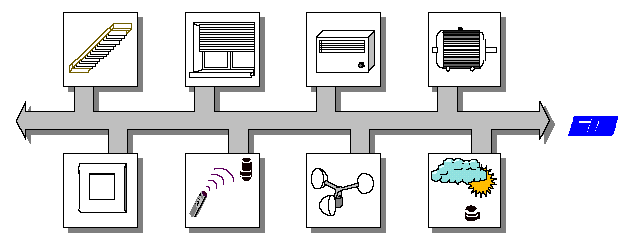 Merkezi Olmayan Veri Yolu OrganizasyonuVeri yolu sistemi genellikle şekil 1/ 2-2 de görüldüğü üzere merkezden veri yolu dağıtımı sistemi olarak tamamlanmasına rağmen aygıtlar alıcı ve verici sistemler iseler ağ denetim elemanı yada ağ hiyerarşisinin yardımına ihtiyaç duymaksızın birbirleri ile direkt olarak haberleşebilmelerine olanak sağlayacak şekilde tamamlanmıştır.  YAYIM ARAÇLARI 	 KNX protokolü günümüzde büklümlü kablo çifti, şehir şebekesi, radyo frekansı ya da kızıl-ötesi haberleşme sistemleri gibi birçok yayım organının desteklemektedir. Ve tabi ki diğer yayım araçlarına harici veri yolları ile bağlanmak da mümkündür.FİZİKSEL TOPOLOJİ	Fiziksel topoloji, komünikasyon verilerinin üzerinde taşındığı yolların tanımlaması olarak ele alınabilir. Bazı yayım araçlarında fiziksel veri iletimi elektriksel sinyal taşıyıcılarla sınırlı değildir. Örnek olarak: Radyo frekansı ya da kızıl-ötesi haberleşme.BÜKLÜMLÜ KABLO ÇİFTİ	Elektriksel kesim rasgele seçilmiş (lineer, yıldız, dallı, çevresel yada bunların bir kombinasyonu) bireysel bağlantı kesimlerinin oluşturduğu elektriksel gerekliliklerin aşılmadığı uzunlukta (rezistif yada indüktif uzunlukta) bir topolojiye sahip olabilir. Bazı topolojilerin elektriksel kısımları aşağıda gösterildiği gibidir. Yok edici direnç ihtiyacı yoktur.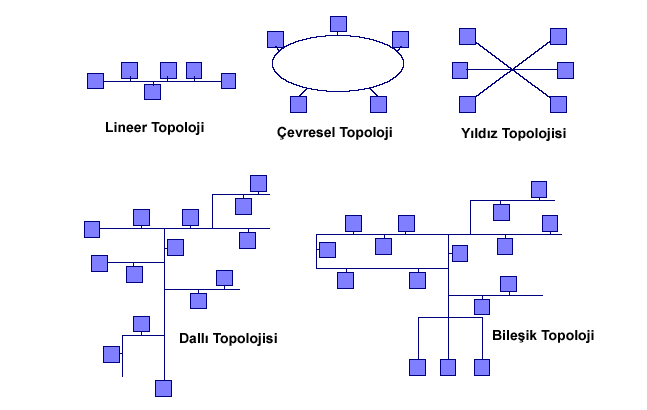 ŞEKİL 1/ 2-4 Elektriksel Kısım TopolojisiBÜKLÜMLÜ KABLO ÇİFTİ TESİSAT TOPOLOJİSİ	Veri yolu çalışmak için bir büklümlü kablo çiftine ihtiyaç duyar. 2 Çiftli standart kontrol kabloları kullanıldığında bir adedi sinyal alış-verişine tahsis edilirken, diğer ikincisi, örneğin, tamamlayıcı güç besleme servisi olarak kullanılabilir. Fakat bir alan yada bir binada yalnızca bir yol üzerinden kullanılıyor olmalıdır. 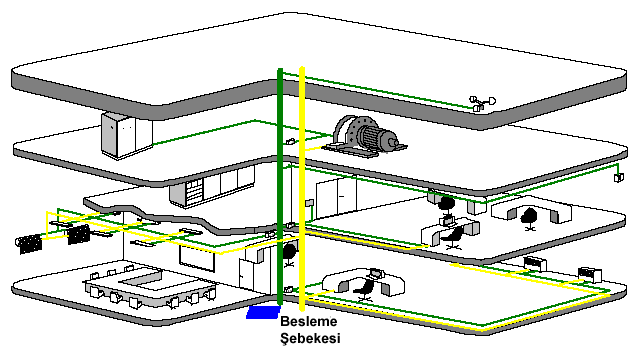 ŞEKİL 1/ 2-5 Veri Yolu KablolamasıBÜKLÜMLÜ KABLO ÇİFTİ ELEKTRİKSEL KISMI 	Toplam bağlanmış 65535 elemana izin veren 64 üzerinde veri yolu elemanının her hatta bağlanması mümkündür.	Her elektriksel kısımda toplam kablo uzunluğu 1000m yi aşmamalıdır.	İki eleman arasındaki kabul edilebilir maksimum mesafe 700 m. ve güç kaynağı ile herhangi bir eleman arasındaki maksimum mesafe  dir.BÜKLÜMLÜ KABLO ÇİFTİ SAYISAL KISIM 	Bazı özel durumlarda aynı veri hattı üzerinde 64 elemandan fazlasının bağlı olması durumu gerekli olabilir. Buna benzer durumlarda sistem çoğunlukla “Tekrarlayıcı” adı verilen bir köprü üzerinden kısımların birbirlerine bağlanmasına müsaade eder. (Bkz. Şekil 1/ 2-6 )  Bu yolla bağlantı kapasitesi iki katına çıkarılabilir. Esas olarak bir hat repeater üzerinden bağlı dörde kadar elektriksel kısmı içerebilir bu hatta bağlı olabilecek eleman kapasitesinin 256 ya çıkarılmasını sağlar. Bununla birlikte bir elektriksel kısımdan fazlası sadece var olan Tesisatın genişletilmesi için kullanılıyor olmalıdır fakat yeni bir başlangıç Tesisatı için değil. Maksimum hat kontrolörlerinin altı tanesi bir veri iletişim yolunda bulunabilirler.	Sayısal kısımlar kendi başlarına tek bir sayısal kısım üzerinden hat bağlantıları (LC – Hat Bağlayıcı) ile birbirlerine bağlı durumdadırlar. Burada da maksimum 16 sayısal kısmın bağlanması mümkündür.	15 taneye kadar bölgeler kendi veri yollarını kullanarak bağlanmış olabilirler. Bu aynı zamanda yüksek seviyeli veri yolu sistemlerinden (ISDN yada ProfiBus gibi) birinin kullanılması ile de gerçekleştirilebilir fakat bu tahsis edilmiş harici veri yollarını gerektirir.BÜKLÜMLÜ KABLO ÇİFT VERİ YOLU ELEMANLARI 	Herhangi bir repeater olmadan veri yoluna bağlanabilecek elemanların maksimum sayısı sadece 12 hat kullanıldığında 13105 dir, 15 hattın tüm adres mesafesi kullanıldığında ise 16129 olacaktır. Repeater lar kullanıldığında anılan sıraya göre 49201 ve 61249 olacaktır.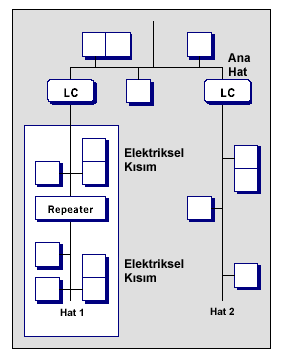 ŞEKİL 1/ 2-6 Veri Yolu GenişletmesiVERİ ALIŞ-VERİŞ KARAKTERİSTİKLERİ. Veri alış-verişi 				: dengeli, baseband , asenkron . Veri alış-veriş hızı			: 9600 bps (bit per second). Veri Çakışmasını Engelleme Algoritması 	: CSMA/CA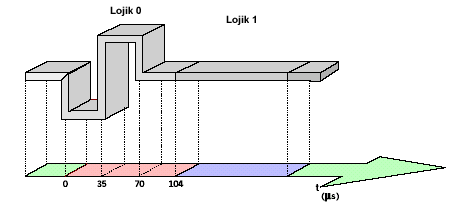 ŞEKİL 1/ 2-7 Bit KodlamasıCİHAZ TANIMLARI;BESLEME KAYNAĞI (VERİ YOLU HATTI İÇİN GEREKLİ  BOBİNLE BERABER)	Veriyolu Hattının sistem gerilimini sağlar.  İçine Entegre bobinle veriyolu hattındaki telegramları ayırır. Üzerindeki reset (yeniden başlatma) butonu bulunan, besleme de yardımcı gerilim bekleyen cihazlar için ek besleme gerilimi (29) çıkışı sahip bir güç kaynağıdır. EN50081-1 and EN50082-2 and EN50090-2-2 uygundur. KNX sertifikalıdır.  yönetmelikleri (Konutlar ve fonksiyonel binalar), ve Düşük gerilim Yönetmeliklerine uygundur. Calışma Gerilimi: AC 230 V, 50...60Hz, harçadığı güç yaklaşık. 24 VA, izin verilen çıkış gerilimi: DC 28 .. 30 V’dur. 3 Tip mevcuttur bunlar; Çıkış Akım Değeri: 160 mAÇıkış Akım Değeri: 320 mAÇıkış Akım Değeri: 640 mAHAT/BÖLGE BAĞLAYICI   	 Çalışma bölgelerini veya hatları bağlamak için kullanılır. Bus hatlarını veya çalışma bölgelerini galvanik olarak ayırır, Data akışını filitre ederek bus hattının trafiğini rahatlatarak indirgeme yapar. parametreleri her iki yönde de ayrı ayrı set edilebilir: Her iki yönde de data gönderilebilir veya bloke edilir – veya bir yönde –ETS programı ile yüklenmiş filitreler ile mesajlar gönderilbilir. Ek olarak, bus hatının tekrarlanmasında kullanılır. Data rayına altındaki pinlerle bağlanır; Bir üst seviye bus hattı tek damarlı kablo girişli sıkıştırmalı klemensler ile bağlanır; 0.6 dan  çapına kadar olan kablo bağlantısı yapılabilir. EN50081-1 and EN50082-2 and EN50090-2-2 uygundur. CE normuna uygunluk EMC yönetmelikleri (Konutlar ve fonksiyonel binalar), ve Düşük gerilim Yönetmelikleri uygundur.AŞIRI GERİLİM KORUMASI 	Otomasyon cihazları için çok hassas aşırı gerilim koruması yapar. Aşırı gerilim koruması iki şekilde monte edilir: veri yolu hattı bağlayıcısına veya direk veri yolu hattına bağlanan cihaza yapılır. Aşırı gerilim boşalması sarı yeşil topraklama iletkeninin topraklama noktasına bağlanması ile olur. KNX sertifikalıdır. Teknik özellikleri: Gerilim değeri DC 24 V Akım Değeri   Boşalma akım Değeri  5 kA Koruma gerilim seviyesi 350 V. Ölçüler: 10.5x11.6x11.1 mm’dir. EN50081-1, EN50082-2 ve EN50090-2-2 uygundur. CE normuna uygunluk EMC yönetmelikleri (Konutlar ve fonksiyonel binalar) ve Düşük gerilim Yönetmelikleri uygundur.USB INTERFACE ARAYUZU Arayüzü (yeni) USB arayüzü bir PC'nin KNX'ye entegre USB soketi (B tipi) üzerinden bus cihazlarının adreslenmesi, parametrelendirilmesi, görselleştirilmesi, kayıtlarının tutulması ve sorunlarının teşhisi için bağlanabilmesini mümkün kılar. Aktarım hızı: 9600 baud (FT1.2 ile 19200 baud) CE normuna uygunluk EMC yönetmelikleri (Konutlar ve fonksiyonel binalar), ve Düşük gerilim Yönetmelikleri uygundur.ANAHTARLAMA ÇIKIŞ CİHAZLARI (YÜK ANAHTARI)	Serbest potansiyele sahip iki konumlu röleleri bulunan ve potansiyelleri birbirinden bağımsız kontaklardan oluşan cihazlardır. Kontaklar için ayrıca bir gerilim gerektirmezler. Cihaz üç fazlı yüklerin anahtarlamasında kullanılabilir, Çıkış röleleri aynı anda tetiklenebilir. Cihazın kontakları elle  de kumanda edilebilir. Bus hattı ile anahtarlama yapılırsa bu elle kumanda kontakların göstergesi görevini yerine getirir. Uygulama programı ile aşağıdaki fonksiyonlar parametrelendirilebilir: Röle Modu (NO kontak/NC kontak), Kontak durumu sorulabilir (örneğin görüntüleme kullanıldığında), Lojik çalışma (/OR) A, A/B, A/B/C, A/B/C/D lojik obje bağlantısı ile her kontak için, Bus voltajı kesildiğinde veya hata olduuğunda tekrar bus voltajı yenilendiğinde anahtar konumlarını parametreleme özelliği, veriyolu bağlantısı datarayı üzerinden veya veriyolu klemensi ile yapılır. EN50081-1 ve EN61000-6-2 ve EN50090-2-2 uygundur KNX sertifikalı. CE norm Uygunluk  yönetmelikleri (Konutlar ve fonksiyonel binalar), ve Düşük gerilim Yönetmelikleri uygundur. Aşağıda anahtarlama cihazlarının tipleri gösterilmiştir. 4x8/16 A, Dört kontaklı veriyoluna klemens ile bağlanan pano tipi çıkış cihazı, 8x8/16 A, Sekiz kontaklı veriyoluna klemens ile bağlanan pano tipi çıkış cihazı,16x10 A, Onaltı kontaklı veriyoluna klemens ile bağlanan, pano tipi çıkış cihazıdır.UNİVERSAL DİMMER (AYDINLIK SEVİYESİ AYARLANABİLİR ÇIKIŞ CİHAZI)	Otomatik yük denetleme fonksiyonu ile hem elektronik hem konvansiyonel trafolu halojen lambaların ve akkor flemanlı lambaların dim edilmesinde kullanılır. Cihazlar bir elektronik koruma ile aşırı yük ve kısa devreye karşı korumalıdır. Uygulama programı aşağıdaki fonksiyonları sağlar. Bus voltajında hata oluştuğunda dim değeri kaydedilir ve tekrar geri geldiğinde aynı yerden devam edilir. Sürekli dim veya istenen dim değeri set edilebilir, durum kontrolü yapılabilir(görüntüleme yazılımı ile). Dim süresi ayarlanabilir, set değerine geçiş dimle prüzsüz olur, dim değeri %0 olduğunda anahtarlama off olabilir. EN50081-1 ve EN61000-6-2 ve EN50090-2-2 uygundur. KNX sertifikalı. CE norm Uygunluk  yönetmelikleri (Konutlar ve fonksiyonel binalar), ve Düşük gerilim Yönetmelikleri uygundur. Aşğıda dimmer cihazlarının tipleri gösterilmiştir.20W...250W konvansiyonel veya elektronik trafolu ve akkor flemanlı lambaların ışık seviyelerini ayarlamaya yarayan, kısa devreye karşı elektronik sigorta korumalı, veriyoluna data rayı veya kablo ile bağlanan,  rayına montajlı 4 Otomat genişliğinde pano tipi çıkış cihazıdır,20W...500W konvansiyonel veya elektronik trafolu ve akkor flemanlı lambaların ışık seviyelerini ayarlamaya yarayan, kısa devreye karşı elektronik sigorta korumalı, veriyoluna data rayı veya kablo ile bağlanan,  rayına montajlı 4 Otomat genişliğinde pano tipi çıkış cihazıdır,20W...1000W konvansiyonel veya elektronik trafolu ve akkor flemanlı lambaların ışık seviyelerini ayarlamaya yarayan, kısa devreye karşı elektronik sigorta korumalı, veriyoluna data rayı veya kablo ile bağlanan,  rayına montajlı 8 Otomat genişliğinde pano tipi çıkış cihazıdır,1-10 V. DİMMER CİHAZI	Fluoresant lamba balastlarının 1-10V dim kontrol klemenslerine bağlanarak dim edilmesinde kullanılır. Uygulama programı aşağıdaki fonksiyonları sağlar. Bus voltajında hata oluştuğunda dim değeri kaydedilir ve tekrar geri geldiğinde aynı yerden devam edilir. Sürekli dim veya istenen dim değeri set edilebilir, durum kontrolü yapılabilir (görüntüleme yazılımı ile). Dim süresi ayarlanabilir, set değerine geçiş dimle prüzsüz olur, dim değeri %0 olduğunda anahtarlama off olabilir. EN50081-1, EN61000-6-2 ve EN50090-2-2 uygundur KNX sertifikalı. CE norm Uygunluk EMC yönetmelikleri (Konutlar ve fonksiyonel binalar) ve Düşük gerilim Yönetmeliklerine uygundur.DALI GATEWAY/DIMMER CİHAZIDALI tip armatürleri ve ECG armatüleri kontrol edebilme özeliğine sahip olan cihaz, 64 adet balastı kontrol edebilmektedir. DALI balasdalitlı armatülerin dimmerleme özelliğ sahip olmaktadır. Cihaz otomasyon ve elle manuel kontrol edilebilmektedir. Bus voltajı kesildiğinde veya hata olduuğunda tekrar bus voltajı yenilendiğinde anahtar konumlarını parametreleme özelliği, veriyolu bağlantısı datarayı üzerinden veya veriyolu klemensi ile yapılır. EN50081-1 ve EN61000-6-2 ve EN50090-2-2 uygundur KNX sertifikalı. CE norm Uygunluk  yönetmelikleri (Konutlar ve fonksiyonel binalar), ve Düşük gerilim Yönetmelikleri uygundur.PERDE/PANJUR KONTROL CİHAZI 	Perde, panjur ve jaluzi kontrolünü ve kumandasını sağlar. Kontrol edeceiği motoru çift yönde çalıştırmaktadır. Yukarı, aşağa hareket ve kanat ayarı harektelerini yapabilen bu cihaz aynı zamanda elle manuel olarakta kontrol ve kumanda edilebilmektedir. Bus voltajı kesildiğinde veya hata olduuğunda tekrar bus voltajı yenilendiğinde anahtar konumlarını parametreleme özelliği, veriyolu bağlantısı datarayı üzerinden veya veriyolu klemensi ile yapılır. EN50081-1 ve EN61000-6-2 ve EN50090-2-2 uygundur KNX sertifikalı. CE norm Uygunluk  yönetmelikleri (Konutlar ve fonksiyonel binalar), ve Düşük gerilim Yönetmeliklerine uygundur. Aşğıda cihazlarının tipleri gösterilmiştir.4x6 A, Dört kontaklı veriyoluna klemens ile bağlanan pano tipi çıkış cihazıdır,8x6 A, Sekiz kontaklı veriyoluna klemens ile bağlanan pano tipi çıkış cihazıdır.BASMALI BUTON (ANAHTAR) 	İstenilen proje renginde seçilir, veri yolu bağlayıcı Ünite (UP110) üzerine monte edilir (Ayrı parçalar). Anahtar, basmalı buton, dimmer, veya stor/jaluzi anahtarı olarak parametrelendirilebilir. Anahtarlamada on/off veya her ikisinide yapar. Dimmer veya jaluzi kontrolünde uzun ve kısa basma şekline göre on/off, aydınlık karanlık veya aşağı/yukarı, perdenin konumunu değiştirecek konfigürasyon yapılabilir. Senaryo modülü kullanıldığı zaman  (Ayrıca), senaryo kontrol edebilir.1kırmızı LED ile servis durumunu gösterir ayrıca konum gösterebilen, kırmızı LEDi vardır. Etiketleme alanına pictogramlar takılabilir. EN50081-1 ve EN61000-6-2 ve EN50090-2-2 uygundur KNX sertifikalı. CE norm Uygunluk  yönetmelikleri (Konutlar ve fonksiyonel binalar), ve düşük gerilim Yönetmeliklerine uygundur.Basmalı buton, 1 kutup, (2 buton)Basmalı buton, 2 kutup, (4 buton)Basmalı buton, 3/4 kutup, (6/8 buton)VERİ YOLU BAĞLAYICI ÜNİTE (BCU)  	Teknisyenler tarafından vida ile  çaplı min.40mm derinlikte sıva altı standard anahtar -priz kasalarına montaj edilir. Herhangi bir Kullanıcı arayüz birimi (10-Pin)AST ile bağlanabilir. Bu arayüz birimleri (örneğin: basmalı buton, termostat, haraket dedektörü vb.) Ek olarak vidalar ile korunabilen ve sıkışarak takılan birimlerdir. veri yolu Bağlayıcı Ünite ETS yazılımı ile programlanabilir ve configürasyonu yapılabilir. Şıkıştırmalı veri yolu klemens bloğu ile 0,6...0,8mm Ø tek damarlı kablo ile veri yolu hattına bağlanır. EN50081-1 and EN50082-2 and EN50090-2-2 uygundur. KNX sertifikalı. CE norm Uygunluk  yönetmelikleri (Konutlar ve fonksiyonel binalar), ve Düşük gerilim Yönetmeliklerine uygundur.VERİ YOLU KLEMENSİ 	2-Kutuplu, Kırmızı/Siyah İki parça sıkıştırmalı klemens içeren ünite  + (Kırmızı) ve - (siyah) Her kutuptada 4 adet sıkıştırmalı klemens ile 0.6 dan  ye kadar tek damarlı iletkenlerle 4 veri yolu hattı bağlantısıdır. KNX sertifikalıdır.TAVAN TİPİ HAREKET DEDEKTÖRÜ (360°)  	Tavan tipi hareket dedektörü harekte bağımlı olarak çalışma özelliğine sahiptir. Programsal olarak bir lüx değeri girildiğinde,  dedektör bu değerin altına inildiğini algıladığında aktif olup üzerine çıktığında ise pasif duruma gelme özelliğine sahiptir. 360 derece algılama açısı olan dedektör, tavana takıldığında 3,5 metrelik bir mesafede 20m2 gibi bir alanı taramaktadır. .EN50081-1 ve EN61000-6-2 ve EN50090-2-2 uygundur KNX sertifikalı. CE norm Uygunluk  yönetmelikleri (Konutlar ve fonksiyonel binalar) ve Düşük gerilim Yönetmeliklerine uygundur.DUVAR TİPİ HAREKET DEDEKTÖRÜ PIR (180°)  	Duvar tipi hareket dedektörü harekte bağımlı olarak çalışma özelliğine sahiptir. Programsal olarak bir lüx değeri girildiğinde, dedektör bu değerin altına inildiğini algıladığında aktif olup üzerine çıktığında ise pasif duruma gelem özeliğine sahiptir. Duvara takılan dedektör 2 tipte olmaktadır, bunlar 1.10 metre yüksekliğe ve 2.20 metre yükseliğe monte edilen tip detektörlerdir. 180 derece algılma açısı olup mesafe olarak 20m2 gibi bir alanı taramaktadır. EN50081-1 ve EN61000-6-2 ve EN50090-2-2 Uygundur KNX sertifikalı. CE norm Uygunluk  yönetmelikleri (Konutlar ve fonksiyonel binalar) ve Düşük gerilim Yönetmeliklerine uygundur.DOKUNMATİK RENKLİ KONTROL PANELİ 5,7” 	Duvara Takılan dokunmatik panel renkli olup 320x240 pixsel TFT ekrana sahiptir. 220 V enerji ile çalışan dokunmatik panel haberleşmesini KNX bus klemesiyle yapmaktadır. Ekranın alt kısınında USB yuvası bulunur. USB yoluyla resim gibi görüntüleri içindeki hafıza beleğine aktarılıp uyku modundayken slayt olarak resimler görüntülenebilmektedir. 10 sayfası mevcut olup 50 tane fonksiyonel kontrol yapabilmektedir. 16 tane alarm foksiyonu, senaryo ve similasyon özeliğine sahip olup birçok uygulamada kontrol ve kumada imkanı sağlamaktadır.  EN50081-1 ve EN61000-6-2 ve EN50090-2-2 uygundur KNX sertifikalı. CE norm Uygunluk  yönetmelikleri (Konutlar ve fonksiyonel binalar) ve Düşük gerilim Yönetmeliklerine uygundur.RF KONTROL  	Radiyo frekans mantığı ile çalışan sistemde alıcı bir göz ve verici bir kumanda mevcuttur. Verici kumanda 50 metre uzaklıktan alıcıya bilgi gönderebilme özeliğine sahiptir. Verici bir el kumandası olup üzerinde 17 fonksiyonel kontrol mevcuttur. Bir çok uygulamayı kumanda edebilmektedir. Senaryo bilgisi gönderme özeliğinede sahip olan verici taşıması ve kullanması çok basit olup 2 adet kalem tipi pille çalışmaktadır. EN50081-1 ve EN61000-6-2 ve EN50090-2-2 uygundur KNX sertifikalı. CE norm Uygunluk  yönetmelikleri (Konutlar ve fonksiyonel binalar) ve Düşük gerilim Yönetmelikleri uygundur.TIMER VE LOJİK/SENARYO MODÜLÜ (LOGO/KNX GATEWAY)  Sistemlerde oluşturulacak senaryoları yöneten cihazdır, aldığı Inputlar sayesinde oluşturulmuş lojik  programını uygular. Kontrol/kumanda sağlamış olur ve output’larına iletir. Cihazın üzerinde LCD ekran vardır. Buradan oluşturulacak lojik sistem mantığı görülür. Ayrıca üzerinde bulunan tuşlar vasıtasıyla program oluşturulur. Input ve Output çıkışları sistemin gereksinimlerine göre seçilir. EN50081-1, EN61000-6-2 ve EN50090-2-2 uygundur KNX sertifikalı. CE norm Uygunluk EMC yönetmelikleri  (Konutlar ve fonksiyonel binalar) ve Düşük gerilim Yönetmeliklerine uygundur.ETHERNET ARABİRİMİEthernet UDP/IP için arayüz Ethernet UDP/IP için arayüz instabus KNX'yi internet üzerinden bir PC'ye bağlar ya da Internet Protokolu (IP) kullanarak diğer cihazlara bağlar. Internet protokolunu kullanarak, KNX cihazlarının bir yerel ağ (LAN) üzerinden ya da internet üzerinden uzaktan konfigürasyonunu ve çalıştırılmasını destekler. Ilave olarak, arayüz, KNX cihazlarına doğru saati ve geçerli tarihi temin eder.  Zaman temeli bir internet zaman hizmetinden alınır."KNX cihazlarının uzaktan konfigürasyonu" işlevi iETS, yani ETS3/4 sürümünün iETS Kullanıcı Seçimlik Paketi (Client Option Pack) ile birlikte kullanılması, durumunda kullanılabilir. Uzaktan çalıştırma işlevi bulunacaktır.GÖRÜNTÜLEME YAZILIMIGörüntüleme yazılımı bina otomasyonu sisteminin bir PC ekranınından görüntülenmesi dataların alınması, zaman programlarının yapılması ve olay programlarının yapılması işlemlerini gerçekleştirmek ve sistemdeki cihazları izlemek için kullanılır. Tek kullanıcı yüzlü ve bir tane lisansı mevcuttur. Kolay kullanılabilir, resimler ve simgeler sayfalar düzenlenirken kullanıcının kolay bir şekilde kontrol ve kumada imkanı sağlamaktadır. Kullanıcılara göre Yetkilendirme yapılabilir. Veriler PC de saklanabilir, başka yazılımlara data olarak export edilebilir, e-mail servisi verilebilir. KNX sertifikalı. Haftalık program senaryoları yapabilme özelliğine ve alarm özelliklerine sahiptir.2X2X0.8 MM YCYMY-H HALOGEN FREE KABLO	Bina içerisinde veya bina dışında  VDE 0207 ve  VDE 0851 normlarına uygun yeşil renkte; KNX sertifikalıdır. 2x2x0,8 mm2 kesitindedir. Halogenden arındırılmış. Kırmızı(+KNX),Siyah(-KNX),Sarı (Yedek), Beyaz (Yedek) kablolarıdır. Koruma filmli, Ekranlama kablolu, halogenden arındırılmış bir kablodur.Sistem modern bir tesisat sistemi olarak; altyapısı itibariyle ileride yapılabilecek Kablolu ve Kablosuz tüm ilave ve değişikliklere açık bir sistem olacaktır. Her türlü elektrikli cihaz ve motorlu sistemler kontrol edilebilecek, diğer sistemler ile entegrasyon kolaylıkla sağlanabilecektirKALİTE GARANTİSİKanıtlanmış Uyumluluk:Aydınlatma Kontrol Sistemi üreticisi tasarım, üretim ve dünya çapında profesyonel aydınlatma kontrol ekipmanı konularında en az 10 yıllık onaylanmış kayda sahip olmalıdır. Kullanılacak sistem standardında birden fazla üreticinin eşdeğer ürünleri bulunmalıdır.  Süreçler:Üretici, tasarım, mühendislik ve ISO 9001:2000’ e kayıtlı üretim süreçlerine sahip onaylanmış bir kalite sistemine sahip olmalıdır. Sertifikasyon:Tüm ekipman, CE standartlarını taşımalıdır ve Tehlikeli Madde Sınırlama yönetmelikleri (RoHS Yönergeleri 2002/95/EC)’ne tamamen uymalıdır. Uyumluluk kanıtları, istendiği takdirde üreticiden alınabilmelidir. Garanti Tüm ekipman ve ürünler, arıza ve hataya karşı, normal kullanım ve hizmet şartları altında en az 2 yıl garantiye sahip olmalıdır. Garanti, üretici tarafından yapılan programlama ve görevlendirmeyi de içine almalıdır. Garanti süresi içinde, üretici kendisinden kaynaklanan ekipman hasarlarından kaynaklanan değiştirme ve tamir masraflarını karşılamak zorundadır. Bu tür bir arıza, üreticinin yaptığı programlama ve görevlendirmeyi de kapsamalıdır. Garanti süresi, kurulumdan sonra cihazın ilk çalıştırıldığı tarihten itibaren başlar. ARMATÜRLERSTANDARTLARAydınlatma Armatürlerinde aşağıdaki standartlara uyulacaktır:TS 44 EN 60598-2-8 Besleme gerilimleri 250 V’ u aşmayan tungsten filamanlı ve tüp biçimli fluoresan lambaları kullanılan el lambalarını ve benzeri elde kullanılan taşınabilir aydınlatma armatürlerinin belirli özellikleri.TS 86998 EN 60598-2-11000 voltu aşmayan besleme gerilimlerinde tungsten filamanlı, tüp biçimli fluoresan ve diğer boşalmalı lambalar ile kullanılan genel amaçlı, sabit aydınlatma armatürleri ile ilgili kurallarTS 8699 EN 60598-2-2Besleme gerilimi 1000 Volt'u geçmeyen tunsgsten flamanlı tüp biçimli fluoresan ve diğer boşalmalı lambalarla kullanılan gömme aydınlatma armatürlerinin kuralları.TS 8700 EN 60598-2-3Yol, cadde aydınlatması ve diğer dış aydınlatma uygulamalarında kullanılan aydınlatma armatürleri, Tünel aydınlatması, -Toplam yüksekliği normal yer seviyesinden en az 2,5 m olan kolonla birleşik aydınlatma armatürleri ile ilgili ve söz konusu aydınlatma armatürlerinin besleme gerilimleri 1000 V’u geçmeyen elektrik aydınlatma kaynakları ile birlikte kullanımı ile ilgili özellikler.TS 8701 EN 60598-2-4Besleme gerilimleri 250 voltu aşmayan tungten filamanlı, tüp biçimli fluoresan ve diğer boşalmalı lambalarda kullanılan el lambaları dışındaki tarşınabilir, genel amaçlı armatürlerin kuralları.TS 8702 EN 60598-2-5Besleme gerilimleri 1000 V’u geçmeyen tungsten filâmanlı, tüp biçimli fluoresan ve diğer boşalmalı lambalarla kullanılan projektörlere ait kurallar.TS 8703 EN 60598-2-6Besleme gerilimleri ve çıkış gerilimleri -I sınıfı ve II sınıfı aydınlatma armatürleri için 1000 V'yi ve -0 sınıfı aydınlatma armatürleri için 250 V'yi aşmayan ve filamanlı lambaların kullanıldığı gömme transformatürlü aydınlatma armatürleri ile ilgili kurallar.TS 8704 EN 60598-2-7/A13Bahçecilikte Kullanılan, Taşınabilir armatürler ile ilgili kurallar.TS 8704 EN 60598-2-7Besleme gerilimleri 250 V'u geçmeyen tungsten filamanlı, tüp biçimli fluoresan ve diğer boşalmalı lambalar için bahçe gibi yerlerde kullanılan taşınabilir ayaklı armatürler ve çiçek tarhı gibi yerlerde kullanılan taşınabilir armatürlerle ilgili kurallar.TS 8704 EN 60598-2-7/A2Bahçecilikte Kullanılan, Taşınabilir armatürler ile ilgili kurallar.TS 8705 EN 60598-2-9IEC 357'de belirtilen 357-IEC-3155 referans numaralı veya tek lamba sembollü alçak basınçlı tunesten halojen lambalar dahil olmak üzere besleme gerilimi, 250 voltu aşmayan tungsten filamanlı lambalar ile kullanılan foto ve film aydınlatma armatürlerinin (amatör işlerinde) özellikleri. TS 8706 EN 60598-2-17Besleme gerilimleri 1000 V'u aşmayan, film ve fotoğraf stüdyolarındaki (spot ve projektörler dahil) aydınlatma armatürlerine ait kurallar.TS 8707 EN 60598-2-18Yüzme havuzları, fıskiyeler, seyyar havuzlar ve bahçe havuzları gibi yerlerde su içinde veya su ile doğrudan temas halinde tungsten filamanlı lambalar ile birlikte kullanılması amaçlanan sabit armatüre ait kurallar. TS 8708 EN 60598-2-19 Havalandırma kanalında veya havalandırılan alanda basınçlı oda besleme gerilimleri 1000 voltu aşmayan top biçimli fluoresan lambaların kullanıldığı klima sistemlerindeki armatürlerin güvenlik kurallar.TS 8708 EN 60598-2-19/T1Klima Sistemlerindeki Güvenlik Kuralları.TS 8709 EN 60598-2-20Bina içinde veya bina dışında kullanılmak üzere besleme gerilimleri 250 V'u geçmeyen akkor filamanlı (enkandesan)lambaların seri veya paralel bağlanmasıyla meydana getirilen aydınlayma dizileri ile ilgili özellikler.TS 8709 EN 60598-2-22Besleme gerilimi 1000 V'u aşmayan acil durum güç kaynağındaki elektrikli ışık kaynaklarıyla kullanılan acil aydınlatma armatürleri ile ilgili özellikler.TS EN 60598-2-231000 Voltu aşmayan besleme gerilimlerinde bina içinde olağan kullanım için amaçlanan filamanlı lambalara ait çok düşük gerilimli aydınlatma sistemleri ilgili kurallar. TS EN 60598-1/A1Elektrik ışık kaynakları ile birleşik,1000 V’a kadar besleme gerilimi ile çalışan aydınlatma armatürleri ile ilgili genel özellikler,ilgili deneyler ve özellikler, sınıflandırma, işaretleme, mekanik ve elektriksel yapılışları.TS EN 60598-1Standard, elektrik ışık kaynakları ile birleşik, 1000 V’a kadar besleme gerilimi ile çalışan aydınlatma armatürleri ile ilgili genel özellikler, ilgili deneyler ve özellikler, sınıflandırma, işaretleme, mekanik ve elektriksel yapılışları. TS EN 60598-2-6/A1Fılamanlı Lambalar İçin Gömme Transformatörlü Konvektör kuralları.TS EN 60598-2-19/A2Klima Sistemlerindeki Güvenlik Kuralları.TS EN 60598-2-11Akvaryum aydınlatma armatürleri.TS EN 60598-2-24Armatür üzerinde toplanan yanıcı toz tehlikesinden dolayı dış yüzey üzerindeki sıcaklığı sınırlandırmanın zorunlu olduğu ancak ortamda patlama tehlikesinin bulunmadığı yerlede kullanılması amaçlanan armatürlerle ilgili kurallar.TS EN 60598-2-10Besleme gerilimleri 250 V’u aşmayan tungsten filâmanlı lâmbalar veya tek başlıklı flüoresan lâmbalar ile kullanılan çocuklar için taşınabilir armatürler ile ilgili özellikler.TS EN 60598-2-12Besleme kaynağı fişi monte edilmiş gece lambaları.TS EN 60598-2-13Gömülü aydınlatma armatürleri.TS EN 60598-2-25Tıbbi tedavi muayene ve tıbbi bakım işlemelerinin yapıldığı hastanelerin ve sağlık bakım merkezlerinin klinik bölgelerinde kullanılmak üzere, besleme gerilimli 1000 V u aşmayan tungsten filamanlı, fluoresan ve diğer boşalmalı lambalar ile kullanılan armatürlerin özel kuralları.TS 8709 EN 60598-2-20/A2Bina içinde veya bina dışında kullanılmak üzere besleme gerilimleri 250 V'u geçmeyen akkor filamanlı (enkandesan)lambaların seri veya paralel bağlanmasıyla meydana getirilen aydınlayma dizileri ile ilgili özellikler.TS EN 60598-2-25/A1Tıbbi tedavi muayene ve tıbbi bakım işlemelerinin yapıldığı hastanelerin ve sağlık bakım merkezlerinin klinik bölgelerinde kullanılmak üzere, besleme gerilimli 1000 V u aşmayan tungsten filamanlı, fluoresan ve diğer boşalmalı lambalar ile kullanılan armatürlerin özel kuralları.TS 9919 EN 60432-1Genel aydınlatmada kullanılan:- 200 W’a kadar, 200 W dahil beyan gücüne,- 50 V’dan, 250 V’a kadar, 250 V dahil beyan gerilimine,- A, B, C, G, M, P, PS, PAR veya R biçimli ampullere veya lâmbaların bahsedilen ampul biçimlerine sahip lâmbalar ile aynı amaca hizmet etmesinin öngörüldüğü diğer ampul biçimlerine,- Her türlü yüzey işlemli ampullere,- B 15 d, B 22 d, E 14, E 27 veya E 27/51x39 başlığa sahip tungsten filâmanlı akkor lâmbaların güvenlik ve aralarında değiştirilebilirlik özellikleri.TS 183 EN 60081 , TS EN 60081/A3-A2-A1Genel aydınlatma sisteminde kullanılan çift başlıklı lambaların performans özellikleri.TS EN 61195Tüm gruplardan Fa6, Fa8, G5, G13, 2G13, R17d ve W4.3x8.5d başlıklı, genel aydınlatma amaçları için kullanılan çift başlıklı fluoresan lâmbaların güvenlik özellikleriTS 9918 EN 60901 , TS 9918 EN 60901/T1-A3Genel aydınlatmada kullanılan tek başlıklı fluoresan lâmbaların performans özellikleri.TS 897 EN 60192Genel aydınlatma amaçlı alçak basınçlı sodyum buharlı lâmbalar ile ilgili performans kuralları.TS 8511 EN 60662 , TS 8511 EN 60662/T2Yüksek basınçlı sodyum buharlı lambaların deney şartları ve işlemleriyle birlikte, aralarında değiştirilebilirliği güvenliği sağlamak için gerekli karakteristikler.TS 895 EN 60188Kırmızı ışınları düzeltici fluoresan madde kaplaması bulunan veya bulunmayan genel aydınlatma amaçlı yüksek basınçlı cıva buharlı lâmbalar ile ilgili performans kuralları.TS EN 61167TS EN 60923'deki şartları sağlayan babotlarla birlikte 50 Hz veya 60 Hz frekanslı a.a. şebekelerinde çalıştırılan tek uçlu ve çift uçlu metal halide lambaların karakteristiklerin belirlenmesinde kullanılacak deney metotları.TS EN 60923 , TS EN 60923/T1 Yüksek basınçlı cıva buharlı, alçak basınçlı sodyum buharlı, yüksek basınçlı sodyum buharlı ve metal halojenür lâmbalar gibi boşalmalı lâmbalar ile birlikte kullanılan balastların performans özellikleri.TS EN 60921Ön ısıtmalı katodları bir yol vericiyle veya yol verme düzeniyle veya bunlar bulunmaksızın çalıştırılan, özellikleri IEC 81 ile IEC 901'de belirtildiği gibi olan fluoresan lambalarla kullanılan balastlar.TS EN 60929IEC 60081 ve IEC 60901’de belirtilen tüp biçimli flüoresan lâmbalar ve yüksek frekansla çalışan diğer tüp biçimli flüoresan lâmbalar ile birlikte besleme frekansından farklı çalışma frekanslarında 50 Hz veya 60 Hz’de 1000 V’a kadar a.a. kaynaklarla kullanılan elektronik balastların performans kuralları.TS EN 60925 , TS EN 60925/A1-A2-T1IEC 81'e uygun fluoresan lambalar ile birlikte, d.a kaynaklarda kullanılan, beyaz gerilimleri 250 voltu aşmayan elektronik balastların genel performans kuralları.TS 805 EN 60155 , TS 805 EN 60155/A2Ön ısıtmalı tüp biçimli fluoresan lambalara yolverilmesinde kullanılan değiştirilebilir ışıltılı yol vericiler. TS EN 55015 , TS EN 55015/A1Ön ısıtmalı tüp biçimli fluoresan lambalara yolverilmesinde kullanılan değiştirilebilir ışıltılı yol vericiler. TS EN 610493000 metreye kadar yüksekliklerde ve 50 Hz. veya 60 Hz. frekanslarda çalışan boşalmalı lamba devrelerinde kullanılması amaçlanan beyan gerilimi 1000 V'ı aşmayan 0,1 F°'dan az olmayan ve 2,5 kvar'a kadar (2,5 kvar dahil) olan kendi kendini onaran ve kendi kendini onarmayan sürekli beyan değerli a.a. kondansatörler ile ilgili kurallar.Armatürler yukarıda belirtilen standartlarla birlikte EN 60598, IEC 529.2989 ve/veya ilgili IEC, DIN ,VDE , NF, BS standartlarına uygun olacaktır.MALZEME GENEL ÖZELLIKLERI:Louvre‘lar ve diffuser‘ler normal şartlarda ve lamba değiştirirken aydınlatma armatüründen düşmemelidir.Metal louver‘ların topraklanması için, louvre aydınlatma armatürünün gövdesine monte edilecektir veya izole edilmiş fleksible bakır iletken ile topraklama terminaline irtibatlanacaktır.Armaturler içersinde kullanılacak plastik malzemeler hafif ve UV ışınlara dayanıklı olacaktır.Aydınlatma armaturlerinin metal govdeleri akrilik polyester veya epoksi toz boya ile kaplanmış olacaktır.Armatürlerin kullanım yerine gore RAL rengi işveren tarafından belirlenecektir. Aydınlatma armaturleri birbirlerine teması uygun malzemelerden imal edilmiş olacaktır.Elektronik ortamlarda parazit yaratmayacak armaturler olmalıdırGuvenlik aydınlatması normal devrelerden ayrı olacaktırProjede belirtilen güvenlik aydınlatma armatürleri kendinden bataryalı ve 3 saat çalışabilir olacaktır,Işıklı uyarılar, insanların ulaşamacağı yerlere sabitlenmelidir, doğrudan ışık yansıması göz almamalı ve insan trafiğine engel teşkil etmemelidirGüvenlik aydınlatma cihazlarının periodik kontrolü yapılmalıdır.Bütün aydınlatma armaturleri uygun olan lambalara sahip olacaktır.Aksi belirtilmedikçe dahilitip bütün aydınlatma armatürlerin  IP sınıfları ekli armatür listesine göre olacaktır. Armatürlerin bünyesindeki, tungsten halojen lambaların tutucuları eniyi kalite seramikten olacaktırArmatürlerin bünyesindeki, lamba tutucuların yayları ve diğer metal parçaları yeterince sıkı olacak, çalışma esnasında gevşek temas sonucu ark meydana getirmeyecektir.L.V ile beslenen tungsten halojen lambalar kendi transformatörleri ile beraber temin edilecektirAydınlatma armaturu ve elektronik transformatör arasındaki voltaj düşümü %10 dan büyük olmayacaktırArmatürlerde elektronik balast kullanılacaktır. Balastlar titreşim ve ses yapmayacaktır. Philips, Osram ve Tridonic marka balast kullanılacaktır.Akkor flamanlı, halojen v.b. ampüllü, yüksek ısı yayan armatürlerin iç bağlantılarında silikonlu yanmaz kablolar, hareketli bağlantılarda ise fleksibl (NHXMH) tipi kablolar kullanılacaktır.Armatürlerin elokse olmayan madeni yüzleri pasa karşı bir kat astar, iki kat fırın boya ile boyanacaktır.Son boya rengi kontrolluk tarafından tayin edilecektir.Çıkış (exit) kendinden bataryalı olacak ve elektrik enerjisi kesildiğinde 3 saat çalışmaya devam edebilecek kapasitede olacaktır.Aydınlatma tesisatında kullanılan armatürler için detay verilmiş ise, detaydaki esaslara göre imal edilecek, yoksa malzeme listesinde belirtilen markalara göre temin edilecektir. Armatürlerin imalatı veya belli markalara göre temininden önce numune veya katolog, broşür v.b. kontrolluğa gösterilip görüş ve onay alındıktan sonra sipariş bağlantısı yapılacaktır.Cıva buharlı ampüllü armatürlerde, balastlar ampul karakteristiğine uygun nitelikte olacaktır. Balastlarda 220 ve 210 V için iki ayrı uç bulunacak, bu uçlar yanmaz malzemeden veya porselen malzemeden yapılmış klemenslerde son bulacaktır. Yansıtıcı olarak kullanılan alüminyum yüzeyler gayet düzgün ve parlak olacaktır. Bu yüzeyler ile armatür yansıtıcıları üzerlerindeki elokse kalınlığı 8-10 mikron olacaktır.Seri imalata geçmeden önce istenilen parlaklık ve elokseye havi numune yapılacaktır. Armatür saç işçiliği gayet itinalı olacak ve bitmiş armatürlerde punta ve kaynak izleri bulunmayacak, köşeler düzgünce kıvrılmış olacaktır.Bütün armatürler, projelerde ve armatür listesinde gösterilen tip ve güçte ampulü alacak büyüklükte olacaktır. Gloplu armatürlerin glopları opal, kaideleri ise porselen olacaktır.Düşük güç faktörlü ampullü armatürlerde kondansatör kullanılacaktır. Kondansatörler armatür fiyatına dahil olup, ayrıca bir ödeme yapılmayacaktır.Tüm armatürlerdeki balast ve ampullerin uyumlu olmasına siparişten önce kesinlik kazandırılacaktır. Balast ve ampullerin ömürleri kataloglarda belirtilen değerlerde olmalıdır.YÜKLENİCİ uygulamaya başlamadan önce (sipariş safhasında) armatürlerle birlikte her bir mahal için gerekli aydınlık düzeyinin seçilen armatür cinsi ve miktarı ile sağlandığını ispatlayan aydınlatma hesaplarını verecektir.Bina içinde genel mahallerde kullanılacak armatür tipleri ve dış aydınlatma armatür tipleri, Mimari Grup tarafından seçilecektir.ACİL (GÜVENLİK) AYDINLATMA VE ÇIKIŞ (EXIT) ARMATÜRLERİ:Dizel enerjinin kesilmesi veya kesilmesini gerektiren hallerde kişilerin paniğe kapılmalarını önlemek, giriş ve çıkışların emniyetle yapılmasını sağlamak amacıyla tesiste acil (güvenlik) aydınlatma tesisatı yapılacaktır.Acil (güvenlik) aydınlatma ve çıkış (exit) armatürleri kendi içinde bataryası olan tipte olacak ve bataryası elektrik kesildiğinde minimum 3 saat (180 dakika) armatürün sorunsuz çalışmasını sağlayacaktır..Aşağıda belirtilen yerlerde acil durum aydınlatması yapılacaktır:Bütün kaçış yollarıToplanma için kullanılan yerlerAsansör ve yürüyen merdivenlerElektrik dağıtım ve jeneratör odalarıUPS odalarıPompa istasyonlarıİlk yardım ve emniyet ekipmanının bulunduğu yerlerYangın uyarı butonlarıYangın dolaplarıKapalı otoparklarve benzeri bölümlerKaçış yolu üzerinde tabanlarda, döşemelerde ve yürüme yüzeylerinde, kaçış yolunun merkez hattı üzerindeki herhangi bir noktada acil durum aydınlatma seviyesi en az 1 lux olacaktır. Acil durum çalışma süresi sonunda bu aydınlatma seviyesi herhangi bir noktada 0.5 lux’den daha düşük bir seviyeye düşmeyecekir. En yüksek ve en düşük aydınlatma seviyesine sahip noktalar arasındaki aydınlatma seviyesi oranı 40:1’den fazla olmayacaktır.Genel hacimler ve koridorlar ile binanın diğer bölümlerindeki acil (güvenlik) aydınlatma armatürleri ise yapılacak tasarıma uygun olarak, 24 saat yada enerjinin olmadığı zamanlarda yanacaktır. (Şebeke ceryanı kesilip, diesel, generatör grubunun devreye girme süresinde veya diesel-generatör grubunun devreye girmemesi halinde).Batarya grubu, pil ve şarj ünitesinden meydana gelmiştir.Bataryanın ömrünü uzatmak için; şarj/cevirici ünitesi, batarya voltajını kontrol edecek ve düşük gerilimde bataryayı devre dışı bırakacaktır.Batarya ünitesinin teknik özellikleri aşağıdaki şekilde olmalıdır:Giriş gerilimi	:	220 V AC + %15Giriş akımı	:	50 mA AC max.Çalışma frekansı	:	25-45 kHzAzami sıcaklık	:	70 °CŞarj süresi	:	24 saatŞarj göstergesi	:	Kırmızı ledBatarya tipi	:	12 V bakımsız NiCdÇıkış yönlerini gösteren armatürlerin duvara yada tavana montaj kitleri fiyata dahil olacaktır. Ayrı olarak emergeny kit ve batarya takılan armatürler için, orjinal armatürde yapılan her türlü modifikasyon armatür fiyatına dahil olacak, YÜKLENİCİ bunun için fiyat farkı talep etmeyecektir.Acil (güvenlik) aydınlatma armatürlerine test amacı ile seyyar test modülleri takılabilecek ve armatürün testi yapıldıktan sonra test modülü sökülebilecektir.Acil aydınlatma, yönlendirme ve dönüştürme üniteleri mikroişlemci kontrollü self-testli, röle çıkışlı, otomasyon sistemine bir adresleme modülü vasıtası ile bağlanıp merkezden izlemeye uygun tipte olacaktır.Tehlike kaçışlarını gösteren armatürlere (acil durum yönlendirmesi), kendinden yapışır uyarı etiketleri yapıştırılabilecek ya da kolayca monte edilebilir pleksiglas, baskılı levhalar tercih edilecektir.Tehlike kaçış (acil durum) yönlerini gösteren armatürler asgari IP 21 sınıfı imal edilecektir.Çıkış (Exit) işaretleri her noktadan görülebilir olacak ve işaret yüksekliği 15 cm.’den az olmayacaktır. İşaretlerin görülebilirlik uzaklığı, Dışarıdan ve kenarında aydınlatılan çıkış işaretleri için, işaret boyu yüksekliğinin 100 katı,İçeriden ve arkasından aydınlatılan çıkış işaretleri için, işaret boyu yüksekliğinin 200 katı,olarak hesaplanacaktır.Dışarıdan aydınlatılan çıkış işaretlerinde aydınlatma, görülebilen tüm doğrultularda en az 2 cd/m2 olacak ve en az 0.5 değerinde bir kontrast oranına sahip olcaktır.Acil (güvenlik) aydınlatma armatürleri ile ilgili tesisat kuvvetli akım iç tesisatı ve yürürlükteki yangın yönetmeliğine uygun yapılacaktır.Kiralık alanlarda acil durum aydınlatma ve yönlendirme aydınlatması yönetmeliklere uygun olarak kiracı tarafından yapılıp kontrollük onayına sunulacaktır.ENKANDESAN ARMATÜRLER:Enkandesan armatürler, imalatı itibariyle ampul nedeniyle oluşabilecek yüksek sıcaklığa dayanıklı olacaktır.Armatür iç bağlantılarında yanmaz tip kablo kullanılacaktır.Tüm armatürlerde ampul bağlantısı için kullanılacak ampule uygun duy kullanılacaktır.HALOJEN ARMATÜRLER:Halojen armatürler, imalatı itibariyle ampul nedeniyle oluşabilecek yüksek sıcaklığa dayanıklı olacaktır.Armatür iç bağlantılarında yanmaz tip kablo kullanılacaktır.Tüm armatürlerde ampul bağlantısı için kullanılacak ampule uygun duy kullanılacaktır.Armatürlerde ampul önünde çatlama ve patlamaya karşı önlem olarak koruyucu cam plaka kullanılacaktır. Ayrıca direkt aydınlatmada kullanılan halojen armatürlerde UV ışınlarına karşı koruma önlemleri bulunacaktır.Düşük voltajla çalışan armatürlerde ampul gücüne uygun izolasyonlu trafo kullanılacaktır.İmalatçısı tarafından uygun görülmesi halinde birden çok armatüre toplu trafo tesis edilebilecektir. Ancak her armatürden trafoya müstakil kablo çekilecek, ayrıca hat uzunlukları da gerilim düşümüne göre mutlaka kontrol edilecek ve gerekli önlemler alınacaktır.FLUORESAN ARMATÜRLER:Tüm hacimlerde 830 (3000 ºK)  seris ampul kullanılacaktır.Tüm armatürlerde ampul bağlantısı için kullanılacak ampule uygun duy kullanılacaktır.Balastlar elektronik balanst olacaktır.Sac gövdeli floresan armatürlerde, gövde en az 0.8mm sacdan mamul, fırın boyalı olacaktır. Reflektör kullanılan armatürlerde, reflektör %99.9 saflıkta anodize alüminyumdan imal edilmiş olacaktır.Ampul duyları formaldehit malzemeden mamul, yaylı döner kilit sistemine sahip olacaktır. Genleşmenin önlenmesi için duylarda bakalit kullanılacaktır.Gereken armatürlerde mutlaka uygun değerde kondansatör kullanılacaktır.KOMPAKT FLUORESAN ARMATÜRLER:Kompact floresan armatürlerde projesinde gösterilen şekilde starteri içinde, balastı içinde veya dışında ampuller kullanılacaktır.Tüm hacimlerde 830 serisi (3000 ºK) ampul kullanılacaktır.Tüm armatürlerde ampul bağlantısı için kullanılacak ampule uygun duy kullanılacaktır.Balastlar elektronik balast olacaktır.Sac gövdeli compact flüoresan armatürlerde, gövde en az 0.8mm sacdan mamul, fırın boyalı olacaktır.Reflektör kullanılan armatürlerde, reflektör %99.9 saflıkta anodize alüminyumdan imal edilmiş olacaktır.SODYUM / CİVA BUHARLI / METAL HALIDE ARMATÜRLER:Sodyum-cıva buharlı ve metal halide armatürlerde starter ve balastı dışarıda ampuller kullanılacaktır.Tüm armatürlerde ampul bağlantısı için kullanılacak ampule uygun duy kullanılacaktır.Armatürlerde balastlar düşük kayıplı tip olacaktır. Sodyum buharlı ve metal halide armatürlerde elektronik ballast tercih edilecektir.Balastlar silisli sacdan imal edilmiş, polyester veya benzeri malzeme ile dolgulu olacaktır.Balastlar titreşim ve ses yapmayacaktır. Armatür gövdesine montaj sırasında titreşimi önleyecek şekilde lastik contalarla tespit edilecektir.Sac gövdeli armatürlerde, gövde en az 0.8mm sacdan mamul, fırın boyalı olacaktır.Yüksek güçlü armatürlerde balast ve starter ayrı bir sac kutu (armatür kiti) içinde tesis edilebilecek ve armatürden ayrı monte edilecektir. Armatür kiti ile armatür arasında kullanılacak kablo kesiti imalattan önce mutlaka firma isteklerine göre tetkik edilecektir.Gereken tüm armatürlerde mutlaka uygun değerde kondansatör kullanılacaktır.BALASTLAR:Tesiste kullanılan bütün floresan armatürlerde ve kompakt floresan PL armatürlerde elektronik balast kullanılacaktır.Dim Edilebilir Elektronik BalastlarNormlarına uygunluğu ENEC tarafindan onaylanmiş olmalıdır.EN 60928 genel ve güvenlik şartlarEN 60929 performans şartlarıEN 61000-2-3 harmonik filtre şartlarıEN 55015 radyo frekansı filtre şartlarıEN 61547 korunma şartlarıBalast digital olarak kontrol edilmelidir.Şebeke gerilimi 198V AC ile 254V AC arasindadeğiştiğinde, ampulün ışık akısı değişmemeli, sabit kalmalıdır.Dim edilme ampul ömrü üzerinde olumsuz etki yapmamalıdır.-25 C ortam sıcaklığında garantili ateşleme sağlamalıdır.+50 C ortam sıcaklığına kadar garantili çalişmalıdır ve ortalama ömür, maksimum çalışma sıcaklığında geçerli olmalıdır. 198 V DC ile 276 V DC arasinda bir DC gerilim ile beslenmeye uygun olmalıdır. Arızalı lambalar ve ömrü sonlanan lambalar balast tarafindan otomatik olarak söndürülmeli ve lamba değiştirildiğinde tekrar otomatik olarak yakılmalıdır.Farklı arabirimler kullanılarak yaylı merdiven otomat anahtarı (licht anahtar), infra red uzaktan kumanda, gün ışığı sensörleri, hareket sensörleri veya bilgisayar programı ile; 1-10V DC, DALI veya KNX vb. sistemler ile dimmerlenerek kontrol edilebilmelidir.Az sayida balastı, arabirim kullanmadan, yaylı merdiven otomat anahtari ile bağlayarak dim işlemi yapabilme olanaği olmalıdır.Balastlarin ateşleme süresi <= 1,5 saniye olmalıdır.Nominal çalışma şartlarında (+50c’de) ortalama ömür 50.000 saat olmalıdır.İnfrared haberleşme sistemlerini etkilememesi için çalışma frekansı 40 khz’in üzerinde olmalıdır.Lineer Fluoresan Armatürlerde Kullanılacak Elektronik Balastlar:ENEC onaylı olmalıdır.EN 55015 normunlarina uygun radyo frekans filtresine sahip olmalı ve norma uygunluğu onaylanmış olmalıdır.EN 61000-3-2 normuna uygun harmonik filtresine sahip olmalı ve filtrenin norma uygunluğu onaylanmış olmalıdır.EN 60928, EN 60929, EN 61547 normlarına uygunluğu onaylanmiş olmalıdır.Şebeke gerilimi 198V AC ile 254V AC arasinda değiştiğinde, ampulün ışık akısı değişmemeli, sabit kalmalıdır.İnfrared haberleşme sistemlerini etkilememesi için çalişma frekansi 42 kHz’in üzerinde olmalıdır.Anahtar açılıp elektrik verildiğinde, <=1,5 saniye içinde ateşlemelidir. Lamba flamanlarının korunması ve uzun lamba ömrü için, sıcak ateşleme yapmalıdır.-25 ºC ortam sıcaklığında garantili ateşleme sağlamalıdır.+50 C ortam sıcaklığına kadar garantılı çalışmalıdır ve ortalama ömür, maksimum çalışma sıcaklığında geçerli olmalıdır. 198 V DC ile 276 V DC arasinda bir DC gerilim ile beslenmeye uygun olmalıdır.Arızalı lambalar ve ömrü sonlanan lambalar balast tarafindan otomatik olarak söndürülmeli ve lamba değiştirildiğinde tekrar otomatik olarak yakılmalıdır.CELMA (Avrupa Armatür İmalatçilari Birliğinin)’ nin enerji verimliliği sınıflandirmasının EEI: A3 ya da A2 sınıfına ait balast kullanılmalıdır. Kataloglarda ve balastın üzerinde EEI: A3 şeklinde yazmalıdır.Ortalama ömür nominal çalışma şartlarında (+50 C’de) 50.000 saat olmalıdır.EN 60598’ne ariza aninda balastın sicakliği >130 C aşmayacak bir şekilde sıcaklık koruması olmalıdır.Kompakt Fluoresan Armatürlerde Kullanılacak Elektronik Balastlar:ENEC onaylı olmalıdır.EN 55015 normuna uygun radyo frekansı filtresine sahip olmalı ve norma uygunluğu onaylanmış olmalıdır.EN 61000-3-2 normuna uygun harmonik filtresine sahip olmalı ve filtrenin norma uygunluğu onaylanmış olmalıdır.EN 60928, EN 60929, EN 61547, normlorına uygunluğu onaylanmış olmalıdır.EN 60598’e göre arıza anında balastın sıcaklığı >130c aşmayacak şekilde sıcaklık koruması olmalıdır. İnfrared haberleşme sistemlerini etkilememesi için çalışma frekansı 42 kHz’in üzerinde olmalıdır.Anahtar açılıp elektrik verildiğinde, 2 saniyeden kısa ateşleme süresinde yanmalıdır.Lamba flamanlarının korunması ve uzun lamba ömrü için, sıcak ateşleme yapmalıdır.-15 ºC ortam sıcaklığında garantili ateşleme sağlanmalıdır.+45 ºC ortam sıcaklığında çalışma garantili olmalıdır.Ortalama ömür nominal çalışma şartlarında (+45c’de) 50.000 saat olmalıdır.DC gerilim ile beslenebilmelidir Arızalı lambalar ve ömrü sonlanan lambalar balast tarafından otomatik olarak söndürülmeli ve lamba değiştirildiğinde tekrar otomatik olarak yakılmalıdır.CELMA (Avrupa Armatür İmalatçilari Birliğinin)’ nin enerji verimliliği sınıflandirmasının EEI: A3 ya da A2 sınıfına ait balast kullanılmalıdır. Kataloglarda ve balastın üzerinde EEI: A3 şeklinde yazmalıdır.Alçak Gerilimli Halojen Armatürlerde Kullanılacak Elektronik Transformatörler:ENEC onaylı olmalıdır.EN 55015 normuna uygun radyo frekansı filtresine sahip olmalı ve norma uygunluğu onaylanmış olmalıdır.EN 61000-3-2 normuna uygun harmonik filtresine sahip olmalı ve filtrenin norma uygunluğu onaylanmış olmalıdır.EN 61046 normuna uygun güvenlik şartlarını sağladığı onaylanmış olmalıdır.89/336/EWG Elektromagnetik birlikteliğe uygun olmalıdır.EN 61547 normuna uygun korunmasının olduğu onaylanmış olmalıdır.EN 61047 standartına göre performans gerekliliklerinin olduğu onaylanmış olmalıdır.İkincil uç gerilimi, yükten bağımsız olmalıdır. Lamba flamanlarının korunması ve uzun lamba ömrü için, yumuşak ateşleme olmalıdır-20C ortam sıcaklığında garantili ateşleme sağlanmalıdır.+45C ortam sıcaklığına kadar garantili çalışmalıdır ve ortalama ömür, maksimum çalışma sıcaklığında geçerli olmalıdır. Ortalama ömür nominal çalışma şartlarında (+45C’de) 50.000 saat olmalıdır.DC gerilim ile beslenebilmelidir Kısa devre koruması olmalı ve tehlikeli durum geçince otomatik başlatma yapmalıdır.Aşırı ısınmaya karşı koruması olmalı ve tehlikeli durum geçince otomatik başlatma yapmalıdır.Alçak Gerilimli Halojen Armatürlerde Kullanılacak Manyetik Transformatörler:Manyetik transformatörler ancak mecbur kalındığında ve kontrolluğun onayı alınarak kullanılacaktır.ENEC onaylı olmalıdır.EN 61558 normlarına uygunluğu onaylanmış olmalıdır.H yalıtım sınıfına sahip olmalıdır.130 derece sargı sıcaklığında çalışmalı ve EN 61558 normuna göre sargı sıcaklığı maksimum 165 derece sıcaklığa dayanabilmelidir.Ortalama ömür nominal çalışma şartlarında (sargı ısısı TW=130C’de) 50.000 saat olmalıdır.Trafoların, ses yapmaması için vakum altında verniklenmiş olmalıdır.Transformatör gerilim karakteristiğini gösteren Ul/U0 değerinin 86 ve üzeri olmalıdır. (Ul: anma yükünde sekonder uç gerilimi, U0: boşta sekonder uç gerilimi)Trafo kayıpları 50VA ampul trafolarında 12 Watt’ı, 105VA ampul trafolarında ise 21 Watt’ı geçmemelidir. Kayıp değeri transformatör armatür içinde iki saat çalıştıktan sonra ölçülmelidir. ARMATÜR KONDANSATÖRLERİ:Güç faktörü hepsi 0.95’den küçük olmamalıdır.TOPRAKLAMA VE YILDIRIMDAN KORUNMA TESİSATI UYULACAK STANDARTLARTopraklama tesisatı, VDE 0185 kısım 1 ve 2, IEC , TS ve TS EN Standartlarına ve aşağıda ifade edilen yönetmelikler ve tebliğlerde belirtilen talimatlara göre yapılacaktır.21.08.2001 TARİH VE 24500 SAYILI RESMİ GAZETEDE YAYINLANAN ‘’ ELEKTRİK TESİSLERİNDE TOPRAKLAMA YÖNETMELİĞİ ‘’,04.11.1984 TARİH VE 18565 SAYILI, RESMİ GAZETEDE YAYINLANAN ‘’ ELEKTRİK İÇ TESİSLERİ YÖNETMELİĞİ ‘’, 30.11.1995 TARİH VE 22479 SAYILI RESMİ GAZETEDE YAYINLANAN ‘’ ELEKTRİK İÇ TESİSLERİ YÖNETMELİĞİ’NİN BAZI MADDELERİNİN DEĞİŞTİRİLMESİNE DAİR YÖNETMELİK ‘’, 16.06.2004 TARİH VE 25494 SAYILI RESMİ GAZETEDE YAYINLANAN ‘’ ELEKTRİK İÇ TESİSLERİ YÖNETMELİĞİNDE DEGİŞİKLİK YAPILMASINA DAİR YÖNETMELİK ‘’, 30.11.2000 TARİH VE 24246 SAYILI RESMİ GAZETEDE YAYINLANAN ‘’ ELEKTRİK	KUVVETLİ AKIM YONETMELİĞİ ‘’ 05.06.2007 TARİHLİ TS-EN 62305 YILDIRIMDAN KORUNMA STANDARTI BL-1 (GENELKURALLAR) ,BL-2 ( RİSK YÖNETİMİ) , BL-3 ( YAPILARDA FİZİKSEL HASAR VE HAYATİ TEHLİKE) , BL-4 (YAPILARDA BULUNAN ELEKTRİK VE ELEKTRONİK SİSTEMLER) IEC 61024 BL-1 (60MT. YÜKSEKLİĞE KADAR OLAN YAPILARIN YILDIRIMDAN KORUNMASI)30.06.2007 TARİH VE 26568 SAYILI RESMİ GAZETEDE YAYINLANAN '' YAPI İŞLERİ İNŞAAT, MAKİNE VE ELEKTRİK TESİSATI GENEL TEKNİK ŞARTNAMELERİNE DAİR TEBLİĞ ''TOPRAKLAMATopraklama tesisatı TN-S olarak projelendirilmiştir. Tüm topraklama tesisatında topraklama direnci 1 ohm’dan küçük olacak şekilde tesisat yapılacaktır. Topraklama tesisatı topraklama projesinde görüldüğü şekilde uygulanacaktır.Yapılması gerekli topraklama sistemleri şunlardır.Orta gerilim ve alçak gerilim koruma topraklaması,Alçak gerilim işletme topraklaması,Yıldırım topraklaması.Tüm UPS ve zayıf akım sistemlerinin topraklaması bir “UPS ve Zayıf Akım Eş Potansiyel” barasında toplanacak ve topraklanacaktır. Binada erişilebilir olan veya olmayan aşağıda belirtilen teçhizatlar topraklanacaktır.Ana ve tali panolarKalorifer ve diğer tesisatla ilgili hava kanallarıKablo taşıyıcılarıTelefon santralı, UPS, Bilgi İşlem Merkezi vb.Elektrikle çalışan metal gövdeli cihazlarBinada bulunan tüm metal kaplama konstrüksiyonlarıAsma tavan metal konstrüksiyonlarıYükseltilmiş döşeme altı metal montaj elemanlarıAsansörlerin rayları ve metal aksamıBanyo, WC gibi ıslak hacilerdeki metal tesisat, aksam ve metal gödeli küvet ve duş kabinleriElektrik Direklerinin Metal GövdeleriÇelik Zırhlı Kabloların ZırhlarıTüm Metal Aydınlatma Armatürlerinin Metal GövdeleriTüm Metal KapılarÇatı ve dış ortamdaki ekipmanlarTanklar, proses boruları, tüm metal borularBina kolonları (içindeki inşaat demirleri), radye, zemin ve çatı döşemesindeki inşaat demirleri, çelik yapılarMetal merdivenler, korkuluklarTopraklama iletkenleri, ait olduğu panodan başlayıp, ana topraklama tesisatı veya ana pano topraklama barasına kadar devam edecektir. Ana panodan tali panolara ve buradan alıcıların madeni gövdelerine kadar devam eden bir topraklama şebekesi kurulacaktır.İletkenler üzerinde yapılacak branşman ekleri, kullanılacak iletken ile elektro korozyona girmeyecek malzemeden paralel oluklu vidalı branşman klemensi ile yapılacaktır.Eklerin elektriksel direnci 0,5 mili ohm'dan küçük veya temas yüzeyinin alanı iletken kesitinin en az iki misli olmalıdır.Tüm elektrik ve mekanik odalarda topraklama eş potansiyel baraları (prizleri) olacaktır. Bina dışından gelen su ve gaz boruları ile iklimlendirme sistemlerine ilişkin metal aksam bina girişine mümkün olan en yakın noktadan topraklanacaktır.Toprak altındaki iletkenler minimum 80 cm, toprak elektrodu üst ucu minimum 100 cm. derinliğe gömülecektir. İşletme topraklaması ve zayıf akım topraklamasında kullanılan topraklama elektrodları saf bakır olacaktır. Bu elektrodlar 2 tanesi uç uca manşonla eklenerek çakılacaktır. Montajın tamamlanmasından sonra topraklama elektrodlarının iletkenle bağlantı yerleri asfalt havuzu içine alınacaktır.Tüm topraklama ölçüm değerleri rapor halinde kontrolluğun onayına sunulacaktır.Sistemin topraklama direncinin ölçümü kuru havada ve mümkünse Ağustos ayında yapılacaktır.Kullanılacak elektrodlar Ø20 mm çapında 1,5 metre boyunda elektrolitik bakır olacak, iki ucuna vida açılarak topraklama elektrodunun birbirine eklenmesi sağlanacaktır. Elektrodlar 2x1.5=3 metrelik boyda kullanılacaktır.Bakır levha kesinlikle kullanılmayacaktır.Koruma ve işletme topraklaması için projelerde gösterilen kesit ve cinste iletkenler kullanılacaktır.Her cihaz bir iletkenle toprak hattına bağlanacak veya panodan hat çekilecektir. Tüm topraklama iletkenleri sarı-yeşil renkte izoleli ve “halogen free” tipte olacaktırAlçak gerilim işletme topraklaması için, transformatör yıldız noktası topraklaması 2(1x240) mm2 kesitli N2XH kablo ile bina dışında yapılacaktır. Alçak gerilim işletme topraklaması için, jeneratörün yıldız noktası topraklaması 1x240 mm2 kesitli N2XH kablo ile bina dışında yapılacaktır. Tüm topraklama tesisatında topraklama direnci 1 ohm’dan küçük olacak şekilde dizayn yapılmıştır. Topraklama sisteminin tamamlanmasından sonra gerekli ölçümler yapılarak kontrolluğun onayı alınacaktır. İstenilen değere ulaşılamaması durumunda ilave topraklama çubukları çakılarak sisteme irtibatlanacaktır. Bunun topraklama rögarları içindeki baralar kullanılacaktır. Bina yüksekliğince devam eden ray, metal boru ve kanallar ile diğer tüm metal aksam en az üç noktasından toprak iletkeni ile irtibatlandırılacaktır.Kablo taşıma tava ve merdivenleri, bütün motor gövdeleri emniyetli bir şekilde uygun bir 	kablo ile topraklanacaktır.Tesisat dairesi, mutfak vb. yerlerde topraklama prizleri oluşturulacak ve tüm metal aksam 	bu prizler yardımı ile topraklama sistemine irtibatlanacaktır. Toprak içindeki tüm ekler termo kaynak (cadweld) olacaktır. Bina içindeki tüm ek ve bağlantılarda ise bu iş için imal edilmiş, uygun ek ve bağlantı aparatları kullanılacaktırTopraklama tesisatında kullanılan sıcak daldırma galvaniz malzemeler TS 914 , EN 	ISO 1461 Standartlarına uygun olacaktır . Topraklama rögarı içindeki eşpotansiyel baralar galvaniz, bina içerisindekiler ise bakır olacaktır. YÜKLENİCİ baraya iritibatlanacak iletkenleri hesaplayarak bara ölçülerini belirleyecek ve kontrolluğun onayına sunacaktır. Tesiste kullanılan tüm bakır topraklama çubukları daha sonradan yerlerinin belirlenebilmesi için rögar içine konulacaktır.YILDIRIMDAN KORUNMA SİSTEMİ – AKTİF PARATONERAktif Paratonerlerin çalışma sistemi erken akış uyarımlı, çok yüksek deşarj akımına dayanıklı, basınçlı hava sirküle edecek şekilde yapılandırılmış ve paslanmaz malzemeden olacaktır.Paratoner başlığı NFC 17 – 102 Fransız Standartlarına uygun olacaktır. Bu standartlara uygun olduğunu ispatlayan BAZET, OZAIR LA FERRE, ICMET, BET vb. laboratuarlardan onaylı olacaktır Aktif Paratoner başlığı paratonerin bulunduğu nokta ile toprak arasındaki potansiyel farkını hissedecek Pasif elektrodlara ve Venturi sistemi ile iyonizasyonu kontrol edecek Aerodinamik yapılı Aktif Elektrodlara sahip olacaktır.25 yıl paslanmazlık garantisine sahip olacaktır.Aynı tip başlık farklı koruma seviyelerine ve bu koruma seviyelerine bağlı olarak farklı koruma sahasına sahip olacaktır.L tetikleme zaman üstünlüğü NFC 17 – 102 standartlarında belirtilen değerlere uygun olacaktır.Paratoner en az 6 mt boyunda ve en az 2” çapında bir direk üzerine yerleştirilecektir. Paratoner direği 7 mt'den yükseğe en az üç noktadan gergi telleri ile tutturulacaktır. Paratoner direği, paratoneri emniyetle taşıyacak, her türlü hava şartlarına ve dış etkenlere karşı dayanıklı ve sağlam olacaktır.Paratoner yapı üstünden mümkün olan en yüksek yere konulacaktır. Eğer bina üzerinde anten, korkuluk demiri, anten direği vb. Yükseltiler varsa paratoner ünitesinin yüksekliği bunların üzerinde tutulacaktır.İniş iletkeninin 1 mt yakınındaki bütün metal tesisat (korkuluk demirleri, anten direkleri vb.) paratoner iniş iletkenine sağlam biçimde elektriksel olarak bağlanacaktır. Bağlantılar iniş iletkeni ile aynı malzemeden olacaktır. Ancak bu bağlantıların korozyona neden olmayacak biçimde ve iyi iletkenliğe sahip olması gerekmektedir.İniş iletkeni 2x50 mm2 dolu bakırdan olacaktır. İniş iletkeni mümkün olan en kısa yoldan toprağa indirilecek ve iletkene keskin bükümler yapılmayacaktır. İletkenler TS IEC 61024'de belirtilen ölçülerde yüzeye monte edilecektir. İniş iletkenin eksiz olması gerekmektedir. Ek yapmak zorunda kalınırsa, yapılan eklerde Termokaynak tercih edilecektir.Yıldırım sayacı, Test Klemensinden önce veya topraktan 2 mt yukarıda iniş iletkenine monte edilecektir. Aktif Paratonerde oluşan deşarjların sayısını takip etmek ve herhangi bir olay esnasında yıldırımla ilgisini anlamak için kullanılacaktır.Test klemensi koruma borusunun 10 cm üzerinde konulacaktır. Test Klemensleri plastik kapak içinde, bakır veya pirinçten mamül test yapma amacına uygun yapılandırılmış ve bulunduğu yüzeye sağlam olarak tespit edilmelidir.İniş iletkeni toprağa indiği yere kadar, 0,5 mt'si toprak içinde kalacak şekilde, 32 mm (1 1/4” inç) iç çapında, 2,5 mt boyundaki muhafaza borusu içine alınacaktır. Galvanizli kelepçelerle sağlam olarak tespit edilmelidir.Topraklama elektrotları, 20 mm çapında, 3 mt boyunda olacak ve toprağın donma seviyesinin altında (0,50 mt) çakılacaktır. Aralarındaki mesafe en az elektrod boyunun iki katı olacaktır. Topraklama direnci 10 ohm'dan küçük olacaktır. Ölçüm sonucunda ölçülen değer 10 ohm'u aşarsa topraklama yapılmalıdır. Gerek görülmesi halinde firmanın temin edeceği katkı maddeleri ile toprak iletkenliği arttırılacaktır.Sistemin montajında, iki farklı metalin temasından sonra ortaya çıkan korozyon olayı dikkate alınacaktır. Farklı metallerin kullanılmasında mümkün olduğunca kaçınacaktır. Taşıyıcı direk, kroşelerin tespitlenmesinde duvar yüzeylerinin bozulmaması, topraklama için kanal kazılması ve zeminin eski haline getirilmesi sağlanacaktır.Bütün ekler termokaynak ile yapılacaktır.Kullanılan bütün kroşeler bakır veya paslanmaz olup, civataları paslanmaz olacaktır.Montajda kullanılacak malzemeler TSE kalite belgeli olacaktır.Tesisat bittiğinde topraklama ehliyetli personel tarafından ölçülüp, firma yetkili mühendisi onaylayarak raporlandıracaktır.TELEFON / DATA SİSTEMİ TESİSATIHABERLEŞME SİSTEMİ GENEL TANIMIHaberleşme sistemi yakınsamış (devre ve paket anahtarlamalı) bir teknolojide olmalıdır. Sistem abonelerinin anahtarlanması; IP telefonu veya IP ortamda dağıtılabilen raflar aracılığı ile sistem kaynakları kullanılmadan da gerçekleştirilebilmelidir.Sistem sayısal masa seti ve sayısal telsiz telefon seti (DECT) benzeri kayıtlı program kontrollü (SPC), zaman bölmeli çoklama (TDM) ve digital vuru kod modülasyon (PCM) teknik ile çalışan uygulamaların yanında; paket anahtarlamalı uygulamalara da açık olmalıdır.  Sistem EURO ISDN yapısına uygun mimaride olacaktır. Firma TSE hizmet yeterlilik ve en az ISO9001 Kalite belgelerini teklif dosyasında sunacaktır.Firma, teklif ettiği ürünlere ait aşağıdaki dökümanların noter onaylı suretini ihale dosyasında verecektir:Telekomünikasyon Kurumundan alınan ithal müsaadesi ve Telekom altyapısına uygunluk belgesi.Cihazlara ait T.C. Sanayi Bakanlığı Garanti Belgesi,Firmanın TSE Hizmet Yeterlilik (TS 12739 Yetkili Servisler-Kablolu, Kablosuz ve DECT Telefonlar ile Telefon Santralleri için Kurallar Standardı) Analog telefon setleri dışında, teklif edilen (sayısal telefon seti, IP telefon seti, telsiz telefon seti gibi) tüm özel amaçlı terminaller kurulacak sistem ile aynı marka olacaktır.Teklifte önerilecek sistemler hibrit (analog, sayısal, IP set kullanılabilen) sistemler olabileceği gibi, tamamen IP (sadece IP set kullanılabilen) sistemler olabilir. Tamamen IP sistem önerilen çözümlerde sistemin çalışması için gerekli olan kablolama ve ethernet anahtar altyapısının IP telefonlar için uygunlaştırılmalı ve tüm kullanıcılar için yeterli sayıda IP set teklife dahil edilmelidir. Tamamen IP (pure IP) sistem önerilmesi durumunda IP setlerin enerji beslemesi mutlaka Power Over Ethernet (PoE) teknolojisi kullanılarak sağlanmalıdır. Bu durumda varolan iletişim ağında (merkez ve şubeler dahil), ethernet anahtarlar QoS ve PoE sağlayacak şekilde değiştirilmelidirTeklif edilen haberleşme sistemi, aynı marka Call Center uygulamalarına sahip olmalıdır. Teklif edilen haberleşme sistemi tek bir santralden oluşacaktır. Birden fazla santralin IP veya ISDN tabanlı network oluşturmasıyla hazırlanan çözümler kabul edilmeyecektir.Haberleşme Sisteminin lisanslama mantığı açıklanmalıdır. Şef-Sekreter ve en uygun şebekeyi seçme (LCR – ARS) özellikleri sisteme lisans eklenmesiyle kazandırılıyorsa, şartnamede belirtilen toplam abone sayısı kadar lisans teklife dahil edilmelidir. İlerideki ek siparişler için birim fiyatlar da teklifte belirtilecektir. Teklif edilen haberleşme sistemi merkezi işlemcili yapıda olmalıdır. Dağınık işlemci yapısı kullanılıyor ise sistemin bütün işlemci ve anahtarlama üniteleri hot-standby yedekli olacaktır.Sistem tıkanmasız (Non-blocking) çalışacaktır. Teklif edilen haberleşme sistemi merkezi işlemcili yapıda ise sistem çift CPU ve bellek kartları ile teklif edilmelidir. CPU ve bellek kartlarından biri devre dışı kaldığında diğer CPU ve bellek kartı otomatik olarak devreye girmeli, sistem susmamalıdır. Kabinet içerisinde pasif halde bulunacak ikinci CPU ve bellek kartı teklifleri kabul edilmeyecektir. Aşağıdaki birimler yedekli olarak teklif edilmelidir.Merkezi işlemci (CPU)Çalışma Hafızası (Bellek)Sayısal anahtarlama MatrisiSaat üreteci devreleriBilgi işlenmesi için gerekli olan sisteme özgü diğer merkezi birimler.Dağınık işlemci yapısı kullanılıyor ise sistemin bütün işlemci ve anahtarlama üniteleri hot-standby yedekli olacaktır.Teklif edilen sistem kart ve kabinet arttırımı ile 5.000 aboneye kadar çıkabilmelidir. Birden fazla santralin IP veya ISDN tabanlı network oluşturmasıyla hesaplanan abone sayıları kabul edilmeyecektir.Teklif edilecek sistemin haberleşme sunucusu ve rafları istenildiğinde 19” rack kabinetlere monte edilebilir yapıda olmalıdır. Ses ve/veya ses dışındaki diğer tüm hizmetler için (görüntü, veri…) teklif edilen Haberleşme Sistemi; aşağıdaki arayüzleri desteklemelidir,analog harici hat/jonksiyon a/b arayüzü2 telli E&M arayüzütelli E&M arayüzüISDN BRI (S0) harici hat arayüzü ISDN PRI (S2)  harici hat arayüzü ATM şebekelere erişim arayüzüIP tabanlı haberleşme için 10/100 Mbps ethernet arayüzüEntegre ses sıkıştırmaDECT (sistem) çözümü sayısal arayüzüAnalog dahili aboneler için a/b arayüzü ISDN tabanlı sayısal (2-kanallı) dahili abone arayüzüIP telefon/IP telefon yazılımı arayüzü	Sistem modüler ve kapasitesi esneklikle büyütülebilecek yapıda olmalıdır. Sistemdeki her modül birbirinin yerine takılabilmelidir.Sistemde modern, az güç harcayan yarı iletken elemanlar kullanılmış olacaktır. Sistem kendinden soğutmalı olmalı ve hiç bir şekilde fan vs. gibi ünitelerle soğutulmamalıdır.Sistem tüm metal aksam paslanmasına ve korozyona karşı korunmuş olacaktır. Teklif edilen sistem ve sistem malzemeleri en son tasarım ve yapıda olacaktır.Sistem çalışma gerilimi anma değeri 48 VDC olacaktır. Sistem 44VDC- 54 VDC arasında gerilim bölgesinde çalışabilecektir. Güç kaynağı yedekli olarak teklif edilmelidir. Sistemle birlikte , elektrik kesilmelerinde sistemi en az 6 saat süre ile beslemeye yeterli kapasitede kuru tip bakımsız akü grubu verilecektir ve bu akü grubu otomatik olarak devreye girecekir. Kısa devrelere karşı korumalı bir redresör (şarj ünitesi) grubu verilecektir. Redresörün sistem ile aynı marka olması tercih sebebidir. Aynı marka olmaması durumunda haricen verilen redresör uluslararası ISO 9001 belgesine sahip olmalıdır.Sistem yazılımı ve müşteri bilgilerinin yedeklenmesi için sistem üzerinde ayrı bir harddisk bulunmalıdır. Sistem yazılımı abone bilgilerinin yedeklenmesi, konfigürasyon yönetimi çözümü aracılığı ile LAN şebekesi üzerindeki bir sürücüye de yapılabilmelidir.Şehir şebekesinde olan ani ve geçici değişmeler sistemin hiçbir birimine zarar vermeyecektir.Sisteme ait dağıtım çatısında kullanılacak regletlerin, sistemle aynı marka olmalıdır.Dağıtım çatısında bulunan regletler, abone kartlarının port sayısı ile birebir tutacak şekilde teklif edilmelidir. (Örn.: 24’lük abone kartı için, kesmeli 24’lük reglet)Dağıtım çatısında, hem sistem tarafı regletleri hem de abone (tesisat) tarafına yönelik regletler bulunmalıdır. HABERLEŞME SİSTEMİ DAĞITIM / ŞEBEKE ÖZELLİKLERİDağıtım:Sistem rafları kampüs ortamında IP şebeke üzerinden dağıtılabilir olmalıdır. Bu dağıtımda kullanılacak çözüm, firmanın kendi ürünleri ile oluşturulmalı ve uzak aboneler sistemin tüm özelliklerinden yararlanabilmelidir.Sistem rafları IP tabanlı (LAN/WAN) şebekelerinde en az 40 noktaya kadar dağıtılabilmelidir. Böylelikle çağrı merkezi, birleşik mesajlaşma gibi (sonradan kurulabilecek) tek noktada kurulu uygulama özellikleri de uzak abonelere götürülebilmelidir.IP tabanlı raf dağıtımında, G.711 dışında G.729 ve G.723.1 ses sıkıştırma algoritmaları kullanılabilmelidir. IP tabanlı raflar en az 9 slotlu olmalı ve üzerine analog, sayısal, IP iç ve dış hat kartları takılabilmelidir.IP tabanlı raf ile merkez arasındaki IP trunk raf üzerindeki entegre kart üzerinden yapılmalıdır. Bu kart üzerinde en azından 45 (90) adet DSP (Digital Signal Processor) bulunmalıdır. İstenilmesi durumda IP raf üzerine işlemci kartı ve hardisk (yedekli) takılabilmelidir. Bu kart merkez sistemde bulunan kart ile aynı olmalı, IP şebekede ya da IP trunk kartında bir arıza oluşması durumunda devreye girerek ses haberleşmesinin devamını sağlamalıdır. Buna ek olarak merkezdeki işlemci kartında bir arıza oluşması durumunda dahi IP raftaki kart tüm sistemin call control işlemlerini yapabilmelidir.IP telefon/telefon yazılımı aracılığı ile LAN/WAN şebekelerinde mesafe sınırı olmaksızın abone taşınması mümkün olmalıdır. Teklif edilen IP telefon setleri/yazılımı ve sistem arayüzleri ses sıkıştırma ve QoS destekli olmalıdır.Sistem üzerinde takılacak olan IP abone kartı aynı anda en az 240 aboneyi desteklemelidir. Tek bir sistem üzerinde aynı anda 12.000 IP abone tanıtılabilmelidir.IP abone karı G.711, G.729 a/b ve G.723 ses sıkıştırma algoritmalarını desteklemelidir.IP abone kartları N:1 yedekli çalışabilmelidir. Kart arızası durumunda yedek kart devreye girerek ses trafiğinin devamını sağlamalıdır.Sistemde, IP telefonların dışında CTI uygulamaları içeren soft-phone’lar kullanılabilmelidir. Bu sayede aboneler PC’lerine bir yazılım yükleyerek ve ek bir ahize veya kulaklık takarak telefonlaşabilmelidir. IP telefonlar ya da yazılım versiyonu kullanıcıları sayısal set aboneleri ile aynı numaralandırma planı içerisinde olmalı, numara uzunluğu ve karakterinde herhangi bir fark olmamalıdır.IP telefon ve soft-phone’larda sayısal setlerdeki tüm özellikler bulunmalıdır. Desteklenmeyen özellikler belirtilmediği müddetçe kurumumuz tarafından “uygun” olarak yorumlanacaktır.IP Trunk uygulamalarında, IP Trunk yapan kartlar kendi aralarında sürekli olarak haberleşerek data şebekesindeki gecikmeyi (Delay), gecikmedeki değişimi (Jitter)  ve paket kayıplarını (Packet loss) hesaplayacaklardır. Gecikme, gecikmedeki değişim ya da paket kayıpları belirlenen değerlerin üzerine çıkması durumda, sistem LCR/ARS tablosuna bakarak yeni kurulacak çağrıları otomatik olarak alternatif şebeke üzerinden yönlendirecektir. Sistem üzerinde SIP desteği bulunmalıdır. SIP desteği hem abone tarafında hem de trunk tarafında olmalıdır. IP Trunking ve IP Telephony uygulamalarında kriptolama mümkün olmalıdır. ŞebekeTeklif edilen sistem en az 30 noktada ve en az 100.000 aboneyi destekler şekilde şebeke oluşturmaya uygun ve tek noktadan yönetilebilir bir yapıda olacaktır.  Teklif edilen sistem, eşdeğeri başka bir sistem ile IP network üzerinden bağlanabilmeli, bu bağlantı Sistem üzerine takılacak ve Ethernet bağlantı portu sağlayacak kartlar ile yapılabilmelidir. Türk Telekomdan alınacak olan ISDN PRI hatlar ile, gelen harici çağrıları operatöre düşmeden doğrudan abone numarasını çevirmesini sağlayacak aboneye direkt erişim (DID) özelliği olacaktır. Bu özellik için ayrıca bir ücret talep edilmeyecektir.Sistem en uygun şebekeyi / yolu otomatik olarak seçebilmelidir. (LCR/ARS) Bu özellik için ek bir ücret talep edilmemelidir. Eğer bu özellik firma tarafından bir lisanslama mantığı ile pazarlanıyorsa, sistemin nihai kapasitesi için bu lisans ücreti fiyata dahil edilmelidir.Çevre Birimlerle iletişim:Sistemde standart en az 2 adet RS 232 portu olmalıdır. Bu portlara bakım ve kontrol terminali takılabilmelidir.Sistem gerekli arayüzler ile kurumun yerel ağına IP üzerinden bağlanabilmeli ve IP üzerinden ücretlendirme ve konfigürasyon yönetimi yapılabilmelidir. Firma, LAN bağlantısının ne şekilde gerçeklendiğini detaylarıyla açıklamalıdır.Sistem ,sayısal ve IP kayıt cihazlarına bağlanabilmelidir. Abone Özellikleri:Bilgi Alma/Danışma: Aboneler dahili yada harici hat ile görüşme yaparken, bilgi alma gereksinimi duyduklarında, görüşme yaptıkları aboneyi beklemeye alıp diğer bir dahili yada harici abone ile bağlantı kurabilmelidir. Bilgi alma işlemi tamamlandıktan sonra, bekletmeye alınan aboneye geri dönülebilmelidir. Çağrı Transferi: Aboneler kendilerine gelen dahili yada harici çağrıları, sistemdeki diğer abonelere yada operatör konsoluna aktarabilmelidir.Grup içi çağrı toplama: Sistemde Çağrı Toplama grubu tanımlanabilmelidir. Bu grup içindeki bir aboneye gelen çağrı, grubun diğer bir abonesi tarafından sadece ilgili fonksiyon kodunun girilmesi (abone numarası girmeden) ile cevaplanabilmelidir.Hedeften  Çağrı Toplama: Aynı çağrı toplama grubu içinde bulunmayan aboneler bile çalan abone numarası ve kod yardımı ile birbirlerinin çağrılarını toplayabilmelidirler. Bekleyen çağrı / İkinci çağrı: Meşgul aboneye yeni çağrı geldiğinde,abone sistem tarafından gönderilen periyodik “bip” sesiyle uyarılmalıdır. Meşgul abone telefonunu kapatır kapatmaz, telefonu çalmaya başlamalı ve telefon açıldığında bağlantı sağlanmalıdır. Ancak, istenilen abonelere bu özelliğin tahsis edilmemesi sağlanmalıdır.Araya Girme/Çağrı uyarısı: Sistemden yapılacak tanımlamayla, yetkisi olan abone bir kod yardımı ile görüşmenin arasına girebilecek veya meşgul aboneyi yine kod yardımı ile uyarabilecektir. Araya girme esnasında görüşme yapmakta olan iki abone de araya giren kişi gibi kısa bir uyarı tonu almalıdır. Bu özellik sistemden iptal edilebilmelidir.Cevapsızda Geri Arama: Aranan dahili abone yanıt vermediğinde, ilgili fonksiyon kodunun girilmesi ile, yerinde olmayan abone sistem tarafından takibe alınmalıdır. Abone yerine dönüp telefonunu kullanırsa, sistem abonenin yerine döndüğünü anlamalıdır. Abone telefonunu kapattığında sistem önce arayan aboneye normal çalmadan farklı bir kadansta zil göndermelidir. Abone telefonunu açtığında daha önce yerinde olmayan aboneye zil gönderilmeli ve bağlantı sağlanmalıdır.Meşgulde Geri Arama: Aranan abone meşgul  ise, meşgul sesi alırken, abone özellik fonksiyon kodunu girerek geri aramayı aktif edilebilmelidir. Karşı taraf bağlantı için uygun olduğunda, abone telefonu çalacak ve daha önce meşgul bulunan aboneye çağrı gönderilecektir. Karşı taraf telefonunu açtığında bağlantı sağlanacaktır.Otomatik Arama(Son numara tekrarı): Abonenin aradığı son harici numara, sadece özellik kodu girilerek tekrar aranabilmelidir.Genele Çağrı Parketme: Tüm aboneler, hariçten gelen bir çağrıyı, genel bir park kodu (veya tuşu) ile park ederek , telefonlarının serbest kalmasını sağlayabilmelidir. Park edilen çağrılar, bir başka abone telefonundan kod yardımı ile alınabilmelidir. Parkta unutulan çağrılar, belli bir süre sonra park eden aboneye otomatik olarak geri dönmelidir.Hedefe Çağrı Parketme: Herhangi bir abone, başka bir abonenin hedeften alması için bir dahili numaraya serbest veya meşgul durumda çağrı parkedebilmelidir. Meşgul durumda olan diğer abone görsel veya sesli olarak uyarı alabilmeli ve uygun bir anda adresini gördüğü parkedilen çağrıya cevap verebilmelidir. Bu özellik çok sistemli şebeke çözümünde de gerçeklenebilmelidir Esnek Çağrı Yönlendirme: Yerinden ayrılan abone, kendisine gelen çağrıları gittiği yerdeki abone telefonuna aşağıdaki yönlendirme seçenekleri ile yönlendirebilmelidir. Bu yönlendirmeler, sistem yönlendirmelerinin önüne geçebilmelidir.  Bu özellik çok sistemli şebeke çözümünde de gerçeklenebilmelidir.Tüm çağrılarSadece dahili çağrılarSadece harici çağrılarAynı anda dahili çağrılar farklı numaraya, hariciler farklı numarayaCevapsızda veya meşguldeSadece meşguldeSadece cevapsızdaÇağrı süzme/saptırma (Call deflection): Sayısal veya IP aboneler, çalan bir telefonu, isteğe bağlı olarak yönlendirme tuşu ile cevapsızdaki yönlendirme adresine gönderebilmelidir. Böylelikle belirli çalış süresi beklemeden de çağrı sesli mesaj sistemi veya başka bir aboneye iletilebilir.Bu özellik ikinci çağrı aktifse, abone meşgulken de kullanılabilmelidir. Sabit Çağrı Yönlendirme: Aboneye gelen çağrılar, sisteme daha önce girilmiş hedef aboneye belli bir çalış süresinden sonra otomatik olarak yönlendirilebilmelidir. Çağrı yönlendirme yapan abone, söz konusu servisi aktif ettiğini telefonun farklı kadanstaki çevir sesinden anlayabilmelidir. Bu özellik çok sistemli şebeke çözümünde de gerçeklenebilmelidir. Sistem Çağrı Yönlendirme: Sistem tarafından yapılabilecek tanımlamalarla aşağıdaki yönlendirme seçenekleri ile yönlendirme yapılabilmelidir.Abone bunu bir kod veya menü yardımı ile aktif hale getirebilir veya aktif halden çıkarabilmelidir. Sistem döngüsel yönlendirmeleri farkederek iptal edebilmelidir. Tüm çağrılarMeşgulde dahili çağrılarMeşgulde harici çağrılarCevapsızda dahili çağrılarCevapsızda harici çağrılarRahatsız edilmeme durumunda dahili çağrılarRahatsız edilmeme durumunda harici çağrılarHedef Aboneden Çağrı Yönlendirme: Aboneler daha önce yaptıkları çağrı yönlendirmeyi, yönlendirme yapılan abone telefonundan alıp başka abone telefonuna aktarabilmelidir.Çağrı Yönlendirme İptali: Aboneler yaptıkları çağrı yönlendirmeyi kendi telefonlarından iptal edebilmelidir. İptal işleminden sonra abone telefonunun  çevir sesi normal çalışma düzenindeki şekle geri dönmelidir.Meşgulde Çağrı Yönlendirme: Programlama yolu ile istenilen sistem aboneleri için Meşgulde Takip Et Grubu tanımlanabilmelidir. Bu suretle, söz konusu grubun içindeki meşgul bir aboneye gelen çağrı programlanabilen belli bir süre içerisinde grubun diğer üyesi olan dahili bir aboneye otomatik olarak aktarılmalıdır. Abone kendi telefonundan bu özelliği iptal edebilmelidir. Abone ilgili fonksiyon kodunu girerek, gruba tekrar dahil olabilmelidir.Cevapsız Çağrı Yönlendirme: Sistem aboneleri arasında Meşgulde Takip Et grubunun yanısıra Cevapsız Çağrı Grubu da  oluşturulabilmelidir. Grubun üyesi olan bir aboneye gelen çağrı, belli bir süre içerisinde yanıtlanmazsa, çağrı grubun diğer abonesine yönlendirilmelidir.Acil Arama (hot-line): Sistemde bu şekilde tanımlanmış telefonların ahizesini kaldırır kaldırmaz önceden programlanmış bir aboneyi herhangi bir tuşlama yapmaksızın otomatik arama mümkün olmalıdır.Süreye bağlı otomatik arama (hot-line): Sistemde bu şekilde tanımlanmış abonelerin telefonlarının ahizesi kaldırıldığında ayarlanabilir (ör:10sn.) süre ile herhangi bir numara çevrilmez veya numara çevirme işlemi tamamlanmaz ise önceden tanımlanmış bir abonenin otomatik aranması mümkün olmalıdır Konferans: Sistem aboneleri yaptıkları görüşmeye diğer kişileri dahil edebilmelidir. Sistem en az 8’li konferans yapabilmelidir. Konferansa dahil olma: Aboneler, konferansı başlatan tarafından aranarak konferansa dahil edilebildiği gibi, konferansı başlatanı arayarak da kurulu konferansa girebilmelidir. Başlatan gelen çağrıyı ikinci çağrı olarak aldığında bu bağlantı otomatik olarak sağlanabilmelidir.Konferanstan ayrılma: Konferansı başlatan dahil,  ayrılmak isteyen abone, telefonunu kapatarak konferanstan çıkabilmelidir. Diğer aboneler konferansa devam etmek istiyorlarsa, konuşmalarını sürdürebilmelidir ya da başka bir kişiyi konferansa katabilmelidir. Sayısal ve görüntülü setlerde konferansa alınan kişilerin konferanstan ayrılıp ayrılmadıkları ekrandan izlenebilmelidir.Konferansta danışma: Her konferans katılımcısı, konferans sırasında başka bir aboneye bağlanarak, bilgi alabilmelidir. Konferans transferi: Kurulu bir konferans başka bir dahili aboneye aktarılabilmelidir.Konferans kapasitesi: Sistem aynı anda en az 20 adet 8’li konferans ve en az 48 adet 3’lü konferans yapılmasına olanak tanımalıdır.Anons&Yayın: Abone, tanımlanan  grup içerisindeki abonelere aynı anda anons yapabilmelidir. Anons yapılacak abone sayısı 40 adede kadar çıkabilmelidir. Sayısal/IP telefon seti bulunan abonelerin telefonlarının hoparlörü otomatik olarak açılacak ve anons her yerden dinlenebilecektir.  Bu özellik acil durum senaryolarına yönelik olarak da programlanabilecektir.Grup abone: Birden fazla sistem abonesi grup abone olarak tanımlanabilmelidir. Bu durumda aboneye harici bir çağrı geldiğinde, diğer telefonlar da aynı anda çalmalıdır. Gelen çağrı, grup içindeki herhangi bir telefon tarafından yanıtlanabilmeli ve bu durumda diğer telefonlarda çalma işlemi sona ermelidir.Rahatsız Edilmeme: Dahili aboneler istediği takdirde ilgili fonksiyon kodunu girerek , Rahatsız Edilmeme konumuna geçebilmelidir. Yetkisi daha büyük abone aradığında ise abonenin telefonu normal çalmalıdır ayrıca ekranlı telefon seti kullanıcılarına görsel uyarı verilebilmelidir.Randevu Hatırlatma: Abone kendi telefonundan; randevu saatlerini, özellik kodunun ardından 24 saat düzeneğine uygun şekilde girebilmelidir. Sistem, abone tarafından tanımlanan saatte abone telefonuna programlanabilen bir süre uzunluğunda zil göndermelidir. Sayısal aboneler en az 5 adet randevu girişi yapabilmelidir.Şef/Sekreter Modu: İstenilen bazı sistem aboneleri şef, bazı aboneler de sekreter olarak tanımlanabilmelidir. Şefe gelen tüm harici ve dahili çağrılar, öncelikle sekreter telefonunda çaldırılmalı böylece şef olarak tanımlı abonelerin dahiliden direk aranmaları engellenmelidir. Şef aboneye gelen çağrılar, sekreter tarafından yanıtlanacak ve şefin gerekli gördüğü çağrılar sekreter tarafından aktarılacaktır. Sekreter yerinden ayrıldığında normal çalışma düzenine geçebilmek için Şef/Sekreter modunun iptali sekreter tarafından yapılabilmelidir. Sekreter yerine döndüğünde Şef/Sekreter modunu yeniden kendi telefonunda aktif edebilmelidir. Şef/sekreter modu, şef telefonu tarafından da değiştirilebilmelidir. Bir sekreter, en az 4 şefe hizmet verebilmeli ve bir şefe birden fazla sekreter tahsis edilebilmelidir. Bu özellik çok sistemli şebeke çözümünde de gerçeklenebilmelidir.Şef-Sekreter özelliği lisans eklenmesi ile sağlanıyorsa, belirtilen toplam abone sayısı kadar lisans teklife eklenmelidir. Sinyal verme (Buzz): Sayısal/IP aboneler, telefon çaldırma veya anons yapmaksızın uyarı mesajı iletebilmelidir.Meşguliyet Görme: Özel amaçlı sayısal, IP setlerde abone meşguliyetli led/LCD destekli tuşlar yardımı ile gözlenebilmelidir. Bu özellik çok sistemli şebeke çözümünde de gerçeklenebilmelidir.Telefon Kilitleme: Yetkili abone telefonlarının, yetkisiz kişilerce kullanımını önlemek için abonelere şifre tahsis edilebilmelidir. Aboneler başkaları tarafından bilinmeyen şifrelerini kullanarak, telefonlarını harici aramalara kapatabilmeli, bu telefonlardan ancak dahili arama yapılabilmelidir. Telefon kilitleme, sistem tarafından girilen saatlerde otomatik olarak yapılabilmelidir. Yetki Taşıma: Harici arama yetkisi kısıtlı bir abone telefonundan, yetkili aboneler kendi yetki seviyeleri dahilinde harici arama yapabilmelidir. Bunun için, abone yetki taşıma kodu ve kendisine ait şifreyi kullanmalıdır. Sistemden ayarlanabilecek bir süre sonra, yetki otomatik olarak eski konumuna gelmelidir. Bu özellik çok sistemli şebeke çözümünde de gerçeklenebilmelidir.Özel görüşme kodu: Sistem abonelerinin özel ve resmi çağrılarını ayırt edebilmek için, dış hatlara özel bir erişim kodu çevrilerek erişilebilmelidir. Eğer abone özel bir kod çevirmeden çağrı kurduysa bile, görüşme anında hesap kodu girerek o çağrının ücretini ayrı bir hesaba gönderebilmelidir. Aboneye ait çağrı kayıt dökümü alındığında özel ve resmi görüşmeler tasnif edilebilmelidir.Hızlı arama listesi: Sistemde en az 10.000 kapasiteli hızlı arama listeleri bulunacaktır. Aboneler için farklı listeler tanımlanabilecektir. Bu hızlı arama listesi özel setlerde tuşa da programlanabilecektir. Yetkisiz telefonlar, istenildiğinde hızlı arama listesi aracılığı ile arama yapabilecektir. Zincirleme hızlı arama listesi: Abone, hızlı arama kodu girerek, 10 adede kadar numarayı arka arkaya otomatik olarak kendisine bağlatabilecektir.Kişisel arama listesi: Her aboneye has olmak üzere 30 adede kadar kişisel arama listesi tanımlamak mümkün olmalıdır. Bu tanımlamalar abone tarafından da yapılabilmelidir.“flash” özelliğinin kapatılması: İstendiği takdirde, analog telefonların “flash” özelliği kapatılabilmelidir.Kurumsal rehbere erişim, e-mail atma, dosya paylaşma: İstendiği takdirde mevcut LDAP sunucu üzerinden isme ya da numaraya göre arama yapılabilmelidir. Yapılan arama sonucu PC ekranında görüntülenebilmelidir. Gene arama sonrası aranan aboneye mail atılabilmeli ve network üzerinden dosya paylaşımı yapılabilmelidir.Operatör Konsolu Özellikleri:Teklif edilen operatör konsolu en az 8 satır geniş ekrana sahip olmalıdır. Bu özellik özel setler üzerinde sağlanamıyorsa bilgisayar tabanlı Operatör konsolu teklif edilebilecektir. Uygun konfigurasyonda bilgisayar teklife dahil edilmelidir.Operatörde Bekleyen Çağrıları Toplama: Operatör meşgul iken, kendisine gelen ve sıraya sokulan dahili ve harici çağrılar, herhangi bir diğer operatör tarafından yanıtlanabilmelidir. Bu özellik operatörde bekleyen çağrıların artması nedeniyle, bu çağrıların uzun bir süre cevaplanmayı beklemesini önlemek için kullanılabilmelidir.Ahizesiz Operatör: Operatör konsollarına kulaklık cihazı takılacaktır. Operatör herhangi bir tuşa basarak görüşmeyi sonlandırabilmeli ve tekrar çevir sesinin alınmadığı duruma dönmelidir. Çevir sesi alınmadığı durumda, operatör herhangi bir tuşa basarak çevir sesi alabilmeli ve numara tuşlayıp arama yapabilmelidir.Hızlı Arama Özel Liste: Her konsol şahsi olarak sıkça aradıkları 40 adet harici hat numarasını sistem hafızasına kaydedebilmelidir. Kaydedilen numaraları kısa kodlar ile arayabilmelidir. Araya Girme: Operatör, meşgul bir dahili abonenin görüşmesine dahil olabilmelidir. Operatör sesi görüşme yapmakta olan iki abone tarafından duyulmalıdır. Operatör telefonu kapattığında, ilk görüşme kesilmeden devam etmelidir. Sistemde birden fazla araya girme yetkisi tanımlanabilmelidir. Böylelikle, operatörün kendisinden yetkili abonelerin görüşmesine dahil olması engellenebilmelidir.Bekleyen Çağrı: Operatör konsolu monitöründe bekleyen çağrıların sayısı takip edilebilmelidir. Ayrıca operatör kulaklığından bekleyen çağrı uyarısı duyulabilmelidir.Çağrı Transferi: Operatör, kendisine gelen tüm çağrıları dahili abonelere aktarılabilmelidir. Aktarma işlemini, dahili abone cevap vermeden yada verdikten sonra yapabilmelidir.Çağrı Bekletme: Operatör hariçten gelen çağrıları görüşülmek istenen dahili abone meşgul ise bekletmelidir. Bekleyen çağrı sayısı operatör konsolundan görülebilmelidir.Çağrı Park Etme: Harici çağrılar, operatör tarafından park edilebilmeli ve herhangi bir operatör, park edilen çağrıyı alabilmelidir. Operatörün park edip unuttuğu çağrılar, bir süre sonunda operatöre geri dönmelidir. Aboneye Çağrı Park Etme: Operatör abonelerin de alabileceği park adreslerine çağrı park edebilmelidir.Çağrı Sıralaması: Operatöre gelen harici ve dahili çağrılar sıraya sokularak, operatörün bunları sırayla cevaplandırması sağlanmalıdır.Gecikmesiz İşletme: Operatör karşı tarafın telefonunu kapamasını beklemeden görüşmeyi sonlandırabilmelidir.Gelen Çağrı Durum Göstergesi: Operatör konsolunun monitöründen gelen çağrının türü yada abone ile ilgili bilgi alanı bulunmalıdır. Ayrıca sırada bekleyen çağrıların adedi de ekranda takip edilebilmelidir.Dahili Abone Numarası Tanımı: Dahili çağrılarda, dahili abonenin numarası konsol monitöründen görülebilmelidir.Geri Dönen Çağrılar: Operatör tarafından park edilip unutulan yada dahili abonelere transfer edilen ancak programlama ile belirlenebilen süre içerisinde dahili abonenin meşgul yada yerinde olmamasından dolayı geri dönen çağrılar, operatöre ulaşmalıdır.Harici Hat Seçme: Operatör boş olan harici hattı, otomatik olarak seçebilmelidir. Her hangi bir harici hatta erişim kodu çevrilerek de erişilebilmelidir. Harici hattı seçerek, harici hatların servise açık yada kapalı olduğu tespit edilebilmelidir.Trunk to trunk bağlantı: Operatör konsolu istendiğinde, iki analog harici hat arasında bağlantı kurarak, hattan ayrılabilecektir. Hızlı Arama: Operatör, kendi kişisel arama listesindeki harici hat numaralarını kısa kodlarla arayabildiği gibi sistemin hafızasında kayıtlı genel listedeki hat numaralarını da kısa kodlarla arayabilmelidir.Gece Servisi: Sistem, konsoldan manuel olarak yada otomatik olarak Gece Servisine girebilmeli yada çıkabilmelidir. Çeşitli departmanların gece servisi hatları, gece servisi aboneleri operatör konsolundan en az 10 ayrı seçenekle ayrı ayrı tayin edilebilmeli veya günün saatlerine bağlı olarak belirlenen hatlar gece servisine geçebilmelidir.Konsollar Arası Çağrı Transferi: Sisteme bağlı bir konsoldan bir diğer konsola çağrı transfer edilebilmelidir.Konuşmaların Gizliliği: Operatör çağrı transferi işlemini bitirdikten sonra görüşmeden ayrılmalı ve yapılan konuşmaları aboneler fark etmeden dinleyememelidir. Operatör hatta girdiğinde diğer konuşmacılar bir tonla uyarılmalıdır.Operatör Alarm Göstergesi: Sistemde alarm oluştuğunda, operatör bunu yanıp sönen bir ışık vasıtasıyla farkedecek, eğer isterse bir tuşa basarak oluşan  alarmı görebilecektir. Sistem Sorgulama: Olası arıza durumlarında, sistem konfigürasyon bilgileri operatör konsolunun monitöründen kontrol edilebilmelidir.Saat Göstergesi: Konsol monitöründe sayısal saat göstergesi bulunmalı ve saat, dakika bilgileri görülebilmelidir.Sayısal Setler Sayısal setler sistem ile aynı marka olacaktır.Sayısal setler ile sistem arası bağlantı iki telli olacaktır.Sayısal setler sistemdan beslenmeli harici beslemeye ihtiyaç duymamalıdır.Sayısal setler, 0,5 mm bakır kablo ile en az 1000 metre mesafede çalışabilmelidir.(Sayısal set Tip-1) Yukarıdaki özelliklere ilave olarak;Sayısal setler, özel bir kit yardımı ile duvara asılı olarak da kullanılabilmelidir.Serbest dinleme (hoparlör)  özelliği bulunmalıdır.Setlerde en az 3 adet programlanabilir tuş olmalıdır. Setlerde ses ayar tuşları bulunmalıdır.Setlere takılacak adaptör/soket yardımı ile analog arayüzü temin edilebilecek ve ikinci telefon faks/modem benzeri uygulamalara ayrı tesisat getirilmeyecektir.(Sayısal set Tip-2) Yukarıdaki özelliklere ilave olarak;Sayısal set 2B+D ile sisteme bağlanmalı, 2 hatlı olmalıdır.Sayısal setler, özel bir kit yardımı ile duvara asılı olarak da kullanılabilmelidir.Full duplex hands free (serbest konuşma)  özelliği bulunmalıdır.En az 2 satır, 24 karakter LCD ekrana sahip olmalıdır.Setlerde en az 8 adet programlanabilir tuş olmalıdır. Setlerde ses ayar tuşları bulunmalıdır.Menü ayarları için 3 adet yön tuşları bulunmalıdır.18 adet programlanabilir tuşu bulunan kağıt etiketli tuş takımı takılabilmelidir.Sisteme bağlı arayan her abonenin adı ve numarası ekrandan izlenebilecektir.Ekran bilgileri Türkçe olmalıdır.Şebeke desteklemesi halinde (ISDN) harici aramalar da ekrandan görebilmelidir.Şef-sekreter uygulamalarını desteklemelidir.Setlere takılacak adaptör/soket yardımı ile analog arayüzü temin edilebilecek ve ikinci telefon faks/modem benzeri uygulamalara ayrı tesisat getirilmeyecektir.(Sayısal set Tip-3) Yukarıdaki özelliklere ilave olarak;Sayısal set 2B+D ile sisteme bağlanmalı, 2 hatlı olmalıdır.Sayısal setler, özel bir kit yardımı ile duvara asılı olarak da kullanılabilmelidir.Full duplex hands free (serbest konuşma)  özelliği bulunmalıdır.En az 2 satır, 24 karakter LCD ekrana sahip olmalıdır.Setlerde önceden programlanmış 7 adet tuş olmalıdır. Sisteme bağlı arayan her abonenin adı ve numarası ekrandan izlenebilecektir.Ekran bilgileri Türkçe olmalıdır.Şebeke desteklemesi halinde (ISDN) harici aramalar da ekrandan görebilmelidir.Şef-sekreter uygulamalarını desteklemelidir.Setlerde ses ayar tuşları bulunmalıdır.Menü ayarları için 3 yönlü navigasyon tuşu bulunmalıdır.Setlere takılacak adaptör/soket yardımı ile analog arayüzü temin edilebilecek ve ikinci telefon faks/modem benzeri uygulamalara ayrı tesisat getirilmeyecektir.(Sayısal Set Tip-4) Yukarıdaki özelliklere ilave olarak ;Serbest dinleme ve full duplex ahizesiz görüşme özelliği bulunmalıdır.Sayısal setler, özel bir kit yardımı ile duvara asılı olarak da kullanılabilmelidir.En az 6 satır, 240*128 çözünürlükte arka aydınlatmalı renksiz LCD ekrana sahip olmalıdır.Gelen çağrılar için ışıklı uyarı özelliği bulunmalıdır.Setlerde önceden programlanmış 8 adet tuş bulunmalıdır.Setlerde en az 6 adet programlanabilir tuş olmalıdır. Setlere takılacak adaptör/soket yardımı ile analog arayüzü temin edilebilecek ve ikinci telefon faks/modem benzeri uygulamalara ayrı tesisat getirilmeyecektir.18 adet programlanabilir tuşu bulunan kağıt etiketli tuş takımı takılabilmelidir.12 adet programlanabilir tuşu bulunan ekranlı tuş takımı takılabilmelidir.Setlerde ses ayar tuşları bulunmalıdır.Menü ayarları için 5 yönlü navigasyon tuşu bulunmalıdır.Setlere kablolu ya da kablosuz kulaklık (121 TR9-5) takılabilmelidir.Setlerle bilgisayarlar arasında CTI özelliklerini gerçekleştirmek için, setlerde entegre USB arayüzü bulunmalıdır. Telefon ekranına şirket logosu yüklenebilmelidir.(Sayısal Set Tip-5) Yukarıdaki özelliklere ilave olarak ;Serbest dinleme ve full duplex ahizesiz görüşme özelliği bulunmalıdır.En az 320*240 çözünürlükte arka aydınlatmalı renkli LCD ekrana sahip olmalıdır.Ekran 16 bit, 65.000 renk desteğinde olmalıdır.Gelen çağrılar için ışıklı uyarı özelliği bulunmalıdır.Setlerde önceden programlanmış 6 adet tuş bulunmalıdır.Setlerde en az 8 adet programlanabilir dokunmatik tuş olmalıdır. Setlerde en az 6 adet dokunmatik menü tuşları bulunmalıdır.Setlere takılacak adaptör/soket yardımı ile analog arayüzü temin edilebilecek ve ikinci telefon faks/modem benzeri uygulamalara ayrı tesisat getirilmeyecektir.12 adet programlanabilir tuşu bulunan ekranlı tuş takımı takılabilmelidir.Setlerde ses ayarı için dokunmatik ve ışıklı bar bulunmalıdır.Menü ayarları için dokunmatik navigasyon tuşu bulunmalıdır.Setlere kablolu ya da kablosuz kulaklık (121 TR9-5) takılabilmelidir.Setlerle bilgisayarlar arasında CTI özelliklerini gerçekleştirmek için, setlerde entegre USB arayüzü bulunmalıdır. Telefon ekranına şirket logosu yüklenebilmelidir.Setlerin Bluetooth desteği olmalıdır.Setler polifonik zil seslerini desteklemelidir (mp3, wave, midi).Setlerde 1.000 adet kullanıcı girişi yapılabilen dahili adres defteri bulunmalıdır.Adres defteri kullanıcıları için profil fotoğrafı yüklenebilmelidir.Setlerde en az 30 adet son aranan numara bilgisi tutulmalıdır.Setlerde en az 30 adet gelen çağrı bilgisi tutulmalıdır.Setlerde en az 30 adet cevapsız çağrı bilgisi tutulmalıdır.Setlerde en az 30 adet yönlendirilen çağrı bilgisi tutulmalıdır.Setler en az 2 adet farklı ekran teması desteklemelidir.Setlerde ekran koruyucu özelliği bulunmalıdır.IP SetlerIP setler sistem ile aynı marka olacaktır.IP setler ile sistem arası bağlantı Ethernet üzeriden olacaktır.IP setler network şebekesinden beslenebilmelidir. İstenmesi durumda harici besleme de kullanılabilmelidir.IEEE 802.3af Power over Ethernet protokolü desteklenmelidir.IP setler 802.1p, DiffServ QoS protokolleri desteklemelidir.IP setler 802.1Q VLAN Tagging protokolünü desteklemelidir.IP setler Telekomünikasyon Kurumu tarafından onaylı olmalıdır.IP setler, özel bir kit yardımı ile duvara asılı olarak da kullanılabilmelidir.Telefonun kullanıcı tarafından; led, ekran, tuş gibi fonksiyonlarının testleri yapılabilmelidir.Sisteme bağlı arayan her abonenin adı ve numarası ekrandan izlenebilecektir.Ekran bilgileri Türkçe olmalıdır.Şebeke desteklemesi halinde (ISDN) harici aramalar da ekrandan görebilmelidir.Şef-sekreter uygulamalarını desteklemelidir.IP setler SNMP destekli olmalıdır. Web arayüzü üzerinden tüm telefon ayarları yapılabilmelidir.IP setler, statik IP adresi verilebildiği gibi DHCP sunuculardan da IP alabilmelidir.Software güncellemeleri için FTP desteklenmelidir.G.711, G.729 A/B, G.723.1 ve G.722 ses sıkıştırma algoritmaları desteklenmelidir.Setlerin H.323 ve SIP desteği bulunmalıdır. Bu sayede setler istenilmesi durumda standart H.323 ve SIP Gatekeeper’lar ile çalışabilmelidir.(IP set Tip-1) Yukarıdaki özelliklere ilave olarak;IP set  2 hatlı olmalıdır.Serbest dinleme (hoparlör)  özelliği bulunmalıdır.Üzerinde 1 adet 10/100 Mbps Autosence Fast Ethernet portu bulunmalıdır. En az 2 satır LCD ekrana sahip olmalıdır.Setlerde en az 12 adet programlanabilir tuş olmalıdır. (IP Set Tip-2) Yukarıdaki özelliklere ilave olarak;Üzerinde 2 adet 10/100 Mbps Autosence Fast Ethernet portu bulunmalıdır.Entegre Headset portu bulunmalıdır.(IP Set Tip-3) Yukarıdaki özelliklere ilave olarak;Serbest dinleme ve full duplex ahizesiz görüşme özelliği bulunmalıdır. Full duplex ahizesiz görüşme setler üzerinde sağlanamıyorsa ilave cihazlar kullanılarak sağlanmalıdır.İlave tuş takımı takılabilmelidir. İlave tuşlar LCD olabilmelidir.Arka plan aydınlatma desteklenmelidir.Polifonik zil tonları çalınabilmelidir.Setlere 320x240 Display modül takılabilmelidir. Bu modül dokunmatik ekrana sahip olmalıdır. LDAP sunuculara erişim mümkün olmalıdır. Ekran üzerinden sesli arama yapılabilmelidir. Ekran üzerinde kişisel adres defteri olmalıdır.(IP Set Tip-4) Yukarıdaki özelliklere ilave olarak;En az 4 satır LCD ekrana sahip olmalıdır.Setlerde en az 19 adet programlanabilir tuş olmalıdır. İlave tuş takımı takılabilmelidir.IP set üzerinde bir adet USB master port bulunmalıdır. IP Telefon Yazılımı :IP telefon yazılımı Windows 2000 işletim sisteminin üzerinde çalışabilmeli, ayrı bir telefon cihazına ihtiyaç duymadan, sisteme IP ağı üzerinden bağlanabildiği her yerden telefon görüşmesi yapabilmelidir.Sistemin sayısal setlerinin kullandığı özellikleri kullanabilmelidir.Kolay kullanılabilir bir grafik arayüzüne sahip olmalıdır. H.323 protokolünü desteklemelidir. G.711 ve G.723 CODEC’leri ile VoIP sıkıştırma yapabilecektir.USB port üzerinden bağlanan bir ahize veya kulaklık ile ses kartına ihtiyaç duymadan görüşme yapabilmelidir. Sağlıklı ve güvenli bir görüşme için bu aksesuarlardan biri teklif edilmelidir.Servis kalitesi (QoS) standartlarını desteklemelidir.LDAP desteği bulunmalıdır.Sağ mouse tuşunun kliklenmesiyle pop-up menüler açılabilmelidir.İstendiği takdirde ek tuş modülleri ekran üzerinde eklenebilmelidir.PDA’ler için uyumlu olmalıdır.Kablosuz IP Set :4096 renkli 128x128 piksel ekrana sahip olmalıdır.4 saat konuşma, 80 saat standy-by süresine sahip olmalıdır.IEEE 802.11b/g kablosuz erişim protokollerini desteklemelidir.Sesli arama yapılabilmelidir.Vibrasyon, hands free konuşma ve Web tabanlı yönetim desteklenmelidir.Polifonik melodi desteklenmelidir.G.711, G.729 A/B, G.723.1 ve G.722 ses sıkıştırma algoritmaları desteklenmelidir.Statik IP adresi verilebildiği gibi DHCP sunuculardan da IP alabilmelidir.WEP, WPA ve 802.11i kablosuz ağ güvenlik protokolleri desteklenmelidir.WME, WSM ve 802.11e kablosuz ağ QoS protokolleri desteklenmelidir.VPN client desteği olmalıdır.Kablosuz Şebeke ÖzellikleriGenel ÖzelliklerŞebeke, varolan switch’ler üzerinde VLAN tanımlamalarına gerek kalmadan farklı ESS’ler tanımlanmasına ve bu ESS’lerin SSID’leri üzerinden farklı profillerdeki kullanıcılara farklı kullanım hakları verilmesine olanak tanımalıdır.802.11i ve WPA2 desteklenmelidir. Bu kapsamda şifreleme için AES desteklenmelidir.Access Point’ler bir merkezi bir kontrol birimi (controller) üzerinden problemsiz L2/L3 roaming yapabilmelidir. Farklı subnetler arasındaki roaming süresi 10 ms’nin altında olmalıdır.Bir adet merkezi kontrol birimi en az 200 Access Point’e kadar kontrol edebilmelidir.Birden fazla kontrol birimi aynı ağ içinde kullanılarak en az 1000 AP’e kadar aynı özelliklerle çalışabilmelidir.SNMP desteklenmelidir.Diğer marka AP’lerin politika yönetimi (policy management) aynı yönetim arayüzünden yapılabilmelidir.Görüşme esanasında, AP’ler ve/veya IP subnetler arasında dolaşırken bağlantı kopmamalıdır.Yönetim özellikleriNetwork yönetimi Secure Shell (SSH) Protocol, Secure HTTP (HTTPS), Trivial File Transfer Protocol (TFTP), FTP, Telnet, console port, Simple Network Management Protocol (SNMP), IEEE 802.11 MIB ve MIB II desteklemelidir.Çözümün GUI tabanlı bir yönetim ara yüzü olacaktır. Web tabanlı ise SSL ile şifrelenecektir. CLI yönetim seviyesinde SSH desteklenmelidir.Yazılım güncellemeleri ve yükseltimleri tüm AP’lere, aynı anda yapılabilmelidir. Önerilen çözümün gelişmiş RF yönetim özellikleri olacaktır. Sistem, SNMP v2c ve SNMP trap’leri desteklemelidir. RF yönetim uygulaması vasıtası ile arızalanan AP’lerin, elektromanyetik girişim yaşanan kanalların ve dengesiz yük dağılımının ayarlanması, gerekli düzeltmelerin yapılabilmesi mümkün olmalıdır.GüvenlikÇözüm, IEEE 802.1x protokollerini desteklemelidir.  IEEE 802.1x desteklemeyen kullanıcılar için web tabanlı bir “captive portal” aracılığı ile kimlik denetimi sağlanabilmelidir.Cihazlar güvenlik mimarisinde  40 bits ve 128 bitlik dinamik ve statik IEEE 802.11 WEP anahtarları ile şifreleme özelliğini desteklemelidir.Çözüm WPA (WiFi Protected Access) ve TKIP protokolünü desteklemelidir. Çözüm, IEEE 802.11i’yi destekleyebilecek yapıda olacaktır. 802.11i uygulaması için bir donanım değişikliğine ihtiyaç duymayacaktır. Bu amaçla sistem AES’i herhangi bir donanım değişikliğine ihtiyaç duymadan desteklemelidir.Kaçak(Rogue) AP tespiti manuel ölçümlere gerek kalmadan otomatik olarak yapılabilmelidir.Kaçak (Rogue) AP taramaları önceden planlanabilmelidir (scheduling).Kaçak (Rogue) AP taramaları AP, RF ve kanal bazında yaptırılıabilmelidir.Tespiti edilen kaçak (rogue) AP’ler gruplara ayrılabilmelidir.Çözüm, değiştirilebilir bir web tabanlı login sayfasına sahip olmalıdır.Çözüm, hem kurumsal (enterprise) hem de pre-shared key modunda WPA’yı desteklemelidir.Çözüm, 802.1X kapsamında, Protected EAP (PEAP), EAP-Transport Layer Security (EAP-TLS) ve EAP-Tunneled TLS (EAP-TTLS), her bir kullanıcı ve oturum kriptolaması için desteklemelidir.Erişim Noktaları (Access Pointler)AP’ler 802.11 a/b/g standartlarını desteklemelidir.TKIP, AES, WEP, WPAv1.0&2.0 ve 802.1x desteği olmalıdır.Ürünler Wi-Fi sertifikalı olmalıdır.Kullanıcı 802.11 (b ve/veya g) servislerinden hangilerinin kullanılabilir olduğunu kontrol edebilmelidir.AP’lerin RF çıkış güçleri ayarlanabilir olmalıdır.RF çıkış gücü 802.11b için en az 19dBm, 802.11g için en az 16dBm olacaktır.RF çıkış gücü en az 5 değişik seviyede ayarlanabilecektir.Sistem, RF kanal seçimi, güç seviyelerinin ayarı, yük paylaşımı ve arıza durumlarında kullanılacak merkezi bir RF Yönetim yazılımına sahip olcaktır.AP’ler Power-over-Ethernet standardı 802.3af’yi destekleyecektir.AP’ler  DHCP özelliğinde olabilecektir. AP’lerin harici ve dahili antenli tipleri olacaktır.ErişilebilirlikSistem redundant (yedekli) controller yapısını desteklemelidir.AP’ler kontrol birimlerinden biri çöktüğünde diğerine otomatik olarak bağlanabilmelidir.Bu bağlanma esnasında kullanıcıların kurmuş oldukları bağlantılar ve görüşmeler kesilmemelidir. Kullanıcının IP adresi değişmemelidir.Sanal IP AğlarıSistem layer-3 IP subnetting’i desteklemelidir.Qos desteklenmelidir.Farklı IP subnet kullanıcı gruplarına, farklı güvenlik ve QoS politikaları uygulanabilmelidir.DECT sistemiSistem (DECT Telsiz-Telefon Sistemi) merkezi sisteme yazılım ve donanım olarak tam  entegre çalışacaktır. DECT sistemi sisteme entegre kartlarla bağlanmalı ve bir baz istasyon üzerinden aynı anda 4,8 veya 12 abone görüşme yapabilmeli ve sistemle her arabirim bağlantısı iki tel üzerinden sayısal olarak yapılmalıdır. Firma 12 abone görüşmesini sağlamak için kaç çift (per) tel kullanması gerektiğini açıklamalıdır.Cordless sistemi en az 2.500 el cihazını desteklemelidir. DECT sistemi, dağınık yapı ve şebeke uygulamalarında da özellik kaybı olmaksızın kullanılabilmelidir.Cordless sistemi en az 500 baz istasyonunu desteklemelidir. Bu sayı, şebeke uygulamalarında en az 8.000’e  kadar çıkmalıdır.Baz istasyonları hücresel kapsama alanı oluşturacaklar ve birbirleri arasında kesintisiz telefon görüşmesine müsade edeceklerdir. Kapsama alanı, açık alanda 300 metre, kapalı alanda 50 metre olacaktır. Baz istasyonları arasında “roaming” ve “handover” özelliği olmalıdır. “Roaming” özelliği şebeke ortamında da desteklenmelidir.El cihazları baz istasyonları arasındaki geçişte görüşme kaybına uğramayacaktır.Sistemdeki el cihazları DECT/GAP standartlarına uygun olacaktır. DECT setlerin ekranından arayan numara ve ismin görülmesi aynı anda birden fazla kişiyle görüşme ve ikinci çağrıyı görmek mümkün olacaktır. El cihazı PIN numarası yardımıyla kitlenebilmeli ve açılabilmelidir.En az 200 kayıtlık bir telefon defteri olmalıdır. En az 5 satır geniş ekranı olmalıdır.Gelen son 10 çağrıyı tek tuş ile arayabilmelidir.Menüleri Türkçe olmalı, diğer dillere değiştirilebilmelidir.En az 10 saat konuşma süresi ve 150 saat bekleme kapasitesine sahip olmalıdır.Dahili ve harici çağrılar için 10 değişik melodi seçeneği bulunmalıdır.El cihazları şarj cihazları ile birlikte teklif edilecektir.Konfigürasyon Yönetimi / İşletme ve Bakım ÖzellikleriKonfigürasyon YönetimiKonfigürasyon yönetimi amaçlı çözüm, sistemle birlikte teklif edilecektir.Bu çözüm web tabanlı olacaktır. Eğer sistemle birlikte bir yazılım teklif edilecekse, grafik kullanıcı arayüz prensibi (GUI) ile, standart Windows® işletim sistemi üzerinde çalışan bir çözüm olması ve terminal tabanlı olmaması gerekmektedir. Teklif edilecek çözüm;Sistemde oluşan arızaların gözlenmesi ve tespit edilmesi,Abone çağrılarının takip edilmesiAbone ve sistem özelliklerinin programlanmasıProgram parametrelerinin değiştirilmesi ve bu parametrelerin topluca gözlenmesiSöz konusu parametrelerinin tümünün diskte yedeklenmesi ve gerektiğinde yeniden sisteme yüklenmesiSistem içerisindeki yazılım ve donanım bilgilerinin tutulmasıSistem ile ilgili istatistiki bilgilerin istatistiklerinin derlenmesi (çağrı yönlendirme süresi, konferansa toplu katılma ve abonelerin telefonlarının çalma süresi, çağrı tutma süresi, dış hat-dış hat bağlama süresi vs) Yol atama tablolarının düzenlenmesiSeri port çalışma hızının ve protokollerinin düzenlenmesi gibi çeşitli işlevleri gerçekleştirmelidir.Çözüm, yedekleme seçeneğine sahip olmalıdır. Sistem yedeklemesi gerektiğinde LAN şebekesi üzerindeki bir sürücüye de yapılabilmelidir. Yönetim anlamında yapılan işlemler, geriye yönelik değiştirilebilmelidir. (restore)Çözüm diagnostic özellikleri desteklemeli ve sistemde oluşan hataya (donanım veya yazılım) çözüm önerilerini de ekrana getirebilmelidir.Çözüm sisteme bağlı IP ve sayısal setlerin uzaktan simülasyonunu ve görüntülenmesini desteklemelidir. Bu sayede uzaktan IP ve sayısal setlerin tuş testlerini, LED statülerini görüntülemek mümkün olmalıdır.İşletim ve BakımFirma Servis Organizasyonu : Türkiye’de üretici firma tarafından sertifikalı en az 5 adet mühendis seviyesinde teknik personel içerecektir. Sistem, harici ve dahili hat kartlarını test edebilmelidir. Test esnasında bulunan olumsuzluklar, konfigürasyon yönetimi ekranı veya işletim terminali monitöründe görünebilmelidir.Otomatik Bakım:Sistem kendisini otomatik olarak test etme yeteneğine sahip olmalıdır. Test esnasında bulunan önemli arızalar, konfigürasyon yönetimi ekranı veya işletim terminali monitöründe raporlandırılmalıdır.Periyodik Otomatik Harici Hat Kontrolu:Periyodik olarak test edilen harici hatlardan, arızalı bulunanlar, servise kapatılmalıdır. Abonelerin arızalı harici hatlara düşmesi bu yolla engellenmelidir. Periyodik test sırasında, kapatılan harici hattın arızası ortadan kalkmış ise, harici hat otomatik olarak tekrar servise açılmalıdır.Program Değişikliği:Sisteme yeni program ve parametre girilebilmeli, var olan program ve parametreler de değiştirilebilmelidir. Bu işlemler, bakım ve programlama yapmak amacı ile verilen çözümün yanında, uzaktan modem ile de yapılabilmelidir. Bir LAN ve V24 arayüzü sayesinde sistem üzerinde çağrı numarası değiştirme, çağrı grupları oluşturma, şef/sekreter fonksiyonları uygulama, yetkileri değiştirme gibi programlamalar uzaktan yapılabilmelidir. Yasal olmayan müdahaleyi önleyebilmek için bir şifre koruması bulunmalı ve bağlantı ancak bundan sonra sağlanabilmelidir. Programlama sırasında sistem normal çalışmasına devam etmelidir.Uzaktan Bakım:Sisteme bağlı bir telekom hattı üzerinden uzaktaki modem aracılığı ile Sisteme müdahale edilebilmelidir. Bağlantı kurulduktan sonra, uzak uçtaki bakım elemanı Sisteme program, parametre girişi yapabilmeli ve yeni verileri saklayabilmelidir. Bakım sırasında, sistem aboneleri telefon görüşmeleri yapmaya devam edebilmeli ve haberleşmede kesinti olmamalıdır. Söz konusu işlem için modem teklife dahil edilmelidir.Acil Servis:Sistemin tümüyle enerjisiz kalması durumunda, sistemin dış dünya ile iletişiminin tamamen kesilmesini önlemek için sistemdeki tüm analog harici hatlar önceden belirlenen dahili analog abonelere otomatik olarak bağlanmalıdır. Enerjinin yeniden gelmesi durumunda, hiç bir müdahaleye gerek kalmadan sistem normal çalışma konumuna dönmelidir.Program ve Parametrelerin Saklanması:Sistemin tamamen enerjisiz kalması durumunda, yarı iletken hafıza elemanlarında saklanan sistem program ve parametrelerinde herhangi bir kayıp olmamalıdır. Enerjinin geri gelmesi durumunda, program ve parametreler yeniden yüklenmelidir. Yükleme sırasında, sistemde tespit edilen arızalar işletim terminali ekranında görülebilmelidir.Dinamik trafik raporlaması:Sistemin web arayüzlü yönetim konsolu üzerinden, seçilen trunk gruplarının anlık trafik izleme raporları alınabilmelidir. Bu sayede seçilen trunkların yük seviyelerini tespit etmek mümkün olmalıdır. Aynı zamanda trunklara ait Aynı anda sistem üzerinden 20 tane farklı trunk grubuna ait rapor alınabilmelidir. Trunk grubu izleme süresi en az 24 saat olmalıdır. Sistem üzerinden ISDN Tracing yapılabilmelidir.Ücretlendirme Yönetimi:Sistemde yarı iletken hafıza elemanlarında saklanan görüşme bilgilerinin dökümü alınabilmelidir. Detaylı görüşme dökümlerinde görüşmeyi başlatan dahili abone numarası, aranılan dış hat numarası, görüşme  başlangıç ve bitiş zamanları, toplam süre ile görüşme ücreti bilgileri yer almalıdır. Söz konusu ücretlendirme bilgileri abone yada abone grubu bazında alınabilmelidir. Bilgisayar (PC) bağlanmadan, abone görüşme ücretlerinin dökümü sisteme bağlı bir yazıcıdan da alınabilmelidir.Yazılım, Windows 2000 işletim sisteminde grafiksel kullanıcı arayüz (GUI) prensibiyle çalışmalıdır.Türk Telekom’dan 12 KHz’lik ücretlendirme sinyali alınmadığı takdirde, sistemde tanımlanabilecek kontür fiyatı ile ücretlendirme yapılabilmelidir.Sistemle verilecek Çağrı yönetim yazılımı, abone görüşmelerinin ücret dökümünü ya da sistem, harici ve dahili abone parametrelerinin elde edilmesi için kullanılacaktır.. Bilgisayar Özelliği :Çağrı yönetim yazılımının üzerinde kurulu olacağı Server Intel Pentium IV en az 1,4 GHz, 256 MB RAM, minimum 40 GB Harddisk, 16 MB ekran kartı (grafik hızlandırıcı), 40X CD-ROM sürücü, 14’’ monitör, seri/paralel/usb portlar, 1.44 MB disket sürücülü, 120 W gücünde ATX kasa, Windows 2000 işletim sisteminde   çalışacaktır.Robot Operatör ve Sesli Posta SistemiTT. A. Ş. Hatlarına otomatik olarak cevap veren ve DTMF olarak tuşlanan dahili aboneye aktarma yapabilen, abone meşgul veya yerinde olmadığında sesli posta kutusuna mesaj kaydedebilen bir sistem teklif edilecektir. Teklif edilecek sistem bilgisayar tabanlı ise ihtiyacı karşılayacak özelliklerde bir PC teklife dahil edilmelidir. Sistem hem Türkçe hem de İngilizce dillerinde karşılama yapabilmelidir. Teklif edilecek sistemin Haberleşme sistemi ile bağlantısı …… kanal olacaktır. Haftanın günlerine ve saatlerine göre karşılama yapabilmeli, yılbaşı, bayram gibi özel günlerde özel mesajlar çıkartılabilmelidir.Tuşlama, karşılama mesajı sırasında da yapılabilmeli, arayan kişinin numarasının bildiği dahili aboneye hızla ulaşması sağlanmalıdır.Teklif edilecek sistem üzerinde her aboneye bir sesli posta kutusu tahsis edilecektir. Tanımlanabilecek sesli posta kutusu sayısı teklifte belirtilmelidir.Toplam mesaj kayıt süresi en az ….. saat olacaktır.Aranan abone meşgul ise beklemeye alınabilmeli, menüler ile beklemeye devam edebilmeli veya mesaj bırakabilmelidir.Sistem, gelen tüm çağrıların detaylı istatistiğini tutabilmelidir.Tek tuş ile yönlendirme yapılabilmeli, gruplara erişim sağlanabilmelidir.TELEFON DATA SİSTEMİ GENEL TANIMTesiste dahili ve hariç ile haberleşmeyi sağlamak amacıyla bir telefon santralı ve tesisatı ile data iletişimi için kablolama tesis edilecektir. Telefon santralı Türk Telekom şebekesine irtibatlandırılacaktır.KULLANILACAK EKİPMANIN TEKNİK ÖZELLİKLERİTELEFON PRİZLERİTüm prizler nümeris jaklı ( RJ11 ) olacaktır.Prizler kullanılacakları hacme uygun sıva altı veya sıva üstü montajına uygun olacaktır.TELEFON-DATA DAĞITIM KABİNLERİKabin karkası asgari 1.5mm kalınlığında elektrostatik boyalı sacdan imal edilecektir.
Tüm kabinler 19" raf montajı için uygun bağlantı deliklerine sahip olacaktır.Kabin iç bağlantılarında bakır kablolar için 16 (1U) veya 32(2U) port patch paneller
bulunacaktır.  Paneller Kategori 5 uyumlu RJ45  (8  pin)  prizli  olacaktır.  Ayrıca
fiber optik kablo girişi olan panellerde bu amaçla özel olarak imal edilmiş fiber optik
patch-paneller kullanılacaktır. FO patch paneller 4 port olacak ve ST sonlandırmaya
uygun olacaktır.Panel içi bağlantıların tamamı patch cord ile yapılacaktır. Patch cordlar fabrikasyon
imalat olacaktır. Boyları imalatçı firma tarafından kabin ebadına uygun olarak tespit
edilecektir.Kabin içi havalandırması için termostatlı fan bulunacaktır. Gerekli havalandırma
kapasitesi kabin içindeki cihazlara ve kullanılacak fan özelliklerine göre tespit
edilecektir.Kabin içinde enerji bağlantısı için en az 6'lı priz grubu ve grup anahtarlı otomatik
sigortası bulunacaktır. Prizlerin tamamı topraklı tip UPS prizi olacaktır. Prizlerin iç
bağlantısı hazır yapılmış olacak, sadece dışarıdan enerji beslemesi yapılacaktır.Kabin içinde kablolar uygun düzenleyiciler  (patch-organizer)  vasıtasıyla tespit edilecektir.Tüm kabin girişleri toza karşı yalıtılacaktır. Tüm havalandırma deliklerinde filtre
bulunacaktır.Kablo yalıtkanları standartlara göre renklendirilmiş olacak ve kablo çiftleri diyafoniyi
önleyecek şekilde kılıf içine yerleştirilecektir.TELEFON-DATA KABLOLARIData kabloları bakır iletkenli olanlar için Kategori 6 UTP/STP (4 çift) olacaktır.
UTP/STP kablolarda maksimum kablo uzunluğu 90m. olacaktır.Fiberoptik kablolar 4x2 damarlı (62.5/125um) Multi-Mode özelikte olacak ve 1GHz
veri aktarımı yapabilecektir. FO kablolarda maksimum kablo uzunluğu 5km. olacaktır.Bakır kabloların tesisi sırasında Kategori 5   kablolama   standardına   uygun döşenmelidir.  Bakır kablolarda kesinlikle ek yapılmayacaktır.FO kabloların tesisi sırasında kablo imalatçısının önerilerine dikkatle uyulacaktır. FO kabloların döşenmesi, sonlandırması ve eklenmesi bu konuda uzman personel tarafından gerekli özel ekipman kullanılarak yapılacaktır.TELEFON-DATA TESİSATITesisat sırasında döşeme veya duvarda gerekli olabilecek küçük delme ve benzeri
inşaat işleri alt yüklenici tarafından yapılacaktır.Telefon-data dağıtım kutusu ile prizler arasında kablolar eksiz olarak çekilecektir.
Kablolar kullanılacağı güzergaha uygun boyda tek parça olacaktır.Tesisat döşenirken Kategori 6 sistemlerde maksimum network çapının 200m.yi
geçmemesine dikkat edilecektir.ÖZEL ŞARTLARMONTAJ ve TESTLERSistem imalatçısı firma, kendi imalatı gereği, sistemin eksiksiz ve verimli olarak çalışması için gerekli her türlü ilave ekipmanı tesis edecektir. Bu şekilde ilave edilen hiçbir ekipman için alt yüklenici ekstra ücret talebinde bulunamaz.KULLANMA ve BAKIM TALİMATLARISistem imalatçısı, idare tarafından tayin edilecek personele bakım-onarım ve operatör kullanımı konusunda eğitim verecektir. Eğitim ile ilgili teknik dokümanlar uygulayıcı firma tarafından temin edilecektir. GARANTİ ve BAKIM SÖZLEŞMESİTelefon-data tesisatının kesin kabulünü müteakip tüm sistem en az 1 yıl süre ile imalatçı firma garantisi altında olacaktır. Garanti müddetince hatalı kullanımdan kaynaklanmayan tüm onarım ve yedek parça değişimleri karşılıksız olarak yapılacaktır.DAĞITIM SİSTEMİ :TV dağıtım şebekesi yayın merkezinde işlem uygulanmış TV programlarının VHF/UHF (47-862Mhz) bandında TV prizlerine istenilen kalitede ulaşması sağlanacak şekilde projelendirilmelidir.Dağıtım sistemini oluşturacak dağıtım elemanlarının tümü belirtilen standartlara uygun olacaktır. Ayrılan kollar arasındaki yalıtım; kollar birbirini etkilemeyecek şekilde yüksek olacaktır.TV prizlerinin yalıtımları fazla geçiş kayıpları az olacaktır.Dağıtım kuvvetlendiricileri belirtilen standartlarda gürültüsü az, TV prizlerinde istenilen sinyal düzeyi elde edilecek şekilde olacaktır. Sistemde olanaklar ölçüsünde arka arkaya kuvvetlendirici bağlanmasından kaçınılacaktır.Sistemde programların yayın frekansları göz önüne alınarak gerekli ekran ve zayıflama özelliklerine sahip 75 ohm’luk koaksiyel kablo kullanılacaktır.Koaksiyel Kablolar (halojen free tipte):		RG 6		RG 11		412İç kablo çapı – Cu	1.02mm	1.63mm	2.20mmİlk yalıtkan - PE	4.70mm	5.40mm	9.20mmDış Ekran - Cu	5.40mm	 8.00mm	 10.20mmKablo Dışı - PE	7.00mm	 10.30mm	 13.80mmZayıflama Değerleri : dB / 100mt.50mhz	4.50	 2.90	 1.97200mhz	 9.30	 5.95	 4.06300mhz	11.70	 7.30	 5.04450mhz	13.40	 8.60	 6.25600mhz	17.00	11.00	 7.20860mhz 	20.10	13.10	 8.881750mhz	27.40	18.60	13.802150mhz	30.60	20.90	15.80Elektriki Değerler :İç iletken direnci (Ohm/Km)	67	25	6.58Dış iletken direnci (Ohm/Km)	46	44	1.50DAĞITIM KUVVETLENDİRİCİLER :Sistemde kullanılacak olan amplifikatörler daha sonra geliştirilecek olan PTT Kablolu TV şebekesine değişiklik yapılmasına gerek olmadan entegre edilebilecek şekilde olacak, aynı zamanda IF bandında işaretleri de taşıyacağından 4-2400MHz bandında çalışacaktır. Tüm kuvvetlendiricilerde; takılıp çıkarılabilen, değerleri kullanıldığı yerlere göre belirlenen zayıflatıcı, dengeleyici, geri dönüş filtresi, aktif-pasif geri dönüş zayıflatıcısı olacaktır.Ana hat amplifikatörü : Giriş	:	40-862 MHz.Kazanç	:	30- 36 dB (47-862 MHzMax. Çıkış	:	103 – 114 dBuV @42 Ch(CENELEC standardında)Gürültü faktörü	:	7 dB den az olmalıZayıflatıcı	:	10- 20 dBÇıkış Katı	:	GaAS-FET Hat amplifikatörü : Giriş	:	40-862 MHz.Kazanç	:	30- 36 dB (47-862 MHzMax. Çıkış	:	103 – 114 dBuV @42 Ch(CENELEC standardında)Gürültü faktörü	:	7 dB den az olmalıZayıflatıcı	:	10- 20 dBBölücüler (Splitter):Dağıtım sisteminde kullanılacak olan bölücüler 2'li, 3'lü ve 4'lü olacaktır. Kullanılacak harici tipbölücüler ise; su geçirmez, yeraltı tipi olacaktır.2'li Bölücü / SPLITTER	Dağıtım kaybı	:	4dB (40-1000 MHz)	:	6.2dB (1000-2400 MHz)İzolasyon	:	20dB den büyük (40 - 2400MHz)3'lü Bölücü / SPLITTERDağıtım kaybı	:	7dB (40-1000 MHz)	0.5dB (1000-2400MHz) İzolasyon	:	20dB den büyük (40 - 2400MHz)4'lü Bölücü / SPLITTERDağıtım kaybı	:	9dB (40-1000 MHz)	11dB (1000-2400 MHz)İzolasyon	:	20dB den büyük (40 - 2400MHz)Yan Hat Dağıtıcılar (Tap Off):Dağıtım sisteminde kullanılacak olan Yan Hat Dağıtıcılar 1 yan çıkışlı, 2 yan çıkışlı , 4 yan çıkışlı ve 8 yan çıkışlı olacaktır. Kullanılacak harici tip Yan Hat Dağıtıcılar ise; su geçirmez, yeraltı tipi olacaktır.1 yan çıkışlı YHDB	:	-10dB, -15dB, -20dB, -25dB TAP OFF		Geçiş kaybı	:	1,5dB (40–1000MHz)	2,2dB (1000-2400MHz)Yan kol kaybı	:	10dB, 15dB, 20dB, 25dB (40-2400MHz)Dönüş kaybı	:	20dB – 25dB den büyükDC Geçişi	:	24V / 1A2 yan çıkışlı YHDB	:	-11dB, -15dB, -20dB, -25dB TAP OFF		Geçiş kaybı 	:	1,5 – 3,5dB (40-1000MHz)	2,5 – 4,5dB (1000-2400MHz)Yan kol kaybı	:	11dB, 15dB, 20dB, 25dB (40-2400MHz)Dönüş kaybı 	:	20dB – 25dB den büyükDC Geçişi	:	24V / 1A4 yan çıkışlı YHDB	:	-11,5dB, -15dB TAP OFF		Geçiş kaybı 	:	6 – 3,5dB (40-1000MHz)	6 – 5dB (1000-2400MHz)Yan kol kaybı	:	11,5 - 15dB (1000- 2400MHz)Dönüş kaybı 	:	20 dB -25dB den büyükDC Geçişi	:	24V / 1APriz sortileri :,Prizler, VHF/UHF/IF bandlarına uygun sonlu tip olmalıdır. Kullanılacak prizlerin empedansı 75 ohm, ekranlaması yüksek olacaktır. Prizin TV ve FM çıkışı IEC162-2 tip konnektörlü olmalıdır.Tüm prizler 4 - 862 MHz geri dönüşlü olacaktır. Tesiste geçişli TV prizi kullanılmayacak, tüm prizler hat sonu (sonlandırmalı) prizi olacaktır. Prizler minimum aşağıdaki özelliklerde olacaktır:Hat Sonu TV prizi 	 Bağlantı kaybı	:	1-1,2dBİzolasyon	:	25 -30dB den fazlaDC Geçişi	:	24V / 500mA (Satellite çıkışELEKTRONİK (İNTERAKTİF) YANGIN İHBAR SİSTEMİUYULACAK STANDARTLARBinaların Yangından Korunması Hakkında Yönetmelik (09/09/2009 tarihli, 27344 sayılı Resmi Gazete’de yayınlanan şekliyle)EN 54, NFPA, BSYangın algılama sistemi ve parçaları TS EN 54’e uygun olarak üretilecek, tasarlanacak ve işletilecektir. Binaların Yangından Korunması Hakkındaki Yönetmelik ve TS EN 54’de bahsedilmeyen hususlarda “NFPA 72, National Fire Alarm Code” esas alınacak ve uygulanacaktır.GENELYangın Algılama ve İhbar Sistem’i sürekli denetleme özelliğine sahip, bir hayat koruma sisteminin gereksinimlerini karşılayacak yapıda, sistem içinde kullanılan yangın kontrol paneli, dedektörler, giriş/çıkış modülleri mikroişlemci kontrollü olacaktır. Sistem EN54, NFPA veya BS standartlardan en az birine sahip, güvenilir yüksek kaliteli imalatlar olacaktır. Tüm yangın ihbar ve alarm sistemi malzemeleri ve tesisatı, montajları da dahil olmak üzere, uluslararası standartlara uygun olacaktır. Sistem elemanları UL (Underwriters Laboratories) veya FM (Factory Mutual) BS (British Standards) ve VdS (Verband der Sachversicherer),LPCB ( Loss Privention Certification Board) onay belgelerinden en az birisine haiz, güvenilir, yüksek kaliteli imalatlar olacak, YÜKLENİCİ kontrol mühendisinin malzemeler için onayını muhakkak alacaktır. Ayrıca sistem elemanları CE belgesine sahip olacaktır.Yangın Algılama ve İhbar Sistem’i tasarımında genişleyebilirlik ve esneklik esas alınacaktır. İstenildiğinde sadece yazılım bazında yapılacak değişikliklerle mevcut senaryolar kolaylıkla değiştirilebileceği gibi ileride oluşabilecek ihtiyaçlar doğrultusunda dedektör, modül vb. ekipman ilave etmek kablaj ve sistem mimarisi açısından çok kolay olacaktır. Dedektörlerden gelen bir yangın ihbar sinyali, güvenlik görevlisi tarafından teyit edildikten veya yangın butonuna basılarak yangın ihbarı yapıldıktan sonra, binadaki, yangın bölgesini besleyen havalandırma santrallerinin durdurulması, dönüş hava yangın damperlerinin kapatılması, yangın alarm klaksonlarının ve acil anons sisteminin uyarılması, bilahare duman emici tesisatının devreye alınabilmesi gibi fonksiyonlar, sistem tarafından mükemmel bir şekilde gerçekleştirilebilecektir. Paneller, gelen yangın alarmının teyit edilmesi için belli bir süre tanıyacak ve yalnızca paneldeki “buzzer” ile ihbar verecektir. Görevli tarafından yangın teyit edilir edilmez önce sesli anons yapacak ve sonra sirenleri çaldıracak ve diğer kontrol çıkışlarını active edecektir. Gelen alarm görevli tarafından iptal edilirse alarm durumunu iptal ederek sükunet durumuna dönecektir. Eğer belli bir süre içinde teyit ya da iptal olmazsa yine yangın varmış gibi davranacaktır. Bu şekilde değişik senaryolar oluşturulabilecektir. SİSTEMİN TASARIMI ve GENEL ÖZELLİKLERİSistem tasarlanırken kullanılacak dedektörler ve diğer saha ekipmanları binanın mimari özelliklerine ve mekanların koşullarına uygun olarak seçilecektir. Yangın alarm sistemi; bir kontrol paneli ya da gerektiğinde sahaya dağıtılan yangın ihbar panellerinin oluşturacağı, peer-to-peer haberleşebilen network üzerinden kontrol edilebilecektir. Yangın alarm kontrol panelinin bulunduğu güvenlik merkezinde, renkli grafik ekranlı bilgisayara sahip izleme ve kontrol merkezi (GUI-Graphic User Interface) kurulabilecektir. Yangın esnasında bina otomasyonu ve diğer otomasyonlar devre dışı kalacak ve tüm işlemler yangın otomasyonu (yangın ihbar paneli) üzerinden gerçekleştirilecek şekilde otomasyon alt yapısı düzenlenecektir.Yangın alarm sistemindeki saha cihazları otomatik elektronik adreslenebilir olacaktır. Herhangi bir şekilde dedektör veya modül üzerinde adresleme amaçlı mekanik anahtarlar olmayacaktır. Sistemde kullanılan duman ve ısı dedektörleri alışılagelmiş analog adreslenebilir sistemler gibi yangın alarm paneline analog değerler göndererek yangın kararını panele bırakmayacak, sistemde kullanılan dedektörler yangın kararını kendileri verecektir. Yangın Alarm Sistemi "electronic mapping" özelliğine sahip olacaktır. Sistemin devreye alınması sırasında tüm dedektör ve modüller kendilerini kimlikleri ile birlikte kontrol paneline tanıtarak dizilişleri hakkında bilgi verecektir. Kontrol paneli tüm dedektör ve modüllerin yerini kesin olarak belirleyip hafızasına kaydedecektir. Bu dizilişlerde oluşabilecek değişiklikler anında panelden bir arıza sinyali olarak adresi ile belirlenerek operatöre ikaz verebilecektir. Sistemde kullanılan her bir dedektör ve modül sadece kendisine ait ve bünyesindeki geçmişe dönük bilgileri saklayabildiği bir hafızaya sahip olacaktır. Hafızada her bir dedektör veya modül ile ilgili olarak aşağıdaki bilgiler sürekli muhafaza edebilecektir:Cihaz adresiCihazın tipi ve çalışma moduÜretim tarihiBilfiil sistem içinde çalıştığı süreÇalıştığı zaman içinde girdiği alarm ve arıza sayısıEğer var ise en son girilen alarmın tarihi ve zamanıKalan/kullanılan çevresel kompanzasyon miktarıEn son bakım tarihiKullanıldığı projenin adı ve şantiye ismiEğer var ise en son alarm sırasında sensörlerin kaydettiği en son analog değerlerDedektörün hassasiyet değerleriArıza kodları hakkında bilgilerSistemde, optik duman dedektörü dışında sabit sıcaklık, sıcaklık artış hızı veya kombine (multicriteria) dedektörler yerleştirilecektir. Böylelikle dedektör seçimi sırasında farklı yangın senaryolarına çok hızlı cevap verebilecek algılama cihazlarına sahip olunacak ve yalancı alarm sayısı minimuma indirilebilecektir.Doğal gaz kullanılan yerlerde (mutfak, kazan dairesi vb.) doğal gaz dedektörleri kullanılacaktır. Doğal gaz dağıtımı servis koridorlarından yapılırsa bu koridorlara da doğal gaz dedektörleri konacaktır. Aksi belirtilmedikçe doğal gaz dedektörleri, servis koridorlarında doğal gaz tesisatının bağlantı yapıldığı dirsek ve bağlantı noktalarına konacaktır.Dedektörlerin mikroişlemcilerinde yalancı alarmların zaman içinde hafızaya alınabilmesi sayesinde dedektör aynı yalancı alarma tepki göstermeyerek kendisini bulunduğu ortam şartlarına adapte edebilecektir.Dedektörlerin kararı kontrol paneline bırakmayarak yangın alarm olup olmadığına karar verebilmesi, kontrol üniteleri ile dedektör ve modül arasındaki data alışverişini azaltacak, gerçek bir yangın durumunda dedektör çok daha hızlı bir şekilde yangın bilgisini kontrol paneline aktarabilecektir. Mevcut yangın alarm sistemine ilave yapılması veya revize edilerek değiştirilmesi kolaylıkla yapılabilecektir. Yangın alarm panelinde kullanılacak zon led'lerinin aktivasyonu (sürekli, kısa aralıklı veya uzun aralıklı yanacak şekilde) programlanabilecektir.Algılama elemanları bulundukları ortamların çevresel ve kullanım şartlarına uygun reaksiyon verecek şekilde ayrı ayrı programlanabileceklerdir. Bu parametreler kontrol ünitesi tarafından izlenecek, denetlenecek ve çevre koşullarına göre en uygun algılama karakteristiği seçilecektir. Dedektörler algılama işlevlerinin yanı sıra bu verilerle gerçek bir yangın tehlikesinin olup olmadığı yönünde değerlendirme yapabilebilecek yeteneğe de sahip olacaklardır. Sistem programı, değerlendirmede yanılan bir dedektörün olması durumunu ve yanılgıya neden olan hatalı parametreler ile programlanmış olduğunu derhal farkedip bildirecek ve sistemin yanlış alarm vermesine kesinlikle izin vermeyecektir.Binanın yapısı nedeniyle yangın ihbar çevrim (loop)’leri ile duman kontrol zonları örtüştürülemendiğinde, yazılımda dedektörlere atanacak zon numaraları ile duman kontrol zonularıyla örtüşen zonlar oluşturulacaktır. Gazlı söndürme bir paket halinde yapılacak, gazlı söndürme yapılan mahallerde yangın ihbarı için kullanılan dedektörler gazlı södürme sistemine ait olacak, yangın ihbar sistemi gazlı söndürme sistemi panelinden sinyal alacaktır.Tesisatta, sesli ve ışıklı uyarı cihazları da yangın ihbar loop‘u üzerinde olduğu için 180 dakika yangına dayanıklı J-H(st)-H-Fe180/E90 tipi kablolar kullanılacaktır. Kablo tip ve kesitleri ile iletken sayısı için sistemi kuracak firmanın onayı alınacaktır.Tesisatta kullanılacak bağlantı kutuları ve terminaller yangına dayanıklı olacaktır.Binada yangın alarmı acil anons hoparlörleri ile yapılacak, kazan dairesi vb. gürültülü büyük teknik hacimlere siren konacaktır. Acil anons istenirse zon bazında, istenirse tüm binaya birden yapılabilecektir.YÜKLENİCİ, shop drawinglerde tüm adres ve kumanda modüllerinin üzerine izledikleri veya kumanda ettikleri cihazların ekipman numaralarını yazarak, kontrolluğun onayına sunacaktır.YÜKLENİCİ, dedektör adetleri kesinleştikten sonra tüm projeyi gözden geçirecek, gerekli değişiklikleri yaparak kontrolluğun onayına sunacaktır.YÜKLENİCİ, tüm sistemin akım değerlerini hesaplayarak şartnameye uygun olarak akü büyüklüğünü hesaplayarak kontrolluğun onayına sunacak, kontrolluğun onayından sonra staın alma gerçekleşecektir.Kullanılacak tüm kablolar uluslararası akredite bir kuruluştan test sertifikalı olacaktırKONTROL VE İZLEMELERSprinkler sistemi su akış anahtarlarının (flow switch) kontak çıkışları yangın ihbar sistemine giriş olarak bağlanacaktır (izlenecektir).Sprinkler sistemi hat kesme vanaları ve sprinkler sistemine ilişkin diğer arıza kontakları da yangın ihbar sistemi tarafından sürekli denetlenecektir.Hat kesme vanalarının açık, yarı açık ve kapalı konumları izlenecektir.Su temini vanalarının açık, yarı açık ve kapalı konumları izlenecektir.Yangın suyu seviyesi izlenecektir.Yangın pompaları izlenecektir.Sprinkler sisteminin aşağıdaki göstergeler ve uyarılar ile konumları ve durumları yangın ihbar paneli üzerinde izlenecektir.Her bir hat kesme vanasının doğru işlevsel konumda olduğu yeşil renkli ışıkla izlenecektir.Bir ya da birden çok kontrol vanasının tamamen açık konumda olmadığı sarı renkli ışıkla izlenecek ve aynı zamanda sesli uyarı da yapılacaktır.Her bir hat kesme vanasının tamamen açık konumda olmadığı sarı renkli ışıkla izlenecek ve aynı zamanda sesli uyarı da yapılacaktır.Suyun tesisat içinde hareket ettiği kırmızı ışıkla izlenecek ve aynı zamanda sesli uyarı da yapılacaktır.Bir ya da birden çok bölgede su akışının olduğu kırmızı ışıkla izlenecek ve aynı zamanda sesli uyarı da yapılacaktır.Yangın pompalarının arıza, çalışma ve enerji kesik bilgileri (elektrik beslemesinin, bir faz veya fazların yokluğu) izlenecektir.Gazlı söndürme sistemlerinin alarm ve arıza çıkışları yangın ihbar panelinden izlenecektir.Gazlı söndürme sistemlerinin aktive olduğu yangın ihbar panelinden izlenecektir.Mutfak davlumbaz söndürme sistemlerinin aktivasyonu yangın ihbar panelinden izlenecektir.Duman kontrol sistemleri ile ilgili izlemeler: Yangın damperleri ve diğer teçhizatların normal konumda olduğu beyaz renkli ışıkla izlenecektir. Yangın damperleri ve diğer teçhizatların kapalı konumda olduğu kırmızı renkli ışıkla izlenecektir. Yangın damperleri ve diğer teçhizatların çalışır ve açık konumda olduğu yeşil renkli ışıkla izlenecektir. Yangın damperleri ve diğer teçhizatların arıza konumunda olduğu sarı renkli ışıkla izlenecektir.Klima santrallarının (AHU) supply ve egzost fanları yangın ihbar sisteminden kontrol edilecektir. Mutfak ve kazan dairesinde (doğal gaz kullanılan hacimlerde) gaz algılama dedektörleri aktive olduğunda, mahallin selenoid gaz kesme vanası kapatılacak ve bu durum yangın ihbar panelinden izlenecektir.Asansör holünde veya asansör şaftında bulunan dedektörler aktive olduğunda, asansörler bekleme yapmaksızın tahliye katına gelip kapılarını açacak ve kullanım dışı kalacaklardır.Yangın durumunda açılacak diğer zamanlarda kilitli olacak kapılar, açıldığında yangın ihbar panelinden izlenecektir. Bu kapıların kilitleri yangın ihbar sisteminden aldığı uyarı ile açılacaktır. Bu kapıların yanında manual açma butonu da bulunacaktır.Normal kullanımda açık tutulması öngörülen yangın kapıları elektro manyetik tutuculu olacak ve yangın ihbar sisteminden aldığı uyarı ile kapılar serbest kalacak ve otomatik kapı kapatıcıları sayesinde kapalı konuma geçeceklerdir. YAZILIMWindows XP ve Windows NT’yi destekleyecektir.Renkli bilgisayar ekranından grafik bazında yangın alarm kontrol panellerinin ve diğer saha ekipmanlarının bilgileri izlenebilecek ve kontrolleri yapılabilecektir.Sistemi kullanacak çeşitli kademedeki kişiler veya operatör için çok kullanıcılı ve kademeli şifre girişine imkan tanıyacaktır.CAD çizimlerini YAZILIM’ın içine transfer etmek mümkün olacaktır. Çok gelişmiş bir raporlama yeteneğine sahip olacaktır. Raporlar, alarm raporları ve kullanıcı tarafından ayarlanabilen özel rapor üretim araçları gibi genel ihtiyaçları giderecek, önceden ayarlı standart raporları içerecektir.Üzerinde acil anons sistemine ait fonksiyonlar kontrol edilebilecektir.Yazılım aşağıdaki raporlama çeşitlerini mutlaka gerçekleştirebilecektir;Alarm Durum RaporuBakım Listesi RaporuSaha Ekipmanlarının Durum RaporuYazılım, Yangın Sistemi’nin işleyişi sırasında oluşan;	AlarmArızaNormalKirlilik AlarmıAnons Sistemi HareketleriniHat KesildiBatarya ProblemiHaberleşme Problemigibi bilgileri ve diğer ekipmanlarla ilgili oluşan alarm, arıza ve haberleşme bilgilerini operatörlere mutlaka iletecek ve kaydedecektir. Bu bilgilerin iletimi sırasında önceden tanımlanmış öncelik seviyeleri göz önüne alınacaktır. YANGIN İHBAR KONTROL PANELİGENEL ÖZELLİKLERKontrol paneli modüler yapıda olacaktır. Yangın alarm sistemindeki kendisine bağlı saha cihazlarını ve varsa kendine bağlı olarak çalışan diğer yangın alarm panellerini denetleyerek gerekli kontrol senaryolarını gerçekleştirecektir. Yangin ihbar paneli tek bir panelden oluşmayacak, minimum 3 adet panelden oluşturulacaktır. Yangın ihbar kontrol paneli başlıca şu ünitelerden oluşacaktır;Kontrol ünitesiBesleme ve güç kaynağı ünitesi veya üniteleriÇevrim kontrol modülü veya modülleriBakım gerektirmeyen sızdırmaz tip akülerSıva üstü montaj kutusu Kontrol ünitesi mikroişlemci kontrollü olacak ve gerçek zaman saati ile çalışacaktır. Kontrol ünitesi üzerinde 8x21 karakter alfanümerik LCD gösterge olacaktır. Bu gösterge üzerinden sistemin programlaması yapılabilecek, alarm ve arıza bilgileri izlenebilecektir.Ayrıca sistemin çalışma durumunu göstermek üzereNormal, Alarm,Durum,Arıza ve Test/Program durumu için LED'ler bulunacaktır.Kontrol ünitesi üzerindeReset,Alarm Susturma,Arıza Susturma,Genel Alarm,Alarm/Arıza onay butonları bulunacaktır. Kontrol ünitesi geçmişe dönük alarm, arıza ve bakımla ilgili ayrı ayrı olmak üzere 600'er olayı belleğinde saklayabilecektir. Yangın kontrol panelleri ve izleme üniteleri ile bilgi alışverişinin yapılacağı RS-485 portuna sahip olacaktır. Silinemeyen EPROM hafızaya sahip olacaktır. Printer bağlantısı için RS-232C portuna sahip olacaktır. Kullanıcıya kolaylık sağlayabilen ve sahada programlanabilir bir yapıya sahip olacaktır. Bir çevrim (loop) hattına 250 adreslenebilir cihaz bağlanabilecektir. Bu cihazların modül veya dedektör sınırlaması olmayacaktır. İleride doğabilecek ihtiyaçları karşılayabilmek için çevrim (loop) hatlarında bağlanabilecek cihaz sayısında %20 yedek bırakılacak şekilde sistem projelendirilmiştir. Çevrim (loop) hattı B sınıfı olan yangın ihbar tesisatında "T" bağlantıya izin verilecektir. Her çevrim kontrol modülü bağımsız çalışabilecektir. Biri ve birkaçının arızalanması sistem içindeki diğer çevrim kontrol modüllerini etkilemeyecek ve arızalı olmayan çevrimler normal çalışmaya devam edecektir. Yangın ihbar paneli kendisine bağlı olan bütün dedektör ve modüllerinin yerini elektriksel olarak belirleyebilecektir. Böylelikle laptop veya PC ekranında dedektör ve modüllerin elektriksel haritasını birbirleri ile olan elektriksel bağlantı yolları ile birlikte gösterebilecektir. Dedektörlerin bakımı sırasında yanlışlıkla farklı tipteki dedektörlerin yerlerinin değiştirilmesini sistem anında algılayacak, yanlış yerleştirilen dedektörlerin adresleri ile yerlerini belirterek operatöre ikaz verebilecektir. Ayrıca yazılım aracılığı ile bakıma alınan adresli elemanlar bir servis grubu olarak tanımlanabilecek, bu gruptan gelen herhangi bir arıza ya da alarm bilgisi panelde izlenebilecek ancak kontrol paneli sesli ve ışıklı uyarı cihazları ile diğer çıkışlarını aktive etmeyecektir. Yangın alarm sisteminde bulunan her bir modül toprak kaçağını kendisine bağlı olan devrelerde tanımlayabilecek, böylelikle toprak kaçağının yeri çok kolaylıkla ve fazla zaman kaybetmeden bulunabilecektir.Yangın ihbar panelinde sesli uyarıları susturmak için imkan sağlanacak, fakat arıza veya ihbar giderilerek tüm sistem normal hazır durumuna getirilinceye kadar ışıklı göstergeler uyarılarını devam ettireceklerdir.Sistem insanın bulunduğu ve insanın bulunmadığı olmak üzere iki farklı çalışma konumunda programlanabilecektir. Program, insan müdahalesine öncelik tanıyacak, ancak insanın bulunmadığı durumlarda bir dizi mantıki kararı ve kontrol fonksiyonunu başlatacaktır.BESLEMEYangın alarm kontrol paneli 220VAC 50Hz olarak UPS’den beslenecek ve uygun DC voltaj değerinde gerilim regülasyonu ile kontrol ünitelerini ve yangın alarm sistemindeki diğer saha cihazlarını yedekte bekleyen bakım gerektirmeyen sızdırmaz tip aküler üzerinden beslenecektir. Yangın damperlerinin motorları yangın ihbar panelinden besleneceği için “power supply” ve aküler buna uygun olarak seçilecektir. Aynı zamanda yedekte bekleyen aküleri de sürekli tampon şarj durumunda tutacak ve elektrik kesilmesi durumunda aküleri otomatik olarak devreye sokarak kesintisiz olarak sistemin çalışmasını sağlayacaktır.Besleme kablosu N2XH Fe180/E90 tipte yangına dayanıklı kablo olacaktır. Yangın ihbar panelinin akü ile ilişkisi kesildiğinde, akü kablosu koptuğunda panelden akü arızası olarak izlenecektir.AKÜMÜLATÖR Sistemin tasarımı sırasında ihtiyaç duyulması durumunda besleme ve akü şarj ünitesine takviye olabilecek yardımcı besleme ve güç kaynakları ilave edilebilecektir.Elektrik kesilmesi durumunda tüm faaliyetlerini normalde 24 saat, alarm durumunda ise 24 saatten sonra 60 dakika süreyle yerine getirebilecek kapasitede aküler ile teçhizatlandırılacaktır. Besleme ve akü şarj ünitesinden toprak kaçağını izlemek mümkün olacaktır.Akümülatör, sızdırmaz ve bakım gerektirmeyen türden olacaktır.LCD GÖSTERGELİ TEKRARLAMA PANELİ (Repeater Panel)Tekrarlama paneli, projede gösterilen mahale monte edilecek olup, üzerinde aydınlatmalı 8x21 karakter alfanümerik LCD gösterge bulunacaktır.RS-485 data hattına seri olarak bağlanacak ve direkt merkezi kontrol ünitesi ile haberleşecektir. Printer bağlantısı için RS232 portu olacaktır.Tekrarlama paneli üzerinde sistemin normal, alarm, süpervize ve arıza durumunda olup olmadığını gösteren LED'ler bulunacaktır.Panel üzerinde genel kontrol fonksiyonlarını yerine getirecek sistem reset, alarm susturma, arıza susturma ve genel alarm butonları bulunacaktır.SİSTEM ELEMANLARIDedektörlerGenelDedektörler kontrol paneli ile haberleşmelerini hem yayın hem de tarama yöntemi ile yapacaktır. Her bir dedektör değişik yangın algılama algoritmasına sahip olabilecektir. Yangın algılama algoritması, dedektörlerin sensöründe ölçülen değerleri dijital sinyallere çevirecek ve bu değerlerin zamana bağlı değişimlerini değerlendirebilecek, karşılaştırabilecek ve filtre edecektir. Dedektör tarafından ölçülen değerler dedektörün mikroişlemcisinde yangın olarak belirlenen limitlerin üstüne çıkarsa dedektör yangın alarmına karar verecektir. Dedektör ile çevrim kontrol modülü arasında bir haberleşme hatası olursa dedektör otomatik olarak stand-alone (kendi kendine) çalışma moduna geçecektir. Dedektör bu modda çalışırken mikroişlemcisine yüklenmiş olan hassasiyet ve çevresel dengeleme bilgilerini değerlendirerek alarm kararı verebilecektir.Her bir dedektör, hafızasında saklanan yangın parametrelerine bağlı olarak alarm kararları oluşturacak dahili bir mikroişlemciye sahip olacaktır. Dedektörlerin kendi kendine karar vermesi nedeni ile dedektör ve çevrim kontrol modülü arasındaki veri akışı azalacağından sistemin yanıt süresi kısalacaktır. Dedektörlerin yanıt verme süresi max. 0,5 sn. olacaktır.Asma tavan içine yerleştirilen dedektörlerin harici (remote) LED’leri olacak ve bu LED’ler asma tavan üzerine yerleştirilecektir. Dedektörler arıza tiplerini ayırdedebilecektir. Arıza bilgileri sistemin bakımı sırasında panelden alınabilecektir. Bu bilgiler aynı zamanda dedektör hafızasında da saklanabilecektir.Her bir dedektör normal çalışma, arıza ve kirlendim bilgilerinin yanı sıra ön alarm ve alarm bilgilerini de merkezi kontrol paneline bildirecektir.Sistem hem hızlı hem de yavaş değişen çevresel koşullara göre kendini ayarlayabilecektir.Dedektörlerin mikroişlemcisinde bir çevresel dengeleme algoritması olacaktır. Bu algoritma ile sistem saatte yaklaşık altı defa bulunduğu ortamın çevresel değerlerine kendini adapte edebilecektir.Mikroişlemci uzun dönemli çevresel değişikliklere karşı da dedektörü adapte edebilecek dengeleyici bir özelliğe sahip olacaktır. Dedektör içindeki mikroişlemci çevresel dengeleme miktarını gözleyip, izin verilebilir çevresel dengeleme değerinin %50 ve %100'ünde sistem operatörüne ikaz verecektir.Mikroişlemcide set edilen hassasiyet ile çevre şartlarına göre kompanse edilen yeni hassasiyet arasındaki farkı sabit tutacak şekilde dedektör kendi hassasiyetini kaydıracaktır.Dedektörlerin seçilebilir hassasiyet seviyeleri olacaktır. 5 adet seviye olması tavsiye edilir, ancak kontrolluğun onayı alınarak daha az seviye ayarına sahip dedektörler kullanılabilir.Dedektörler yada soketleri adresleme amacı için hiç bir DIP switch yada döner switch içermeyecektir.Dedektörlerde adresleme software yoluyla elektronik olarak sistem tarafından yapılacaktır.Bütün dedektörlerin kendilerini tanımlayan özel bir seri numarası olacaktır. Adresleme için kullanılan bu numaralar bar-code şeklinde belirtilecektir.Her bir dedektörün ve modülün sistem için ayrı bir adresi olacaktır.Tüm dedektörler, değişik tipteki (röleli, izolatörlü) soketlere monte edilebilecektir. Dedektörler hiç bir alet kullanmadan dedektör tabanına monte edilebilecektir.Dedektörler hem A hem de B sınıfı bağlantı yapılmasına olanak tanıyacaktır.Dedektör, periyodik bakım sırasında temizlenmeye izin veren, sökülebilen parçalardan oluşacaktır.Optik Duman DedektörüFiziksel ve Elektronik ÖzellikleriAkıllı, geçmişe dönük hafızası olan, elektronik adreslenebilir, mikroişlemci kontrollü, ışığın dağılma prensibi ile çalışan bir optik sensör ile havanın içindeki duman partiküllerini algılayan bir dedektör olacaktır. Dedektörün mikroişlemcisi bir alarm durumu oluştuğunda alarm kararını kontrol paneline bırakmayıp kendisi verebilecektir. Optik duman dedektörleri maksimum 80 m2 alanı koruyabilecek şekilde yerleştirilmişlerdir. Uygulama sırasında ortaya çıkabilecek revizyonlarda bu standard korunacaktır. Bu durumda iki dedektör arasındaki mesafe maksimum 9m,dedektör duvar arası mesafe 4.5m. olacaktır. 3m. ve daha dar koridorlarda iki dedektör arasındaki mesafe maksimum 12m.’ye kadar çıkarılabilecektir. Dedektörler mümkün olduğu kadar hava üfleme menfezlerinde uzağa (min. 1m), hava emiş menfezlerinin ise yakınına yerleştirilecektir. Bu sayede dumanı daha çabuk algılayabilmeleri sağlanacaktır.Teknik ÖzellikleriDuyarlılık Elemanı	:	Foto elektrik - Işık kırılma prensibiDuyarlılık Aralığı	:	%0,67 - %3,77 obskürasyon/ftÇalışma Gerilimi	:	19VdcÇalışma Akımı	:	45 mikroAmperÇalışma Sıcaklığı	:	0° - 49°CBağıl Nem 	:	%0 - %93 RHÖn Alarm Duyarlılığı	:	Alarm set değerinin %75'i Malzeme ve Renk	:	Polymer – BeyazSabit Sıcaklık ve Sıcaklık Artış Hızı DedektörüFiziksel ve Elektronik ÖzellikleriAkıllı, geçmişe dönük hafızası olan elektronik adreslenebilen, mikroişlemci kontrollü kombine sabit sıcaklık ve sıcaklık artış hızı dedektörlü bir sıcaklık sensörüne sahip olacaktır. Sabit bir sıcaklıkta veya belirlenmiş bir sıcaklık artışında çalışacaktır. Dedektörün mikroişlemcisi bir alarm durumu oluştuğunda bunu algılayarak alarm kararını kendisi verebilecektir.Sabit sıcaklık ve sıcaklık artış hızı dedektörleri 3 m.’ye kadar olan tavan yüksekliğinde maksimum 50 m2 alanı koruyabilecek şekilde yerleştirilmişlerdir. Daha yüksek tavanlarda NFPA standardına uygun olarak koruma alanları düşürülmüştür. Uygulama sırasında ortaya çıkabilecek revizyonlarda bu standardlar korunacaktır. Teknik ÖzellikleriDuyarlılık Elemanı	:	Kombine sıcaklık artış hızı ve sabit sıcaklıkÇalışma Sıcaklığı	:	0° - 38°CAlarm Sıcaklığı	:	57°CBağıl Nem Oranı	:	%0 - %93 RHÇalışma Gerilimi	:	19Vdc nominalÇalışma Akımı	:	45 mikroAmperMalzeme ve Renk	:	Polymer - BeyazSıcaklık Artış Hızı	:	9°C/dak.Yangın İhbar ButonuFiziksel ve Elektronik ÖzellikleriAkıllı, geçmişe dönük hafızası olan, elektronik adreslenebilir, mikroişlemci kontrollü ve on-off anahtarlı yangın ihbar butonu plastik malzemeden yapılmış olacaktır. İhbar butonu kırmızı renkte olacaktır.Camı krılmadan ve kilitli iken test olanağı da sağlayacaktır. Yangın ihbar butonu belirli sayıda arıza kodunu hafızasında tanımlayabilecektir.Tüm butonlar herhangi bir DIP switch ya da döner switch kullanmaksızın adreslenebilecektir.Bir kattaki herhangi bir noktadan o kattaki herhangi bir yangın ihbar butonuna yatay erişim uzaklığı 30m.’yi aşmayacaktır.İhbar butonları dedektör gibi değerlendirilecek ve ihbar geldiği zaman araştırma süresi tanınacaktır.Teknik ÖzellikleriÇalışma Gerilimi	:	19Vdc nominalSükunet Akımı	:	250 mikroAmperAlarm Akımı	:	400 mikroAmperÇalışma Sıcaklığı	:	0 - +49°CBağıl Nem	:	%0 - %93 RHMalzeme ve Renk	:	Diecost Zinc - Red Epoxy Alüminyum Kombine (Optik Duman + Sabit Sıcaklık) DedektörüFiziksel ve Elektronik ÖzellikleriAkıllı, geçmişe dönük hafızası olan, elektronik adreslenebilir, mikroişlemci kontrollü 3 boyutlu dedektör, ışığın kırılma prensibiyle çalışan bir optik sensör ve sabit sıcaklık sensörü ile havadaki duman partiküllerini ve çevre sıcaklığını algılayarak çalışacaktır. Dedektörün mikroişlemcisi zaman tabanlı algoritmalarla dinamik olarak her iki sensörden gelen değerleri aynı anda değerlendirecek ve gelen verilerin analizi sonucunda alarm kararını kontrol paneline bırakmayıp kendisi verecektir. Bu dedektörde üçüncü boyut zaman olacaktır. Kombine optik duman ve sıcaklık dedektörü 0-25,39m/s sabit hava hızlarında çalışabilecektir.Kombine Optik Duman + sabit sıcaklık dedektörleri maksimum 50 m2 alanı koruyabilecek şekilde yerleştirilmişlerdir.Teknik ÖzellikleriDuyarlılık Elemanı	:	Fotoelektrik - ışık kırılma prensibiSıcaklık Sensörü	:	Sabit sıcaklık, 57°CDuyarlılık Aralığı	:	%0,67 - %3,77 obskürasyon/ftÇalışma Gerilimi	:	19Vdc nominalÇalışma Akımı	:	45 mikroAmperÇalışma Sıcaklığı	:	0°C - 49°CBağıl Nem	:	%0 - %93 RHÖn Alarm Duyarlılığı	:	Alarm set değerinin %75'iMalzeme ve Renk	:	Polymer – BeyazDoğalgaz DedektörüDoğalgaz bulundurulan mutfaklarda, gaz kaçağı olabilecek noktalarda kullanılacaktır.Algılayıcı bölüm cihazın bütününden ayrı olarak değiştirebilir olacaktır.Algılayıcı bölümün ömrü minimum 3 yıl olacaktır.12V veya 24V DC beslemeye uygun olacaktır.Algılama süresi 15sn altında olacaktır.Ön-alarm ve alarm özelliği olacaktır.Alarm ve çalışıyor bilgileri için LED indikatorlü olacaktır.EN50270 veya benzer Avrupa-Amerika standartlarından birine uygunluk sertifikalı olacaktır.Dedektör SoketleriStandart Dedektör SoketiDedektör soketi, hiç bir elektronik cihaz içermeyecek ve tüm akıllı, elektronik adreslenebilir, mikroişlemci kontrollü dedektörler ile kullanılabilecektir.Dedektörün soketinden çıkarılması durumunda hat devamlılığı sağlanacaktır.Standart dedektör soketine istenirse uzaktan alarm göstergesi (Remote LED) bağlanabilecektir.Yüksek kaliteli polymer malzemeden imal edilmiş ve beyaz renkte olacaktır.İzolatörlü Dedektör Soketiİzolatörlü dedektör soketi tüm akıllı, elektronik adreslenebilir, mikroişlemci kontrollü dedektörlerle kullanılabilecek ve aşağıdaki şartları sağlayacaktır.İzolatörün çalışması dedektörün mikroişlemcisi ile kontrol edilebilecektir. İzolatör, haberleşme hattında minimum 23ms'lik bir kısa devre durumunda çalışacaktır. Kısa devre durumunu takiben her dedektör normal çalışmayı tekrar sağlamak için kendi içinde bir self-test işlemi başlatabilecektir. Terminal bağlantıları soketin odayı gösterir yüzünde yapılacaktır.Dedektörün soketinden çıkarılması durumunda hat devamlılığı sağlanacaktır. Kontrol ve Monitor (Adres) ModülleriTek Girişli Monitör ModülüFiziksel ve Elektronik ÖzellikleriAkıllı, geçmişe dönük hafızası olan, elektronik adreslenebilir, mikroişlemci kontrollü tek girişli modül en az 4 değişik çalışma moduna sahip olacaktır. Modülün çalışma modu ortam koşullarına uyum sağlamak için sahada programlanabilecek ve herhangi bir anda değiştirilebilecektir. Tek fonksiyonlu modüller, EPROM, ROM yada PROM değişiklikleri yada DIP switch jumper değişiklikleri gerektiren modüller kabul edilmeyecektir.Giriş devresi açık devre veya toprak kaçaklarına karşı süpervize edilecektir. Bu modül belirli sayıda arıza kodunu hafızasında tanımlayabilecektir. Teknik ÖzellikleriÇalışma Gerilimi	:	19 Vdc nominalSükunet Akımı	:	250 mikroAmperAlarm Akımı	:	400 mikroAmperBağıl Nem	:	% 0 - % 93 RHÇalışma Sıcaklığı	:	0 - 49°C İki Girişli Monitör ModülüAkıllı, geçmişe dönük hafızası olan, elektronik adreslenebilir, mikroişlemci kontrollü iki girişli modül her biri ayrı ayrı çalışabilir en az 4 değişik çalışma moduna sahip olacaktır. Diğer fiziksel, elektronik ve teknik özellikleri tek girişli modül ile aynı olacaktır. Monitör (Adres) ModülüAkıllı, geçmişe dönük hafızası olan, elektronik adreslenebilir, mikroişlemci kontrollü monitör modülü, kalıcı olmayan (non-latching) devresini denetlemek üzere tasarlanmıştır.Diğer fiziksel, elektronik ve teknik özellikleri tek girişli kontrol modülü ile aynı olacaktır. Su Algılama DedektörüYüzey veya döşeme altı montaj için farklı modelleri olacaktır.Sensör ve kontrol modülü arası mesafe max.30 metre olacaktır.Su Algılama Dedektörü Kontrol Modülü4 adet su baskın dedektörü bağlanabilecektir.Üzerinde test butonu olacaktır.Algılama yapıldığında üzerindeki LED ile alarm durumunu göstererek v kuru kontak çıkış verebilecektir.Teknik özellikleri aşağıdadır:Çalışma Gerilimi	:	12 / 24 V DC veya batarya beslemeliAlarm çıkışı	:	Normalde kapalı Cevap verme süresi	:	< 12 saniyeSensör bağlantısı	:	minimum 4 adetÇalışma Sıcaklığı	:	0 - 50°CElektro Manyetik Kapı Tutucu (Door Holder) ve Kapı KilidiBesleme 24V DC olacaktır.Kapı tutma gücü minimum 500Kg olacaktır.Uluslararası standartlardan en az birine sahip olacaktır.Yangın sistemi ile uyumlu olacak ve aynı protokol üzerinden çalışabilecektir.Tek Kanallı Sesli Işıklı Alarm ModülüFiziksel ve Elektronik ÖzellikleriAkıllı, geçmişe dönük hafızası olan, elektronik adreslenebilir, mikroişlemci kontrollü tek çıkışlı alarm modülü siren veya diğer sesli/ışıklı cihazları alarm sırasında aktive etmek için kullanılacaktır. Modülün çalışma modu ortam koşullarına uyum sağlamak için sahada programlanabilecek ve herhangi bir anda değiştirilebilecektir. Tek fonksiyonlu modüller, EPROM, ROM yada PROM değişiklikleri yada DIP switch jumper değişiklikleri gerektiren modüller kabul edilmeyecektir.Giriş devresi açık devre veya toprak kaçaklarına karşı süpervize edilmiş olacaktır.Bu modül belirli sayıda arıza kodunu hafızasında tanımlayabilecektir.Teknik ÖzellikleriÇalışma Gerilimi	:	19 Vdc nominalSükunet Akımı	:	250 mikroAmperAlarm Akımı	:	400 mikroAmperBağıl Nem	:	% 0 - % 93 RHÇalışma Sıcaklığı	:	0 - 49°C Röle Kontrol ModülüAkıllı, geçmişe dönük hafızası olan, elektronik adreslenebilir, mikroişlemci kontrollü röle kontrol modülü harici cihazlar için 2A, 24Vdc kuru kontak sağlayacaktır. Röle kontağının konumu sistemden izlenip, onaylanabilecektir. Diğer fiziksel ve elektronik özellikleri tek kanallı alarm modülü ile aynı olacaktır. Teknik özellikleri aşağıdadır:Çalışma Gerilimi	:	19 Vdc nominalSükunet Akımı	:	250 mikroAmperAlarm Akımı	:	400 mikroAmperBağıl Nem	:	% 0 - % 93 RHÇalışma Sıcaklığı	:	0 - 49°CKontak Gerilimi	:	24 Vac/24 VdcKontak Akımı	:	2Aİzolatör Modülüİzolatör modülü hattın kısa devre izolasyonunu sağlayacaktır.İzolatörün modül içindeki mikroişlemcisi ile kontrol edilecektir.İzolatör, haberleşme hattında minimum 23ms'lik bir kısa devre durumunda çalışacaktır.Kısa devre durumunu takiben her dedektör normal çalışmayı tekrar sağlamak için kendi içinde bir self-test işlemi başlatacaktır.Teknik özellikleri aşağıdadır:Çalışma Gerilimi	:	19 Vdc nominalSükunet Akımı	:	250 mikroAmperAlarm Akımı	:	400 mikroAmperBağıl Nem	:	% 0 - % 93 RHÇalışma Sıcaklığı	:	0 - 49°CUzak Led GöstergesiUzak LED göstergesi 180° görme açısına sahip olacaktır. Yüzeyi dikkat çekici beyaz plastikten olacak ve üzerinde açıkça bir alarm cihazı olduğu belirtilecektir.Elektronik Siren ve FlaşörlerAlarm durumunda sesli olarak 3m'de minimum 100 dBA, maksimum 120 dBA gücünde ses sinyali verme özelliğine sahip olacaktır.Ses seviyesi, binanın her yerinde, yerden 150 cm. yükseklikte, ortamın ortalama ses seviyesinin 15 dB üzerinde olacaktır.Aleve karşı dayanıklı malzemeden özel olarak imal edilmiş olacaktır.Alarm durumunda düşük akım çekecektir. Kırmızı renkte imal edilmiş ve şık bir görüntüye sahip olacaktır.Flaşörler dakikada 60-120 flaş hızında ve kırmızı ışıklı olacaktır. Ortaya çıkan ışık, dikkat çekmeye yetecek ancak göz kamaşmasına da sebep olmayacak parlaklıkta olmalı ve 1000 cd’i (etkin şiddeti) geçmemelidir. Flaşörlerin ışık şiddetleri ayarlanabilir olmalıdır.Siren ve flaşörler enerjinin kesilmesi durumunda min. 60 dakika çalışmaya devam edeceklerdir. Yangın ihbar santralı üzerindeki aküler buna göre seçilecektir.İki flaşör arasındaki mesafe en fazla 30m. olacaktır.Flaşörler birbirleriyle aynı anda yanıp sönecek şekilde senkronize olmalıdır.Teknik özellikleri aşağıdadır:Çalışma Gerilimi	:	20 - 24 VdcÇalışma sıcaklığı		:	-40 ºC - +70 ºCAlarm Durumunda Çekilen Akım	:	10 mASes Şiddeti	:	3m'de 75 - 120dBANETWORK ALT YAPISI VE KABLOLAMAPaneller arası network kurulabilecektir. Sistem içinde yer alan paneller, merkez PC ve operatör istasyonlarının birbirleriyle haberleşmesi, yangın algılama ve alarm sistemine özel bir LAN (Local Area Network) üzerinden gerçekleşecektir. Bu nedenle tasarlanacak LAN (Local Area Network), tüm sistemin ihtiyaçları doğrultusunda belirlenecektir. Ancak minimum şartlarda aşağıdaki özellikleri sağlaması gerekmektedir:10BaseTFDDISistem için tamamen ayrı bir LAN oluşturulacaktır. Mevcut LAN veya diğer güvenlik sistemlerine ait LAN kullanılmayacaktır. LAN içinde kullanılacak kablo tipleri ;Fiber OptikCategory 6 Unshielded Twisted Pair (UTP) olabilecektir.Kablo tip ve kesitleri için yangın ihbar sistemini kuracak firmanın onayı alınacaktır.ENTEGRASYON Yangın Algılama Sistemi tesisteki yangın uyarı, yangın söndürme ve yangın önleme ile ilgili olabilecek tüm sistemler ile irtibatlandırılacaktır. Bunlar :Bina Otomasyonu Sistemi (Özellikle HVAC Otomasyon)Gaz Algılama SistemiDoğalgaz vanalarıAsansör Kumanda SistemleriAcil Anons SistemiGüvenlik ve CCTV sistemleriDeprem Algılama SistemleriCCTV SİSTEMİ TESİSATIKAPSAMBu teknik şartname uygulanacak olan kapalı devre televizyon sisteminin genel teknik özelliklerini belirlemek için hazırlanmıştır. Söz konusu sistemlerde CCTV teknolojilerinin ulaşmış olduğu en ileri seviyeleri temsil eden ve denenmiş ürünlerin kullanılması istenmektedir. Şartnamenin genelinde tercih edilen özellikler belirtilmiştir, bu özellikleri sağlayamayan değişik ürünler teklif edilmeyecektir.STANDARTLARSistem TSE, VDE, IEC veya uluslararası geçerli standartlardan en az birine uygun olacaktır. Firmalar tekliflerinde bu standardı belirteceklerdir.GENELCCTV sistemi projelerde gösterilen alanlardaki insan ve araç trafiğinin işletme açısından ilgili ünitelerce izlenmesi, güvenlik birimlerince denetlenebilmesini sağlamak amacıyla tasarlanmıştır.Kapalı devre televizyon sistemin tasarımında, en son teknolojinin uygulanması, yüksek kalitede malzemenin kullanılması, basit işletme ve kolay bakım olanaklarının sağlanması, ileride sistemin kolaylıkla genişletilmesinin ekonomik olması prensipleri göz önünde bulundurulacaktır.Üretici firmanın ISO kalite belgesi olacaktır.CCTV sistemi mevcut gün ışığı, aydınlatma armatürleri ile aydınlatılmış ve sınırlı emniyet aydınlatma koşulları dahil her türlü aydınlık koşulunda, kapalı ve açık alanlarda, insanların hareketlerini belirleyebilecek, uzaktan izleme imkanını kullanıcıya sağlayacaktır.Kamera görüntülerinin grafik monitörlerde istenilen ölçekte izlenmesi mümkün olacaktır.Kaydedilen görüntüler istenildiğinde bir izleme monitöründen izlenebilecek ve yazıcılardan istenilen görüntü alınabilecektir. Kaydedilen görüntüler olası bir olay karşısında tespit ve kanıt için kullanılacaktır. Sistem tasarımı modüler yapıda ve kamera, monitör sayısının genişletilmesine müsait olmalıdır.CCTV görüntü kayıtları; operatör kontrolü olmadan sürekli kayıt modu, alarm anını kaydeden alarm kayıt modu, harekete duyarlı kayıt modunda yapılabilecektir.CCTV sisteminin Bina yönetim sistemine (BMS) entegrasyonu için; BMS sistemine kendi sistemi ile ilgili işleyiş ve arıza bilgilerini açık protokol kullanarak aktarma kabiliyetine sahip olacaktır.Sistemin açık protokol ile bilgileri aktarması ön koşul olmak ile beraber yukarıda açıklanan bilgilerin gerektiğinde sadece kuru kontak ile aktarılması da istenecektir.İstendiğinde, iç mekan kameraları mimari yapıya uygun olacak şekilde gizleme armatürleri ile genel dekorasyona uygun olarak tesis edilebilmelidir. İzleme monitörleri düşük radyasyonlu yüksek çözünürlüklü ve en az 19"(inch) olmalıdır.Sisteme topraklama yapılacak ve tüm sistemin atmosferik şartlardan etkilenmemesi için gerekli önlemler alınacaktır.Sistemde kullanılacak cihazlar 24 saat çalışacak şekilde olacaktır.Kameralara ait mercekler, her kameranın baktığı alana uygun açıda seçilmiş manuel focus, auto iris özellikli mercekler olacaktır.CCTV sistemi, diğer sistemlerden alınabilecek herhangi bir alarm durumunda, operatörü sesli olarak uyaracaktır. Alarm durumunda, o alana ait görüntüyü öncelikli olarak ekrana getirme, istenirse otomatik veya manuel olarak ve kameralara öncelik sırası verilerek kaydetme özelliğine sahip olacaktır.Sistem; mikro işlemci veya bilgisayar kontrollu olmalıdır.Kamera kontrol odasında kumanda monitörüne, diğer monitördeki görüntüler kullanıcı tarafından aktarılabilmeli ve kameraların (PTZ) pan, tilt, zoom ve programlanabilir özellikleri kullanılabilmelidir. 192 giriş 16 monitör çıkışlı matriks seçici kullanılacaktır. Her monitörde, tarih, saat, kamera numarası ve ismi görülebilmelidir.Hareketli kameraların kullanıcı tarafından belirlenen hedeflere programlanabilme özelliği bulunmalıdır. Hareketli kameraların programlanması, sistem yazılımındaki menüler ile operatör tarafından kolayca yapılabilecektir.Kameraları seçmek için kullanılacak kontrol birimleri operatör tarafından kolayca kullanılabilecektir.Sistem bölünmüş ekran izleme ve kayıt imkanı sağlayacaktır.Sistemdeki tüm cihazlar rack montaja uygun olacaktır.Sistemdeki tüm cihazlar mümkünse aynı marka olacaktır. Ancak bu mümkün değilse cihazlar mutlaka birbirleriyle uyumlu olmalıdır.Sistem Merkezi’nin kurulacağı odaya merkezi sistem ekipmanlarının ve monitörlerin yerleştirilebilmesi için mutlaka bir konsol konulacaktır. Sistemi tedarik eden firma tarafından bu konsolun dizaynı yapılacaktır ve kontrolluğun onayına sunulacaktır.Monitör adedi ve yerleşimi için güvenlik senaryosu esas alınacaktır. Sistem içinde yer alan bütün ekipmanların beslemeleri aynı fazdan yapılacaktır. Sistemde UPS kullanılacak ve bu UPS’de mutlaka aynı fazdan beslemesini alacaktır.Sistemdeki tüm kameralar yüksek çözünürlüklü olacaktır. Sistemdeki tüm harici kameralar day/night ve infraredli olacaktır.Sistemde bulunan herhangi bir kameraya ait görüntü yitirildiğinde bu görsel ve sesli “video loss” uyarısına neden olmalıdır.Kullanılacak tüm kablolar uluslararası akredite bir kuruluştan test sertifikalı olacaktır.SİSTEM EKİPMANLARIKapalı Devre Televizyon (CCTV) Sistemi aşağıda belirtilen ekipmanlardan oluşacaktır.KameralarLenslerMontaj AparatlarıMonitörlerMatrixKayıt CihazlarıKontrol KonsoluKameralarYüksek Çözünürlüklü Sabit Day/Night Kameralar       Sabit Renkli Kamera Gece/Gündüz tipte olmalıdır.Kamera sistemi, renkli modda ,en az 600 TVL , siyah beyaz modda en az 700 TVL çözünürlüğe sahip olmalıdır. Kamera , 1/3” dikey çifte yoğunluklu interline  CCD cip sensöre sahip olmalıdır.Kamera sistemi SNRII dijital görüntü işleme özelliği sayesinde temiz ve net bir görüntü sağlamalıdır.Kamera, 24 VAC veya 12 VDC gerilim ile  çalışabilmelidir.Kameranın enerji tüketimi max. 4W. olmalıdır.Sistem dahili ve harici senkronizasyona sahip olmalıdır.Kamera sisteminin toplam piksel sayısı en az 795 (H)X596 (V) olmalıdır.Kameranın Tarama sistemi 2:1 geçmeli tipte olmalıdır.CCD sensörün  etkin piksel sayısı ,en az 752 ( H) X 582 ( V) olmalıdır.Tarama frekansı 15.625 KHz (H)/ 50 Hz (V) olmalıdır.Video çıkışı 1 Vp-p PAL kompozit olmalıdır.Sistemin minimum aydınlık düzeyi ; 0,3 lüks / F1.2 renkli modda,   0.01 Lüx Siyah Beyaz Modda, 0.0006sens-upModda olmalıdır.Sinyal gürültü oranı en az 52 dB olmalıdır.Sistemin otomatik iris fonksiyonu Video veya DC İris olarak seçilebilmeli, ve DC İris seviyesi ayarlanabilmelidir.Kameranın elektronik shutter sistemi ON/OFF olarak ayarlanabilmeli ve ON konumunda 1/50 ~ 120.000 saniye  aralığında seçilebilmelidir.Kamera ayarlarında , arka plan ışık kontrolü bulunmalıdır, ve  (Kapalı/BLC/HLC/SSDR/WDR) olarak seçilebilmelidir.Kamera kararsız ve dengesiz ışık ortamlarında oluşabilecek gölgeleri ya da yüksek ışık altında karanlıkta kalabilecek noktalarda ortam ışığını dengeli bir şekilde resim üzerinde paylaştırarak, iyi görüntü aktarımını sağlayan WDR özelliğine sahip olmalıdır.Kamera sisteminde titreşimi önleyici flickerless özelliği olmalı ve ON/OFF şeklinde seçilebilmelidir.Sistemin day ve night özelliğini ICR (infraredcutfilter ) sayesinde gerçekleştirmelidir.Kameranın RS-485 ve Koaksiyel görüntü kablosu üzerinden data iletişimi kurma özelliği olmalıdır.Kamera Automatic White Balance özelliğine sahip olmalı ve bu özellik ATW1 AWC konumuna alınabilmelidir.Sistem hareket algılama özelliğine sahip olmalıdır. Bu özellik ON/OFF olarak seçilebilmeli ve sistem dahilen Alarm kuru kontak çıkışına sahip olmalıdır.Kamera OSD menü ya da Seri arayüz aracılığı ile ,En az 16x dijital zoom yapabilmelidir.Video penceresinde en az 12 ayrı alanda Özel Korunan Bölge Maskeleyebilme özelliği ( PrivacyZoneMasking ) olmalıdır.Kamera -10ºC ile +50ºC sıcaklıkları arasında problemsiz   çalışabilmelidir.Yüksek Çözünürlüklü Sabit Dome Renkli Kameralar Kapalı Devre TV ( CCTV ) sisteminde kullanılacak olan renkli kamera en son teknoloji ürünü olup,  uluslararası standartlara haiz  ve tüm dünyaca tanınmış markalardan biri olmalıdır. Aşağıda belirtilen teknik özelliklerin tamamını sağlamalı veya daha üstün özelliklerde olmalıdır. Sistemde kullanılacak olan renkli Gece/Gündüz kamera SNR ( Super Noise Reduction III ) – Süper Gürültü Düzenleme teknolojisine sahip olmalı ve bu sayede renkli gece/gündüz dome kamera çok düşük aydınlık düzeyinde dahi renkli görüntü verirlerken aynı zamanda hareketli nesnelerin görüntülenmesinde ortaya çıkan hayalet etkisini ortadan kaldırabilmelidir ( Ghost efect ) ve bu sayede nesne hareketleri net ve keskin bir şekilde görüntülenebilmelidir.Kapalı Devre TV ( bundan sonraki bahislerde CCTV olarak anılacaktır ) sisteminde dahili ortamda kullanılacak olan kamera, renkli özellikte Gece/Gündüz dahili dome kamera olacaktır.Sistemin image Pick-up aracı 1/3”  Super HAD CCD II  olacaktır.Renkli kameranın etkin piksel sayısı minimum 752( yatay )X582 ( düşey ), toplam piksel sayısı 795 ( yatay )X 596 ( düşey ) olmalıdır.Kameranın tarama sistemi 2:1 geçmeli tarama olmalıdır.CCTV sisteminde kullanılacak olan renkli kamera 15.625KHz ( yatay ) / 50 HZ tarama frekansına sahip olmalıdır.Renkli Gece/Gündüz dome kamera dahili ve harici senkronizasyona sahip olacaktır.Renkli dome kameranın minimum yatay çözünürlüğü  renkli modda  600 TVL (TV lines )  siyah beyaz modda 700TV lines olmalıdır.Kameranın video çıkışı 1.0 VP-p / 75 ohm olmalıdır.Sistemin sinyal gürültü oranı minimum 52 dB olacaktır.Minimum aydınlatma seviyesi renkli modda 0,15 lux (50IRE@ F1.2),  ve sens-up modda en fazla 0,0003 lux (50IRE@ F1.2)   olacaktır.Siyah beyaz modda en fazla 0,001 lux (50IRE@F1.2) ve sens-up modda en fazla 0,000002 lux (50 IRE @F1.2) olmalıdır.Kameranın kazanç kontrolü kapalı/ düşük/ yüksek konumunda seçilebilir olacaktır. Süper Gürültü Düzenleme ( Super Noise Reduction- SNR III) kapalı/ açık  konumunda seçilebilir olmalıdır.Dome kamera ek bir cihaza ihtiyaç duymadan Koaksiyel görüntü kablosu üzerinden seri haberleşme yapabilmelidir.Renkli dome kamera ATW/ Dış mekan/ İç mekan/ Manuel/ AWC(1700K11000K) ayarlanabilir  beyaz dengeye sahip  olmalıdır. Renkli dome kamera BLC (Arka ışık telafisi) ve HLC (Yüksek ışık dengeleme ) özellikleri bulunmalıdır. Renkli dome kameranın Pan aralığı 0352 olmalıdır.Renkli dome kameranın eğim aralığı 073 ve döndürme aralığı 0348 olmalıdır.Kamera Electronic Shutter a sahip olacak (1/50 ile 1/120,000 saniye arasında) değerleri arasında seçilebilir olacaktır.Kamera otomatik veya off konumda (2 X ile 512X arasında seçilebilir limit ) seçilebilir sens-up moduna sahip olmalıdır. Renkli dome kamera dahilen OSD ( On-sreen Display ) menüye sahip olmalıdır.Renkli dome kamerada dahilen   on/off konumunda seçilebilir 8 programlanabilir bölgeli, hareket algılama ( Motion Detection ) özelliği bulunacaktır.CCTV sisteminde kullanılacak renkli dome kamerada on/off konumunda seçilebilir Mirror ( ayna ) özelliği olmalıdır. Bu sayede görüntü yatayda ters çevrilebilmelidir.Renkli dome kamerada en az 12 adet ayarlana bilen  bölge maskeleme özelliği bulunacaktır.Kamera on/off konumunda ayarlanabilir seviyeli parlaklık kontrolüne sahip olmalıdır.Dome kamera 2,810 mm (3,6x) değişken odaklı  lense sahip olacaktır. Dome kamera kapalı / açık (1x16x) değerleri arasında ayarlanabilen dijital zoom  yapabilmelidir.Yüksek Çözünürlüklü Infrared Sabit Harici Kameralar Kapalı Devre TV ( CCTV ) sisteminde kullanılacak olan renkli IR kamera en son teknoloji ürünü olup,  uluslararası standartlara haiz  ve tüm dünyaca tanınmış markalardan biri olmalıdır. Aşağıda belirtilen teknik özelliklerin tamamını sağlamalı veya daha üstün özelliklerde olmalıdır. Sistemde kullanılacak olan renkli Gece/Gündüz kamera IRC (Kızıl Ötesi Kesme Kaldırma  ) – Geliştirilmiş 2B/3B  Gürültü azaltma teknolojisine sahip olmalı ve bu sayede renkli gece/gündüz IR LED  lens kamera çok düşük aydınlık düzeyinde dahi renkli görüntü vermelidir.Harici ortamda kullanılacak olan kamera, renkli özellikte Gece/Gündüz  Varifokal (Değişken  Odaklı )  IR LED LENS  kamera olacaktır.Sistemin image Pick-up aracı 1/3” Süper HAD CCD II ( Charge Coupled Device ) olacaktır.Renkli kameranın etkin piksel sayısı minimum 752( yatay )X582 ( düşey ), toplam piksel sayısı 795 ( yatay )X 596 ( düşey ) olmalıdır.Kameranın tarama sistemi 2:1 interlace olmalıdır.CCTV sisteminde kullanılacak olan renkli kamera 15.625KHz ( yatay ) / 50 HZ tarama frekansına sahip olmalıdır. IR LED lens kamera Renkli Gece/Gündüz kamera dahili  senkronizasyona sahip olacaktır.IR LED  Lens kameranın minimum yatay çözünürlüğü 600 TVL ( TV lines ) S/B ise yatay çözünürlüğü minimum 700 TVL olmalıdır.IR Minimum aydınlatma seviyesi renkli modda 0,15 lux (50IRE@ F1.2),  ve sens-up modda enfazla 0,0003 lux (50IRE@ F1.2)   olacaktır.Siyah beyaz modda (led açık)    0 lux olmalıdır.Gece gündüz kamerası, çok düşük ışık seviyelerinde dahi renkli görüntü vermesine imkan tanıyan ve hareketli nesnelerin hayalet şeklindeki görüntülerini ortadan kaldıran Super Noise Reduction III(SSNRIII) teknolojisine sahip olmalıdır Kamera üzerindeki dahili lens 3.6X Auto iris varifokal lens ( 2.810mm) olmalıdır.IR mesafesi 50m olmalıdır.Kameranın video çıkışı 1.0 VP-p / 75 ohm  olmalıdır.Sistemin sinyal gürültü oranı minimum 52 dB ( AGC off konumunda ve parlaklık açık iken ) olacaktır.Kameranın kazanç kontrolü düşük/yüksek ve off konumunda seçilebilir olacaktır. Geliştirilmiş  Gürültü  Azaltma teknolojisi ( SSNRIII ) açık  ve kapalı konumunda seçilebilir olmalıdır.IR LED   kamera  AWC/ İç Mekan /Dış Mekan /manuel( 1700K  11,000K ) seçilebilir ( White balance ) beyaz dengeye sahip  olmalıdır. Renkli IR LED   kamera BLC(Arka Işık Telafisi) özelliğine ve HLC( yüksek ışık dengeleme ) özelliğine sahip olmalıdır.Kamera Elektronik shutter hızı otomatik veya manuel olarak ( 1/50 ile 1/120000 değerleri arasında ) seçilebilir olmalıdır.IR LED  LENS kamera dahilen  çok dilli OSD ( On-sreen Display ) menüye sahip olmalıdır. Kamerada dahili minimum 8 adet açık / kapalı konumunda seçilebilir bölgeli, hareket algılama ( Motion Detection )  özelliği  bulunacaktır.Kamerada en az 12 ( oniki ) adet açık / kapalı konumunda seçilebilir bölge maskeleme özelliği bulunacaktır.CCTV sisteminde kullanılacak IR LED  renkli kamerada 16x dijital zoom yapabilme özelliğine sahip olmalıdır.IR led kamera  IP66 standardına sahip olmalıdır.IR led  yüksek çözünürlüklü kamera  koaksiyel görüntü kabloları üzerinden seri haberleşme yapabilmelidir.Renkli IR LED LENS  kamera –10 ile +50 derece (+14derece-122derece F)    (Celcius) sıcaklıkları arasında problemsiz çalışabilmelidir.Kameranın güç tüketimi en fazla 6,5 Watt (led on) olmalıdır.Sistemde kullanılacak renkli kameralar DC 12V/24VAC çift voltaj ile beslenecektir.Kamera  ile %90’dan az  bağıl nem değerlerinde problemsiz çalışabilmelidir.LENSLERCCD Kameralar ile birlikte kullanılmak üzere 1”,2/3”,1/2",1/3", C veya CS montajına uygun olacaklardır. Projede 1/3” lensler kullanılmıştır. Satın almadan önce kameraların gereken en iyi görüntüyü almasını sağlayacak şekilde seçilen tüm lensler shop drawing üzerinde gösterilecek, kontrolluğun onayından sonra satın almaya geçilecektir. Direct Drive özelliği istenen objektifler ışık seviyesi miktarına göre irisi açma ve kapatma özelliğine sahip olacaklardır. Tüm objektifler en az f1.4 (max.) açıklıkta ayarlanabilecek, kullanma yerlerine uygun sabit odak uzunluğunda olacaklardır. Lensler ile kameralar kesinlikle aynı marka olacaktır.MONTAJ APARATLARIDahili Tip Kamera Montaj AyaklarıTüm kamera montaj ayakları metalden mamül olacaktır. Kameranın yatay ve düşey doğrultularda ayarlanarak sabitleştirilmesini sağlayacak şekilde düzen bulunacaktır. Kamera ayakları taşıyacakları yüke bağlı olarak çeşitli tip ve büyüklüklerde olacaktır.MONİTÖRLER19” Renkli MonitörlerÇözünürlük en az 580 TVL olacaktır.Ön panelden renk, parlaklık ve kontrast ayarları yapılabilecektir. Video girişi bir BNC konnektör vasıtası ile 75 ohm'da 1 Vpp kompozit video ve işaret/gürültü için (PP işaret/RMS gürültü) ± 3 dB'den daha iyi olacaktır. "75ohm" ve "High" konumlu iki kademeli sonlandırma anahtarı bulunacaktır. PAL NTSC giriş sinyallerini otomatik algılamak için multi-sistem uyumluluğu olacaktır. S-VIDEO giriş ve çıkışları olacaktır.Looping için bir video çıkışı bulunacak ve en az üç monitör ortak video sinyalini kullanabilecektir.Toz ve rutubete karşı dayanıklı boya ile boyanmış, metalden mamul bir muhafazası bulunacaktır. Konulacağı yere zarar vermemesi için lastikten mamul ayakları olacaktır.Yanlarından tutularak kolayca taşınabilecektir. Beslemesi 220V AC 50 Hz olacaktır.Güç harcaması en fazla 0,6A olacaktır.Çalışma sıcaklık aralığı -10°C ile 40°C olacaktır.Monitörlerin duvara asılması için 19” duvar montaj aparatı ile birlikte teklif verilecektir.40” Renkli MonitörlerKapalı Devre TV ( CCTV ) sisteminde kullanılacak izleme monitörü profesyonel yapıda ve güvenlik sistemlerinde kullanılmak üzere tasarlanmış olmalıdır.Monitörün besleme girişi 100-240V AC  ve. güç tüketimi  max 220W olmalıdır.Monitör 40 “ LCD tipte olacaktır.Monitörde  3D tarama filtresi bulunmalıdır.40” LCD monitörün çözünürlüğü en az 1920 ( yatay ) X 1080 ( düşey ) olacaktır.Monitör en az 16,7 Milyon adet renge sahip olmalıdır.Monitör paneli en az 4000:1 kontrast oranına sahip olmalıdır.Görüş açıları yatayda en az 178 ve düşeyde en az 178 olmalıdır.40” LCD monitörün yanıt süresi en fazla 8 ms (mili saniye )olmalıdır.Monitörün aydınlık düzeyi 450 cd/ m2  veya daha iyi olmalıdır.Girişler/ÇıkışlarRCA tipi 1 Video giriş1 adet analog RGB  D-sub girişi1 adet HDMI A tipi Konnektör 2 adet RCA tipinde ses girişi1 adet PC Stereo ses giriş olmalıdır.Monitör istendiğinde duvara montaj yapılabilmelidir.Monitörlerin duvara asılması için 40” duvar montaj aparatı ile birlikte teklif verilecektir.MATRİX SEÇİCİ VE KONTROL ÜNİTESİMartriks anahtarlama ünitesi genel yapısı itibarıyla yanyana slot montajli kart gruplarından oluşmalıdır.Mikroişlemci tabanlı ve modüler yapıda olacaktır.“Video Loss Dedection” özelliği olacaktır.Haberleşme yapısı “full duplex” olmalıdır.İztenirse loop through özelliği için çıkış BNCleri olmalıdır. Sözkonusu çıkış işaretleri genliği 1.0 Vpp ten az olmamalıdırMatriks anahtarlama ünitesinin kontrol edebildiği toplam kamera sayısı 192’den az olmamalıdır.Matriks anahtarlama ünitesinin kontrol edebildiği toplam monitör sayısı 16’den az olmamalıdır..Cihaza yerleştirilecek video çıkış kartları 16 kanallı BNC soket standardında olmalı, çıkış genlikleri 1.0 Vpp’ten az olmamalıdır.İstenirse alarm girişleri ve çıkışları için kart takılabilmelidir. Alarm giriş sayısı kamera başına 1 adet olmak üzere 192’ya kadar genişleyebilmelidir.Alarm giriş kartına uygulanacak aktivasyon işaretleri için normalde açık /normalde kapalı seçenekleri bulunmalıdır.Ana ünite ile kontrol ünitesi, RS 485 protokolünde haberleşmelidir. Cihazlar 1200m kablo uzunluğuna kadar kesintisiz iletişim yapabilmelidir.Matriks anahtarlama ünitesine bağlanacak kontrol cihazı sayısı 8’den az olmamalıdır.Matriks anahtarlama ünitesi kontrol birimi desktop kullanım amacına uygun yapıda olmalıdır.Kontrol ünitesi 220V AC, 50Hz şebeke gerilimi ile çalışmalıdır.Ana kontrol klavyesinde bulunan likid kristal ekran üzerinde kamera no, monitör no ve diğer sistem bilgileri izlenebilmelidir.İlave kontrol klavyesi için sadece anahtarlama ve PTZ control fonksiyonlarının yer aldığı daha basit kontrol klavyesi olabilir.Kontrol ünitesinde alarm ve sistem meşgul uyarı ledleri bulunmalıdır.Keyboard ile hareketli kamera ile beraber digital kayıt cihazlarının tamamı ve matrix ünitesinin kontrolü yapılabilmelidir.Pan, tilt ve zoom işlemlerini yapabilecek “joystick” olmalıdır.Matriks anahtarlayıcı, kontrol ünitesinde bulunan hareket çubuğu ile PAN/TILT/ZOOM özelliklerine sahip hareketli kameraları kontrol edebilmelidir.Rack montaja uygun olmalıdır.KAYIT DEPOLAMA SİSTEMİ (DVR)Cihazın min. 16 tane kamera girişi ve kamera görüntülerini başka cihazlara iletmek için looping through çıkışları olmalıdır.Kayıt cihazı aynı zamanda multiplexer özelliği sayesinde çoklu görüntü (4, 9, 16 gibi) verebilmelidir.DVR, full duplex moda çalışabilmeli, kayıt sırasında canlı ve kaydedilmiş görüntüler izlenebilmeli ve kayıt bundan etkilenmemelidir.Her kamera için bir alarm girişi bulunmalıdır.Her kamera girişi için hareket dedektör özelliği bulunmalı, bunların her birinde maskeleme yapılabilmeli ve biribirinden bağımsız olarak hassasiyeti ayarlanabilmelidir.Cihaz network ortamına bağlanmak suretiyle uzaktan izlenebilmelidir. Cihazın network üzerinden veya internet’ten (canlı veya kaydedilmiş görüntüler) izlenebilmesi için gerekli yazılımı cihaz ile birlikte teslim edilmelidir. 400fps – 704*576 pixel izleme ve en az 100fps – 704*576 pixel kayıt özelliği olmalıdır. Tüm kameralar için real time (saniyede 25 kare) kayıt imkanı olmalıdır. Arşiv süresi 704*576 pixelde ve real time kayıt için minimum 30 gün olmalıdır. Alarm alındığında ilgili kamera görüntüsünü 704*576 pizel çözünürlülükte ve real time kaydedebilmek mümkün olmalıdır. Sistemde bufferin özelliği olacaktır.Dahili en az 5 adet HDD bağlanabilmelidir. DVR başına kayıt kapasitesi dahili olarak minimum 2TB olmalı ve dahili olarak 15TB’a, harici olarak raid üniteleri bağlanarak  depolama kapisitesinin arttırılmasına izin verebilmelidir. HDD kayıt yapılıyorsa yukarıda belirtilen kayıt özelliklerine göre HDD kapasitesi YÜKLENİCİ tarafından hesap edilecektir.Manuel kayıt, zamana bağlı kayıt ve harici alarm girişi ile acil durum kaydı (tüm kameraların kaydı) yapılabilmelidir.On-Screen Setup menü sayesinde monitörden menülere rahatça ulaşılmalıdır.Alarm girişileri ve cihazın hareket algılama özelliği sayesinde pre-alarm kaydı (alarm gelmeden önceki görüntülerin kaydı) yapılabilmelidir.Kayıt izleme sırasında kayıt durdurularak ileri ve geri izleme yapılabilmelidir.Belirlenen gün ve saatte otomatik olarak kayıt yapılabilmelidir.Gerekli görüldüğünde görüntülerin backuplarını almak için cihazın üzerinde DVDWriter ve USB  girişi bulunmalıdır. Ayrıca cihaza harici yedekleme için üniteleri (DAT sürücü, Raid üniteleri vb.) bağlanabilmelidir. DVR’ın sabit diskinde saklanan görüntüler, kayıt yapılmasını etkilemeyecek şekilde, aynı anda yedeklenebilmelidir.Hard disk kaydediciye yapılan kayıtların rahatlıkla bulunarak izlenebilmesi için, kayıtlardan bir adet resim gösterilmeli ve bunların kayıt tarihleri görüntülenmelidir.Operatör oturduğu yerden kalkmadan tüm kayıt cihazlarına tek bir keyboard ile kumanda edebilmelidir. Bu kumanda cihazların tüm özelliklerini kullanmayı desteklemelidir.DVR pre alarm ve post alarm özelliklerine sahip olmalıdır. Bu özellikler gerek kontak girişleri, gerekse cihaz üzerinde bulunacak “video motion dedection” sistemi ile kullanılabilmelidir.Kaydedilen görüntülerin orijinal, müdahale edilmemiş olmasını garanti etmek amacıyla ünite, kaydedilen tüm görüntüleri dijital imza (digital watemark) ile işaretlenmeli ve yapılan müdahaleleri algılamayı sağlamalıdır.İstenmeyen kişilerin sisteme müdehalesini engellemek için şifreli giriş olmalıdır.Cihazın normal çalışma sıcaklığı –10 ºC ile +50 ºC arasında olmalıdır.Besleme gerilimi 220V AC olmalıdır.Kontrol KlavyesiKontrol klavyesinde PTZ kamera kontrolü için 3D  joystick bulunmalıdır.Kontrol klavyesinin sağ el sol el kullanıcılar için  joystick / jogshuttle kısımlarının yerdeğiştirilme özelliği bulunmalıdır.Kontrol klavyesinin 16 adet klavye birbirine bağlanmak suretiyle ana kontrol klavyesi alt kontrol klavyesi konfigürasyonu oluşturulabilmelidir.Kontrol klavyesi 255 adet uniteyi kontrol edebilmelidir.Sistem, birden fazla marka speed dome kamera protokollerini de desteklemelidir.Cihazda  2 adet USB girişi olmalıdır . USB  giriş sayesinde kontrol klavyesi  yazılımı güncellenebilmelidir.Kontrol klavyesinin 5” TFT  dokunmatik LCD   ekranı olmalıdır. Bu ekrandan klavyeye ait fonksiyonlar yerine getirilebilmelidir ve kamera görüntülerini gösterebilmelidir Kontrol klavyesinin  BNC video girişi ve loop through özelliği olmalıdır. Kontrol klavyesi RS-485 ve RS-422 seri ara yüzlerine sahip olmalıdır.Kontrol klavyesinin baud oranları 2400 den 38400 bps’e kadar ayarlanabilmelidir.Kontrol klavyesi ek bir üniteye gerek kalmaksızın, Dijital kayıt cihazı ve speed dome kamera kontrolünü  yapabilmelidir.Kontrol klavyesinin LCD  ekran görüntüleme dili Türkçe olabilmelidir.Kontrol klavyesi 12 VDC besleme ile çalışacak ve buna uygun bir adaptör temin edilecektir.19" RACK DONANIMIMonitörler duvara monte edilecektir, matrix ve dijital kayıt cihazları için 19” 42U  Rack kabinet kullanılacaktır.Ünite gerektiğinde genişlemeye müsait olması açısından modüler yapıda olmalıdır. Rack kabinet 4 adet termostat kontrollü fanlı, arka tekerlekleri kitlemeli, dijital kayıt cihazlarını taşıyacak adette raflı, kablo reglajı için uygun kablo düzenleyicili, cam kapaklı, siyah ya da gri renkte olacaktır.ONAY DÖKÜMANLARIMontaja başlamadan önce aşağıdaki dökümanlar onay için kontrolluğa sunulacaktır:İmalat Projeleri (Shop drawings)Yerleşim Planları.Kesit ve Görünüş Çizimleri.KataloglarGÜVENLİK / KARTLI GEÇİŞ SİSTEMİ KARTLI GEÇİŞ SİSTEMİBinada giriş yapılan kısımlara ve projede gösterilen alanlara kartlı giriş sistemi yapılmıştır. Personel Devam Kontrol Sistemi (PDKS) bu sistem içinde yapılabilecektir. Söz konusu sistem mikrokompüter esaslı, dağıtılmış bilgi işlem tekniğini kullanan bir kartlı geçiş kontrol sistemi olacak, bina/tesis genelinde geçişin sınırlanması istenilen mekanik ve elektrik odaları ve diğer teknik hacimlerde, kapılarda, turnikelerde, garaj giriş-çıkışlarında ve benzeri noktalarda kullanılacaktır. Sistem ekipmanları birbirleri ile on-line (sürekli) haberleşeceklerdir. Bina/Tesis içinde belirlenen noktalarda insan trafiğine, oluşturulacak güvenlik senaryosuna ve mimari düzene uygun ekipmanlar seçilecektir. Kartlı Geçiş Sistemi tasarımında genişleyebilirlik ve esneklik esas alınacaktır. İstenildiğinde sadece yazılım bazında yapılacak değişikliklerle mevcut senaryolar kolaylıkla değiştirilebileceği gibi ileride oluşabilecek ihtiyaçlar doğrultusunda kart okuyucu, kilit, turnike v.b. ekipman ilave etmek kablaj ve sistem mimarisi açısından çok kolay olmalıdır. Kartlı geçiş panellelleri, haberleşme için LAN (Local Area Network)’ ı kullanacaktır. Sistem modüler bir yapıda olup, dijital bilgi işlem tekniğini kullanan, mikro işlemci esaslı , kart bilgilerini kontrol paneline, panel üzerinden merkezi güvenlik bilgisayarlarına aktaracak yapıda olacaktır.Sistem içinde yer alan panellerden birinin arızalanması durumunda bu diğer panellerin çalışmasını etkilemeyecektir. Bina/Tesis içinde yer alacak kart okuyucular, kilitler ve diğer ekipmanlar kullanılacakları noktalara ve amaca uygun olarak seçilecektir (okuma mesafesi, okuyucu tipi, cam veya ahşap kapı için ayrı model kilitler….)Sistem kontrol panelleri arasında merkezi sisteme bağlı güvenlik bölgelerinin oluşumuna imkan tanıyacaktır. Yani aracı ile otoparktan giriş yapan bir şahıs ana giriş kapısından tekrar giriş yapamayacaktır.Sistem kendini kontrol eden PC’lerden bağımsız olarak çalışmasına devam edebilecektir. Böylece PC’lerde oluşabilecek arızalarda veya PC’lerin bakımları sırasında sistemin çalışmasında bir problem olmayacaktır. Sistemin sürekliliği açısından mutlaka yedeklenebilir olacaktır. İstenirse sistem içersinde Main Server’la birlikte senkronize çalışacak bir Redundant Server kullanılabilecektir.Sistem içindeki bütün ekipmanlar grafik tabanlı bir yazılım ile kontrol edilebilir ve durum-arıza…v.b. bilgiler izlenebilir olmalıdır. Bir kart sahibinin yazılımda silinmesi durumunda bile verileri veritabanında kalmaya devam etmelidir. Böylece gerektiğinde yeniden işleme konulabilirler. Ayrıca istenildiğinde bu bilgiler tamamen veritabanından çıkartılılabilir olmalıdır. Kartın geçerlilik süresi gün, saat ve dakika veya kullanım sayısı olarak belirlenebilecektir. Ayrıca bir kart önceden hazırlanıp belirli bir tarihten itibaren geçerli hale getirilebilmelidir. Geçerlilik süresi önceden belirlenebilmelidir. Özellikle taşeron firmalar, stajer öğrenciler gibi belirli bir süre için kart sahibi olacak grubun o süre sonunda kartı otomatik olarak iptal edilmelidir. Kart sahipleri, kartlarını kullanırken özel bir alarm oluşturmaları mümkün olmalıdır. Tanımlanan bu alarm, kart sahiplerinin kartını gösterdiği okuyucuya tanımlanan alarmın üzerine geçerek önceliği alabilmelidir.Kart teknolojisinde Proximity kart okuyucusu kullanılacaktır. 	Çıkışlar için Proximity kart okuyucu veya buton kullanılacaktır.Tüm kapılar arıza durumunda açılabilmelidir (fail safe). Yangın durumunda tüm kapılar yangın paneli tarafından açılabilecektir.	Sistem aşağıdaki ünitelerden oluşacaktır:Kartlı Geçiş Kontrol Panelleri (Lokal Güvenlik Paneli-KGP)CAP Backup’lı Besleme PanelleriProximity Kart Okuyucu (CR)Proximity KartlarKeypad’li kart okuyucu (CRS)Kapı Elektrikli Kilitleri (EL)Kapı Manyetik Kilitleri (ML)Kapı Açma Butonları (Bt)	Personel Devam Kontrol Sistemi (PDKS)Merkezi Santral Windows XP veya VISTA ortamında çalışmalıdırKullanımı kolay olmalıdır. Minimum 1000 kişiye kadar kart sahibi bilgilerinin tümünü desteklemeli, 2000 kart sahibine kadar genişleyebilmelidir.Minimum 120 kart okuyucusunu desteklemeli ve 168 kart okuyucusuna kadar genişleyebilmelidir.120 giriş ve çıkış noktasını kontrol etmeli ve 500 alarm noktasına kadar genişleyebilmelidir.Sadece yazılım değiştirilmesiyle genişleyebilir. Alarm’lar onaylanabilmelidir. (Acknowledge)Kart sahiplerinin tüm giriş ve çıkışlarının izlenmesi raporlanması ve gerekli kısıtlamaların yapılmasını saglamalıdır.Bir adet Pentium Core 2 duo veya muadili tabanlı bilgisayardan oluşmalıdır.Şifre denetimli olmalıdır. En az 32 adet Tatil zamanı programa girilebilmelidir.Elle istenilen kapılar herhangi bir terminalden açılabilmeldir.Zaman programına göre otomatik kapılar kilitli veya kilitsiz duruma otomatik olarak getirilebilmelidir.Merkezi Santral Teknik Özellikleri:	Minimum, Pentium Core 2 duo , 2 Gbyte Ram , 250 GB Harddisk17” Renkli LCD Monitör	Kartlı Geçiş Kontrol Panelleri (Lokal Güvenlik Panelleri-KGP) Kartlı Geçiş Kontrol Panelleri mikro işlemci kontrollü ve modüler yapıda olmalıdır. Kart kullanıcı bilgileri ile olay bilgileri arasında dinamik hafıza denetimi olmalıdır. Proximity, Wiegand Kart okuyucu formatını desteklemelidir. Bir panel 8’e kadar kart okuyucusu ile 32’ye kadar dedektör (PIR, camkır v.b.) destekleyebilmelidir.Merkezi bilgisayar devre dışında da olsa paneller kendi başlarına çalışabilmelidir. Merkez tekrardan devreye girer ise hafızadaki tüm olay ve alarm bilgileri zaman formatlarıyla beraber merkez bilgisayara göndermelidir.En az 1000 kart kullanıcısı ve aynı zamanda 2500 olayı hafızasında tutabilmelidir. Herhangi bir enerji kesilmesinde en az 80 saat programları ve kart okuyucu bilgilerini hafızasında tutmalıdır.Kolay bir şekilde güncelleştirilmesi için işletim sistemi Flash Rom’da saklanmalıdır.Besleme Paneli Kartlı geçiş panellerini, kart okuyucularını ve kapı tutucularının beslemelerini sağlamak için bir besleme paneli teklif edilmelidir. Özellikleri aşağıdaki gibi olmalıdır.Kısadevre korumalı olmalıdır.En az 5 ayrı sigortalı bağımsız çıkışa sahip olmalıdır.Minimum 12 VDC 3 A	Yangın Alarmı durumu için yangın girişi olmalıdır.Akü’lü olmalıdır	Besleme Hatası kontrolüDüşük Akü seviyesi kontrolü Kart Okuyucu (CR)Kart okuyucular proximity teknolojisine uygun olmalıdır.	Besleme : 4.75- 16 VDC dir.	Kart Okuyucu sesli ve görsel ikaz verebilmelidir.	Algılama aralığı: 10 ile 14 cm olmalıdır.	Proximity KartlarKartlar standart kredi kartı büyüklüğünde ISO standartında olmalıdır.Kart’ta herhangi bir besleme devresi olmamalı yani pasif olmalıdır.	Kartlara 2 farklı saha kodu verilmelidir. Ve her kart sahibinin kendine ait bir kodu bulunmaktadır.Kartlar üzerine direkt baskıya uygun teklif edilmelidir.Key Pad’li Kart Okuyucu (CRS)Kart okuyucu kısmında belirtilen özellikler dışında ayrıca kullanıcı keypad ile şifresini tuşlayarak bulunduğu kapıyı açacaktır. Kapı Açma Butonu Kapıların içeriden açılabilmesi için, sıva altı kapı açma butonu kullanılacaktır.Kapı Elektrikli Kilitleri (EL) Kapı’nın elektronik olarak kontrolünü ve kilitlenmesini sağlamak amacıyla kapıda elektrikli kilit ve kilit karşılığı kullanılacaktır. Kapının ağırlığı ve kilitli konumda açılmaya çalışılması durumunda etkisi altında kalacağı zorlama basıncı göz önünde tutularak kapı’da kullanılacak olan kilit ve kilit karşılığı yüksek güvenlikli olarak seçilecektir. Kasa üzerine konacak olan kilit ve kapı üzerine konacak olan kilit karşılığı birbiriyle uyumlu olacaktır. Elektrikli kilit üzerinde enaz 900kg dayanma gücü olan cene olacaktır. Çene ve kilit karşılığı paslanmaz çelik malzemeden üretilmiş olacaktır. Elektirikli kilit 24VDC+-10%, 0.19A enerjiyle çalışacaktır. Kilit’in çalışması için gerekli olan maksimum kapı aralığı 3mm olacaktır. Kilit ANSI/BHMA standardlarına sahip olacaktır. Kilit fale safe ve fale secure kilitleme tipi özelliklerine sahip olacaktır.Kilit karşılığı, elektrikli kilit’le uyumlu olacak ve üzerinde kapının kapalı olduğu konumlarda mekanik dil’in herhangi bir alet kullanılarak itilerek kapının açılmasını engellemek amacıyla mekanik kilit tutma mekanizması bulunacaktır. Bu malzemelerde paslanmaz çelikten üretilmiş olacaktır.Kapı Magnetik Kilitleri (ML) Kapı elektrikli kilitlerinde belirtilen özelliklerde olacak ancak iki kanatlı kapıların magnetik olarak kilitlenmesini sağlayacaktır.SESLENDİRME SİSTEMİ TESİSATISTANDARTLARSistem; TS EN 54-3, 54-16, 54-24, TS EN 60849, DIN VDE 0833, 0833-2, 0833-4, 0828, 0828-1 standartlarına birine uygun olacaktır. Firmalar tekliflerinde bu standardı belirteceklerdir.Kullanılacak tüm kablolar uluslararası akredite bir kuruluştan test sertifikalı olacaktır. Tüm kablolar halojen free tipte olacaktır.GENEL3 kanal üzerinden müzik ve 1 kanal üzerinden anons yayın amaçlı bir seslendirme merkezi ile seslendirme tesisatı yapılacaktır. Sistem farklı bölgelere anons yapılabilmesi için bölgelere bölünecektir. Tüm sistem 100V dağılım prensibine uygun olacak ve tüm malzemeler bu prensibe göre imal edilmiş olacaktır. Sistem ekipmanları en son teknoloji ürünü olacaktır.Acil Anons tesisatı, projelerde gösterilen yerde ve teknik özellikleri bu şartnamede belirtildiği şekilde tesis edilecek, binadaki hoparlör tesisatına bağlantıları yapılacak ve işler vaziyette teslim edilecektir.Anons merkezi, kendisine bağlı ses seviyesi üzerinden ayarlanabilen ve ding-dong ikazı verebilen mikrofonlarla anons yapabilecektir. Gelecekteki ihtiyaçlar düşünülerek sistem en az 3 adet daha mikrofon girişine sahip olacaktır. Sistem üzerindeki mikrofonların, personelin açık bırakmasını önlemek amacıyla, anons edecekleri switch’lerin “push button” tipinde olmalı, konuştuğu sürece basılı kalmalı, konuşması bittikten sonra elini çekince kapanmalıdır.Mikrofonlar masa üstünde durabilecek, kayması engellenmiş lastik tabanlı, kuğu boyunlu mikrofon özelliğinde, aktif uzun hat sürücü devresi ile donatılmış, hat kısa devrelerine karşı önlemleri alınmış 12-24V DC besleme kaynağı ile sistem üzerinden beslenebilecek, Balanced veya Unbalanced olarak Audio işaretini sisteme taşıyabilecek yapıda üretilmiş olacaktır.Sistem üzerindeki mikrofonları besleyecek güç kaynağının her mikrofonu ayrı ayrı besleme hattı olacak kısa devre veya besleme devresindeki sorunlar diğer mikrofonların çalışmasını engellemeyecektir. Güç kaynağı modülünü üzerinde mikrofonların devrede olduğunu supervize eden devreleri olacak, mikrofon herhangi bir şekilde arıza veya devre dışı kalması sonucunda 2 ayrı LED indikatörüyle çalışması ve arıza durumu gösterilecektir.Acil anons hoparlör hatları “loop” olarak tesis edilecektir.Yangın anonsu için kullanılacak acil anons hoparlör ve kabloları seslendirme sistemi tarafından süpervize edilecek ve gerekli bilgiler (bağlantı kopuklukları, kısa devre, toprak kaçağı ve hoparlör arızaları) yangın ihbar santralına iletilecektir. Yangın ihbarı geldiğinde müzik yayını otomatik olarak kesilecek ve yangın mesajı devreye girecektir. Acil Anons için kullanılan hoparlörler ve hattı yanmaz olacaktır.Acil anons hoparlör hatları A-Sınıfı olacak ve hatlar sürekli denetlenecektir. Buna göre hatlardaki kısa devre, açık devre ve hoparlör sökülmesi gibi arızalar merkez panelden sesli ve görsel olarak izlenebilecektir.Acil Anons sistemi ihtiyaca göre zonlara ayrılmıştır. Bu zonlara anons yayını, yangın senaryosuna göre seçilecek kombinasyonlarla verilebileceği gibi tümüne birden de verilmesi mümkün olmalıdır.Yangın anonsu yalnız yangın ihbar santralinin gösterdiği zona veya zonlara yapılabildiği gibi istendiği takdirde tüm binaya birden yapılabilecektir. Yangın mesajları elektrik kesintileri, elektrik gürültülerden etkilenmeyecek şekilde digital bir ortamda (ROM’ da) saklanacaktır. Digital ortamda saklanan mesaj uzunluğu 65 sn olacaktır.Acil Anons sistemi yangın ihbar sistemine bağlanabilir özellikte olacak ve teklif veren firmalar bu özelliğin nasıl sağlandığını tekliflerinde açıklayacaktır. Prensip olarak alarm mesajının ilgili zonlara yönlendirilmesi merkez ünitede bulunan emergency modül üzerinden gerçekleştirilecektir. Aynı zamanda bu modül acil anonsların verilmesini, sistem kapalı ise, otomatik olarak açılmasını ve digital kayıtın okunmasını sağlayacaktır.Bağımsız bölgelerin ses şiddettleri merkezden bağımsız olarak ayarlanabilecektir. Ses kısık veya kapalı dahi olsa anons geldiğinde, ses seviyesi merkezin belirlediği seviyede olacaktır. Dolayısıyla bu hoparlör hatları sürekli olarak denetlenecektir. Tüm cihazlar 19" rack standardına göre tesis edilecektir.Acil Anons sistemi 24 saat aralıksız olarak hizmet verebilecek özellikte olacaktır.Ortamda var olacağı kabul edilen gürültü seviyesi 70 dB’dir. Acil anonsta seslendirme sisteminin yerden 150 cm. yükseklikte ölçülen ses seviyesi ortamdaki gürültü seviyesinin 15 dB üstünde, yani 85 dB’nin üstünde olacaktır. YÜKLENİCİ, bu kriterlere göre hoparlör tiplerini seçecek, hoparlör güçlerini gözden geçirerek tüm genel hacimler için yapacağı hesabı ve shop drawingleri kontrolluğun onayına sunacaktır. Kontrolluğun onayından sonra imalata geçecektir. Teklif verecek firmaların ve sistem üreticisi olan firmaların ISO-9001 Kalite Yönetim Belgesine sahip olmaları gereklidir. Ayrıca firmalar bu konudaki referanslarını da tekliflerine ekleyeceklerdir. Teklif edilen sistem ile ilgili üniteler hakkında Türkçe ve İngilizce tamamlayıcı bilgiler verecek, sistemin çalışmasını açıklayacak, şartnameden farklı hususlar varsa izah edecektir.SİSTEM ÖZELLİKLERİSistem aşağıdaki ünitelerden oluşacaktır.Cihaz dolabı (konsol)Güç amplifikatörleri (100V dağılım prensibine uygun)Preamplifikatör ve mikser modülü (anons) Mikser Amplifikatör modülüAnons Kontrol ModülüAnons Kontrol uzaktan kumanda paneli (mikrofonlu)Kablosuz Mikrofon SistemiDigital Emergency ModülüDağıtım ve Monitör ModülüHat Süpervizyon PaneliHoparlörler (hat trafoları ile birlikte)KablolarCihaz Dolabı (Konsol)Sistemi oluşturan amplifikatörler, preamplifikatörler, anons kontrol modülü, dağıtım ve monitör modülü, emergency kontrol modülü yerleştirilmesine uygun olarak tasarlanmış, 19” standardına ve teknigine uygun cihaz dolabı imal edilecektir.Cihaz dolabının önünde camlı ve kilitlenebilir bir kapak bulunacaktır. Kullanılan tüm cihazların bağlantıları, kullanım amacına uygun konnektörlerin yer aldığı özel kablo kanalları ile sağlanacaktır.Modüler cihazlar, cihaz dolabında bulunan yerlerine özel rayları ile itilerek irtibatlandırılmalı ve önlerinden iki vida ile cihaz dolabına sabitlenmelidir. Cihaz dolabı en az 1,5mm DKP sactan imal edilmeli ve bir kat astar iki kat elektrostatik boya ile boyanmalıdır.Cihaz dolabı içindeki tüm kablaj ve kabloların gerekli etiketlenmesi yapılmış olmalı ve kablolar özel kablo spirali ile bağlantı panosundaki klemenslere sonlandırılmış halde teslim edilmelidir.Dolap içerisinde yeterli seviyede havalandırmayı sağlamak üzere hava panjurları bulunacak, gerekirse sessiz ve ısı yükseldiğinde otomatik çalışan bir fan motoru yerleştirilecektir.Cihaz dolabının altında tekerlekler bulunmalı ve rahatça hareket etirilebilmelidir.Güç AmplifikatörleriGüç amplifikatörleri, cihaz dolabında modül panellerine yerleştirilecek tipte olacaktır.Teklif edilecek güç amplifikatörleri 100 V çalışma prensibine uygun olacak, ayrıca üzerinde 70 V, 100 V kullanım kademeleri bulunacaktır. Güç amplikatörlerinin çıkış devreleri açık devre, aşırı yük, kısa devre ve aşırı ısıya karşı elektronik korumalı olacaktır ve arıza durumlarında ışıklı ikaz vereceklerdir.Güç amplifikatörü yapısı tamamen sac olacak ve ön paneli elektrostatik boyalı olacaktır.Modül cihaz dolabın kompakt özellikte olacak ve bağlantısı konnektör vasıtasıyla yapılacaktır.Güç amplifikatörü, aşağıdaki elektronik özelliklere sahip olmalıdır:Çıkış gücü	:	80Wrms, 150Wrms, 200Wrms	(1KHz, Sürekli sinüs isaretinde)Toplam Harmonik Distorsiyon	:	1kHz’de %0,2’den azÇıkış Anons	:	120W, 225W, 300WÇıkış Empedansı	:	125ohm, 66ohm, 50ohm @ 100 VFrekans Aralığı	:	20 - 20000 Hz (4 ohm çıkışı)	:	35 - 14000 Hz (100V çıkışı)	İşaret Gürültü Oranı	:	75 dBNominal Giriş Gerilimi	:	1.5VrmsÇalışma Gerilimi		:	220V ± %15; 50Hz ± %5Çalışma Ortamı	:	-10 ºC + 45 ºC, %95 nemCihazların soğutması yeterli düzeyde sağlanmalı ve normal oda sıcaklığında 24 saat görev yapabilmelidir.Sistemde kullanılacak güç amplifikatörleri, kullanılacak zon ve hoparlör sayısına göre belirlenecektir.Ön panel üzerinde, aşağıdaki kontrol ve bağlantılar bulunmalıdır:Kanal volüm kontrol potansiyometresiOn/off anahtarı ve pilot lambasıKısa Devre ikaz lambası (Led)Kulaklık monitor çıkış jakıDijital VU metreIşıklı açma kapama anahtarıPreamplifikatörler ve Mikser Modülü (Anons)6 kaynak girişli, genel maksatlı, anons ve müzik kalitesinde bir ön kuvvetlendiricidir. Tamamen yarı iletken teknolojisi kullanılarak imal edilmeli ve entegre devreler baskılı devre üzerine soketler vasıtasıyla monte edilmelidir. Preamplifikatör, aşağıdaki elektronik özelliklere sahip olmalıdır:Kanallar	:	6 kanallı mikser.KANAL 1	:	0 dBr (1.5V), (Düsük emp. Uzun hat)KANAL 2	:	0 dBr (1.5V), (Düsük emp. Uzun hat)KANAL 3	:	-11.5 dBr (400mV), (Düşük emp. Deck Tape)KANAL 4	:	-11.5 dBr (400mV), (Düşük emp. Deck Tuner)KANAL 5	:	-11.5 dBr (400mV), (Düşük emp. CD Player)KANAL 6	:	0 dBr (1.5V), (Düsük emp. Uzun Hat)ÇIKIŞLAR	:	0 dBr (1,5V), Low. emp. 20 adet power amp.	sürebilecek kapasitedeTon Kontrolu	:	20 dB Tiz ve Bas KontrolFrekans Karakteristiği	:	10 Hz - 35kHz. 3dBIsaret Gürültü Orani	:	75 dBTotal Harmonik Distors	:	%0,01Ding Dong Seviyesi	:	0 dBDing Dong Periodlari	:	AyarlanabilirDing Dong Tonlari	:	3 TonBesleme	:	220V ± %15; 50Hz ± %5Çalışma Ortamı	:	-10 ºC + 45 ºC, %95 nemPreamplifikatörler anons öncelikli olacak ve üzerinde bir Ding Dong üretici bulunacaktır. (Ding Dong üretici ayrı bir ünitede olabilir) Mikrofonların herhangi biri vasıtasıyla anons yapılmadan önce Ding Dong üreticisine kumanda edilecek, Ding-Dong üretici devreye girecek ve sinyal sesi tamamlandıktan sonra, mikrofon anons için hazır vaziyete geçecektir.Ön panel üzerinde aşağıdaki kontrol ve bağlantılar bulunacaktır: Her kanala ait bir seviye ayar potansiyometresi ve bir ışıklı açma/kapama anahtarıPreamplifikatörlerin ve kanalların ses çıkış seviyelerinin görülebileceği bir dijital VU-metreMaksimum seviyenin görülebileceği bir gösterge ışığıTiz ses ayar potansiyometresiBas ses ayar potansiyometresiIşıklı açma/kapama anahtarıPreamplifikatörler, cihaz dolabında modül panellerine yerleştirilecek tipte olacaktır.Preamplifikatörü yapısı tamamen sac olacak ve ön paneli elektrostatik boyalı olacaktır.Modül cihaz dolabına kompakt özellikte olacak ve bağlantısı konnektörler vasıtasıyla yapılacaktır.Preamplifikatör ve Mikser Modülü (Müzik)(Projede kullanılmamıştır)4 kaynak girişli, genel maksatlı, tamamen müzik kalitesinde bir ön kuvetlendiricidir.Tamamen yarı iletken teknolojisi kullanılarak imal edilmeli ve entegre devreler baskılı devre üzerine soketler vasıtasıyla monte edilmelidir. Preamplifikatör, aşagıdaki elektronik özelliklere sahip olmalıdır.Kanallar	:	4 girişli mixerGIRIŞ 1	:	-51,5 dB (4mV), (Dinamik Mikrofon)GIRIŞ 2	:	-11,5dB (400mV), Düşük emp. (Deck Tape)GIRIŞ 3	:	-11.5 dB (400mV), Düşük emp. (Deck Tuner)GIRIŞ 4 	:	-11,5 dB (400mV), Düşük emp. (Auxiliary Input)ÇIKIŞLAR	:	0 dBr (1,5V), Low. emp. 20 adet power amp.	sürebilecek kapasitedeTon Kontrolu	:	±20dB Tiz ve Bas KontrolFrekans Karakteristigi	:	10Hz - 35 kHz. ±3dB.Işaret Gürültü Oranı	:	80 dBToplam Harmonik Distorsiyon	:	%0,01Besleme	:	220V ± %15; 50Hz ± %5Çalışma Ortamı	:	-10 ºC + 45 ºC, %95 nemÖn panel üzerinde aşagıdaki kontrol ve baglantılar bulunacaktır.Her kanala ait bir seviye ayar potansiyometresi ve bir ışıklı açma/kapama anahtarıPreamplifikatörün ve kanalların ses çıkış seviyelerinin görülebilecegi bir dijital VU-metreMaksimum seviyenin görülebilecegi bir gösterge ışıgıTiz ses ayar potansiyometresiBas ses ayar potansiyometresiIşıklı açma/kapama anahtarıPreamplifikatörler cihaz dolabında modül panellerine yerleştirilecek tipte olacak ve bağlantısı konnektörler vasıtasıyla yapılacaktır.Preamplifikatörün yapısı tamamen sac olacak ve ön paneli elektrostatik boyalı olacaktır. Mikser Amplifikatör Modülü(Projede kullanılmamıştır)4 kaynak girişli, genel maksatlı, tamamen müzik kalitesinde bir ön kuvetlendirici ve güç kuvvetlendiricisidir. Tamamen yarı iletken teknolojisi kullanılarak imal edilmeli ve entegre devreler baskılı devre üzerine soketler vasıtasıyla monte edilmelidir.Preamplifikatör bölümü aşağıdaki elektronik özelliklere sahip olmalıdır:Kanallar	:	4 girişli mixerGİRİŞ 1	:	-51,5 dB (4mV), (Dinamik Mikrofon)GİRİŞ 2	:	-11,5dB (400mV), Düşük emp. (Deck Tape)GİRİŞ 3	:	-11.5 dB (400mV), Düşük emp. (Deck Tuner)GİRİŞ 4	:	-11,5 dB (400mV), Düşük emp. (Auxiliary Input)ÇIKIŞLAR	:	0 dBr (1,5V), Low. emp. 20 adet power amp. 	sürebilecek kapasitedeTon Kontrolu	:	±20dB Tiz ve Bas KontrolFrekans Karakteristiği	:	10Hz - 35 kHz. 3dB.İşaret Gürültü Oranı	:	80 dBToplam Harmonik Distorsiyon	:	0,01Besleme	:	220V ± %15; 50Hz ± %5Çalışma Ortamı	:	-10 ºC + 45 ºC, %95 nemModülün güç amplifikatörü bölümü aşağıdaki elektronik özelliklere sahip olmalıdır:Çıkış gücü	:	80Wrms, 150Wrms veya 200Wrms 	(1KHz, Sürekli sinüs isaretinde)Toplam Harmonik Distorsiyon	:	1kHz’de %0,5’den azÇıkış Anons (Müzik gücü)	:	120W, 225W veya 300WÇıkış Empedansı	:	125ohm, 66ohm veya 50ohm @ 100 VFrekans Aralığı	:	35 - 18000 Hz (100V çıkış)İşaret Gürültü Oranı	:	80 dBNominal Giriş Gerilimi	:	1.8V rmsÇalışma Gerilimi	:	220V ± %15; 50Hz ± %5Çalışma Ortamı	:	-10 ºC + 45 ºC, %95 nemCihaz tamamen yarı iletken teknolojisi ile imal edilmeli, hatta kısa devre ve aşırı yükleme olduğu takdirde korumaya geçmeli ve ışıklı olarak kısa devre ikazı vermelidir. Ayrıca aşırı ısınma durumunda ısıl koruması olmalı ve yine ışıklı olarak ısıl koruma ikazı vermelidir.Cihazların soğutması yeterli düzeyde sağlanmalı ve normal oda sıcaklığında 24 saat görev yapabilmelidir.Ön panel üzerinde aşağıdaki kontrol ve bağlantılar bulunacaktır.Her kanala ait bir seviye ayar potansiyometresi ve bir ışıklı açma/kapama anahtarıPreamplifikatörün ve kanalların ses çıkış seviyelerinin görülebileceği bir dijital VU-metreKısa Devre ikaz lambası (Led)Kulaklık monitor çıkış jakıMaksimum seviyenin görülebileceği bir gösterge ışığıTiz ses ayar potansiyometresiBas ses ayar potansiyometresiIşıklı açma/kapama anahtarıCihazın yapısı tamamen sac olacak ve ön paneli elektrostatik boyalı olacaktır.Mikser amplifikatörler cihaz dolabında modül panellerine yerleştirilecek tipte olacaktır.Anons Kontrol ModülüSistemde müzik yayını olması halinde aşağıdaki işlemler yapılacaktır.Uzaktan kumanda panelindeki kumanda butonları ile istenilen amplifikatörün seçilmesini saglayacak kapasitede, elektronik rölelerden oluşan bir anons modülü, cihaz dolabına yerleştirilecektir. Ayrıca bu panel üzerindeki anahtarlar ile istenilen zonun müzigi kesilebilmeli ve anons yapılan zon ya da zonlar ilgili ışıklı indikatörler ile görülebilmelidir. Sistem blok diyagramında gösterilen ayrı bölümlere, mevcut müzik yayınını keserek anonsun yapılmasını saglamalıdır.Bu işlemi yaparken;Bölgedeki müzik yayınını keserek anonsu devreye almalıdır.Bölgedeki Bölgesel Ayar Paneli kapalı veya zayıf konumda olsal dahi, anons esnasında merkezden yapılacak kumandaya göre bölgesel ayardan bagımsız ses seviyesinde anons verilebilmelidir. Cihaz üzerinde bulunan tuşlar vasıtasıyla, istenilen bölgeler veya bütün bölgeler anonsa sokulabildigi gibi, bir butona basılarak tekrar eski çalışma haline döndürülebilmelidir. Cihaz, tamamen elektronik aktif yapıya sahip olmalı, audio işaretler kesinlikle giriş ve çıkışlarda bozulmaya ugramayacak şekilde dizayn edilmelidir.Cihaz aşağıdaki elektronik özelliklere sahip olmalıdır:Giriş / Çıkış sayısı	:	10 adetGiriş Seviyesi	:	1.5 Vrms veya 100 Vrms (yapıya bağlı)Çıkış Seviyesi	:	1.5 Vrms veya 100 Vrms (yapıya bağlı)Frekans Karakteristiği	:	20 Hz-20 kHz. -+3 dBİşaret Gürültü Oranı	:	80 dBHarmonik Bozulma	:	%0,01Besleme gerilimi	:	220 Vac ± %15, 50 Hz ±5 HzÇalışma ortam	:	-10°C + 45°C / %95 nemModül cihaz dolabına uygun özellikte olacak ve baglantısı konnektörler vasıtasıyla yapılacaktır.Anons Kontrol Uzaktan Kumanda Paneli (Mikrofon İstasyonu)Seslendirme sisteminde bölgesel olarak anons kumandasını sağlayan modüldür.Anons kontrol cihazındaki fonksiyonel görevleri yerine getirmeli ve ana modül cihazını mesafeye bağımlı olmaksızın kumanda edebilmelidir.Sistem 30 anons zonuna haiz olacak ve ilave preamplifikatör gerektirmeden bağlanabilecektir.Üzerinde bölge sayısına uygun buton, hangi bölgenin yayına girdiğini gösteren pilot lamba, bütün aboneleri bir anda anons yayınına sokan ALL butonu ve sistemi sükunet haline sokan STOP butonu bulunmalıdır.Anons kontrol uzaktan kumanda panelinin üzerinde, ayrıca mikrofonu bulunmalı, bu mikrofona ait on/off anahtarı, volüm potansiyometresi, çıkışın hat seviyesini gösteren dijital VU-metre , ding dong butonu ve devresi bulunmalıdır. Panelin merkez cihazlardan uzakta kullanılması durumunda ses sinyalinin zayıflamaya uğramadan taşınabilmesi için gerekli ilaveler yapılmış olacaktır.Cihaz tamamen metalik ve masa üstü veya masaya gömülecek yapıya sahip olmalıdır.Sistemde kullanımına göre giriş/çıkış sayısı değiştirilebilmelidir.Üzerinde yeralan yüksek kaliteli mikrofon bir spiral ile panele bağlanmalıdır. Mikrofonun özellikleri şu şekilde olmalıdır:Tipi	:	DinamikFrekans Aralığı	:	50 - 15.000 HzHassasiyet	:	-70 dBKarakteristiği	:	KardioitEmpedansı	:	60 OhmMikrofon ünitesi ile cihazlar arasındaki blendajlı mikrofon ve bununla kombine kumanda hatlarını ihtiva eden yeterli uzunluktaki (min. 15 m) özel kablosu, ünite ile beraber verilecektir.Kablosuz Mikrofon SistemiTelsiz mikrofon sistemi el tipi mikrofon vericili, diversity (çift antenli), UHF frekans bandlı, 4 adet seçilebilen frekanslı özellikte komple set halinde olacaktır. Herbir telsiz mikrofon setinde aşağıdaki malzemeler tam ve eksiksiz olarak sağlanacaktır. 1 adet Diversity Telsiz Mikrofon Alıcısı (UHF, 4-Ch.)1 adet El Tipi Telsiz Mikrofon (UHF, 4-Ch.)1 adet Dinamik, Cardioid Mikrofon Kapsülü (El Tipi Telsiz Mikrofon için)1 adet Mikrofon Stand Clamp (El Tipi Telsiz Mikrofon için)1 adet AC/DC Besleme Adaptörü (Alıcı için)Sistemin teknik özellikleri aşağıdaki gibi olacaktır:RF Frekans aralığı	:	518-866 MHzRF Çıkış Gücü	:	30 mWSeçilebilir Frekans sayısı	:	4Sapma	:	± 48 kHzMikrofon tipi ve alış paterni	:	Dinamik, kardioidHassasiyet	:	1.5 mV/PaSPL	:	150 dB (SPL) maxMikrofon frekans cevabı	:	40-18000 HzS/N Oranı	:	>110 dB(A)THD, Toplam Harmonik Bozulma	:	< 0.9%İşaret çıkış seviyesi (dengeli)	:	+18 dBu (max) (XLR konnektör)İşaret çıkış seviyesi (dengesiz)	:	+10 dBu (max) (Ø6.3mm Jak)Digital Emergency ModülüEmergency anons modülünün kullanım amacı yangın veya felaket anında, seslendirme sistemi ile yol gösterici ve paniği önleyici yayın yapmaktır.Bu modül otomatik ve manuel olmak üzere iki şekilde çalışabilmelidir.Manüel çalışma; cihazın üzerinde bulunan şifreli anahtar, ALARM ON konumuna alınarak yapılmalıdır. Bu durumda cihaz kapalı ise bütün kanalları ile açılacak, emergency öncelik röleleri bulunan cihazlar emergency anons konumuna geçecek, anons öncelikli mahallerde diğer yayınlar kesilecek ve emergency anons yayını otomatik olarak devreye girecektir.Modül otomatik çalışma durumunda ise yangın ihbar santralından alacağı bir sinyal ile modül devreye girmeli ve manüel kumanda konumunda anlatılan bütün işlem ve yayınları yerine getirmelidir.Emergency yayın kontrol modulü, bu modüle dahil EPROM’ dan, önceden hazırlanmış kayıt vasıtasıyla gerekli anonsu sağlamalıdır.Cihazın yapısı tamamen sac olacak ve ön paneli elektrostatik boyalı olacaktır.Modül cihaz dolabına yerleştirilecek tipte ve tamamen alüminyum malzemeden olmalıdır.Zone Ayar Paneli(Projede kullanılmamıştır)Binaya yapılan müzik yayınında, prensip olarak her kapalı mekanda, ses seviyesinin ayarlanabilmesi gerekir. Bu ayar şahıslara ait mekanlarda (odalarda) yerinden yapılmalıdır. Ancak binanın ortak kullanım yerlerinde (koridor vb.) veya halka açık mekanlarda müzik seviyesi merkezden belirlenmelidir. Bu amaçla kullanılacak zone ayar paneli, 12 zone için ayrı ses sevisi ayarına imkan tanımalıdır. Sistem anons durumunda iken, anons yapılan zon(lar)a ait, panel üzerindeki ses ayar seviyesi kapalı dahi olsa, anons maksimum seviyede yapılabilecektir. Sistem yapısına göre, amplifikatör yada müzik preamplifikatör çıkışına yer alan zone ayar paneli aşağıda verilen teknik özeliklere haiz olacaktır:Giriş / Çıkış sayısı	:	10 adetGiriş Seviyesi	:	1.5 Vrms veya 100 Vrms (yapıya bağlı)Çıkış Seviyesi	:	1.5 Vrms veya 100 Vrms (yapıya bağlı)Ses Ayar Tipi	:	Sürekli yada 12 kademeliFrekans Karakteristiği	:	20 Hz-20 kHz. -+3 dBİşaret Gürültü Oranı	:	80 dBHarmonik Bozulma	:	%0,01Besleme gerilimi	:	220 Vac ± %15, 50 Hz ±5 HzÇalışma ortamı	:	-10°C + 45°C / %95 nemZone Ayar Paneli, cihaz dolabındaki modül panellerine yerleştirilecek tipte olacaktır.Dağıtım ve Monitör ModülüHer bir güç amplifikatörünün çıkış seviyelerini dinlenmek için uygun bir seçici anahtar grubuna bağlı bir monitör hoparlörüne sahip olacak bu modül, ayrıca istendiğinde ilgili güç amplifikatör çıkışını hoparlör hattından ayırabilecek dağıtım anahtarlarına sahip olacaktır.Panel üzerinde ayrıca monitör hoparlör seviyesinin ayarı için bir potansiyometre bulunacaktır.Teknik özellikleri aşağıda belirtilmiştir:Giriş / Çıkış sayısı	:	10 adetGiriş Seviyesi	:	1.5 Vrms veya 100 Vrms (yapıya bağlı)Çıkış Seviyesi	:	1.5 Vrms veya 100 Vrms (yapıya bağlı)Ses Ayar Tipi	:	Sürekli yada 12 kademeliFrekans Karakteristiği	:	20 Hz-20 kHz. -+3 dBİşaret Gürültü Oranı	:	80 dBHarmonik Bozulma	:	%0,01Besleme gerilimi		: 220 Vac ± %15, 50 Hz ±5 HzÇalışma ortamı	:	-10°C + 45°C / %95 nemMonitör paneli, cihaz dolabındaki modül panellerine yerleştirilecek tipte olacaktır.Hat Süpervizyon ModülüAcil anons sisteminde kullanılan hoparlörlerin bağlı olduğu hatların durumunu (normal, kısa devre ya da açık devre) gösteren paneldir. Herbir panel toplam 10 hat kapasitelidir. Modüller rack konsola monte edilebilecek özellikte olabileceği gibi duvar paneli tipinde de olabilecektir. Paneller üzerinde her bir hat için kısa devre ve açık devre durumunu gösteren Kırmızı ve Sarı LED göstergeler bulunacaktır. Herhangi bir arıza durumunda ilgili LED ile görsel, panel üzerinde bulunan buzzer ile de sesli uyarı verilecektir. Sesli uyarı istendiğinde operatör tarafından susturulabilecektir. Ayrıca istendiği takdirde arızalar her hat için ayrı ayrı ya da her panel için ortak olmak üzere yangın ihbar santraline bildirilecektir. Bu amaçla üretici firmalar aralarında gerekli koordinasyonu sağlayacaklardır.Stereo Kaset Teyp Çalar(Projede kullanılmamıştır)Seslendirme sisteminde giriş kaynaklarından biri olarak kullanılacak bu teyp, standart kasetleri çalabilecek özellikte, yarı profesyonel tip olarak seçilmeli, bilhassa kafa yapısı sert metal olarak uzun ömür dayanma özelligine sahip olmalıdır. Ayrıca sistemde kaset bitiminin unutulmaması için oto reverse özelliğinin olması gerekmektedir. Teyp çift kaset çalardan oluşmalıdır. Bu çift kaset birbirleri ile kombine çalışmalı ve sonsuz geçiş özelliğine sahip olmalıdır.Stereo kaset deck teyp’in diğer ünitelerle bağlantıları yapılacaktır.Teybin teknik özelikleri aşağıdaki gibi olmalıdır:Tip	:	2 kanallı, 4 izli olmalıdırÇalisma Özelligi	:	Tek yön; çift yön; Sonsuz konumlu Oto reverseMotor	:	1 ad. DC motorTeyp Hızı	:	4,80 cm/sn (1-7/8 ips)Frekans Bandı	:	40 - 15000 HzBozulma	:	%1,5’dan az (1kHz’de)Sinyal Gürültü Oranı	:	45 dB’den iyiKafalar	:	1 silme kafası / 1 çalma ve kayıt kafasıRadyo / TunerSeslendirme sisteminde bir kanalın kaynağı olarak kullanılacak özellikte olmalıdır. 550-1600 kHz AM-Frekans ayar sahalı, 88-108 Mhz Frekans ayar sahalı 0 dBV seviyeli deck tuner olmalıdır.Radyo / Tuner’ın teknik özellikleri aşağıdaki gibi olmalıdır:FM Tuner Bölümünde :Frekans sahası	:	87,5 - 108 MHzMono S/N 26dB, 75Ohm	:	2 mikro VStereo S/N 30dB, 75 Ohm	:	1,3 mikro VAM Tuner Bölümünde:Frekans sahası	:	531 - 1602 kHz20dB S/N 1MHz	:	20 mikro VStereo Compact Disc PlayerYüksek performanslı filtreye, yüksek sadakatli disc stabilizasyonuna, 16 program beher disc program kontroluna sahip olacaktır.Özel tablası sayesinde 5 disc çalabilecek özelliklere sahip olmalıdır. Programlanabilir özellikte olmalı ve isteğe bağlı olarak enfraruj uzaktan kumanda cihazı bulunmalıdır.Teknik özellikleri aşağıdaki gibi olmalıdır:Frekans karakteristiği	:	2-20000 Hz S/N	:	92 dBBozulma	:	%0.007Hoparlörler :Asma Tavan Tipi Gömme HoparlörlerWc’ ler gibi alçak tavanlı yerlerde ve dar koridorlarda kullanılan hoparlörlerin çapları 130mm, Geniş alanlar, Lobi, asansör holleri gibi mahallerde kullanılan hoparlörlerin çapları 160mm olacaktır.Akustik HücreHoparlörün arka hacmini içeren bölümdür. Tek parça olarak silindirik özellikte imal edilecektir. Böylelikle arka hacmin sızdırmazlığı sağlanmış akustik gürültülerden soyutlanmış olacaktır. Bu bölümün içinde hoparlör ve hat transformatörü bulunacaktır.Ankastre Montaj Çemberi Beton, alçı ve ahşap tavan veya duvarlara montaj için kullanılacaktır. Böylelikle hoparlör hücresinin yaylarınının düzgün yüzeylerde zamanla aşınması önlenmiş olmalıdır. Hoparlör hücresini sıkıştırma yayları bu montaj çemberi içinde yer alacaktır.Ön SeparatörTamamen saç ve alüminyum yapıda, kontrolluğun seçeceği renkte fırın boyalı olarak imal edilmelidir. Ön separatör duvar veya tavandaki aydınlatma armatürleri ile boyut farklılıkları yaratmayacak şekilde dizayn edilmelidir.Hoparlörler hat süpervizyonunda kullanılabilecek özelliktedir. Bu şekilde hatlarda olabilecek arızaların panelden izlenmesi ve arızalara en kısa sürede müdahale edilmesi mümkün olabilecektir.Hoparlör Teknik ÖzellikleriNominal Gücü	:	20-40-60 W max Uygulama gücü	:	4 – 6 – 15 – 20 W rmsFrekans Bandı	:	70 - 15000 Hz Full-RangeHat Transformatörü	:	3W-4W-5W-6W-10W-15W @ 100V Giriş Empedansı	:	2000ohm-1500 Ohm @ 100V Ses Seviyesi	:	90 dB (1 kHz, 1 m/W)Sıva Üstü Yarım Küre HoparlörlerKapalı mekanlarda, ortak hacimlerde seslendirme tesis edilebilmesi için sıvaüstü olarak duvarda yada tavanlarda kullanılması için dizayn edilecek olan hoparlör cinsidir.Hoparlörün üst bölümü tek parça olarak yarım küre şeklinde alüminyum malzemeden imal edilecektir. Hoparlör ve hat transformatörü bu bölüm içinde bulunacaktır. Üst bölüm kontrolluğun seçeceği renkte fırın boyalı olarak imal edilmelidir. Bu bölüm duvara monte edilen ve yine alüminyumdan mamul bir taban parçası üzerine monte edilecektir. Hoparlörler hat süpervizyonunda kullanılabilecek özelliktedir. Bu şekilde hatlarda olabilecek arızaların panelden izlenmesi ve arızalara en kısa sürede müdahale edilmesi mümkün olabilecektir.Ön seperatör ise tamamen saç veya alüminyum yapıda, kontrolluğun seçeceği renkte fırın boyalı olarak imal edilmelidir. Hoparlör Teknik Özellikleri :Nominal Gücü	:	20-40W max Uygulama gücü	:	4 – 6 – 15 W rmsFrekans Bandı	:	70 - 15000 Hz Full-RangeHat Transformatörü	:	4W-5W-6W @ 100V Giriş Empedansı	:	2500 ohm-2000 ohm-1500 ohm @ 100VSes Seviyesi	:	90 dB (1 kHz, 1 m/W)Kolon Tipi HoparlörlerGerekmesi halinde bir adet hoparlör ihtiva eden metal bir kutudan oluşan kolon tipi hoparlörler tesis edilecektir.Kolon yönü montaj şekline göre sağa-sola veya aşağı yukarı ayarlanabilecek şekilde bir askı düzeni ile donatılacaktır.Hoparlörün tüm metal aksamı galvaniz kaplı ve elektrostatik toz boyalı olacaktır. Renk konusunda mimari grubun onayı alınacaktır.Hoparlörler hat süpervizyonunda kullanılabilecek özelliktedir. Bu şekilde hatlarda olabilecek arızaların panelden izlenmesi ve arızalara en kısa sürede müdahale edilmesi mümkün olabilecektir.Hoparlör Teknik Özellikleri :Nominal Gücü	:	20 – 40 WattUygulama gücü	:	4 – 5 - 6 – 15 W rmsFrekans Aralığı	:	70 - 15.000 HzHat Transformatörü	:	5W – 6W – 15W @ 100V Giris Empedansı	:	2000 ohm @ 100VSes Seviyesi	:	92 - 95 dB (1 kHz, 1 m/W)Basınçlı (Horn Tipi) HoparlörlerBina dışında veya gürültülü mekanlarda (garajlarda) kullanılacaklardır.Hoparlör Teknik Özellikleri :Nominal Gücü	:	35 – 100 WattUygulama gücü	:	10 - 20 W rmsFrekans Aralığı	:	450 - 8.000 HzHat Transformatörü	:	10W – 20W @ 100V Giris Empedansı	:	2000 ohm @ 100VSes Seviyesi	:	104 - 108 dB (1 kHz, 1 m/W)Hat Transformatörleri :Hoparlörlere ses dağıtımı 100 V gerilim ile yapılacağından, hoparlörler gerekli güçlerdeki hat trafoları ile hatlara bağlanacaktır. Tüm hat trafoları kullanıldığı hoparlörün şasesi içinde monte edilmiş (hoparlör içerisine monte edilemeyecek bir durumla karşılaşılır ise hat trafoları ayrı bir kutu içerisine monte edilmiş olarak dizayn edilecektir.) ve gerekli bağlantıları yapılmış olarak teslim edilecektir.Bölgesel Ayar Panelleri (BAP)Yayın yapılan ortamdaki hoparlörlerin ses seviyelerini ayarlamak için projelere uygun olarak, gerekli kapasitede bölgesel ayar üniteleri tesis edilecektir. Bölgesel ayar panelleri ile tek bir hoparlöre veya grup hoparlörlerine kumanda yapılabilecektir.Grup ayar panellerinin güçleri projelerde gösterildiği üzere 5W, 10W, 20W, 35W, 50W, 100W vb. şeklinde olmalıdır.Grup ayar panelinin ses seviyesi ayarı 12 değişik pozisyonda yapilabilecek özellikte olacak ve 1. kademe off kademesi şeklinde yapılacaktır. Kademeli olarak yapılacak ses ayarı sonsuz tur prensibine uygun olarak imal edilecektir.Ses seviyesi ayarı bu panellerde tamamen endüktif kademe esası göz önüne alınarak yapılmalıdır.Bu panellerin yapısı ankastre veya sıva üstü olarak yapılacak ve küçük tipleri standart dimmer panellerine uygun, büyük tipleri ise tamamen alüminyum malzemeden, üstü firın boyalı olacak ve tüm panellerin üstü çıkmaz serigrafik boya ile basılarak imal edilecektir.KablolarSeslendirme sisteminde kullanılacak kablo tipleri projelerde gösterilmiştir. Kablolar TSE ve VDE standartlarına uygun olarak blendajlı türde imal edilmiş halojen free tipte olacaktır.KARBONMONOKSİT (CO) ALGILAMA SİSTEMİ TESİSATISTANDARTLARSistem TSE, VDE, IEC veya uluslararası geçerli standartlardan en az birine uygun olacaktır. Firmalar tekliflerinde bu standardı belirteceklerdir.Kullanılacak tüm kablolar uluslararası akredite bir kuruluştan test sertifikalı olacaktır. Tüm kablolar halojen free tipte olacaktır.GENELKapalı otoparkta karbon monoksit (CO) birikmesini algılayabilmek için bir karbon monoksit (CO) algılama sistemi kurulacaktır.Sisteme ait tüm malzemeler aynı imalatçı tarafından üretilmiş olacak ve bu imalatçının bu tür sistemlerin tasarımında ve üretiminde yeterli tecrübeye sahip olması şartı aranacaktır.Sistem kendi içinde bağımsız olarak çalışacak, ayrıca yangın ihbar santralı ile güvenlik sistem merkezine kendi durumu ile ilgili bilgileri aktaracaktır.CO algılama dedektörleri uluslararası test laboratuarlarından onaylı olacaktır.Sistemde kullanılacak kablolar projelerde belirtilmiştir.Sistem genel olarak CO ihbar paneli ve CO algılama dedektörlerinden oluşacaktır.CO birikmesi durumunda CO ihbar paneli operatöre sesli ve ışıklı uyarı verecek ve garaj egzost fanlarının 1. Devirde çalışması için kumanda verecektir. Normal operasyonda CO birikimi ihbarı alındığında otoparka herhengi bir anons yapılmayacakır. Bu nedenle sistemde siren veya flaşör gibi uyarı cihazları bulunmayacaktır. Anons için gerektiğinde acil anons hoparlörleri kullanılacaktır.KARBONMONOKSİT (CO) İHBAR PANELİGaz ihbar paneli besleme gerilimi 220 V AC olup, ayrıca akü üzerinden 12 veya 24 VDC ile de beslenebilecektir. Panelin kendi içinde güç kaynağı bulunacaktır. Elektrik kesilmesi halinde, gaz sızdırmaz bakım gerektirmeyen aküleri, tüm faaliyetleri 24 saat yerine getirebilecektir. Akü tampon şarjda bulunacak ve gerilimi önceden belirlenmiş bir voltajın altına düştüğünde bu bir akü besleme arızası olarak belirlenecektirPanel LCD gösterge paneline sahip olacak ve en son gerçekleşen 100 olayı hafızasında saklayacaktır. Bu bilgiler istendiğinde bir printer yada bilgisayar vasıtasıyla raporlanabilecektir. Panel modüler yapıda olacaktır. Panele yeni zon ve dedektör ilavesi kolaylıkla yapılabilecektir.Panel mikroişlemci tabanlı ve yaşam emniyeti bakımından en yüksek güvenilirlikte olmalıdır. Her dedektörün anlık konsantrasyon değerleri analog ve nümerik olarak görülebilecektir. İstenen herhangi bir dedektör için gösterim sırası durdurularak sadece o dedektöre ait değerleri görebilme imkanı olacaktır.Her dedektörün anlık konsantrasyon değerleri sıra ile otomatik olarak gösterilecektir.Göstergede her dedektörün yeri, dedektörün hat üzerindeki fiziksel sırasından bağımsız olarak düzenlenebilecek ve programlanabilecektir.Her dedektör hattına gerektiğinde farklı cins gaz algılayan dedektörler bağlanabilecektir.Panel tüm dedektör hatlarının açık/kısa devre ve toprak arızalarını gözetleyebilecektir. Panel üzerindeki dijital ekranda her bir dedektör için ölçülen gaz konsantrasyonu ayrı ayrı görülebilecektir.Panel arıza, uyarı, ön alarm, alarm ve uzak iletişim için genel gerilimsiz kontaklara sahip olacak ve panelin tüm parametreleri, panel tuş takımı ve alfa-nümerik ekranla veya dizüstü bilgisayarla programlanabilir olacaktır. Kontak çıkışları gerektiğinde gecikmeli olarak programlanabilecektir.Dedektörlerden gelecek alarm sinyalleri tek tek olduğu gibi istendiğinde gruplanarak da gerilimsiz kontak üzerinden garaj egzost fanların aktive edebilmelidir.Panel uyarı/ön alarm ve alarm seviyelerini en az bir dedektörün belirlenen kritik değerlere ulaşmasıyla tanımlanabileceği gibi en az birden fazla sayıda dedektörün daha düşük bir değere ulaşmasıyla da tanımlayabilmelidir.Kontrol ünitesi kullanıcıların yetki seviyesine bağlı olarak kontrol ve programlama için kısıtlanmış erişim seviyelerine sahip olacaktır.Panel üzerinde alarm reset düğmesi bulunacak, butona basıldığında alarm susacak fakat arıza veya ihbar lambası arıza giderilinceye kadar yanık kalacaktır.Panel her bir zonda 16 adet CO dedektörünü kontrol edebilecek yapıda olacaktır.Panelin her dedektör kanalı (zon) 4-20 mA giriş sinyalini kabul edecek yapıda olacaktır. Ayrıca RS485 giriş sinyalini de alabilecektir.İhbar paneli mikroişlemci kontrollu olmalıdır.Panel üzerinde sesli (buzzer) ve ışıklı uyarı bulunacak, ayrıca harici siren bağlanabilecektir.CO ihbar panelinin teknik özellikleri aşağıdaki gibi olmalıdır.İşletme sıcaklığı	:	0 / +50°CStok sıcaklığı	:	-25 / +70°CBağıl nem	:	max. %95IEC koruma sınıfı	:	 min. IP 20KARBONMONOKSİT (CO) ALGILAMA DEDEKTÖRLERİCO algılama dedektörleri adreslenebilir olacaktır.Dedektörler bulundukları ortam içindeki gazları ppm (part per million) olarak algılayarak panele analog sinyal (4-20 mA) göndereceklerdir.CO algılama dedektörleri analog ölçüm yaparak 4-20 mA analog çıkış sinyali üreten tipte olacaktır. 4 mA taze temiz havaya, 20 mA ise ölçülebilen maximum ppm seviyesine karşılık gelecektir.CO algılama dedektörleri modüler olmalı ve min. IP65 şartlarını sağlamalıdır.Her zona 16 dedektör bağlanabilmelidir.Dedektörlerin kalibrasyonları ve ayarları dedektör kasası açılmadan yapılabilmelidir.Dedektör bilgi barası modülü dedektör kasası içinde olmalıdır.Her dedektör en az 3 adet (uyarı – ön alarm – alarm) bağımsız programlanabilir alarm seviyesine sahip olacaktır.Dedektörler minimum 300 m2’lik bir alandaki karbonmonoksiti algılayabilecek özellikte olacaktır.Dedektör zonları garaj egzost fan zonları ile uyumlu olacaktır.Karbonmonoksit (CO) algılama dedektörünün özellikleri aşağıdaki gibi olmalıdır.Çevre sıcaklığı 	:	 -15 / +50 CSensör tipi	:	Elektrokimyasal hücre tipiÖlçüm aralığı	:	0-400 ppmHassasiyet	:	2 ppmBağıl nem	:	%15 / %95Besleme gerilimi	:	12-24 V DCSensör ömrü	:	3 yılUZAK İZLEME ÜNİTESİCO algılama tüm dedektörler algılama paneline doğrudan irtibatlanacak şekilde projelendirilmiştir. Ancak uygulama sırasında seçilecek markaya ve sisteme göre daha düşük maliyet avantajı sağladığı takdirde uzak izleme üniteleri kullanılabilir.Uzak izleme üniteleri, her bir dedektörden gelen 4-20 mA sinyali RS485 sinyale dönüştürüp bir sinyal kablosu aracılığıyla adreslenebilir bir formatta CO ihbar paneline taşıma imkanı veren ünitelerdir.Uzak izleme üniteleri yeteri kadar kontak çıkışına sahip olacaklardır.Uzak izleme ünitesi besleme gerilimi 220 V AC olup, ayrıca akü üzerinden 12 veya 24 VDC ile de beslenebilecektir. Panelin kendi içinde güç kaynağı bulunacaktır. Elektrik kesilmesi halinde, gaz sızdırmaz bakım gerektirmeyen aküleri, tüm faaliyetleri 24 saat yerine getirebilecektir. Akü tampon şarjda bulunacak ve gerilimi önceden belirlenmiş bir voltajın altına düştüğünde bu bir akü besleme arızası olarak belirlenecektirYANGIN DURDURUCU MALZEMELERAMAÇ:Yangın sırasında, yangının çıktığı ortamdan diğer ortamlara alev, duman ve gaz olarak yayılımını tamamen engellemek veya minimum seviyede tutmaktır.09.09.2009 tarihli Türkiye Yangından Korunma Yönetmeliği gereği, elektrik ve mekanik şaftların belli disiplinler altında yangına karşı izole edilmesi zorunludur. Çünkü bu şaftlar ve açıklıklar yangın sırasında doğal bir baca görevi görmekte, yangını körüklemekte ve ayrıca yangının elev, duman olarak diğer bölümlere geçişine olanak sağlamaktadır.Buna göre bütün bina ve yapılardaki elektrik tesisatının bulunduğu şaft ve açıklıklar yönetmeliğin 2. Kısım, 3. bölümünde belirtildiği şekilde bir yangın bölmesinden diğer bir yangın bölmesine yatay ve düşey geçişlerde yangın durdurucu harç, yastık, panel ve benzeri malzemelerle yangın ve/veya dumanın geçişini engelleyecek şekilde tüm açıklıklar Uluslarararası Standartlardaki kalite belgelerine sahip malzemeler kullanılarak ve üretici firmanın spesifikasyonlarına göre tasarım ve uygulama yapılarak kapatılacaktır.STANDARTLAR:Kullanılacak yangın durdurucu malzemeler gerekli testlere tabi tutulmuş ve DIN, ISO, VDE, IEC, CE gibi uluslar arası sertifika ve belgelere sahip olmalıdır. MALZEMELERİN TEKNİK ÖZELLİKLERİ:Yangın Durdurucu Harç Tipi Malzeme,Harç tipi malzeme ile uygulama yapılacak bir alanda duvar et kalınlığı minimum 18 cm olmalı ve yüzeysel alana (m2) göre hesaplama yapılmalıdır. Harç tipi malzeme minimum 120 dakika süre ile (120-180 dakika) yangına dayanım sınıfında olmalıdır Malzeme su ile karıştırılarak (1 kg harç+ ½ lt su) kolay hazırlanabilir yapıda olmalıdır. Malzeme 20 kg’lık paketlerde kuru ve karışıma hazır halde tedarik edilebilir olmalıdır.Uygulama alanında kullanılan harç tipi malzeme içerisine, ilk uygulama sırasında, sonradan kablo eklemeleri için kolaylık sağlayacak ana malzeme ile aynı yapı ve özelliklerde hazır bloklar konulabilmelidir.Hazır bloklar çekiç benzeri bir malzeme ile vurularak kolayca çıkabilir yapıda olacaktır.Uygulama sırasında kalan ufak boşlukları veya sonradan malzeme üzerinde açılacak ufak delikleri kapatmak amacı ile ana malzeme ile aynı yapı ve özellikleri ve devamlılığı sağlayan tüp içerisinde tabanca ile uygulanabilir yardımcı bir dolgu malzemesi bulunmalıdır.Yangın durdurucu harcın uygulanacağı alanda kablo geçiş oranının toplam uygulama alanına oranının % 60’ı geçmemesine dikkat edilmelidir.1 m2 alanda % 0 kablo geçişi olan bir uygulama için ortalama 180 kg harç, % 30 kablo geçişi olan bir uygulama için ortalama 126 kg, % 60 kablo geçişi olan bir uygulama için ortalama 72 kg kuru harç kullanılmalıdır.Yangın Durdurucu Köpük Tipi Malzeme,Köpük tipi malzeme ile uygulama yapılacak bir alanda duvar et kalınlığı minimum 15 cm olmalı ve yüzeysel alana (m2) göre hesaplama yapılmalıdır.Bu tip malzemede dairesel bir yüzey için maksimum uygulama alanı Ø 25 cm, en boy kesitli bir yüzey için maksimum uygulama alanı 20x20 cm olmalıdır.Köpük tipi malzeme minimum 90 dakika süre ile (90-120 dakika) yangına dayanım sınıfında olmalıdır.Malzeme tüp içerisinde uygulama sırasında karışmayı bekleyen 2 farklı kimyasaldan oluşmalı bu kimyasallar uygulama sırasında birbirine homojen şekilde karışarak uygun tepkimeyi vermelidir.Uygulamadan sonra ilk 20 saniye içerisinde malzeme şekil verilebilir formda 20 saniyeden sonra son şeklini alan formda olmalıdır, bundan sonraki şekil kesme ve delme gibi işlemler ise bir alet yardımı ile kolayca yapılabilmelidir. Köpük tipi malzeme uygulamasında, köpük ile doldurma işleminden sonra yüzeye ve kabloların üzerine minimum 15 cm boya gibi fırça ile sürülecek yardımcı koruyucu malzemesi bulunmalıdır.Uygulama sırasında köpüğün ince ve uç noktalara kolay uygulanabilmesi, tüp içerisindeki iki malzemenin homojen şekilde karışabilmesi için buna uygun yapıda uygulama uçları bulunmalıdır.Yangın durdurucu köpük tipi malzemenim uygulanacağı alanda kablo geçiş oranının toplam uygulama alanına oranının % 60’ı geçmemesine dikkat edilmelidirYangın Durdurucu Plaka Tipi Malzeme,Plaka tipi malzeme için duvar kalınlığı minimum 15 cm olmalıdırMalzeme taş yünü ve özel kaplama malzemesinin karışımından imal edilmiş ve en az bir yüzü bu yapıda olmalıdır. Plakalar 1000x600x60 mm ebadında ve kesilerek kolay şekil verilebilir yapıda olmalıdır.Plakalar kapatılacak açıklığa her iki yüzden uygulanmalıdır, dolayısı ile hesaplanan uygulama alanı (m2 cinsinden) iki ile çarpılmalıdır.Malzeme miktar belirlemesi kg. olarak değil, uygulama alanına göre adet olarak yapılmalıdır. Yangın durdurucu harcın uygulanacağı alanda kablo geçiş oranının toplam uygulama alanına oranının % 60’ı geçmemesine dikkat edilmelidirUygulama sırasında kalan ufak boşlukları veya sonradan malzeme üzerinde açılacak ufak delikleri kapatmak amacı ile ana malzeme ile bütünlük sağlayan tüp içerisinde tabanca ile uygulanabilir yardımcı bir dolgu malzemesi bulunmalıdır.Yangın Durdurucu Yastık Tipi Malzeme,Yastık tipi malzeme için duvar kalınlığı minimum 15 cm olmalıdırMalzeme kağıt-kumaş kılıflar içerisinde cam yünü benzeri ve özel kimyasal karışımdan oluşmalıdır.Kullanılacak yastık tipleri 3 farklı ölçüde temin edilebilmelidir (350x120x10 mm, 350x170x23 mm, 350x170x40 mm). Böylelikle uygulamada en iyi şekilde doldurma sağlanmış olurYastık tipi malzemenin tepkimesi, yangın sırasında sırasıyla genleşme, yapışma ve katılaşma şeklinde olmalıdır.Malzeme miktar belirlemesi kg. olarak değil, uygulama alanına göre adet olarak yapılmalıdır. Yangın durdurucu yastık tipi malzemenin uygulanacağı alanda kablo geçiş oranının toplam uygulama alanına oranının % 60’ı geçmemesine dikkat edilmelidirASANSÖR BİLGİ EKRANLARIAsansör kabinlerinde Bilgi ve İçerik Yayınında kullanılmak üzere, İçerik Yönetim ve Yayın sistemi için  gerekli donanım teknik özellikleri aşağıda belirtilmiştir.Cihazlar önden kolay monte ve de-monte edilebilen, ALICI tarafından verilen mimari projelerde belirtilen asansör içi ekran yerlerine göre özel tasarlanmış,  Ankastre (Gömme) metal kasaya sahip olmalıdır. LCD Ekran kasası;  tarafından tedarik edilecek olan dekoratif, en az 4mm kalınlıkta ön koruma camını taşımaya ve  LCD ekrana önden hiç bir şekilde bağlantı parçası gözükmeyecek bir sistemle kolaylıkla takılabilmesine ve sökülebilmesine uygun olmalıdır. Cam mimari projede verilen yuvaya sıfır oturacaktır. Görselliği bozabilecek, söküp takmalar neticesinde bozulabilecek, vidalı veya yapıştırmaya dayalı bağlama sistemi kabul edilmeyecektir. Ön koruma camı ayrıca, hiçbir şekilde gevşemeyecek, zamanla boşluk yapmayacak, bir yapı ile ekran kasasına bağlanmalıdır.Sistem, ALICI tarafından verilen mimari projede belirtilen yerde ankastre ve cam arkasında 7 gün 24 saat çalışmaya uygun ve profesyonel sınıf olmalıdır. Tüketici sınıfı LCD Monitör veya TV’ler günde 7-8 saat çalışma prensibine göre tasarlanmış olup, 7-24 aralıksız çalımaya uygun değillerdir. Bu çalışma şartlarında ömürleri oldukça kısa olacaktır. Digital signage ekranlarında beklenti 7-24 sorunsuz çalışması ve ekonomik ömrünün uzun olmasıdır. Bu yüzden tüketici sınıfı ekran teklif edilmemelidir.Sistem; LCD ekran ve dahili  Player PC ’dan oluşmalıdır.LCD ekranda arka aydınlatma lambasının ömrü için, en az 50.000 saat çalışma garantisi olacaktır. Arka aydınlatma lambasının ömrü, ilk ekran parlaklık değerinin yarıya düştüğü çalışma saati olarak kabul edilecektirLCD ekran kasalarında gerekli aktif/pasif soğutma, toza karşı koruma tedbirleri alınmış olması gerekmektedir. LCD ekranın her türlü ortam ve iklimde bakımsız çalışmasının sağlanması için gerekli kriterdir.LCD Ekran, 16.7M renk desteğine, yatayda ve dikeyde en az  178 °görüş açısına sahip olmalı
LCD ekranın olabilecek en geniş açıda görüntü sağlaması için belirleyici kriterdir. Bu kriter sayesinde güncel LCD panel tercih edilmiş olacaktır.Ekranlar yatay ve dikey oryantasyonda kullanılabilmelidir.LCD ekran en az 15-pin VGA ve DVI veya HDMI  girişi bulunacaktır. LCD ekranın hangi Video kaynaklarından görüntü alabileceğini belirten kriterdir.Ekran çözünürlüğü minimum 1280 x 1024 pixel olacaktır.  LCD ekranın FullHD seçilmesini sağlayacak kriterdir.İç mekan LCD ekranlarda  ekranın aydınlık seviyesi en az 250 cd/m2 olacaktır.  LCD ekranın parlaklık seviyesini belirten ve yüksek parlaklığa sahip aydınlık ortamlarda bile görünür olmasını sağlayacak kriterdir. Ekranın statik kontrast standart tipik değeri minimum 2000:1 oranında olacaktır, (Statik kontrast ekranın backlight’ı %100 açık iken,  tam parlak/ tam karanlık oran değeridir) LCD ekranda daha kaliteli görüntü edilmesi için renklerin daha gerçekçi ve fark edilebilir olmasını sağlayacak kriterdir. LCD Ekranlar  17” diyagonal ölçüde olacaktır. Ekran büyüklüklerini belirleyecek kriterdir.Sistem Üniteye giden elektrik akımını kontrol edecek ve aşırı akım olması durumunda ekranı koruyacak kontrol devresi olacaktır. LCD ekran ve Oynatıcı PC’nin elektriksel şoklara ve kısa devrelere karşı korunmasını sağlayacak aynı zamanda elektrik güvenliği açısından gerekli önlemleri bulundurmasını sağlanacaktır. LCD ekran ve Oynatıcı PC’nin elektriksel şoklara ve kısa devrelere karşı korunmasını sağlayacak aynı zamanda elektrik güvenliği açısından gerekli önlemleri bulundurmasını sağlayacak kriterdirLCD Panellerin soğutmasında Ultra Low Noise fanlar kullanılmalıdır. LCD Ekranlar çalışma ortamında ekstra bir fan gürültüsü yaratmamalıdır.Üzerinde En az 32GB Flash disk bulunacaktır. Intel mimarisinde en az Çift Çekirdekli 1.8 Ghz Mobile işlemciye, Full HD Viedo oynatmaya uygun chip set ve Endustriyel Standartlarda Ana Karta sahip olacaktır. (Çalışma Sıcaklığı 0-60Cdeg.) En zor ortam şartlarında bakımsız olarak 7 gün 24 saat en düşük ariza ortalaması sağlayacak kaliteli ana kart kullanılmalıdır. Donanımsal Video mpeg decoder’a sahip olmalıdır. Video mpeg decoder, video codeclerinin cpu haricinde cpu’dan güç almadan çözülmesini sağlar ve kusursuz, takılmayan bir yayına imkan verecektir.  Sistem ana belleği  minimum 2 GB DDR3  SoDimm kapasitesinde olacaktır. Yüksek performanslı güncel RAM seçilmesini sağlayacaktır. 2GB tercihi kapasitenin belirtilmesi acısından önemlidir.Ana kart en az 800Mhz FSB hızına sahip olacaktır. Ana kart performansının belirleyici özelliklerden biridir. Bu yüzden belirtilmesi performanslı Ana kart seçiminde önemli bir kriter olacaktırEn az 4 adet USB çıkışı olacaktır. Ana kartın genişleme imkanlarının belirtilmesi gereken bir kriterdirEn az 1 adet RS232 Seri Porta sahip olacaktır.  Ana kartın diğer sistemlere bağlanma imkanlarının belirtilmesi gereken bir kriterdirGigabit Ethernet portu olacaktır.  Anakartın Network bağlantısının sağlanmasının sağlayacak kriterdir.Cihazlar Windows 7  Embedded İşletim Sistemine sahip olacaktır.Ana kart üzerinde 1 VGA ve 1 HDMI çıkış bulunacaktır.  Her iki çıkışta FULL HD (1920x1080) çözünürlüğünü, yatay ve dikey oryantasyonu  destekleyecektir. LCD ekranın yüksek kaliteli video ve dijital yayın formatlarına uyumlu olması için FullHD olarak tercih edilmesi durumunda anakartın video kaynağı olarak FullHD çözünürlükte görüntü vermesini sağlayacak ve aynı anda iki ekranı ayrı ayrı sürmesini sağlayacak, yatay ve dikey ekran formatlarını destekleyecek video çıkışını belirleyen kriterdir. Anakart, LCD ekran aynı kasa içerisinde ve bütünleşik olarak bulunacaktır. Kasa boyutları için en fazla 160x150x20 mm olacaktır. Bağlantı kabloları ve ayar tuşları karşıdan görülmeyecektir. LCD Ekran ile bütünleşik yapıda olacak, kolay sökülüp takılabilecektir.  Kullanılacak bilgisayarın az yer kaplamasını LCD ekran arkasına kolayca yerleştirilmesini sağlayacak, görüntü olarak estektik gözükmesini sağlayacak kriterdir. Player PC’nin güç tüketimi en fazla 15watt veya daha düşük olmalıdır. Düşük güç tüketimini ve az ısınmayı sağlayacak kriterdir.Player PC,  elektrik kesilip geldiğinde otomatik olarak açılıp yayına devam edebilmelidir. 
Bu kriter sayeside elektrik kesilmeleri sonrasında Player PC’nin otomatik olarak devreye girerek yayına kendiliğinden başlaması sağlanacaktır.Player PC, titreşime ve toza karşı korumalı olmalı veya tozdan etkilenmemelidir. Toza karşı korunmayı sağlayacak kriterdir.Sistem fansız güç kaynağına sahip, sessiz çalışacaktır. LCD Ekranlar çalışma ortamında ekstra bir fan gürültüsü yaratmamalıdır.VIDEO WALL SİSTEMİ DONANIMIVideoWall Sisteminde kullanılacak Ekran ve VideoWall Sunucunun konfigürasyonu en az aşağıdaki özelliklere sahip olacaktır. Video Wall Sisteminin ekran sayısı ve matriks yapısı mimari projelerde tespit edilecektir.VIDEOWALL SERVERÜzerinde En az 250 GB hard disk bulunacaktır. Intel mimarisinde en az Intel® Core™ i7 işlemciye  ve  Endustriyel Standartlarda Ana Karta sahip olacaktır. (Çalışma Sıcaklığı 0-60Cdeg.) Video mpeg decoder’a sahip olmalıdır.Sistem ana belleği  minimum 4 GB DDR3  SoDimm kapasitesinde olacaktır. En az 4 adet USB çıkışı olacaktır.2 adet Gigabit Ethernet portu olacaktır. Server üzerinde 6 adet HDMI çıkış bulunacaktır.  Her çıkışta FULL HD (1920x1080) çözünürlüğünü, yatay ve dikey oryantasyonu  destekleyecektir.Video Wall sunucu, elektrik kesilip geldiğinde otomatik olarak açılıp yayına devam edebilmelidir.Sunucu Kasaları toza karşı korumalı olmalı, toz filtreleri bulunmalıdır.VİDEO WALL LCD EKRANLCD ekran 7 gün 24 saat çalışmaya uygun ve profesyonel sınıf olacaktır. LCD ekranda arka aydınlatma lambasının ömrü için, en az 50.000 saat çalışma garantisi olacaktır. Arka aydınlatma lambasının ömrü, ilk ekran parlaklık değerinin yarıya düştüğü çalışma saati olarak kabul edilecektir.LCD ekranlar Türkiye iklim şartlarında, 7 coğrafi bölgede  iç mekanda sorunsuz çalışacaktır. Bunun için ekran kasalarında gerekli aktif/pasif soğutma, toza karşı koruma filtreleri önlemleri alınmış olmalıdır.LCD Ekran, En az 16 milyon renk desteğine, ayrıca yatayda ve dikeyde en az  178 °görüş açısına sahip olmalıdır.Ekranlar yatay ve dikey oryantasyonda kullanılabilmelidir.LCD ekran en az 15-pin VGA ve DVI girişi bulunacaktır.LCD ekranın, ekran oranı 16:9 oranında olacaktır.Ekran çözünürlüğü minimum 1920 x 1080 pixel olacaktır. LCD ekranlarda  ekranın aydınlık seviyesi en az 450 cd/m2 olacaktır. Ekranın statik kontrast standart tipik değeri minimum 2000:1 oranında olacaktır, (Statik kontrast ekranın backlight’ı %100 açık iken,  tam parlak/ tam karanlık oran değeridir) LCD Ekran tepkime hızı 8 ms veya daha düşük Gray to Gray  değerlerine sahip olacaktır. LCD Ekranlar  46” diyagonal ölçüde olacaktır.LCD Ekran çerçeve kalınlığı, iki ekran birleştiğinde iki ekran görüntüsü arası maksimum  5,8 mm. olmalıdırLCD Ekranların kontrast,  parlaklık ayarları birlikte ve ayrı ayrı uzaktan kumanda ile yapılabilmelidir.LCD Ekran uzaktan kumanda gözüne sahip olacaktır. LCD Ekran üzerindeki tuşlar ve uzaktan kumanda gözü, ekranın altında veya yanında, önden bakıldığında görülmeyecek şekilde konumlanmış olacaktır. LCD ekran ayarlarının kolay ulaşılamayacak bir noktada olmasını bu sayede herkes tarafından kurcalanmasının veya ayarlarının kolayca değiştirilmesinin engellenmesi sağlanmalıdır.LCD Ekran darbelere, düşmelere dayanıklı endüstriyel metal kasaya sahip olacaktırHem ankastre montaja, hem de duvar  tipi montaja uygun Video Wall Sistemini  taşıyacak nitelikte askı aparatına sahip olacaktır.Sistem Üniteye giden elektrik akımını kontrol edecek ve aşırı akım olması durumunda ekranı koruyacak kontrol devresi olacaktır. LCD ekran ve Oynatıcı PC’nin elektriksel şoklara ve kısa devrelere karşı korunmasını sağlayacak aynı zamanda elektrik güvenliği açısından gerekli önlemleri bulundurmasını sağlanacaktır.LCD Ekran üzerinde RS232 portu bulunacaktır. Bu port üzerinden uzaktan ekranın açılıp kapanması, ışık ve ses ayalarının yapılabilmesi, mümkün olacaktır. LCD ekranın çeşitli parametrelenin uzaktan kontrolü ve LCD ekranın durumunun uzaktan izlenmesini sağlanacaktır. LCD Panellerin soğutmasında Ultra Low Noise fanlar kullanılmalıdır. LCD Ekranlar çalışma ortamında ekstra bir fan gürültüsü yaratmamalıdır.AMELİYATHANE TERMİNAL VE PACS MONİTÖR SİSTEMİAmeliyathane içinde kullanılmak üzere Terminali Bilgisayarı,  42” Pacs Monitörü, Endüstriyel Klavye, Proximity Personel Kartı ve Barkod Okuyucu modülünden oluşan Konsol ile ilgili Donanım Teknik özelliklerini belirler;Konsol önden kolay monte ve de-monte edilebilen, Ameliyathane içinde  ALICI  tarafından verilen projelerde belirtilen yerlerine uygun özel Ankastre (Gömme) paslanmaz çelik metal kasaya sahiptir.Cihazlar low power komponentlerden üretilmiş olup, düşük ısı üretimine sahiptir ve duvar içinde ankastre çalışmaya elverişlidir. Bunun için cihaz kasalarında gerekli aktif, pasif soğutma tedbirleri alınmıştır.Cihazlar, sessiz çalışma için low noise fana sahip olmalıdır. Cihazlar 17” Dokunmatik LCD ekrana sahip olmalıdır. Cihazlar özel klipsli bir sistemle ankastre kutuya kolaylıkla takılıp, sökülebilmektedirCihazlar Windows 7 Embeded İşletim Sistemine sahiptir.17” Amrliyathane Terminal Bilgisayarı, 0-60deg sıcaklık aralığında çalışmaya elverişli Endüstriyel Embeded Anakarta ve Intel I5 core 2.2Ghz Mobil Düşük Güç tüketimli (Low Power)  CPU’ya sahiptir.17” Ekran ana karta LVDS bağlantı ile bağlı olmalıdır. Anakart üzerinde VGA veya DVI 2. Görüntü çıkışı bulunmalıdır.Konsol içinde 42” 2. LCD ekran bulunmalıdır.42” LCD ekran 16:9 formatta, 1920x1080 çözünürlükte, en az 700cd parlaklıkta, 16,7M renk desteğine, yatayda ve dikeyde 178C görüş açısına sahip olmalıdır.42” LCD ekran 7/24 çalışmaya uygun olmalıdır.42” LCD Ekranın DVI ve VGA görüntü girişi olamlı ve DVI bağlantısından konsol anakartına bağlanmış olmalıdır.Cihazlar özel klipsli bir sistemle ankastre kutuya kolaylıkla takılıp, sökülebilmektedirCihazlar Windows 7 Embeded İşletim Sistemine sahiptir.42” PACS Monitörü bütünleşik larak  0-60deg sıcaklık aralığında çalışmaya elverişli Endüstriyel Embeded Anakarta ve Intel I5 core 2.2Ghz Mobil Düşük Güç tüketimli (Low Power)  CPU’ya sahiptir.Cihazlar üzerinde entegre edilmiş, Terminal PC’ye bağlanmak üzere hazır USB veya PS’ çıkışlı Türkçe IP65 koruma sınıfında Toza ve suya karşı dayanıklı paslanmaz çelik malzemeden üretilmiş bütünleşik yapıda Endüstriyel klvaye ve track-ball  bulumaktadır.  Ayrıca klavye kasasının altında Terminal PC’ye bağlanmak üzere hazır 1 adet RS232 HID Proximity kart okuyucu ve 1 adet USB çıkışlı Omni Directional Laser (çok yönlü okuma yeteneğine sahip) Barkod okuyucu bulunmaktadır.Barkod Okuyucu, laserdan kaynaklanan ışığın personeli rahatsız etmemesi için kullanılmadığı zaman laser ışığını kapatma ve barkod gösterildiğinde aktive ederek okuma yapma özelliğini sağlayan presence sensörüne sahiptir.Cihazlar onden toz ve suya karşı IP65 koruma sınıfında olup, sterilizayon kimyasalları ile silinmeye elverişlidir.TESTLER VE KABULLERGENELElektrik tesisatı imalatları kapsamında aşağıda belirtilen aşamalarda gerekli testler YÜKLENİCİ tarafından bilabedel yapılacaktır.Tüm kablolama işlemleri tamamlandıktan sonra 1. kablo testi ( Kablo eksikliği, kablo hasar vs. ) yapılacaktır. Bina içi ahşap imalatları ile mekanik tesisat ekipman montaj ayak imalatlarının tamamlanmasından sonra 2. kablo testi yapılacaktır.Bina içerisinde son kat boya imalatından önce canlı test yapılacaktır.Kontrolluğun gerekli görmesi durumunda, yukarıda tarif edilen testlerin tamamını her aşama için YÜKLENİCİ tarafından bilabedel tekrar edilecektir.YÜKLENİCİ canlı test aşamasından sonra test sonucunu bir tutanakla tespit edip kontrolluğa teslim edecektir. Tutanakla teslim edilmeyen imalatlara ait her türlü sorumluluk YÜKLENİCİ firmaya aittir.Tüm kablo makaralarının (kuvvet-zayıf akım) fabrika fonksiyon test raporları sevkiyatla birlikte kontrolluğa teslim edilecektir.Elektrik tesisatında ve ihale kapsamındaki kullanılacak olan O.G ve A.G. tüm elektriki ekipman ve malzemenin TSE belgeleri, Türkçe açıklamalı kullanma klavuzları ve katalogları, çalışma fonksiyonları ve fabrika test belgeleri v.b. hazırlanarak kontrolluğa teslim edilecektir.Tesisatta bulunan tüm tavalardaki (ana elektrik odaları, şaft, tali elektrik odalarındaki ve katlardaki) kablolara ait kablo tavası yükleme cetvelleri hazırlanarak kontrolluğa teslim edilecektir.Tesisattaki tüm linyelerin izolasyon ve koruyucu (ekran) iletken süreklilik testi, kuvvet kablolarının izolasyon ve koruyucu (ekran) iletken süreklilik testleri yapılarak kontrolluğa teslim edilecektir.Tesisatın AS-BUILT projeleri hazırlanacak, tüm ekipmanın yerli yerinde proje üzerine yerleşimi yapılacak, YÜKLENİCİ tarafından hazırlanan projeler kontrolluğa teslim edilecektir.YÜKLENİCİ, OG, AG ve tesisat uygulamacısı olarak T.U.S. sorumluluğunu üstlenecektir.YÜKLENİCİ, tesiste kurulacak olan jeneratör setlerinin ilgili proje ve dökümanlarını hazırlayarak yerel idare ve Enerji ve Tabii Kaynaklar Bakanlığı’na kabulünü yaptırarak sistemi hazır hale getirecektir.YÜKLENİCİ, bina kullanma ruhsatının alınmasını beklemeden gerekli kabulleri yaptırarak tesisi enerjili olarak hazır hale getirilecektir.YÜKLENİCİ, tüm topraklama testlerini mahalli idare ve E.M.O. (Elektrik Mühendisleri Odası) nezdinde yaparak hazırlanan raporu kontrolluğa sunacaktır.YÜKLENİCİ, işin başında tüm elektrik odalarının panel yerleşimini yaparak mimari büyüklükleri ve şaftların ebatlarını kontrol edecektir. Uygulamaya bundan sonra başlayacaktır.YÜKLENİCİ, AS-BUILT projeleri, kullanılan ekipmanların ve malzemelerinin kataloglarını ve test raporlarını, tüm panellerin linye etiketlemelerini, kablo test raporlarını, tesisin tüm enerjilendirme işlemlerini bitirmeden kontrolluk geçici kabul işlemlerine başlamayacaktır. Kontrolluk, üretici firmaların fabrika testlerini, belgelerinin düzenlenmesini, kabullerinin yapılmasını v.b. ile ilgili konularda yerinde incelemelerde bulunabilecektir. YÜKLENİCİ, malzeme onayı verilmiş her malzeme için kalite uygunluk belgelerini üretici firmalara hazırlatacaktır. YÜKLENİCİ, bu işlerden doğan tüm masrafları karşılamak zorundadır.Test-ayar-balans ve devreye alma işleri iş takvimine detaylı olarak işlenecektir. Testler başlamadan önce testleri yapacak olan uygulamacı ya da tedarikçi firma testlere ilişkin prosedürleri, işveren ve kontrollugun onayına sunacak, işveren ve kontrollukça gerekli görülen düzeltmeler yapıldıktan ve prosedürler onaylandıktan sonra testler gerçekleşen iş takvimine alınacaktır. YÜKLENİCİ, testlerin gerçek zamanlı takvimini en az bir hafta öncesinden işveren ve kontrolluğa bildirecektir. İşveren ve kontrollük gerekli gördügü testlere nezaret edecektir. Aşağıda listelenen sistemlerle kısıtlı olmamak kaydıyla tesiste kurulacak olan tüm elektrikli sistemlere ilişkin test ve devreye alma çalışmaları ayrı ayrı yapılacaktır. Testleri yapılacak sistemler asgari:Yangın ihbar sistemi,Duman egzost sistemi,Yangın pompaları,Görsel ve sesli acil uyarı sistemleri,CO ihbar sistemi,Asansör ve yürüyen bantlar,Alçak gerilim panoları,Tüm enerji kabloları,Tüm network kabloları,Tüm aydınlatma sistemi,Priz sistemleri,Kaçak akım koruma şalterleri,Exit ve acil aydınlatma sistemi,Diesel Generatörler,OG Hücreleri,ATS ve senkronizasyon sistemleri,Güvenlik sistemleri,Otomasyon sistemleri,Bütünleşik yangın senaryosu testleri.Test ve devreye alma çalışmalarının gecikmesi durumunda ya da yapılmaması durumunda sözleşmede belirtilen miktarları aşmamak kaydıyla isveren nefaset kesintisi yapacaktır. Tüm panoların ölçü cihazları için, tüm termik manyetik korumalı şalterler için, tüm AG ve OG kesici ve ayırıcıları için koordinasyon çalışmaları yapılacak ve selektivite için ayar prosedürleri işveren ve kontrolluğa verilecek, ayar işlemleri yapılıp gerekli ölçümlerle birlikte tutanak ve raporları düzenlenerek beher şalter ve kesici için gerçek ayar değerleri işveren ve kontrolluğa raporlanacaktır.Test prosedürleri ektedirFABRİKA TESTLERİDizel jeneratör grupları, transformatörler, alçak gerilim ana dagıtım panoları vb. ekipmanların fabrika testlerine, işveren ya da tayin edeceği temsilcileri ile kontrolluk ya da kontrolluk adına tayin edilmiş yetkililerce nezaret edilecektir. İşveren ve kontrolluk testlere nezaret etme tarafsız bir gözetim firmasına devredebilir ya da gerekli görülmeyen durumlarda fabrika testlerine katılmaktan vazgeçebilir. Fabrika testleri, ilgili sistemlerin geçerli ulusal ve EN standartlarında tarif edildiği gibi yapılacaktır. Testler öncesinde test prosedürleri ve test programı işveren ve kontolluğa en az bir ay öncesinden bildirilecek ve en fazla yedi iş günü içinde işveren ve kontrolluk tarafından testlere katılacak personel listesi YÜKLENİCİ’ye bildirilecektir. Yedi iş günü içinde YÜKLENİCİ’nin davetine cevap gelmemesi durumunda testlerin nezaretinden vazgeçilmiş olduğu kabul edilecektir. İşveren ve kontrolluk testlere nezaret etmese dahi testler standartlara uygun biçimde gerçekleştirilecek ve raporlanacaktır. Test tutanakları ve rapor imalatçının sunacağı beher ürün için seri numarası kayıtlı olarak belirtilecek ve her bir test raporu yalnızca belirtilen seri numaralı ürün için geçerli olacaktır. Test tutanakları ve raporları imalatçı tarafından ıslak kaşeli ve imzalı olarak hazırlanıp teslim dokümanları ile birlikte işverene teslim edilecektir.Fabrika testlerinde elde edilen ölçüm değerleri ve performans ürünün uygunluğu açısından degerlendirmeye esas kriterler olup işveren ve/veya kontrolluk uygun görmediği ürünü iade edebilecektir. Fabrika testleri ile ilgili her türlü masraflar tedarikçi ya da YÜKLENİCİ tarafından karşılanacaktır. İsveren ve kontrolluğun imalatçı tesislerine ulaşımı, konaklama, yol, barınma ve yeme içme masrafları YÜKLENİCİ tarafından karşılanacaktır ve ayrıca fiyatlandırılmayacaktır.PERİYODİK KONTROLLARKapsamBu bölümde, elektrik tesis ve tesisatlarının kullanıldıkları zaman dilimi içinde fonksiyonlarını kendilerinden beklenen şekilde yerine getirmelerini sağlamak üzere YÜKLENİCİ’den beklenen muhtelif kontrol hizmetleri belirtilmiştir.Kontroller 2 yıllık garanti süresi içersinde, aksi belirtilmedikçe, geçici kabul tarihinden itibaren 6 aylık peryotlar ile yılda 2 kez yapılacaktır. Her kontrol tarih ve saati işletme bakım ekibine 10 gün önceden yazılı olarak bildirilecek ve 3 günlük programlar dahilinde yapılacaktır. Çalışmaların bitirilmesini izleyen 4 gün içinde yetkililere yazılı rapor sunulacaktır.GenelTest ve ölçümlerde kalibrasyonlu cihazlar kullanılacaktır.Garanti kapsamında olan malzemeler bedelsiz değiştirilecektir. Hatalı kullanımdan kaynaklanan arızalar rapor edilecek, yapılacak işe ait teklif sunulacak ve onay alındığı takdirde değiştirilecektir.Alçak Gerilim İşleriPanolarGözle iç / dış pano kontrolleri,İşletmeden gelen şikayetlerin değerlendirilmesi,Arızalı olan malzemelerin değiştirilmesi, Şalter ve kablolarda geçiçi kabul sonrası yapılan ilaveler nedeni ile aşırı yüklenme olma durumunun pense ampermetre ile tesbiti.Topraklama bağlantısı ve işlerliğinin kontrolü ve düzeltilmesi,Şalter kitleme düzenlerinin kontrolleri ve test yapılması,Ana panolarda kondansatör değerlerinin ölçülmesi, kompanzasyon sistem ve ekipmanlarının görevini yaptığının kontrolü,Ölçü cihazları ve ölçü trafolarının kontrolü.Aydınlatma ve Kuvvet TesisatıTüm mahellerde arızalı armatürlerin ve prizlerin tesbiti, raporlanması,Bina içerisine tesis edilen pano toprak hatlarının sürekliliğinin kontrolü.Yangın İhbar TesisatıPaneldeki arıza ve ihbarların tesbiti ve raporlanması, Her zondaki dedektör, buton, siren ve modüllerin test edilmesi, arızalı ise aktif hale getirilmesi.Seslendirme ve Anons Sistemi TesisatıMerkezdeki arıza ve ihbarların tesbiti ve sebebinin raporlanması,Sistemin test edilmesi, arızaların giderilerek aktif hale getirilmesi,Yangın sistemi ile koordineli olarak anons sisteminin test edilmesi ve arızalı ise aktif hale getirilmesi.CCTV ve Güvenlik Sistemi TesisatıKamera, monitor, manyetik kontak, hareket dedektörü, vb gibi sistem ekipmanlarının ve sistem panellerinin kontrolünün yapılması,Arızalı ekipmanların tesbiti ve raporlanması Sistemlere ait testlerin yapılması ve arızaların giderilerek aktif hale getirilmesi.Çevre Aydınlatma TesisatıArızalı ve yanmayan armatürlerin tesbit edilmesi, Arızaların giderilerek, tüm armatürler yanar vaziyette sistemin teslim edilmesi.Topraklama ve Yıldırımdan Korunma TesisatıYılda bir kez kontrolleri yapılacaktır.Her kontrolde topraklama ölçümü yapılması,Standartların dışında kalan ölçüm değerlerinin sebebinin belirlenmesi.Çatı, duvar iniş ve ring iletkenlerinin gözle kontrolü, varsa kusurlu malzemelerin tesbiti, raporlanması ve kusurların giderilmesi,Gerekli düzenlemelerin yapılarak standandartlarca kabul edilen değerlerde topraklamanın sağlanması.Orta Gerilim TesisatıPano temizliğinin yapılması,Gözle iç / dış pano kontrollerinin yapılması,Rölelerin kontrolü ve test yapılması,Bağlantı kontrollerinin yapılması,Topraklama değerlerinin ölçülmesi.SİSTEM-EKİPMANMARKA UPS SİSTEMİMASTERGUARD / MGEScada(Enerji Otomasyonu) SistemiSIEMENSYANGIN ALARM SİSTEMİGE EDWARDS / SIEMENS SINTESO / HONEYWELL / TYCOGENEL SESLENDİRME VE ACİL ANONS SİSTEMİPHILIPS / BOSCH / TOACCTV SİSTEMİGE / SAMSUNG / BOSCH / SENSORMATICTV SİSTEMİVISION, ALCADKARTLI GEÇİŞ SİSTEMİTYCO / MEYER / GÜVENCEMALÇAK GERİLİM SİSTEMİMARKA ANA DAĞITIM PANOLARISIEMENS / SCHNEIDER / ABBTALİ PANOLAREAE / TEMPASİGORTA KUTULARIGEWISS / SCHNEIDER / ABBPAKO ŞALTERLERSIEMENS / SCHNEIDER / ABBKOMPAKT ŞALTERLERSIEMENS / SCHNEIDER / ABBATS OTOMATİK TRANSFER SİSTEMİASCOMOTOR KORUMA ŞALTERLERİSIEMENS / SCHNEIDER / ABBKONTAKTÖRLERSIEMENS / SCHNEIDER / ABBRÖLELERSIEMENS / SCHNEIDER / ABBİŞARET LAMBALARI VE BUTONLARSIEMENS / SCHNEIDER / ABBSİGORTALARSIEMENS / SCHNEIDER / ABBKOMPANZASYON EKİPMANLARISIEMENS / SCHNEIDER / ABBANALİZÖRLERSIEMENS / SCHNEIDER / ABBÖLÇÜ ALETLERİENTES / SCHNEIDERAKIM TRAFOLARIALCE / EMEK / BORTRANSGERİLİM TRAFOLARIALCE / EMEK / BORTRANSFREKANS KONVERTÖRLERİSIEMENS / SCHNEIDER / ABBKLEMENSLERWAGO / WEIDMULLER / PHOENIX CONTACTBUS-BAREAEKUVVETLİ AKIM KABLOLARIPRYSMİAN / NEXANS / HESZAYIF AKIM KABLOLARIPRYSMİAN / NEXANS / ERSE / 2M / SCHNEIDERHF BORULARCANLAR / ELSU / ENSMETKABLO TAŞIYICILARIEAE / OBO BETTERMANN / TEKOM-PUK / GERSANANAHTAR PRİZLERLEGRAND (ARMADA - GALEA) / SCHNEIDERDATA ALTYAPI SİSTEMİLEGRAND / AMP / SCHNEIDER